Attached is an Oil & Gas Territorial Seas Industrial Wastewater Discharge Permit Application, O&G-IND, for a Louisiana Pollutant Discharge Elimination System (LPDES) permit, authorized under EPA’s delegated NPDES program in accordance with the Clean Water Act.  To be considered complete, every item on the form must be addressed and the last page signed by an authorized company agent.  If an item does not apply, please enter "NA" (for not applicable) to show that the question was considered.In accordance with LAC 33:2501.D.2, all permittees with currently effective permits shall submit a new application at least 180 days before the expiration date of the existing permit.Applicable fees (draft and annual) will be sent under separate invoices. DO NOT submit fees with this application. Your completed application, with a marked U.S.G.S. Quadrangle map or equivalent (Refer to Section VI.B for examples) attached, should be submitted to:Mailing Address:		Physical Address: (if hand delivered)Department of Environmental Quality		Department of Environmental QualityOffice of Environmental Services		Office of Environmental ServicesPost Office Box 4313		602 N. Fifth StreetBaton Rouge, LA  70821-4313		Baton Rouge, LA 70802	Attention: Water Permits Division		Attention: Water Permits DivisionPlease be advised that completion of this application may not fulfill all state, federal, or local requirements for facilities of this size and type.A copy of the LPDES regulations may be obtained from the Department’s website at http://www.deq.louisiana.gov/portal/tabid/1674/Default.aspx.  For questions regarding this application, please contact the Water Permits Division at (225) 219-9371.  For help regarding completion of this application, please contact DEQ, Small Business/ Small Community Assistance at 1-800-259-2890.STATE OF LOUISIANADEPARTMENT OF ENVIRONMENTAL QUALITYOffice of Environmental Services, Water Permits DivisionPost Office Box 4313Baton Rouge, LA 70821-4313PHONE#: (225) 219-9371LPDES PERMIT APPLICATION TO DISCHARGEINDUSTRIAL WASTEWATER FROM OIL & GAS FACILITIES LOCATED WITHIN THE TERRITORIAL SEAS OF LOUISIANA  (Attach additional pages if needed.)Please note, waiver requests will not be considered for the discharges from this outfall(*) Minimum Quantification Level (MQL)(*) Minimum Quantification Level (MQL)(*) Minimum Quantification Level (MQL)(*) Minimum Quantification Level (MQL)(*) Minimum Quantification Level (MQL)(*) Minimum Quantification Level (MQL)ENVIRONMENTAL ASSESSMENT STATEMENTMust be completed if Produced Water Discharges are PresentThere is no requirement that the information furnished in response to this questionnaire be certified by a professional engineer or other expert.  However, simple “yes” or “no” answers will not be acceptable.  A measured response should be given for each question posed, taking into consideration appropriate factors such as:  the environmental sensitivity of the area, both for the proposed site and alternative sites; impacts on the economy of the area, both favorable and unfavorable; availability of raw materials, fuels and transportation and the impact of potential sites on their availability and economics; relationship of the facility to other facilities, either within or independent of the company, and the effects of location on these relationships; and other factors which may be appropriate on a case-by-case basis.  (Attach any additional pages if needed.)According to the Louisiana Water Quality Regulations, LAC 33:IX.2503, the following requirements shall apply to the signatory page in this application:Chapter 25.  Permit Application and Special LPDES Program Requirements2503.	Signatories to permit applications and reportsA.	All permit applications shall be signed as follows:1.	For a corporation - by a responsible corporate officer.  For the purpose of this Section responsible corporate officer means:A president, secretary, treasurer, or vice-president of the corporation in charge of a principal business function, or any other person who performs similar policy- or decision-making functions for the corporation, orThe manager of one or more manufacturing, production, or operating facilities, provided: the manager is authorized to make management decisions that govern the operation of the regulated facility, including having the explicit or implicit duty of making major capital investment recommendations and initiating and directing other comprehensive measures to ensure long term environmental compliance with environmental laws and regulations; the manager can ensure that the necessary systems are established or actions taken to gather complete and accurate information for permit application requirements; and the authority to sign documents has been assigned or delegated to the manager in accordance with corporate procedures;	[NOTE: The department does not require specific assignments or delegations of authority to responsible corporate officers identified in Subparagraph A.1.a of this Section.  The agency will presume that these responsible corporate officers have the requisite authority to sign permit applications unless the corporation has notified the state administrative authority to the contrary.  Corporate procedures governing authority to sign permit applications may provide for assignment or delegation to applicable corporate positions under Subparagraph A.1.b of this Section rather than to specific individuals.]2.	For a partnership or sole proprietorship - by a general partner or the proprietor, respectively; or3.	For a municipality, parish, State, Federal or other public agency - either a principal executive officer or ranking elected official.  For the purposes of this Section a principal executive officer of a Federal agency includes:(a)  The chief executive officer of the agency, or (b) A senior executive officer having responsibility for the overall operations of a principal geographic unit of the agency (e.g., Regional Administrator of EPA).B.	All reports required by permits, and other information requested by the state administrative authority shall be signed by a person described in LAC 33:IX.2503.A, or by a duly authorized representative of that person.  A person is a duly authorized representative only if:1.	The authorization is made in writing by a person described in LAC 33:IX.2503.A.2.	The authorization specifies either an individual or a position having responsibility for the overall operation of the regulated facility or activity, such as a position of plant manager, operator of a well or well field, superintendent, position of equivalent responsibility, or an individual or position having overall responsibility for environmental matters for the company.  (A duly authorized representative may thus be either a named individual or any individual occupying a named position); and3.	The written authorization is submitted to the state administrative authority.C.	Changes to authorization.  If an authorization under LAC 33:IX.2503.B is no longer accurate because a different individual or position has responsibility for the overall operation of the facility, a new authorization satisfying the requirements of LAC 33:IX.2503.B must be submitted to the state administrative authority prior to or together with any reports, information, or applications to be signed by an authorized representative.D.	Any person signing any document under LAC 33:IX.2503.A or B shall make the following certification:"I certify under penalty of law that this document and all attachments were prepared under my direction or supervision in accordance with a system designed to assure that qualified personnel properly gather and evaluate the information submitted.  Based on my inquiry of the person or persons who manage the system, or those persons directly responsible for gathering the information, the information submitted is, to the best of my knowledge and belief, true, accurate, and complete.  I am aware that there are significant penalties for submitting false information including the possibility of fine and imprisonment for knowing violations."SIGNATORY AND AUTHORIZATIONPursuant to the Water Quality Regulations (specifically LAC 33:IX.2503) promulgated September 1995, the state permit application must be signed by a responsible individual as described in LAC 33:IX.2503 and that person shall make the following certification:"I certify under penalty of law that this document and all attachments were prepared under my direction or supervision in accordance with a system designed to assure that qualified personnel properly gather and evaluate the information submitted.  Based on my inquiry of the person or persons who manage the system, or those persons directly responsible for gathering the information, the information submitted is, to the best of my knowledge and belief, true, accurate, and complete.  I am aware that there are significant penalties for submitting false information including the possibility of fine and imprisonment for knowing violations."CHECKLISTTo prevent any unnecessary delay in the processing of your notice of intent to be covered under the general permit, please take a moment and check to be certain that the following items have been addressed and enclosed:1.	ALL questions and requested information have been answered (N/A if the question or information was not applicable).2.	ALL required maps, drawings, lab analysis, and other reports are enclosed.3.	The appropriate person has signed the signatory page.4.	Please forward the original and two copies of this application and all attachments.ANY APPLICATION THAT DOES NOT CONTAIN ALL OF THE REQUESTED INFORMATION WILL BE CONSIDERED INCOMPLETE.  APPLICATION PROCESSING WILL NOT PROCEED UNTIL ALL REQUESTED INFORMATION HAS BEEN SUBMITTED.NOTE:  UPON RECEIPT AND SUBSEQUENT REVIEW OF THE APPLICATION BY THE WATER PERMITS DIVISION, YOU MAY BE REQUESTED TO FURNISH ADDITIONAL INFORMATION IN ORDER TO COMPLETE THE PROCESSING OF THE PERMIT.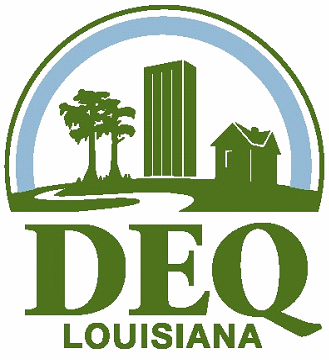 To: Prospective Applicants for an Industrial Wastewater Discharge Permit for Oil and Gas Exploration, Development, & Production Facilities Located Within Territorial Seas of Louisiana DatePlease check:Initial PermitAgency Interest No.Agency Interest No.AIPlease check:Permit ModificationAgency Interest No.Agency Interest No.AIPlease check:Permit RenewalAgency Interest No.Agency Interest No.AIPlease check:Agency Interest No.Agency Interest No.AIPlease check:NPDES/LPDES Permit No.NPDES/LPDES Permit No.LAPlease check:Proposed FacilityAir Permit No. (CDS No.)Air Permit No. (CDS No.)Please check:Existing FacilitySECTION I - FACILITY INFORMATIONSECTION I - FACILITY INFORMATIONSECTION I - FACILITY INFORMATIONSECTION I - FACILITY INFORMATIONSECTION I - FACILITY INFORMATIONSECTION I - FACILITY INFORMATIONSECTION I - FACILITY INFORMATIONSECTION I - FACILITY INFORMATIONSECTION I - FACILITY INFORMATIONSECTION I - FACILITY INFORMATIONSECTION I - FACILITY INFORMATIONSECTION I - FACILITY INFORMATIONSECTION I - FACILITY INFORMATIONSECTION I - FACILITY INFORMATIONSECTION I - FACILITY INFORMATIONSECTION I - FACILITY INFORMATIONSECTION I - FACILITY INFORMATIONSECTION I - FACILITY INFORMATIONSECTION I - FACILITY INFORMATIONSECTION I - FACILITY INFORMATIONSECTION I - FACILITY INFORMATIONSECTION I - FACILITY INFORMATIONSECTION I - FACILITY INFORMATIONSECTION I - FACILITY INFORMATIONSECTION I - FACILITY INFORMATIONSECTION I - FACILITY INFORMATIONSECTION I - FACILITY INFORMATIONSECTION I - FACILITY INFORMATIONSECTION I - FACILITY INFORMATIONSECTION I - FACILITY INFORMATIONSECTION I - FACILITY INFORMATIONSECTION I - FACILITY INFORMATIONSECTION I - FACILITY INFORMATIONSECTION I - FACILITY INFORMATIONSECTION I - FACILITY INFORMATIONSECTION I - FACILITY INFORMATIONSECTION I - FACILITY INFORMATIONSECTION I - FACILITY INFORMATIONSECTION I - FACILITY INFORMATIONSECTION I - FACILITY INFORMATIONSECTION I - FACILITY INFORMATIONSECTION I - FACILITY INFORMATIONPermit is to be issued to the following: (must have operational control over the facility operations - see LAC 33:IX.2501.B and LAC 33:IX.2503.A and B).Permit is to be issued to the following: (must have operational control over the facility operations - see LAC 33:IX.2501.B and LAC 33:IX.2503.A and B).Permit is to be issued to the following: (must have operational control over the facility operations - see LAC 33:IX.2501.B and LAC 33:IX.2503.A and B).Permit is to be issued to the following: (must have operational control over the facility operations - see LAC 33:IX.2501.B and LAC 33:IX.2503.A and B).Permit is to be issued to the following: (must have operational control over the facility operations - see LAC 33:IX.2501.B and LAC 33:IX.2503.A and B).Permit is to be issued to the following: (must have operational control over the facility operations - see LAC 33:IX.2501.B and LAC 33:IX.2503.A and B).Permit is to be issued to the following: (must have operational control over the facility operations - see LAC 33:IX.2501.B and LAC 33:IX.2503.A and B).Permit is to be issued to the following: (must have operational control over the facility operations - see LAC 33:IX.2501.B and LAC 33:IX.2503.A and B).Permit is to be issued to the following: (must have operational control over the facility operations - see LAC 33:IX.2501.B and LAC 33:IX.2503.A and B).Permit is to be issued to the following: (must have operational control over the facility operations - see LAC 33:IX.2501.B and LAC 33:IX.2503.A and B).Permit is to be issued to the following: (must have operational control over the facility operations - see LAC 33:IX.2501.B and LAC 33:IX.2503.A and B).Permit is to be issued to the following: (must have operational control over the facility operations - see LAC 33:IX.2501.B and LAC 33:IX.2503.A and B).Permit is to be issued to the following: (must have operational control over the facility operations - see LAC 33:IX.2501.B and LAC 33:IX.2503.A and B).Permit is to be issued to the following: (must have operational control over the facility operations - see LAC 33:IX.2501.B and LAC 33:IX.2503.A and B).Permit is to be issued to the following: (must have operational control over the facility operations - see LAC 33:IX.2501.B and LAC 33:IX.2503.A and B).Permit is to be issued to the following: (must have operational control over the facility operations - see LAC 33:IX.2501.B and LAC 33:IX.2503.A and B).Permit is to be issued to the following: (must have operational control over the facility operations - see LAC 33:IX.2501.B and LAC 33:IX.2503.A and B).Permit is to be issued to the following: (must have operational control over the facility operations - see LAC 33:IX.2501.B and LAC 33:IX.2503.A and B).Permit is to be issued to the following: (must have operational control over the facility operations - see LAC 33:IX.2501.B and LAC 33:IX.2503.A and B).Permit is to be issued to the following: (must have operational control over the facility operations - see LAC 33:IX.2501.B and LAC 33:IX.2503.A and B).Permit is to be issued to the following: (must have operational control over the facility operations - see LAC 33:IX.2501.B and LAC 33:IX.2503.A and B).Permit is to be issued to the following: (must have operational control over the facility operations - see LAC 33:IX.2501.B and LAC 33:IX.2503.A and B).Permit is to be issued to the following: (must have operational control over the facility operations - see LAC 33:IX.2501.B and LAC 33:IX.2503.A and B).Permit is to be issued to the following: (must have operational control over the facility operations - see LAC 33:IX.2501.B and LAC 33:IX.2503.A and B).Permit is to be issued to the following: (must have operational control over the facility operations - see LAC 33:IX.2501.B and LAC 33:IX.2503.A and B).Permit is to be issued to the following: (must have operational control over the facility operations - see LAC 33:IX.2501.B and LAC 33:IX.2503.A and B).Permit is to be issued to the following: (must have operational control over the facility operations - see LAC 33:IX.2501.B and LAC 33:IX.2503.A and B).Permit is to be issued to the following: (must have operational control over the facility operations - see LAC 33:IX.2501.B and LAC 33:IX.2503.A and B).Permit is to be issued to the following: (must have operational control over the facility operations - see LAC 33:IX.2501.B and LAC 33:IX.2503.A and B).Permit is to be issued to the following: (must have operational control over the facility operations - see LAC 33:IX.2501.B and LAC 33:IX.2503.A and B).Permit is to be issued to the following: (must have operational control over the facility operations - see LAC 33:IX.2501.B and LAC 33:IX.2503.A and B).Permit is to be issued to the following: (must have operational control over the facility operations - see LAC 33:IX.2501.B and LAC 33:IX.2503.A and B).Permit is to be issued to the following: (must have operational control over the facility operations - see LAC 33:IX.2501.B and LAC 33:IX.2503.A and B).Permit is to be issued to the following: (must have operational control over the facility operations - see LAC 33:IX.2501.B and LAC 33:IX.2503.A and B).Permit is to be issued to the following: (must have operational control over the facility operations - see LAC 33:IX.2501.B and LAC 33:IX.2503.A and B).Permit is to be issued to the following: (must have operational control over the facility operations - see LAC 33:IX.2501.B and LAC 33:IX.2503.A and B).Permit is to be issued to the following: (must have operational control over the facility operations - see LAC 33:IX.2501.B and LAC 33:IX.2503.A and B).Permit is to be issued to the following: (must have operational control over the facility operations - see LAC 33:IX.2501.B and LAC 33:IX.2503.A and B).Permit is to be issued to the following: (must have operational control over the facility operations - see LAC 33:IX.2501.B and LAC 33:IX.2503.A and B).Permit is to be issued to the following: (must have operational control over the facility operations - see LAC 33:IX.2501.B and LAC 33:IX.2503.A and B).Permit is to be issued to the following: (must have operational control over the facility operations - see LAC 33:IX.2501.B and LAC 33:IX.2503.A and B).Permit is to be issued to the following: (must have operational control over the facility operations - see LAC 33:IX.2501.B and LAC 33:IX.2503.A and B).Legal Name of Applicant (Company, Partnership, Corporation, etc.)Legal Name of Applicant (Company, Partnership, Corporation, etc.)Legal Name of Applicant (Company, Partnership, Corporation, etc.)Legal Name of Applicant (Company, Partnership, Corporation, etc.)Legal Name of Applicant (Company, Partnership, Corporation, etc.)Legal Name of Applicant (Company, Partnership, Corporation, etc.)Legal Name of Applicant (Company, Partnership, Corporation, etc.)Legal Name of Applicant (Company, Partnership, Corporation, etc.)Legal Name of Applicant (Company, Partnership, Corporation, etc.)Legal Name of Applicant (Company, Partnership, Corporation, etc.)Legal Name of Applicant (Company, Partnership, Corporation, etc.)Legal Name of Applicant (Company, Partnership, Corporation, etc.)Legal Name of Applicant (Company, Partnership, Corporation, etc.)Legal Name of Applicant (Company, Partnership, Corporation, etc.)Legal Name of Applicant (Company, Partnership, Corporation, etc.)Legal Name of Applicant (Company, Partnership, Corporation, etc.)Legal Name of Applicant (Company, Partnership, Corporation, etc.)Legal Name of Applicant (Company, Partnership, Corporation, etc.)Legal Name of Applicant (Company, Partnership, Corporation, etc.)Legal Name of Applicant (Company, Partnership, Corporation, etc.)Legal Name of Applicant (Company, Partnership, Corporation, etc.)Legal Name of Applicant (Company, Partnership, Corporation, etc.)Legal Name of Applicant (Company, Partnership, Corporation, etc.)Facility NameFacility NameFacility NameFacility NameFacility NameMailing AddressMailing AddressMailing AddressMailing AddressMailing AddressMailing AddressMailing AddressMailing AddressCity, StateCity, StateCity, StateCity, StateCity, StateCity, StateCity, StateCity, StateZip Code:Zip Code:Zip Code:Zip Code:Zip Code:If applicant named above is not also the billing party for the production facility, please state the billing contact name, phone # and address.If applicant named above is not also the billing party for the production facility, please state the billing contact name, phone # and address.If applicant named above is not also the billing party for the production facility, please state the billing contact name, phone # and address.If applicant named above is not also the billing party for the production facility, please state the billing contact name, phone # and address.If applicant named above is not also the billing party for the production facility, please state the billing contact name, phone # and address.If applicant named above is not also the billing party for the production facility, please state the billing contact name, phone # and address.If applicant named above is not also the billing party for the production facility, please state the billing contact name, phone # and address.If applicant named above is not also the billing party for the production facility, please state the billing contact name, phone # and address.If applicant named above is not also the billing party for the production facility, please state the billing contact name, phone # and address.If applicant named above is not also the billing party for the production facility, please state the billing contact name, phone # and address.If applicant named above is not also the billing party for the production facility, please state the billing contact name, phone # and address.If applicant named above is not also the billing party for the production facility, please state the billing contact name, phone # and address.If applicant named above is not also the billing party for the production facility, please state the billing contact name, phone # and address.If applicant named above is not also the billing party for the production facility, please state the billing contact name, phone # and address.If applicant named above is not also the billing party for the production facility, please state the billing contact name, phone # and address.If applicant named above is not also the billing party for the production facility, please state the billing contact name, phone # and address.If applicant named above is not also the billing party for the production facility, please state the billing contact name, phone # and address.If applicant named above is not also the billing party for the production facility, please state the billing contact name, phone # and address.If applicant named above is not also the billing party for the production facility, please state the billing contact name, phone # and address.If applicant named above is not also the billing party for the production facility, please state the billing contact name, phone # and address.If applicant named above is not also the billing party for the production facility, please state the billing contact name, phone # and address.If applicant named above is not also the billing party for the production facility, please state the billing contact name, phone # and address.If applicant named above is not also the billing party for the production facility, please state the billing contact name, phone # and address.If applicant named above is not also the billing party for the production facility, please state the billing contact name, phone # and address.If applicant named above is not also the billing party for the production facility, please state the billing contact name, phone # and address.If applicant named above is not also the billing party for the production facility, please state the billing contact name, phone # and address.If applicant named above is not also the billing party for the production facility, please state the billing contact name, phone # and address.If applicant named above is not also the billing party for the production facility, please state the billing contact name, phone # and address.If applicant named above is not also the billing party for the production facility, please state the billing contact name, phone # and address.If applicant named above is not also the billing party for the production facility, please state the billing contact name, phone # and address.If applicant named above is not also the billing party for the production facility, please state the billing contact name, phone # and address.If applicant named above is not also the billing party for the production facility, please state the billing contact name, phone # and address.If applicant named above is not also the billing party for the production facility, please state the billing contact name, phone # and address.If applicant named above is not also the billing party for the production facility, please state the billing contact name, phone # and address.If applicant named above is not also the billing party for the production facility, please state the billing contact name, phone # and address.If applicant named above is not also the billing party for the production facility, please state the billing contact name, phone # and address.If applicant named above is not also the billing party for the production facility, please state the billing contact name, phone # and address.If applicant named above is not also the billing party for the production facility, please state the billing contact name, phone # and address.If applicant named above is not also the billing party for the production facility, please state the billing contact name, phone # and address.If applicant named above is not also the billing party for the production facility, please state the billing contact name, phone # and address.Please check status:Please check status:Please check status:Please check status:Please check status:Please check status:Please check status:Please check status:Please check status:Please check status:Please check status:Please check status:Please check status:Please check status:FederalFederalFederalParishParishParishParishParishMunicipalMunicipalMunicipalMunicipalMunicipalOther:Other:Other:Please check status:Please check status:Please check status:Please check status:Please check status:Please check status:Please check status:Please check status:Please check status:Please check status:Please check status:Please check status:Please check status:Please check status:Other:Other:Other:Please check status:Please check status:Please check status:Please check status:Please check status:Please check status:Please check status:Please check status:Please check status:Please check status:Please check status:Please check status:Please check status:Please check status:StateStateStatePublicPublicPublicPublicPublicPrivatePrivatePrivatePrivatePrivateOther:Other:Other:Does this facility meet the requirements of 316(b) Rule Phase III under 40 CFR Parts 9, 122, 123, et al.? This rule applies to new offshore and coastal oil and gas extraction facilities for which construction commenced after 7/16/06 that have an intake structure with a design flow of greater than 2 million gallons per day (MGD) and withdraw at least 25 percent of the water exclusively for cooling purposes.  Does this facility meet the requirements of 316(b) Rule Phase III under 40 CFR Parts 9, 122, 123, et al.? This rule applies to new offshore and coastal oil and gas extraction facilities for which construction commenced after 7/16/06 that have an intake structure with a design flow of greater than 2 million gallons per day (MGD) and withdraw at least 25 percent of the water exclusively for cooling purposes.  Does this facility meet the requirements of 316(b) Rule Phase III under 40 CFR Parts 9, 122, 123, et al.? This rule applies to new offshore and coastal oil and gas extraction facilities for which construction commenced after 7/16/06 that have an intake structure with a design flow of greater than 2 million gallons per day (MGD) and withdraw at least 25 percent of the water exclusively for cooling purposes.  Does this facility meet the requirements of 316(b) Rule Phase III under 40 CFR Parts 9, 122, 123, et al.? This rule applies to new offshore and coastal oil and gas extraction facilities for which construction commenced after 7/16/06 that have an intake structure with a design flow of greater than 2 million gallons per day (MGD) and withdraw at least 25 percent of the water exclusively for cooling purposes.  Does this facility meet the requirements of 316(b) Rule Phase III under 40 CFR Parts 9, 122, 123, et al.? This rule applies to new offshore and coastal oil and gas extraction facilities for which construction commenced after 7/16/06 that have an intake structure with a design flow of greater than 2 million gallons per day (MGD) and withdraw at least 25 percent of the water exclusively for cooling purposes.  Does this facility meet the requirements of 316(b) Rule Phase III under 40 CFR Parts 9, 122, 123, et al.? This rule applies to new offshore and coastal oil and gas extraction facilities for which construction commenced after 7/16/06 that have an intake structure with a design flow of greater than 2 million gallons per day (MGD) and withdraw at least 25 percent of the water exclusively for cooling purposes.  Does this facility meet the requirements of 316(b) Rule Phase III under 40 CFR Parts 9, 122, 123, et al.? This rule applies to new offshore and coastal oil and gas extraction facilities for which construction commenced after 7/16/06 that have an intake structure with a design flow of greater than 2 million gallons per day (MGD) and withdraw at least 25 percent of the water exclusively for cooling purposes.  Does this facility meet the requirements of 316(b) Rule Phase III under 40 CFR Parts 9, 122, 123, et al.? This rule applies to new offshore and coastal oil and gas extraction facilities for which construction commenced after 7/16/06 that have an intake structure with a design flow of greater than 2 million gallons per day (MGD) and withdraw at least 25 percent of the water exclusively for cooling purposes.  Does this facility meet the requirements of 316(b) Rule Phase III under 40 CFR Parts 9, 122, 123, et al.? This rule applies to new offshore and coastal oil and gas extraction facilities for which construction commenced after 7/16/06 that have an intake structure with a design flow of greater than 2 million gallons per day (MGD) and withdraw at least 25 percent of the water exclusively for cooling purposes.  Does this facility meet the requirements of 316(b) Rule Phase III under 40 CFR Parts 9, 122, 123, et al.? This rule applies to new offshore and coastal oil and gas extraction facilities for which construction commenced after 7/16/06 that have an intake structure with a design flow of greater than 2 million gallons per day (MGD) and withdraw at least 25 percent of the water exclusively for cooling purposes.  Does this facility meet the requirements of 316(b) Rule Phase III under 40 CFR Parts 9, 122, 123, et al.? This rule applies to new offshore and coastal oil and gas extraction facilities for which construction commenced after 7/16/06 that have an intake structure with a design flow of greater than 2 million gallons per day (MGD) and withdraw at least 25 percent of the water exclusively for cooling purposes.  Does this facility meet the requirements of 316(b) Rule Phase III under 40 CFR Parts 9, 122, 123, et al.? This rule applies to new offshore and coastal oil and gas extraction facilities for which construction commenced after 7/16/06 that have an intake structure with a design flow of greater than 2 million gallons per day (MGD) and withdraw at least 25 percent of the water exclusively for cooling purposes.  Does this facility meet the requirements of 316(b) Rule Phase III under 40 CFR Parts 9, 122, 123, et al.? This rule applies to new offshore and coastal oil and gas extraction facilities for which construction commenced after 7/16/06 that have an intake structure with a design flow of greater than 2 million gallons per day (MGD) and withdraw at least 25 percent of the water exclusively for cooling purposes.  Does this facility meet the requirements of 316(b) Rule Phase III under 40 CFR Parts 9, 122, 123, et al.? This rule applies to new offshore and coastal oil and gas extraction facilities for which construction commenced after 7/16/06 that have an intake structure with a design flow of greater than 2 million gallons per day (MGD) and withdraw at least 25 percent of the water exclusively for cooling purposes.  Does this facility meet the requirements of 316(b) Rule Phase III under 40 CFR Parts 9, 122, 123, et al.? This rule applies to new offshore and coastal oil and gas extraction facilities for which construction commenced after 7/16/06 that have an intake structure with a design flow of greater than 2 million gallons per day (MGD) and withdraw at least 25 percent of the water exclusively for cooling purposes.  Does this facility meet the requirements of 316(b) Rule Phase III under 40 CFR Parts 9, 122, 123, et al.? This rule applies to new offshore and coastal oil and gas extraction facilities for which construction commenced after 7/16/06 that have an intake structure with a design flow of greater than 2 million gallons per day (MGD) and withdraw at least 25 percent of the water exclusively for cooling purposes.  Does this facility meet the requirements of 316(b) Rule Phase III under 40 CFR Parts 9, 122, 123, et al.? This rule applies to new offshore and coastal oil and gas extraction facilities for which construction commenced after 7/16/06 that have an intake structure with a design flow of greater than 2 million gallons per day (MGD) and withdraw at least 25 percent of the water exclusively for cooling purposes.  Does this facility meet the requirements of 316(b) Rule Phase III under 40 CFR Parts 9, 122, 123, et al.? This rule applies to new offshore and coastal oil and gas extraction facilities for which construction commenced after 7/16/06 that have an intake structure with a design flow of greater than 2 million gallons per day (MGD) and withdraw at least 25 percent of the water exclusively for cooling purposes.  Does this facility meet the requirements of 316(b) Rule Phase III under 40 CFR Parts 9, 122, 123, et al.? This rule applies to new offshore and coastal oil and gas extraction facilities for which construction commenced after 7/16/06 that have an intake structure with a design flow of greater than 2 million gallons per day (MGD) and withdraw at least 25 percent of the water exclusively for cooling purposes.  Does this facility meet the requirements of 316(b) Rule Phase III under 40 CFR Parts 9, 122, 123, et al.? This rule applies to new offshore and coastal oil and gas extraction facilities for which construction commenced after 7/16/06 that have an intake structure with a design flow of greater than 2 million gallons per day (MGD) and withdraw at least 25 percent of the water exclusively for cooling purposes.  Does this facility meet the requirements of 316(b) Rule Phase III under 40 CFR Parts 9, 122, 123, et al.? This rule applies to new offshore and coastal oil and gas extraction facilities for which construction commenced after 7/16/06 that have an intake structure with a design flow of greater than 2 million gallons per day (MGD) and withdraw at least 25 percent of the water exclusively for cooling purposes.  Does this facility meet the requirements of 316(b) Rule Phase III under 40 CFR Parts 9, 122, 123, et al.? This rule applies to new offshore and coastal oil and gas extraction facilities for which construction commenced after 7/16/06 that have an intake structure with a design flow of greater than 2 million gallons per day (MGD) and withdraw at least 25 percent of the water exclusively for cooling purposes.  Does this facility meet the requirements of 316(b) Rule Phase III under 40 CFR Parts 9, 122, 123, et al.? This rule applies to new offshore and coastal oil and gas extraction facilities for which construction commenced after 7/16/06 that have an intake structure with a design flow of greater than 2 million gallons per day (MGD) and withdraw at least 25 percent of the water exclusively for cooling purposes.  Does this facility meet the requirements of 316(b) Rule Phase III under 40 CFR Parts 9, 122, 123, et al.? This rule applies to new offshore and coastal oil and gas extraction facilities for which construction commenced after 7/16/06 that have an intake structure with a design flow of greater than 2 million gallons per day (MGD) and withdraw at least 25 percent of the water exclusively for cooling purposes.  Does this facility meet the requirements of 316(b) Rule Phase III under 40 CFR Parts 9, 122, 123, et al.? This rule applies to new offshore and coastal oil and gas extraction facilities for which construction commenced after 7/16/06 that have an intake structure with a design flow of greater than 2 million gallons per day (MGD) and withdraw at least 25 percent of the water exclusively for cooling purposes.  Does this facility meet the requirements of 316(b) Rule Phase III under 40 CFR Parts 9, 122, 123, et al.? This rule applies to new offshore and coastal oil and gas extraction facilities for which construction commenced after 7/16/06 that have an intake structure with a design flow of greater than 2 million gallons per day (MGD) and withdraw at least 25 percent of the water exclusively for cooling purposes.  Does this facility meet the requirements of 316(b) Rule Phase III under 40 CFR Parts 9, 122, 123, et al.? This rule applies to new offshore and coastal oil and gas extraction facilities for which construction commenced after 7/16/06 that have an intake structure with a design flow of greater than 2 million gallons per day (MGD) and withdraw at least 25 percent of the water exclusively for cooling purposes.  Does this facility meet the requirements of 316(b) Rule Phase III under 40 CFR Parts 9, 122, 123, et al.? This rule applies to new offshore and coastal oil and gas extraction facilities for which construction commenced after 7/16/06 that have an intake structure with a design flow of greater than 2 million gallons per day (MGD) and withdraw at least 25 percent of the water exclusively for cooling purposes.  Does this facility meet the requirements of 316(b) Rule Phase III under 40 CFR Parts 9, 122, 123, et al.? This rule applies to new offshore and coastal oil and gas extraction facilities for which construction commenced after 7/16/06 that have an intake structure with a design flow of greater than 2 million gallons per day (MGD) and withdraw at least 25 percent of the water exclusively for cooling purposes.  Does this facility meet the requirements of 316(b) Rule Phase III under 40 CFR Parts 9, 122, 123, et al.? This rule applies to new offshore and coastal oil and gas extraction facilities for which construction commenced after 7/16/06 that have an intake structure with a design flow of greater than 2 million gallons per day (MGD) and withdraw at least 25 percent of the water exclusively for cooling purposes.  Does this facility meet the requirements of 316(b) Rule Phase III under 40 CFR Parts 9, 122, 123, et al.? This rule applies to new offshore and coastal oil and gas extraction facilities for which construction commenced after 7/16/06 that have an intake structure with a design flow of greater than 2 million gallons per day (MGD) and withdraw at least 25 percent of the water exclusively for cooling purposes.  Does this facility meet the requirements of 316(b) Rule Phase III under 40 CFR Parts 9, 122, 123, et al.? This rule applies to new offshore and coastal oil and gas extraction facilities for which construction commenced after 7/16/06 that have an intake structure with a design flow of greater than 2 million gallons per day (MGD) and withdraw at least 25 percent of the water exclusively for cooling purposes.  Does this facility meet the requirements of 316(b) Rule Phase III under 40 CFR Parts 9, 122, 123, et al.? This rule applies to new offshore and coastal oil and gas extraction facilities for which construction commenced after 7/16/06 that have an intake structure with a design flow of greater than 2 million gallons per day (MGD) and withdraw at least 25 percent of the water exclusively for cooling purposes.  Does this facility meet the requirements of 316(b) Rule Phase III under 40 CFR Parts 9, 122, 123, et al.? This rule applies to new offshore and coastal oil and gas extraction facilities for which construction commenced after 7/16/06 that have an intake structure with a design flow of greater than 2 million gallons per day (MGD) and withdraw at least 25 percent of the water exclusively for cooling purposes.  Does this facility meet the requirements of 316(b) Rule Phase III under 40 CFR Parts 9, 122, 123, et al.? This rule applies to new offshore and coastal oil and gas extraction facilities for which construction commenced after 7/16/06 that have an intake structure with a design flow of greater than 2 million gallons per day (MGD) and withdraw at least 25 percent of the water exclusively for cooling purposes.  Does this facility meet the requirements of 316(b) Rule Phase III under 40 CFR Parts 9, 122, 123, et al.? This rule applies to new offshore and coastal oil and gas extraction facilities for which construction commenced after 7/16/06 that have an intake structure with a design flow of greater than 2 million gallons per day (MGD) and withdraw at least 25 percent of the water exclusively for cooling purposes.  Does this facility meet the requirements of 316(b) Rule Phase III under 40 CFR Parts 9, 122, 123, et al.? This rule applies to new offshore and coastal oil and gas extraction facilities for which construction commenced after 7/16/06 that have an intake structure with a design flow of greater than 2 million gallons per day (MGD) and withdraw at least 25 percent of the water exclusively for cooling purposes.  Does this facility meet the requirements of 316(b) Rule Phase III under 40 CFR Parts 9, 122, 123, et al.? This rule applies to new offshore and coastal oil and gas extraction facilities for which construction commenced after 7/16/06 that have an intake structure with a design flow of greater than 2 million gallons per day (MGD) and withdraw at least 25 percent of the water exclusively for cooling purposes.  Does this facility meet the requirements of 316(b) Rule Phase III under 40 CFR Parts 9, 122, 123, et al.? This rule applies to new offshore and coastal oil and gas extraction facilities for which construction commenced after 7/16/06 that have an intake structure with a design flow of greater than 2 million gallons per day (MGD) and withdraw at least 25 percent of the water exclusively for cooling purposes.   Yes Yes YesNoNo2.  	Location of facility.  Please provide the offshore area description and block number and platform coordinates of the facility for which the NOI is being submitted.2.  	Location of facility.  Please provide the offshore area description and block number and platform coordinates of the facility for which the NOI is being submitted.2.  	Location of facility.  Please provide the offshore area description and block number and platform coordinates of the facility for which the NOI is being submitted.2.  	Location of facility.  Please provide the offshore area description and block number and platform coordinates of the facility for which the NOI is being submitted.2.  	Location of facility.  Please provide the offshore area description and block number and platform coordinates of the facility for which the NOI is being submitted.2.  	Location of facility.  Please provide the offshore area description and block number and platform coordinates of the facility for which the NOI is being submitted.2.  	Location of facility.  Please provide the offshore area description and block number and platform coordinates of the facility for which the NOI is being submitted.2.  	Location of facility.  Please provide the offshore area description and block number and platform coordinates of the facility for which the NOI is being submitted.2.  	Location of facility.  Please provide the offshore area description and block number and platform coordinates of the facility for which the NOI is being submitted.2.  	Location of facility.  Please provide the offshore area description and block number and platform coordinates of the facility for which the NOI is being submitted.2.  	Location of facility.  Please provide the offshore area description and block number and platform coordinates of the facility for which the NOI is being submitted.2.  	Location of facility.  Please provide the offshore area description and block number and platform coordinates of the facility for which the NOI is being submitted.2.  	Location of facility.  Please provide the offshore area description and block number and platform coordinates of the facility for which the NOI is being submitted.2.  	Location of facility.  Please provide the offshore area description and block number and platform coordinates of the facility for which the NOI is being submitted.2.  	Location of facility.  Please provide the offshore area description and block number and platform coordinates of the facility for which the NOI is being submitted.2.  	Location of facility.  Please provide the offshore area description and block number and platform coordinates of the facility for which the NOI is being submitted.2.  	Location of facility.  Please provide the offshore area description and block number and platform coordinates of the facility for which the NOI is being submitted.2.  	Location of facility.  Please provide the offshore area description and block number and platform coordinates of the facility for which the NOI is being submitted.2.  	Location of facility.  Please provide the offshore area description and block number and platform coordinates of the facility for which the NOI is being submitted.2.  	Location of facility.  Please provide the offshore area description and block number and platform coordinates of the facility for which the NOI is being submitted.2.  	Location of facility.  Please provide the offshore area description and block number and platform coordinates of the facility for which the NOI is being submitted.2.  	Location of facility.  Please provide the offshore area description and block number and platform coordinates of the facility for which the NOI is being submitted.2.  	Location of facility.  Please provide the offshore area description and block number and platform coordinates of the facility for which the NOI is being submitted.2.  	Location of facility.  Please provide the offshore area description and block number and platform coordinates of the facility for which the NOI is being submitted.2.  	Location of facility.  Please provide the offshore area description and block number and platform coordinates of the facility for which the NOI is being submitted.2.  	Location of facility.  Please provide the offshore area description and block number and platform coordinates of the facility for which the NOI is being submitted.2.  	Location of facility.  Please provide the offshore area description and block number and platform coordinates of the facility for which the NOI is being submitted.2.  	Location of facility.  Please provide the offshore area description and block number and platform coordinates of the facility for which the NOI is being submitted.2.  	Location of facility.  Please provide the offshore area description and block number and platform coordinates of the facility for which the NOI is being submitted.2.  	Location of facility.  Please provide the offshore area description and block number and platform coordinates of the facility for which the NOI is being submitted.2.  	Location of facility.  Please provide the offshore area description and block number and platform coordinates of the facility for which the NOI is being submitted.2.  	Location of facility.  Please provide the offshore area description and block number and platform coordinates of the facility for which the NOI is being submitted.2.  	Location of facility.  Please provide the offshore area description and block number and platform coordinates of the facility for which the NOI is being submitted.2.  	Location of facility.  Please provide the offshore area description and block number and platform coordinates of the facility for which the NOI is being submitted.2.  	Location of facility.  Please provide the offshore area description and block number and platform coordinates of the facility for which the NOI is being submitted.2.  	Location of facility.  Please provide the offshore area description and block number and platform coordinates of the facility for which the NOI is being submitted.2.  	Location of facility.  Please provide the offshore area description and block number and platform coordinates of the facility for which the NOI is being submitted.2.  	Location of facility.  Please provide the offshore area description and block number and platform coordinates of the facility for which the NOI is being submitted.2.  	Location of facility.  Please provide the offshore area description and block number and platform coordinates of the facility for which the NOI is being submitted.2.  	Location of facility.  Please provide the offshore area description and block number and platform coordinates of the facility for which the NOI is being submitted.2.  	Location of facility.  Please provide the offshore area description and block number and platform coordinates of the facility for which the NOI is being submitted.2.  	Location of facility.  Please provide the offshore area description and block number and platform coordinates of the facility for which the NOI is being submitted.Offshore Area Description and Block Number:Offshore Area Description and Block Number:Offshore Area Description and Block Number:Offshore Area Description and Block Number:Offshore Area Description and Block Number:Offshore Area Description and Block Number:Offshore Area Description and Block Number:Offshore Area Description and Block Number:Offshore Area Description and Block Number:Offshore Area Description and Block Number:Offshore Area Description and Block Number:Offshore Area Description and Block Number:Offshore Area Description and Block Number:Offshore Area Description and Block Number:Offshore Area Description and Block Number:Offshore Area Description and Block Number:Offshore Area Description and Block Number:Offshore Area Description and Block Number:Offshore Area Description and Block Number:Offshore Area Description and Block Number:Offshore Area Description and Block Number:Offshore Area Description and Block Number:Oil & Gas Field:Oil & Gas Field:Oil & Gas Field:Oil & Gas Field:Oil & Gas Field:Oil & Gas Field:Oil & Gas Field:City (or nearest city):City (or nearest city):City (or nearest city):City (or nearest city):City (or nearest city):City (or nearest city):City (or nearest city):City (or nearest city):City (or nearest city):City (or nearest city):ParishParishParishParishParishPlatform Coordinates:Platform Coordinates:Platform Coordinates:Platform Coordinates:Platform Coordinates:Platform Coordinates:Platform Coordinates:Platform Coordinates:Platform Coordinates:Platform Coordinates:Platform Coordinates:Platform Coordinates:Platform Coordinates:Platform Coordinates:Platform Coordinates:Platform Coordinates:Platform Coordinates:Platform Coordinates:Platform Coordinates:Platform Coordinates:Platform Coordinates:Platform Coordinates:Platform Coordinates:Platform Coordinates:Platform Coordinates:Platform Coordinates:Platform Coordinates:Platform Coordinates:Platform Coordinates:Platform Coordinates:Platform Coordinates:Platform Coordinates:Platform Coordinates:Platform Coordinates:Platform Coordinates:Platform Coordinates:Platform Coordinates:Platform Coordinates:Platform Coordinates:Platform Coordinates:Latitude-Latitude-Latitude-Latitude-deg.deg.deg.deg.deg.deg.min.min.sec.sec.sec.sec.sec.Longitude-Longitude-Longitude-Longitude-Longitude-Longitude-Longitude-deg.deg.deg.min.min.sec.SECTION I - FACILITY INFORMATION (cont.)SECTION I - FACILITY INFORMATION (cont.)SECTION I - FACILITY INFORMATION (cont.)SECTION I - FACILITY INFORMATION (cont.)SECTION I - FACILITY INFORMATION (cont.)SECTION I - FACILITY INFORMATION (cont.)SECTION I - FACILITY INFORMATION (cont.)SECTION I - FACILITY INFORMATION (cont.)SECTION I - FACILITY INFORMATION (cont.)SECTION I - FACILITY INFORMATION (cont.)SECTION I - FACILITY INFORMATION (cont.)SECTION I - FACILITY INFORMATION (cont.)SECTION I - FACILITY INFORMATION (cont.)SECTION I - FACILITY INFORMATION (cont.)SECTION I - FACILITY INFORMATION (cont.)SECTION I - FACILITY INFORMATION (cont.)SECTION I - FACILITY INFORMATION (cont.)SECTION I - FACILITY INFORMATION (cont.)SECTION I - FACILITY INFORMATION (cont.)SECTION I - FACILITY INFORMATION (cont.)SECTION I - FACILITY INFORMATION (cont.)SECTION I - FACILITY INFORMATION (cont.)SECTION I - FACILITY INFORMATION (cont.)SECTION I - FACILITY INFORMATION (cont.)SECTION I - FACILITY INFORMATION (cont.)SECTION I - FACILITY INFORMATION (cont.)SECTION I - FACILITY INFORMATION (cont.)SECTION I - FACILITY INFORMATION (cont.)SECTION I - FACILITY INFORMATION (cont.)SECTION I - FACILITY INFORMATION (cont.)SECTION I - FACILITY INFORMATION (cont.)SECTION I - FACILITY INFORMATION (cont.)SECTION I - FACILITY INFORMATION (cont.)SECTION I - FACILITY INFORMATION (cont.)SECTION I - FACILITY INFORMATION (cont.)SECTION I - FACILITY INFORMATION (cont.)SECTION I - FACILITY INFORMATION (cont.)SECTION I - FACILITY INFORMATION (cont.)SECTION I - FACILITY INFORMATION (cont.)SECTION I - FACILITY INFORMATION (cont.)UTM Coordinates:UTM Coordinates:UTM Coordinates:UTM Coordinates:UTM Coordinates:UTM Coordinates:UTM Coordinates:UTM Coordinates:UTM Coordinates:UTM Coordinates:UTM Coordinates:UTM Coordinates:UTM Coordinates:UTM Coordinates:UTM Coordinates:UTM Coordinates:UTM Coordinates:UTM Coordinates:X= X= Y =  Y =  Y =  Method of Coordinate Determination:Method of Coordinate Determination:Method of Coordinate Determination:Method of Coordinate Determination:Method of Coordinate Determination:Method of Coordinate Determination:Method of Coordinate Determination:Method of Coordinate Determination:Method of Coordinate Determination:Method of Coordinate Determination:Method of Coordinate Determination:Method of Coordinate Determination:Method of Coordinate Determination:Method of Coordinate Determination:Method of Coordinate Determination:Method of Coordinate Determination:Method of Coordinate Determination:Method of Coordinate Determination:Method of Coordinate Determination:Method of Coordinate Determination:Method of Coordinate Determination:Method of Coordinate Determination:Method of Coordinate Determination:(Quad Map, Previous Permit, website, GPS)(Quad Map, Previous Permit, website, GPS)(Quad Map, Previous Permit, website, GPS)(Quad Map, Previous Permit, website, GPS)(Quad Map, Previous Permit, website, GPS)(Quad Map, Previous Permit, website, GPS)(Quad Map, Previous Permit, website, GPS)(Quad Map, Previous Permit, website, GPS)(Quad Map, Previous Permit, website, GPS)(Quad Map, Previous Permit, website, GPS)(Quad Map, Previous Permit, website, GPS)(Quad Map, Previous Permit, website, GPS)(Quad Map, Previous Permit, website, GPS)(Quad Map, Previous Permit, website, GPS)(Quad Map, Previous Permit, website, GPS)3.  	Name or Title of Environmental Contact Person 3.  	Name or Title of Environmental Contact Person 3.  	Name or Title of Environmental Contact Person 3.  	Name or Title of Environmental Contact Person 3.  	Name or Title of Environmental Contact Person 3.  	Name or Title of Environmental Contact Person 3.  	Name or Title of Environmental Contact Person 3.  	Name or Title of Environmental Contact Person 3.  	Name or Title of Environmental Contact Person 3.  	Name or Title of Environmental Contact Person 3.  	Name or Title of Environmental Contact Person 3.  	Name or Title of Environmental Contact Person 3.  	Name or Title of Environmental Contact Person 3.  	Name or Title of Environmental Contact Person 3.  	Name or Title of Environmental Contact Person 3.  	Name or Title of Environmental Contact Person 3.  	Name or Title of Environmental Contact Person 3.  	Name or Title of Environmental Contact Person 3.  	Name or Title of Environmental Contact Person 3.  	Name or Title of Environmental Contact Person 3.  	Name or Title of Environmental Contact Person 3.  	Name or Title of Environmental Contact Person 3.  	Name or Title of Environmental Contact Person 3.  	Name or Title of Environmental Contact Person 3.  	Name or Title of Environmental Contact Person 3.  	Name or Title of Environmental Contact Person 3.  	Name or Title of Environmental Contact Person Phone Number:Phone Number:Phone Number:Phone Number:Phone Number:Phone Number:Phone Number:Phone Number:Phone Number:Phone Number:Phone Number:Phone Number:Phone Number:Phone Number:Phone Number:Fax Number:Fax Number:Fax Number:Fax Number:e-mail:e-mail:e-mail:4.    SIC (Standard Industrial Classification) code(s):4.    SIC (Standard Industrial Classification) code(s):4.    SIC (Standard Industrial Classification) code(s):4.    SIC (Standard Industrial Classification) code(s):4.    SIC (Standard Industrial Classification) code(s):4.    SIC (Standard Industrial Classification) code(s):4.    SIC (Standard Industrial Classification) code(s):4.    SIC (Standard Industrial Classification) code(s):4.    SIC (Standard Industrial Classification) code(s):4.    SIC (Standard Industrial Classification) code(s):4.    SIC (Standard Industrial Classification) code(s):4.    SIC (Standard Industrial Classification) code(s):4.    SIC (Standard Industrial Classification) code(s):4.    SIC (Standard Industrial Classification) code(s):4.    SIC (Standard Industrial Classification) code(s):4.    SIC (Standard Industrial Classification) code(s):4.    SIC (Standard Industrial Classification) code(s):4.    SIC (Standard Industrial Classification) code(s):4.    SIC (Standard Industrial Classification) code(s):4.    SIC (Standard Industrial Classification) code(s):4.    SIC (Standard Industrial Classification) code(s):4.    SIC (Standard Industrial Classification) code(s):4.    SIC (Standard Industrial Classification) code(s):4.    SIC (Standard Industrial Classification) code(s):4.    SIC (Standard Industrial Classification) code(s):4.    SIC (Standard Industrial Classification) code(s):4.    SIC (Standard Industrial Classification) code(s):4.    SIC (Standard Industrial Classification) code(s):SIC codes can be obtained from the U.S. Department of Labor internet site at http://www.osha.gov/pls/imis/sicsearch.htmlSIC codes can be obtained from the U.S. Department of Labor internet site at http://www.osha.gov/pls/imis/sicsearch.htmlSIC codes can be obtained from the U.S. Department of Labor internet site at http://www.osha.gov/pls/imis/sicsearch.htmlSIC codes can be obtained from the U.S. Department of Labor internet site at http://www.osha.gov/pls/imis/sicsearch.htmlSIC codes can be obtained from the U.S. Department of Labor internet site at http://www.osha.gov/pls/imis/sicsearch.htmlSIC codes can be obtained from the U.S. Department of Labor internet site at http://www.osha.gov/pls/imis/sicsearch.htmlSIC codes can be obtained from the U.S. Department of Labor internet site at http://www.osha.gov/pls/imis/sicsearch.htmlSIC codes can be obtained from the U.S. Department of Labor internet site at http://www.osha.gov/pls/imis/sicsearch.htmlSIC codes can be obtained from the U.S. Department of Labor internet site at http://www.osha.gov/pls/imis/sicsearch.htmlSIC codes can be obtained from the U.S. Department of Labor internet site at http://www.osha.gov/pls/imis/sicsearch.htmlSIC codes can be obtained from the U.S. Department of Labor internet site at http://www.osha.gov/pls/imis/sicsearch.htmlSIC codes can be obtained from the U.S. Department of Labor internet site at http://www.osha.gov/pls/imis/sicsearch.htmlSIC codes can be obtained from the U.S. Department of Labor internet site at http://www.osha.gov/pls/imis/sicsearch.htmlSIC codes can be obtained from the U.S. Department of Labor internet site at http://www.osha.gov/pls/imis/sicsearch.htmlSIC codes can be obtained from the U.S. Department of Labor internet site at http://www.osha.gov/pls/imis/sicsearch.htmlSIC codes can be obtained from the U.S. Department of Labor internet site at http://www.osha.gov/pls/imis/sicsearch.htmlSIC codes can be obtained from the U.S. Department of Labor internet site at http://www.osha.gov/pls/imis/sicsearch.htmlSIC codes can be obtained from the U.S. Department of Labor internet site at http://www.osha.gov/pls/imis/sicsearch.htmlSIC codes can be obtained from the U.S. Department of Labor internet site at http://www.osha.gov/pls/imis/sicsearch.htmlSIC codes can be obtained from the U.S. Department of Labor internet site at http://www.osha.gov/pls/imis/sicsearch.htmlSIC codes can be obtained from the U.S. Department of Labor internet site at http://www.osha.gov/pls/imis/sicsearch.htmlSIC codes can be obtained from the U.S. Department of Labor internet site at http://www.osha.gov/pls/imis/sicsearch.htmlSIC codes can be obtained from the U.S. Department of Labor internet site at http://www.osha.gov/pls/imis/sicsearch.htmlSIC codes can be obtained from the U.S. Department of Labor internet site at http://www.osha.gov/pls/imis/sicsearch.htmlSIC codes can be obtained from the U.S. Department of Labor internet site at http://www.osha.gov/pls/imis/sicsearch.htmlSIC codes can be obtained from the U.S. Department of Labor internet site at http://www.osha.gov/pls/imis/sicsearch.htmlSIC codes can be obtained from the U.S. Department of Labor internet site at http://www.osha.gov/pls/imis/sicsearch.htmlSIC codes can be obtained from the U.S. Department of Labor internet site at http://www.osha.gov/pls/imis/sicsearch.htmlSIC codes can be obtained from the U.S. Department of Labor internet site at http://www.osha.gov/pls/imis/sicsearch.htmlSIC codes can be obtained from the U.S. Department of Labor internet site at http://www.osha.gov/pls/imis/sicsearch.htmlSIC codes can be obtained from the U.S. Department of Labor internet site at http://www.osha.gov/pls/imis/sicsearch.htmlSIC codes can be obtained from the U.S. Department of Labor internet site at http://www.osha.gov/pls/imis/sicsearch.htmlSIC codes can be obtained from the U.S. Department of Labor internet site at http://www.osha.gov/pls/imis/sicsearch.htmlSIC codes can be obtained from the U.S. Department of Labor internet site at http://www.osha.gov/pls/imis/sicsearch.htmlSIC codes can be obtained from the U.S. Department of Labor internet site at http://www.osha.gov/pls/imis/sicsearch.htmlSIC codes can be obtained from the U.S. Department of Labor internet site at http://www.osha.gov/pls/imis/sicsearch.htmlSIC codes can be obtained from the U.S. Department of Labor internet site at http://www.osha.gov/pls/imis/sicsearch.htmlB.  Name and address of responsible representative who completed the application:B.  Name and address of responsible representative who completed the application:B.  Name and address of responsible representative who completed the application:B.  Name and address of responsible representative who completed the application:B.  Name and address of responsible representative who completed the application:B.  Name and address of responsible representative who completed the application:B.  Name and address of responsible representative who completed the application:B.  Name and address of responsible representative who completed the application:B.  Name and address of responsible representative who completed the application:B.  Name and address of responsible representative who completed the application:B.  Name and address of responsible representative who completed the application:B.  Name and address of responsible representative who completed the application:B.  Name and address of responsible representative who completed the application:B.  Name and address of responsible representative who completed the application:B.  Name and address of responsible representative who completed the application:B.  Name and address of responsible representative who completed the application:B.  Name and address of responsible representative who completed the application:B.  Name and address of responsible representative who completed the application:B.  Name and address of responsible representative who completed the application:B.  Name and address of responsible representative who completed the application:B.  Name and address of responsible representative who completed the application:B.  Name and address of responsible representative who completed the application:B.  Name and address of responsible representative who completed the application:B.  Name and address of responsible representative who completed the application:B.  Name and address of responsible representative who completed the application:B.  Name and address of responsible representative who completed the application:B.  Name and address of responsible representative who completed the application:B.  Name and address of responsible representative who completed the application:B.  Name and address of responsible representative who completed the application:B.  Name and address of responsible representative who completed the application:B.  Name and address of responsible representative who completed the application:B.  Name and address of responsible representative who completed the application:B.  Name and address of responsible representative who completed the application:B.  Name and address of responsible representative who completed the application:B.  Name and address of responsible representative who completed the application:B.  Name and address of responsible representative who completed the application:B.  Name and address of responsible representative who completed the application:B.  Name and address of responsible representative who completed the application:B.  Name and address of responsible representative who completed the application:B.  Name and address of responsible representative who completed the application:Name & TitleName & TitleName & TitleName & TitleName & TitleName & TitleName & TitleName & TitleName & TitleName & TitleName & TitleName & TitleName & TitleCompanyCompanyCompanyCompanyCompanyCompanyCompanyPhone Number:Phone Number:Phone Number:Phone Number:Phone Number:Phone Number:Phone Number:Phone Number:Phone Number:Phone Number:Phone Number:Phone Number:Fax Number:Fax Number:Fax Number:Fax Number:Fax Number:e-mail:e-mail:e-mail:Address:Address:Address:Address:Contact this person for questions regarding the application?Contact this person for questions regarding the application?Contact this person for questions regarding the application?Contact this person for questions regarding the application?Contact this person for questions regarding the application?Contact this person for questions regarding the application?Contact this person for questions regarding the application?Contact this person for questions regarding the application?Contact this person for questions regarding the application?Contact this person for questions regarding the application?Contact this person for questions regarding the application?Contact this person for questions regarding the application?Contact this person for questions regarding the application?Contact this person for questions regarding the application?Contact this person for questions regarding the application?Contact this person for questions regarding the application?Contact this person for questions regarding the application?Contact this person for questions regarding the application?Contact this person for questions regarding the application?Contact this person for questions regarding the application?Contact this person for questions regarding the application?Contact this person for questions regarding the application?Contact this person for questions regarding the application?Contact this person for questions regarding the application?Contact this person for questions regarding the application?Contact this person for questions regarding the application?Contact this person for questions regarding the application?Contact this person for questions regarding the application?Contact this person for questions regarding the application?Contact this person for questions regarding the application?YesYesNoC.  Name and address of billing contact:C.  Name and address of billing contact:C.  Name and address of billing contact:C.  Name and address of billing contact:C.  Name and address of billing contact:C.  Name and address of billing contact:C.  Name and address of billing contact:C.  Name and address of billing contact:C.  Name and address of billing contact:C.  Name and address of billing contact:C.  Name and address of billing contact:C.  Name and address of billing contact:C.  Name and address of billing contact:C.  Name and address of billing contact:C.  Name and address of billing contact:C.  Name and address of billing contact:C.  Name and address of billing contact:C.  Name and address of billing contact:C.  Name and address of billing contact:C.  Name and address of billing contact:C.  Name and address of billing contact:C.  Name and address of billing contact:C.  Name and address of billing contact:C.  Name and address of billing contact:C.  Name and address of billing contact:C.  Name and address of billing contact:C.  Name and address of billing contact:C.  Name and address of billing contact:C.  Name and address of billing contact:C.  Name and address of billing contact:C.  Name and address of billing contact:C.  Name and address of billing contact:C.  Name and address of billing contact:C.  Name and address of billing contact:C.  Name and address of billing contact:C.  Name and address of billing contact:C.  Name and address of billing contact:C.  Name and address of billing contact:C.  Name and address of billing contact:C.  Name and address of billing contact:Name & TitleName & TitleName & TitleName & TitleName & TitleName & TitleName & TitleName & TitleName & TitleName & TitleCompanyCompanyCompanyCompanyCompanyCompanyCompanyCompanyCompanyPhone Number:Phone Number:Phone Number:Phone Number:Phone Number:Phone Number:Phone Number:Phone Number:Phone Number:Phone Number:Phone Number:Phone Number:Phone Number:Phone Number:Fax Number:Fax Number:Fax Number:Fax Number:Fax Number: e-mail: e-mail: e-mail:Address:Address:Address:Address:Address:D.D.  Facility Information  Facility Information  Facility Information  Facility Information  Facility Information  Facility Information  Facility Information  Facility Information  Facility Information  Facility Information  Facility Information  Facility Information  Facility Information  Facility Information  Facility Information  Facility Information  Facility Information  Facility Information  Facility Information  Facility Information  Facility Information  Facility Information  Facility Information  Facility Information  Facility Information  Facility Information  Facility Information  Facility Information  Facility Information  Facility Information  Facility Information  Facility Information  Facility Information  Facility Information  Facility Information  Facility Information  Facility Information  Facility Information1.1.Please check the facility type applying for coverage:Please check the facility type applying for coverage:Please check the facility type applying for coverage:Please check the facility type applying for coverage:Please check the facility type applying for coverage:Please check the facility type applying for coverage:Please check the facility type applying for coverage:Please check the facility type applying for coverage:Please check the facility type applying for coverage:Please check the facility type applying for coverage:Please check the facility type applying for coverage:Please check the facility type applying for coverage:Please check the facility type applying for coverage:Please check the facility type applying for coverage:Please check the facility type applying for coverage:Please check the facility type applying for coverage:Please check the facility type applying for coverage:Please check the facility type applying for coverage:Please check the facility type applying for coverage:Please check the facility type applying for coverage:Please check the facility type applying for coverage:Please check the facility type applying for coverage:Please check the facility type applying for coverage:Please check the facility type applying for coverage:Please check the facility type applying for coverage:Please check the facility type applying for coverage:Please check the facility type applying for coverage:Please check the facility type applying for coverage:Please check the facility type applying for coverage:Please check the facility type applying for coverage:Please check the facility type applying for coverage:Please check the facility type applying for coverage:Please check the facility type applying for coverage:Please check the facility type applying for coverage:Please check the facility type applying for coverage:Please check the facility type applying for coverage:Please check the facility type applying for coverage:Please check the facility type applying for coverage:Stationary Production FacilityStationary Production FacilityStationary Production FacilityStationary Production FacilityStationary Production FacilityStationary Production FacilityStationary Production FacilityStationary Production FacilityStationary Production FacilityStationary Production FacilityStationary Production FacilityStationary Production FacilityStationary Production FacilityStationary Production FacilityStationary Production FacilityStationary Production FacilityStationary Production FacilityStationary Production FacilityStationary Production FacilityStationary Production FacilityStationary Production FacilityStationary Production FacilityStationary Production FacilityStationary Production FacilityStationary Production FacilityStationary Production FacilityStationary Production FacilityStationary Production FacilityStationary Production FacilityStationary Production FacilityStationary Production FacilityStationary Production FacilityStationary Production FacilityStationary Production FacilityStationary Production FacilityStationary Production FacilityMobile Production Facility (mobile production rigs or platforms, does not include drilling, workover, or completion barges)Mobile Production Facility (mobile production rigs or platforms, does not include drilling, workover, or completion barges)Mobile Production Facility (mobile production rigs or platforms, does not include drilling, workover, or completion barges)Mobile Production Facility (mobile production rigs or platforms, does not include drilling, workover, or completion barges)Mobile Production Facility (mobile production rigs or platforms, does not include drilling, workover, or completion barges)Mobile Production Facility (mobile production rigs or platforms, does not include drilling, workover, or completion barges)Mobile Production Facility (mobile production rigs or platforms, does not include drilling, workover, or completion barges)Mobile Production Facility (mobile production rigs or platforms, does not include drilling, workover, or completion barges)Mobile Production Facility (mobile production rigs or platforms, does not include drilling, workover, or completion barges)Mobile Production Facility (mobile production rigs or platforms, does not include drilling, workover, or completion barges)Mobile Production Facility (mobile production rigs or platforms, does not include drilling, workover, or completion barges)Mobile Production Facility (mobile production rigs or platforms, does not include drilling, workover, or completion barges)Mobile Production Facility (mobile production rigs or platforms, does not include drilling, workover, or completion barges)Mobile Production Facility (mobile production rigs or platforms, does not include drilling, workover, or completion barges)Mobile Production Facility (mobile production rigs or platforms, does not include drilling, workover, or completion barges)Mobile Production Facility (mobile production rigs or platforms, does not include drilling, workover, or completion barges)Mobile Production Facility (mobile production rigs or platforms, does not include drilling, workover, or completion barges)Mobile Production Facility (mobile production rigs or platforms, does not include drilling, workover, or completion barges)Mobile Production Facility (mobile production rigs or platforms, does not include drilling, workover, or completion barges)Mobile Production Facility (mobile production rigs or platforms, does not include drilling, workover, or completion barges)Mobile Production Facility (mobile production rigs or platforms, does not include drilling, workover, or completion barges)Mobile Production Facility (mobile production rigs or platforms, does not include drilling, workover, or completion barges)Mobile Production Facility (mobile production rigs or platforms, does not include drilling, workover, or completion barges)Mobile Production Facility (mobile production rigs or platforms, does not include drilling, workover, or completion barges)Mobile Production Facility (mobile production rigs or platforms, does not include drilling, workover, or completion barges)Mobile Production Facility (mobile production rigs or platforms, does not include drilling, workover, or completion barges)Mobile Production Facility (mobile production rigs or platforms, does not include drilling, workover, or completion barges)Mobile Production Facility (mobile production rigs or platforms, does not include drilling, workover, or completion barges)Mobile Production Facility (mobile production rigs or platforms, does not include drilling, workover, or completion barges)Mobile Production Facility (mobile production rigs or platforms, does not include drilling, workover, or completion barges)Mobile Production Facility (mobile production rigs or platforms, does not include drilling, workover, or completion barges)Mobile Production Facility (mobile production rigs or platforms, does not include drilling, workover, or completion barges)Mobile Production Facility (mobile production rigs or platforms, does not include drilling, workover, or completion barges)Mobile Production Facility (mobile production rigs or platforms, does not include drilling, workover, or completion barges)Mobile Production Facility (mobile production rigs or platforms, does not include drilling, workover, or completion barges)Mobile Production Facility (mobile production rigs or platforms, does not include drilling, workover, or completion barges)Mobile Production Facility (mobile production rigs or platforms, does not include drilling, workover, or completion barges)Mobile Production Facility (mobile production rigs or platforms, does not include drilling, workover, or completion barges)Mobile Production Facility (mobile production rigs or platforms, does not include drilling, workover, or completion barges)Mobile Production Facility (mobile production rigs or platforms, does not include drilling, workover, or completion barges)Mobile Production Facility (mobile production rigs or platforms, does not include drilling, workover, or completion barges)Mobile Production Facility (mobile production rigs or platforms, does not include drilling, workover, or completion barges)Mobile Production Facility (mobile production rigs or platforms, does not include drilling, workover, or completion barges)Mobile Production Facility (mobile production rigs or platforms, does not include drilling, workover, or completion barges)Mobile Production Facility (mobile production rigs or platforms, does not include drilling, workover, or completion barges)Mobile Production Facility (mobile production rigs or platforms, does not include drilling, workover, or completion barges)Mobile Production Facility (mobile production rigs or platforms, does not include drilling, workover, or completion barges)Mobile Production Facility (mobile production rigs or platforms, does not include drilling, workover, or completion barges)Mobile Production Facility (mobile production rigs or platforms, does not include drilling, workover, or completion barges)Mobile Production Facility (mobile production rigs or platforms, does not include drilling, workover, or completion barges)Mobile Production Facility (mobile production rigs or platforms, does not include drilling, workover, or completion barges)Mobile Production Facility (mobile production rigs or platforms, does not include drilling, workover, or completion barges)Mobile Production Facility (mobile production rigs or platforms, does not include drilling, workover, or completion barges)Mobile Production Facility (mobile production rigs or platforms, does not include drilling, workover, or completion barges)Mobile Production Facility (mobile production rigs or platforms, does not include drilling, workover, or completion barges)Mobile Production Facility (mobile production rigs or platforms, does not include drilling, workover, or completion barges)Mobile Production Facility (mobile production rigs or platforms, does not include drilling, workover, or completion barges)Mobile Production Facility (mobile production rigs or platforms, does not include drilling, workover, or completion barges)Mobile Production Facility (mobile production rigs or platforms, does not include drilling, workover, or completion barges)Mobile Production Facility (mobile production rigs or platforms, does not include drilling, workover, or completion barges)Mobile Production Facility (mobile production rigs or platforms, does not include drilling, workover, or completion barges)Mobile Production Facility (mobile production rigs or platforms, does not include drilling, workover, or completion barges)Mobile Production Facility (mobile production rigs or platforms, does not include drilling, workover, or completion barges)Mobile Production Facility (mobile production rigs or platforms, does not include drilling, workover, or completion barges)Mobile Production Facility (mobile production rigs or platforms, does not include drilling, workover, or completion barges)Mobile Production Facility (mobile production rigs or platforms, does not include drilling, workover, or completion barges)Mobile Production Facility (mobile production rigs or platforms, does not include drilling, workover, or completion barges)Mobile Production Facility (mobile production rigs or platforms, does not include drilling, workover, or completion barges)Mobile Production Facility (mobile production rigs or platforms, does not include drilling, workover, or completion barges)Mobile Production Facility (mobile production rigs or platforms, does not include drilling, workover, or completion barges)Mobile Production Facility (mobile production rigs or platforms, does not include drilling, workover, or completion barges)Mobile Production Facility (mobile production rigs or platforms, does not include drilling, workover, or completion barges)Individual Well (i.e., a well located in an existing oil & gas producing area that is not or will not tie into an existing production facility, or a well that will tie into an existing production facility, but is operated by another operator)Individual Well (i.e., a well located in an existing oil & gas producing area that is not or will not tie into an existing production facility, or a well that will tie into an existing production facility, but is operated by another operator)Individual Well (i.e., a well located in an existing oil & gas producing area that is not or will not tie into an existing production facility, or a well that will tie into an existing production facility, but is operated by another operator)Individual Well (i.e., a well located in an existing oil & gas producing area that is not or will not tie into an existing production facility, or a well that will tie into an existing production facility, but is operated by another operator)Individual Well (i.e., a well located in an existing oil & gas producing area that is not or will not tie into an existing production facility, or a well that will tie into an existing production facility, but is operated by another operator)Individual Well (i.e., a well located in an existing oil & gas producing area that is not or will not tie into an existing production facility, or a well that will tie into an existing production facility, but is operated by another operator)Individual Well (i.e., a well located in an existing oil & gas producing area that is not or will not tie into an existing production facility, or a well that will tie into an existing production facility, but is operated by another operator)Individual Well (i.e., a well located in an existing oil & gas producing area that is not or will not tie into an existing production facility, or a well that will tie into an existing production facility, but is operated by another operator)Individual Well (i.e., a well located in an existing oil & gas producing area that is not or will not tie into an existing production facility, or a well that will tie into an existing production facility, but is operated by another operator)Individual Well (i.e., a well located in an existing oil & gas producing area that is not or will not tie into an existing production facility, or a well that will tie into an existing production facility, but is operated by another operator)Individual Well (i.e., a well located in an existing oil & gas producing area that is not or will not tie into an existing production facility, or a well that will tie into an existing production facility, but is operated by another operator)Individual Well (i.e., a well located in an existing oil & gas producing area that is not or will not tie into an existing production facility, or a well that will tie into an existing production facility, but is operated by another operator)Individual Well (i.e., a well located in an existing oil & gas producing area that is not or will not tie into an existing production facility, or a well that will tie into an existing production facility, but is operated by another operator)Individual Well (i.e., a well located in an existing oil & gas producing area that is not or will not tie into an existing production facility, or a well that will tie into an existing production facility, but is operated by another operator)Individual Well (i.e., a well located in an existing oil & gas producing area that is not or will not tie into an existing production facility, or a well that will tie into an existing production facility, but is operated by another operator)Individual Well (i.e., a well located in an existing oil & gas producing area that is not or will not tie into an existing production facility, or a well that will tie into an existing production facility, but is operated by another operator)Individual Well (i.e., a well located in an existing oil & gas producing area that is not or will not tie into an existing production facility, or a well that will tie into an existing production facility, but is operated by another operator)Individual Well (i.e., a well located in an existing oil & gas producing area that is not or will not tie into an existing production facility, or a well that will tie into an existing production facility, but is operated by another operator)Individual Well (i.e., a well located in an existing oil & gas producing area that is not or will not tie into an existing production facility, or a well that will tie into an existing production facility, but is operated by another operator)Individual Well (i.e., a well located in an existing oil & gas producing area that is not or will not tie into an existing production facility, or a well that will tie into an existing production facility, but is operated by another operator)Individual Well (i.e., a well located in an existing oil & gas producing area that is not or will not tie into an existing production facility, or a well that will tie into an existing production facility, but is operated by another operator)Individual Well (i.e., a well located in an existing oil & gas producing area that is not or will not tie into an existing production facility, or a well that will tie into an existing production facility, but is operated by another operator)Individual Well (i.e., a well located in an existing oil & gas producing area that is not or will not tie into an existing production facility, or a well that will tie into an existing production facility, but is operated by another operator)Individual Well (i.e., a well located in an existing oil & gas producing area that is not or will not tie into an existing production facility, or a well that will tie into an existing production facility, but is operated by another operator)Individual Well (i.e., a well located in an existing oil & gas producing area that is not or will not tie into an existing production facility, or a well that will tie into an existing production facility, but is operated by another operator)Individual Well (i.e., a well located in an existing oil & gas producing area that is not or will not tie into an existing production facility, or a well that will tie into an existing production facility, but is operated by another operator)Individual Well (i.e., a well located in an existing oil & gas producing area that is not or will not tie into an existing production facility, or a well that will tie into an existing production facility, but is operated by another operator)Individual Well (i.e., a well located in an existing oil & gas producing area that is not or will not tie into an existing production facility, or a well that will tie into an existing production facility, but is operated by another operator)Individual Well (i.e., a well located in an existing oil & gas producing area that is not or will not tie into an existing production facility, or a well that will tie into an existing production facility, but is operated by another operator)Individual Well (i.e., a well located in an existing oil & gas producing area that is not or will not tie into an existing production facility, or a well that will tie into an existing production facility, but is operated by another operator)Individual Well (i.e., a well located in an existing oil & gas producing area that is not or will not tie into an existing production facility, or a well that will tie into an existing production facility, but is operated by another operator)Individual Well (i.e., a well located in an existing oil & gas producing area that is not or will not tie into an existing production facility, or a well that will tie into an existing production facility, but is operated by another operator)Individual Well (i.e., a well located in an existing oil & gas producing area that is not or will not tie into an existing production facility, or a well that will tie into an existing production facility, but is operated by another operator)Individual Well (i.e., a well located in an existing oil & gas producing area that is not or will not tie into an existing production facility, or a well that will tie into an existing production facility, but is operated by another operator)Individual Well (i.e., a well located in an existing oil & gas producing area that is not or will not tie into an existing production facility, or a well that will tie into an existing production facility, but is operated by another operator)Individual Well (i.e., a well located in an existing oil & gas producing area that is not or will not tie into an existing production facility, or a well that will tie into an existing production facility, but is operated by another operator)Individual Well (i.e., a well located in an existing oil & gas producing area that is not or will not tie into an existing production facility, or a well that will tie into an existing production facility, but is operated by another operator)Individual Well (i.e., a well located in an existing oil & gas producing area that is not or will not tie into an existing production facility, or a well that will tie into an existing production facility, but is operated by another operator)Individual Well (i.e., a well located in an existing oil & gas producing area that is not or will not tie into an existing production facility, or a well that will tie into an existing production facility, but is operated by another operator)Individual Well (i.e., a well located in an existing oil & gas producing area that is not or will not tie into an existing production facility, or a well that will tie into an existing production facility, but is operated by another operator)Individual Well (i.e., a well located in an existing oil & gas producing area that is not or will not tie into an existing production facility, or a well that will tie into an existing production facility, but is operated by another operator)Individual Well (i.e., a well located in an existing oil & gas producing area that is not or will not tie into an existing production facility, or a well that will tie into an existing production facility, but is operated by another operator)Individual Well (i.e., a well located in an existing oil & gas producing area that is not or will not tie into an existing production facility, or a well that will tie into an existing production facility, but is operated by another operator)Individual Well (i.e., a well located in an existing oil & gas producing area that is not or will not tie into an existing production facility, or a well that will tie into an existing production facility, but is operated by another operator)Individual Well (i.e., a well located in an existing oil & gas producing area that is not or will not tie into an existing production facility, or a well that will tie into an existing production facility, but is operated by another operator)Individual Well (i.e., a well located in an existing oil & gas producing area that is not or will not tie into an existing production facility, or a well that will tie into an existing production facility, but is operated by another operator)Individual Well (i.e., a well located in an existing oil & gas producing area that is not or will not tie into an existing production facility, or a well that will tie into an existing production facility, but is operated by another operator)Individual Well (i.e., a well located in an existing oil & gas producing area that is not or will not tie into an existing production facility, or a well that will tie into an existing production facility, but is operated by another operator)Individual Well (i.e., a well located in an existing oil & gas producing area that is not or will not tie into an existing production facility, or a well that will tie into an existing production facility, but is operated by another operator)Individual Well (i.e., a well located in an existing oil & gas producing area that is not or will not tie into an existing production facility, or a well that will tie into an existing production facility, but is operated by another operator)Individual Well (i.e., a well located in an existing oil & gas producing area that is not or will not tie into an existing production facility, or a well that will tie into an existing production facility, but is operated by another operator)Individual Well (i.e., a well located in an existing oil & gas producing area that is not or will not tie into an existing production facility, or a well that will tie into an existing production facility, but is operated by another operator)Individual Well (i.e., a well located in an existing oil & gas producing area that is not or will not tie into an existing production facility, or a well that will tie into an existing production facility, but is operated by another operator)Individual Well (i.e., a well located in an existing oil & gas producing area that is not or will not tie into an existing production facility, or a well that will tie into an existing production facility, but is operated by another operator)Individual Well (i.e., a well located in an existing oil & gas producing area that is not or will not tie into an existing production facility, or a well that will tie into an existing production facility, but is operated by another operator)Individual Well (i.e., a well located in an existing oil & gas producing area that is not or will not tie into an existing production facility, or a well that will tie into an existing production facility, but is operated by another operator)Individual Well (i.e., a well located in an existing oil & gas producing area that is not or will not tie into an existing production facility, or a well that will tie into an existing production facility, but is operated by another operator)Individual Well (i.e., a well located in an existing oil & gas producing area that is not or will not tie into an existing production facility, or a well that will tie into an existing production facility, but is operated by another operator)Individual Well (i.e., a well located in an existing oil & gas producing area that is not or will not tie into an existing production facility, or a well that will tie into an existing production facility, but is operated by another operator)Individual Well (i.e., a well located in an existing oil & gas producing area that is not or will not tie into an existing production facility, or a well that will tie into an existing production facility, but is operated by another operator)Individual Well (i.e., a well located in an existing oil & gas producing area that is not or will not tie into an existing production facility, or a well that will tie into an existing production facility, but is operated by another operator)Individual Well (i.e., a well located in an existing oil & gas producing area that is not or will not tie into an existing production facility, or a well that will tie into an existing production facility, but is operated by another operator)Individual Well (i.e., a well located in an existing oil & gas producing area that is not or will not tie into an existing production facility, or a well that will tie into an existing production facility, but is operated by another operator)Individual Well (i.e., a well located in an existing oil & gas producing area that is not or will not tie into an existing production facility, or a well that will tie into an existing production facility, but is operated by another operator)Individual Well (i.e., a well located in an existing oil & gas producing area that is not or will not tie into an existing production facility, or a well that will tie into an existing production facility, but is operated by another operator)Individual Well (i.e., a well located in an existing oil & gas producing area that is not or will not tie into an existing production facility, or a well that will tie into an existing production facility, but is operated by another operator)Individual Well (i.e., a well located in an existing oil & gas producing area that is not or will not tie into an existing production facility, or a well that will tie into an existing production facility, but is operated by another operator)Individual Well (i.e., a well located in an existing oil & gas producing area that is not or will not tie into an existing production facility, or a well that will tie into an existing production facility, but is operated by another operator)Individual Well (i.e., a well located in an existing oil & gas producing area that is not or will not tie into an existing production facility, or a well that will tie into an existing production facility, but is operated by another operator)Individual Well (i.e., a well located in an existing oil & gas producing area that is not or will not tie into an existing production facility, or a well that will tie into an existing production facility, but is operated by another operator)Individual Well (i.e., a well located in an existing oil & gas producing area that is not or will not tie into an existing production facility, or a well that will tie into an existing production facility, but is operated by another operator)Individual Well (i.e., a well located in an existing oil & gas producing area that is not or will not tie into an existing production facility, or a well that will tie into an existing production facility, but is operated by another operator)Wildcat Well (i.e., a well drilled in an area where no oil or gas production exists)Wildcat Well (i.e., a well drilled in an area where no oil or gas production exists)Wildcat Well (i.e., a well drilled in an area where no oil or gas production exists)Wildcat Well (i.e., a well drilled in an area where no oil or gas production exists)Wildcat Well (i.e., a well drilled in an area where no oil or gas production exists)Wildcat Well (i.e., a well drilled in an area where no oil or gas production exists)Wildcat Well (i.e., a well drilled in an area where no oil or gas production exists)Wildcat Well (i.e., a well drilled in an area where no oil or gas production exists)Wildcat Well (i.e., a well drilled in an area where no oil or gas production exists)Wildcat Well (i.e., a well drilled in an area where no oil or gas production exists)Wildcat Well (i.e., a well drilled in an area where no oil or gas production exists)Wildcat Well (i.e., a well drilled in an area where no oil or gas production exists)Wildcat Well (i.e., a well drilled in an area where no oil or gas production exists)Wildcat Well (i.e., a well drilled in an area where no oil or gas production exists)Wildcat Well (i.e., a well drilled in an area where no oil or gas production exists)Wildcat Well (i.e., a well drilled in an area where no oil or gas production exists)Wildcat Well (i.e., a well drilled in an area where no oil or gas production exists)Wildcat Well (i.e., a well drilled in an area where no oil or gas production exists)Wildcat Well (i.e., a well drilled in an area where no oil or gas production exists)Wildcat Well (i.e., a well drilled in an area where no oil or gas production exists)Wildcat Well (i.e., a well drilled in an area where no oil or gas production exists)Wildcat Well (i.e., a well drilled in an area where no oil or gas production exists)Wildcat Well (i.e., a well drilled in an area where no oil or gas production exists)Wildcat Well (i.e., a well drilled in an area where no oil or gas production exists)Wildcat Well (i.e., a well drilled in an area where no oil or gas production exists)Wildcat Well (i.e., a well drilled in an area where no oil or gas production exists)Wildcat Well (i.e., a well drilled in an area where no oil or gas production exists)Wildcat Well (i.e., a well drilled in an area where no oil or gas production exists)Wildcat Well (i.e., a well drilled in an area where no oil or gas production exists)Wildcat Well (i.e., a well drilled in an area where no oil or gas production exists)Wildcat Well (i.e., a well drilled in an area where no oil or gas production exists)Wildcat Well (i.e., a well drilled in an area where no oil or gas production exists)Wildcat Well (i.e., a well drilled in an area where no oil or gas production exists)Wildcat Well (i.e., a well drilled in an area where no oil or gas production exists)Wildcat Well (i.e., a well drilled in an area where no oil or gas production exists)Wildcat Well (i.e., a well drilled in an area where no oil or gas production exists)OtherOtherOtherOtherOtherOtherOther  2.  2.Reportable Quantity Releases: As defined in 40 CFR 110.3, a Reportable Quantity (RQ) release of oil is “the amount of oil that violates applicable water quality standards or causes a film or sheen upon, or a discoloration of, the surface of the water or adjoining shorelines or causes a sludge or emulsion to be deposited beneath the surface of the water or upon adjoining shorelines.”   The RQs for other substances are listed in 40 CFR 117.3 and 302.4.  Has there been a RQ release of oil or hazardous substances at this facility in stormwater since November 16, 1987, by the current owner or operator?  Reportable Quantity Releases: As defined in 40 CFR 110.3, a Reportable Quantity (RQ) release of oil is “the amount of oil that violates applicable water quality standards or causes a film or sheen upon, or a discoloration of, the surface of the water or adjoining shorelines or causes a sludge or emulsion to be deposited beneath the surface of the water or upon adjoining shorelines.”   The RQs for other substances are listed in 40 CFR 117.3 and 302.4.  Has there been a RQ release of oil or hazardous substances at this facility in stormwater since November 16, 1987, by the current owner or operator?  Reportable Quantity Releases: As defined in 40 CFR 110.3, a Reportable Quantity (RQ) release of oil is “the amount of oil that violates applicable water quality standards or causes a film or sheen upon, or a discoloration of, the surface of the water or adjoining shorelines or causes a sludge or emulsion to be deposited beneath the surface of the water or upon adjoining shorelines.”   The RQs for other substances are listed in 40 CFR 117.3 and 302.4.  Has there been a RQ release of oil or hazardous substances at this facility in stormwater since November 16, 1987, by the current owner or operator?  Reportable Quantity Releases: As defined in 40 CFR 110.3, a Reportable Quantity (RQ) release of oil is “the amount of oil that violates applicable water quality standards or causes a film or sheen upon, or a discoloration of, the surface of the water or adjoining shorelines or causes a sludge or emulsion to be deposited beneath the surface of the water or upon adjoining shorelines.”   The RQs for other substances are listed in 40 CFR 117.3 and 302.4.  Has there been a RQ release of oil or hazardous substances at this facility in stormwater since November 16, 1987, by the current owner or operator?  Reportable Quantity Releases: As defined in 40 CFR 110.3, a Reportable Quantity (RQ) release of oil is “the amount of oil that violates applicable water quality standards or causes a film or sheen upon, or a discoloration of, the surface of the water or adjoining shorelines or causes a sludge or emulsion to be deposited beneath the surface of the water or upon adjoining shorelines.”   The RQs for other substances are listed in 40 CFR 117.3 and 302.4.  Has there been a RQ release of oil or hazardous substances at this facility in stormwater since November 16, 1987, by the current owner or operator?  Reportable Quantity Releases: As defined in 40 CFR 110.3, a Reportable Quantity (RQ) release of oil is “the amount of oil that violates applicable water quality standards or causes a film or sheen upon, or a discoloration of, the surface of the water or adjoining shorelines or causes a sludge or emulsion to be deposited beneath the surface of the water or upon adjoining shorelines.”   The RQs for other substances are listed in 40 CFR 117.3 and 302.4.  Has there been a RQ release of oil or hazardous substances at this facility in stormwater since November 16, 1987, by the current owner or operator?  Reportable Quantity Releases: As defined in 40 CFR 110.3, a Reportable Quantity (RQ) release of oil is “the amount of oil that violates applicable water quality standards or causes a film or sheen upon, or a discoloration of, the surface of the water or adjoining shorelines or causes a sludge or emulsion to be deposited beneath the surface of the water or upon adjoining shorelines.”   The RQs for other substances are listed in 40 CFR 117.3 and 302.4.  Has there been a RQ release of oil or hazardous substances at this facility in stormwater since November 16, 1987, by the current owner or operator?  Reportable Quantity Releases: As defined in 40 CFR 110.3, a Reportable Quantity (RQ) release of oil is “the amount of oil that violates applicable water quality standards or causes a film or sheen upon, or a discoloration of, the surface of the water or adjoining shorelines or causes a sludge or emulsion to be deposited beneath the surface of the water or upon adjoining shorelines.”   The RQs for other substances are listed in 40 CFR 117.3 and 302.4.  Has there been a RQ release of oil or hazardous substances at this facility in stormwater since November 16, 1987, by the current owner or operator?  Reportable Quantity Releases: As defined in 40 CFR 110.3, a Reportable Quantity (RQ) release of oil is “the amount of oil that violates applicable water quality standards or causes a film or sheen upon, or a discoloration of, the surface of the water or adjoining shorelines or causes a sludge or emulsion to be deposited beneath the surface of the water or upon adjoining shorelines.”   The RQs for other substances are listed in 40 CFR 117.3 and 302.4.  Has there been a RQ release of oil or hazardous substances at this facility in stormwater since November 16, 1987, by the current owner or operator?  Reportable Quantity Releases: As defined in 40 CFR 110.3, a Reportable Quantity (RQ) release of oil is “the amount of oil that violates applicable water quality standards or causes a film or sheen upon, or a discoloration of, the surface of the water or adjoining shorelines or causes a sludge or emulsion to be deposited beneath the surface of the water or upon adjoining shorelines.”   The RQs for other substances are listed in 40 CFR 117.3 and 302.4.  Has there been a RQ release of oil or hazardous substances at this facility in stormwater since November 16, 1987, by the current owner or operator?  Reportable Quantity Releases: As defined in 40 CFR 110.3, a Reportable Quantity (RQ) release of oil is “the amount of oil that violates applicable water quality standards or causes a film or sheen upon, or a discoloration of, the surface of the water or adjoining shorelines or causes a sludge or emulsion to be deposited beneath the surface of the water or upon adjoining shorelines.”   The RQs for other substances are listed in 40 CFR 117.3 and 302.4.  Has there been a RQ release of oil or hazardous substances at this facility in stormwater since November 16, 1987, by the current owner or operator?  Reportable Quantity Releases: As defined in 40 CFR 110.3, a Reportable Quantity (RQ) release of oil is “the amount of oil that violates applicable water quality standards or causes a film or sheen upon, or a discoloration of, the surface of the water or adjoining shorelines or causes a sludge or emulsion to be deposited beneath the surface of the water or upon adjoining shorelines.”   The RQs for other substances are listed in 40 CFR 117.3 and 302.4.  Has there been a RQ release of oil or hazardous substances at this facility in stormwater since November 16, 1987, by the current owner or operator?  Reportable Quantity Releases: As defined in 40 CFR 110.3, a Reportable Quantity (RQ) release of oil is “the amount of oil that violates applicable water quality standards or causes a film or sheen upon, or a discoloration of, the surface of the water or adjoining shorelines or causes a sludge or emulsion to be deposited beneath the surface of the water or upon adjoining shorelines.”   The RQs for other substances are listed in 40 CFR 117.3 and 302.4.  Has there been a RQ release of oil or hazardous substances at this facility in stormwater since November 16, 1987, by the current owner or operator?  Reportable Quantity Releases: As defined in 40 CFR 110.3, a Reportable Quantity (RQ) release of oil is “the amount of oil that violates applicable water quality standards or causes a film or sheen upon, or a discoloration of, the surface of the water or adjoining shorelines or causes a sludge or emulsion to be deposited beneath the surface of the water or upon adjoining shorelines.”   The RQs for other substances are listed in 40 CFR 117.3 and 302.4.  Has there been a RQ release of oil or hazardous substances at this facility in stormwater since November 16, 1987, by the current owner or operator?  Reportable Quantity Releases: As defined in 40 CFR 110.3, a Reportable Quantity (RQ) release of oil is “the amount of oil that violates applicable water quality standards or causes a film or sheen upon, or a discoloration of, the surface of the water or adjoining shorelines or causes a sludge or emulsion to be deposited beneath the surface of the water or upon adjoining shorelines.”   The RQs for other substances are listed in 40 CFR 117.3 and 302.4.  Has there been a RQ release of oil or hazardous substances at this facility in stormwater since November 16, 1987, by the current owner or operator?  Reportable Quantity Releases: As defined in 40 CFR 110.3, a Reportable Quantity (RQ) release of oil is “the amount of oil that violates applicable water quality standards or causes a film or sheen upon, or a discoloration of, the surface of the water or adjoining shorelines or causes a sludge or emulsion to be deposited beneath the surface of the water or upon adjoining shorelines.”   The RQs for other substances are listed in 40 CFR 117.3 and 302.4.  Has there been a RQ release of oil or hazardous substances at this facility in stormwater since November 16, 1987, by the current owner or operator?  Reportable Quantity Releases: As defined in 40 CFR 110.3, a Reportable Quantity (RQ) release of oil is “the amount of oil that violates applicable water quality standards or causes a film or sheen upon, or a discoloration of, the surface of the water or adjoining shorelines or causes a sludge or emulsion to be deposited beneath the surface of the water or upon adjoining shorelines.”   The RQs for other substances are listed in 40 CFR 117.3 and 302.4.  Has there been a RQ release of oil or hazardous substances at this facility in stormwater since November 16, 1987, by the current owner or operator?  Reportable Quantity Releases: As defined in 40 CFR 110.3, a Reportable Quantity (RQ) release of oil is “the amount of oil that violates applicable water quality standards or causes a film or sheen upon, or a discoloration of, the surface of the water or adjoining shorelines or causes a sludge or emulsion to be deposited beneath the surface of the water or upon adjoining shorelines.”   The RQs for other substances are listed in 40 CFR 117.3 and 302.4.  Has there been a RQ release of oil or hazardous substances at this facility in stormwater since November 16, 1987, by the current owner or operator?  Reportable Quantity Releases: As defined in 40 CFR 110.3, a Reportable Quantity (RQ) release of oil is “the amount of oil that violates applicable water quality standards or causes a film or sheen upon, or a discoloration of, the surface of the water or adjoining shorelines or causes a sludge or emulsion to be deposited beneath the surface of the water or upon adjoining shorelines.”   The RQs for other substances are listed in 40 CFR 117.3 and 302.4.  Has there been a RQ release of oil or hazardous substances at this facility in stormwater since November 16, 1987, by the current owner or operator?  Reportable Quantity Releases: As defined in 40 CFR 110.3, a Reportable Quantity (RQ) release of oil is “the amount of oil that violates applicable water quality standards or causes a film or sheen upon, or a discoloration of, the surface of the water or adjoining shorelines or causes a sludge or emulsion to be deposited beneath the surface of the water or upon adjoining shorelines.”   The RQs for other substances are listed in 40 CFR 117.3 and 302.4.  Has there been a RQ release of oil or hazardous substances at this facility in stormwater since November 16, 1987, by the current owner or operator?  Reportable Quantity Releases: As defined in 40 CFR 110.3, a Reportable Quantity (RQ) release of oil is “the amount of oil that violates applicable water quality standards or causes a film or sheen upon, or a discoloration of, the surface of the water or adjoining shorelines or causes a sludge or emulsion to be deposited beneath the surface of the water or upon adjoining shorelines.”   The RQs for other substances are listed in 40 CFR 117.3 and 302.4.  Has there been a RQ release of oil or hazardous substances at this facility in stormwater since November 16, 1987, by the current owner or operator?  Reportable Quantity Releases: As defined in 40 CFR 110.3, a Reportable Quantity (RQ) release of oil is “the amount of oil that violates applicable water quality standards or causes a film or sheen upon, or a discoloration of, the surface of the water or adjoining shorelines or causes a sludge or emulsion to be deposited beneath the surface of the water or upon adjoining shorelines.”   The RQs for other substances are listed in 40 CFR 117.3 and 302.4.  Has there been a RQ release of oil or hazardous substances at this facility in stormwater since November 16, 1987, by the current owner or operator?  Reportable Quantity Releases: As defined in 40 CFR 110.3, a Reportable Quantity (RQ) release of oil is “the amount of oil that violates applicable water quality standards or causes a film or sheen upon, or a discoloration of, the surface of the water or adjoining shorelines or causes a sludge or emulsion to be deposited beneath the surface of the water or upon adjoining shorelines.”   The RQs for other substances are listed in 40 CFR 117.3 and 302.4.  Has there been a RQ release of oil or hazardous substances at this facility in stormwater since November 16, 1987, by the current owner or operator?  Reportable Quantity Releases: As defined in 40 CFR 110.3, a Reportable Quantity (RQ) release of oil is “the amount of oil that violates applicable water quality standards or causes a film or sheen upon, or a discoloration of, the surface of the water or adjoining shorelines or causes a sludge or emulsion to be deposited beneath the surface of the water or upon adjoining shorelines.”   The RQs for other substances are listed in 40 CFR 117.3 and 302.4.  Has there been a RQ release of oil or hazardous substances at this facility in stormwater since November 16, 1987, by the current owner or operator?  Reportable Quantity Releases: As defined in 40 CFR 110.3, a Reportable Quantity (RQ) release of oil is “the amount of oil that violates applicable water quality standards or causes a film or sheen upon, or a discoloration of, the surface of the water or adjoining shorelines or causes a sludge or emulsion to be deposited beneath the surface of the water or upon adjoining shorelines.”   The RQs for other substances are listed in 40 CFR 117.3 and 302.4.  Has there been a RQ release of oil or hazardous substances at this facility in stormwater since November 16, 1987, by the current owner or operator?  Reportable Quantity Releases: As defined in 40 CFR 110.3, a Reportable Quantity (RQ) release of oil is “the amount of oil that violates applicable water quality standards or causes a film or sheen upon, or a discoloration of, the surface of the water or adjoining shorelines or causes a sludge or emulsion to be deposited beneath the surface of the water or upon adjoining shorelines.”   The RQs for other substances are listed in 40 CFR 117.3 and 302.4.  Has there been a RQ release of oil or hazardous substances at this facility in stormwater since November 16, 1987, by the current owner or operator?  Reportable Quantity Releases: As defined in 40 CFR 110.3, a Reportable Quantity (RQ) release of oil is “the amount of oil that violates applicable water quality standards or causes a film or sheen upon, or a discoloration of, the surface of the water or adjoining shorelines or causes a sludge or emulsion to be deposited beneath the surface of the water or upon adjoining shorelines.”   The RQs for other substances are listed in 40 CFR 117.3 and 302.4.  Has there been a RQ release of oil or hazardous substances at this facility in stormwater since November 16, 1987, by the current owner or operator?  Reportable Quantity Releases: As defined in 40 CFR 110.3, a Reportable Quantity (RQ) release of oil is “the amount of oil that violates applicable water quality standards or causes a film or sheen upon, or a discoloration of, the surface of the water or adjoining shorelines or causes a sludge or emulsion to be deposited beneath the surface of the water or upon adjoining shorelines.”   The RQs for other substances are listed in 40 CFR 117.3 and 302.4.  Has there been a RQ release of oil or hazardous substances at this facility in stormwater since November 16, 1987, by the current owner or operator?  Reportable Quantity Releases: As defined in 40 CFR 110.3, a Reportable Quantity (RQ) release of oil is “the amount of oil that violates applicable water quality standards or causes a film or sheen upon, or a discoloration of, the surface of the water or adjoining shorelines or causes a sludge or emulsion to be deposited beneath the surface of the water or upon adjoining shorelines.”   The RQs for other substances are listed in 40 CFR 117.3 and 302.4.  Has there been a RQ release of oil or hazardous substances at this facility in stormwater since November 16, 1987, by the current owner or operator?  Reportable Quantity Releases: As defined in 40 CFR 110.3, a Reportable Quantity (RQ) release of oil is “the amount of oil that violates applicable water quality standards or causes a film or sheen upon, or a discoloration of, the surface of the water or adjoining shorelines or causes a sludge or emulsion to be deposited beneath the surface of the water or upon adjoining shorelines.”   The RQs for other substances are listed in 40 CFR 117.3 and 302.4.  Has there been a RQ release of oil or hazardous substances at this facility in stormwater since November 16, 1987, by the current owner or operator?  Reportable Quantity Releases: As defined in 40 CFR 110.3, a Reportable Quantity (RQ) release of oil is “the amount of oil that violates applicable water quality standards or causes a film or sheen upon, or a discoloration of, the surface of the water or adjoining shorelines or causes a sludge or emulsion to be deposited beneath the surface of the water or upon adjoining shorelines.”   The RQs for other substances are listed in 40 CFR 117.3 and 302.4.  Has there been a RQ release of oil or hazardous substances at this facility in stormwater since November 16, 1987, by the current owner or operator?  Reportable Quantity Releases: As defined in 40 CFR 110.3, a Reportable Quantity (RQ) release of oil is “the amount of oil that violates applicable water quality standards or causes a film or sheen upon, or a discoloration of, the surface of the water or adjoining shorelines or causes a sludge or emulsion to be deposited beneath the surface of the water or upon adjoining shorelines.”   The RQs for other substances are listed in 40 CFR 117.3 and 302.4.  Has there been a RQ release of oil or hazardous substances at this facility in stormwater since November 16, 1987, by the current owner or operator?  Reportable Quantity Releases: As defined in 40 CFR 110.3, a Reportable Quantity (RQ) release of oil is “the amount of oil that violates applicable water quality standards or causes a film or sheen upon, or a discoloration of, the surface of the water or adjoining shorelines or causes a sludge or emulsion to be deposited beneath the surface of the water or upon adjoining shorelines.”   The RQs for other substances are listed in 40 CFR 117.3 and 302.4.  Has there been a RQ release of oil or hazardous substances at this facility in stormwater since November 16, 1987, by the current owner or operator?  Reportable Quantity Releases: As defined in 40 CFR 110.3, a Reportable Quantity (RQ) release of oil is “the amount of oil that violates applicable water quality standards or causes a film or sheen upon, or a discoloration of, the surface of the water or adjoining shorelines or causes a sludge or emulsion to be deposited beneath the surface of the water or upon adjoining shorelines.”   The RQs for other substances are listed in 40 CFR 117.3 and 302.4.  Has there been a RQ release of oil or hazardous substances at this facility in stormwater since November 16, 1987, by the current owner or operator?  Reportable Quantity Releases: As defined in 40 CFR 110.3, a Reportable Quantity (RQ) release of oil is “the amount of oil that violates applicable water quality standards or causes a film or sheen upon, or a discoloration of, the surface of the water or adjoining shorelines or causes a sludge or emulsion to be deposited beneath the surface of the water or upon adjoining shorelines.”   The RQs for other substances are listed in 40 CFR 117.3 and 302.4.  Has there been a RQ release of oil or hazardous substances at this facility in stormwater since November 16, 1987, by the current owner or operator?  Reportable Quantity Releases: As defined in 40 CFR 110.3, a Reportable Quantity (RQ) release of oil is “the amount of oil that violates applicable water quality standards or causes a film or sheen upon, or a discoloration of, the surface of the water or adjoining shorelines or causes a sludge or emulsion to be deposited beneath the surface of the water or upon adjoining shorelines.”   The RQs for other substances are listed in 40 CFR 117.3 and 302.4.  Has there been a RQ release of oil or hazardous substances at this facility in stormwater since November 16, 1987, by the current owner or operator?  Reportable Quantity Releases: As defined in 40 CFR 110.3, a Reportable Quantity (RQ) release of oil is “the amount of oil that violates applicable water quality standards or causes a film or sheen upon, or a discoloration of, the surface of the water or adjoining shorelines or causes a sludge or emulsion to be deposited beneath the surface of the water or upon adjoining shorelines.”   The RQs for other substances are listed in 40 CFR 117.3 and 302.4.  Has there been a RQ release of oil or hazardous substances at this facility in stormwater since November 16, 1987, by the current owner or operator?  Reportable Quantity Releases: As defined in 40 CFR 110.3, a Reportable Quantity (RQ) release of oil is “the amount of oil that violates applicable water quality standards or causes a film or sheen upon, or a discoloration of, the surface of the water or adjoining shorelines or causes a sludge or emulsion to be deposited beneath the surface of the water or upon adjoining shorelines.”   The RQs for other substances are listed in 40 CFR 117.3 and 302.4.  Has there been a RQ release of oil or hazardous substances at this facility in stormwater since November 16, 1987, by the current owner or operator?  YesYesYesYesNoNoNoNoNoSECTION I - FACILITY INFORMATION (cont.)SECTION I - FACILITY INFORMATION (cont.)SECTION I - FACILITY INFORMATION (cont.)SECTION I - FACILITY INFORMATION (cont.)SECTION I - FACILITY INFORMATION (cont.)SECTION I - FACILITY INFORMATION (cont.)SECTION I - FACILITY INFORMATION (cont.)SECTION I - FACILITY INFORMATION (cont.)SECTION I - FACILITY INFORMATION (cont.)SECTION I - FACILITY INFORMATION (cont.)SECTION I - FACILITY INFORMATION (cont.)SECTION I - FACILITY INFORMATION (cont.)SECTION I - FACILITY INFORMATION (cont.)SECTION I - FACILITY INFORMATION (cont.)SECTION I - FACILITY INFORMATION (cont.)SECTION I - FACILITY INFORMATION (cont.)SECTION I - FACILITY INFORMATION (cont.)SECTION I - FACILITY INFORMATION (cont.)SECTION I - FACILITY INFORMATION (cont.)3.Products/Services:Products/Services:Products/Services:Products/Services:Products/Services:Products/Services:Products/Services:Products/Services:Products/Services:Products/Services:Products/Services:Products/Services:Products/Services:Products/Services:Products/Services:Products/Services:Products/Services:Products/Services:Products/Services:4.Raw Materials:Raw Materials:Raw Materials:Raw Materials:Raw Materials:Raw Materials:Raw Materials:Raw Materials:Raw Materials:Raw Materials:Raw Materials:Raw Materials:Raw Materials:Raw Materials:Raw Materials:Raw Materials:Raw Materials:Raw Materials:Raw Materials:5.Do you have any alternate methods of wastewater disposal other than discharge (e.g. deep well injection, land application, etc.)?  Do you have any alternate methods of wastewater disposal other than discharge (e.g. deep well injection, land application, etc.)?  Do you have any alternate methods of wastewater disposal other than discharge (e.g. deep well injection, land application, etc.)?  Do you have any alternate methods of wastewater disposal other than discharge (e.g. deep well injection, land application, etc.)?  Do you have any alternate methods of wastewater disposal other than discharge (e.g. deep well injection, land application, etc.)?  Do you have any alternate methods of wastewater disposal other than discharge (e.g. deep well injection, land application, etc.)?  Do you have any alternate methods of wastewater disposal other than discharge (e.g. deep well injection, land application, etc.)?  Do you have any alternate methods of wastewater disposal other than discharge (e.g. deep well injection, land application, etc.)?  Do you have any alternate methods of wastewater disposal other than discharge (e.g. deep well injection, land application, etc.)?  Do you have any alternate methods of wastewater disposal other than discharge (e.g. deep well injection, land application, etc.)?  Do you have any alternate methods of wastewater disposal other than discharge (e.g. deep well injection, land application, etc.)?  Do you have any alternate methods of wastewater disposal other than discharge (e.g. deep well injection, land application, etc.)?  Do you have any alternate methods of wastewater disposal other than discharge (e.g. deep well injection, land application, etc.)?  Do you have any alternate methods of wastewater disposal other than discharge (e.g. deep well injection, land application, etc.)?  Do you have any alternate methods of wastewater disposal other than discharge (e.g. deep well injection, land application, etc.)?  Do you have any alternate methods of wastewater disposal other than discharge (e.g. deep well injection, land application, etc.)?  Do you have any alternate methods of wastewater disposal other than discharge (e.g. deep well injection, land application, etc.)?  Do you have any alternate methods of wastewater disposal other than discharge (e.g. deep well injection, land application, etc.)?  Do you have any alternate methods of wastewater disposal other than discharge (e.g. deep well injection, land application, etc.)?  YesYesNoIf yes, please describe what method is being used and what type of wastewater is being disposed of.If yes, please describe what method is being used and what type of wastewater is being disposed of.If yes, please describe what method is being used and what type of wastewater is being disposed of.If yes, please describe what method is being used and what type of wastewater is being disposed of.If yes, please describe what method is being used and what type of wastewater is being disposed of.If yes, please describe what method is being used and what type of wastewater is being disposed of.If yes, please describe what method is being used and what type of wastewater is being disposed of.If yes, please describe what method is being used and what type of wastewater is being disposed of.If yes, please describe what method is being used and what type of wastewater is being disposed of.If yes, please describe what method is being used and what type of wastewater is being disposed of.If yes, please describe what method is being used and what type of wastewater is being disposed of.If yes, please describe what method is being used and what type of wastewater is being disposed of.If yes, please describe what method is being used and what type of wastewater is being disposed of.If yes, please describe what method is being used and what type of wastewater is being disposed of.If yes, please describe what method is being used and what type of wastewater is being disposed of.If yes, please describe what method is being used and what type of wastewater is being disposed of.If yes, please describe what method is being used and what type of wastewater is being disposed of.If yes, please describe what method is being used and what type of wastewater is being disposed of.If yes, please describe what method is being used and what type of wastewater is being disposed of.6.If a new discharge, when do you expect to begin discharging?If a new discharge, when do you expect to begin discharging?If a new discharge, when do you expect to begin discharging?If a new discharge, when do you expect to begin discharging?If a new discharge, when do you expect to begin discharging?If a new discharge, when do you expect to begin discharging?If a new discharge, when do you expect to begin discharging?If a new discharge, when do you expect to begin discharging?If a new discharge, when do you expect to begin discharging?If a new discharge, when do you expect to begin discharging?If a new discharge, when do you expect to begin discharging?7.Is the facility located within 1300’ of an active oyster lease? Is the facility located within 1300’ of an active oyster lease? Is the facility located within 1300’ of an active oyster lease? Is the facility located within 1300’ of an active oyster lease? Is the facility located within 1300’ of an active oyster lease? Is the facility located within 1300’ of an active oyster lease? Is the facility located within 1300’ of an active oyster lease? Is the facility located within 1300’ of an active oyster lease? Is the facility located within 1300’ of an active oyster lease? Is the facility located within 1300’ of an active oyster lease? YesYesYesNo8.Will the facility discharge directly into a waterbody designated as an Oyster Propagation area, as stated in LAC 33:IX.1123.Table 3?    Will the facility discharge directly into a waterbody designated as an Oyster Propagation area, as stated in LAC 33:IX.1123.Table 3?    Will the facility discharge directly into a waterbody designated as an Oyster Propagation area, as stated in LAC 33:IX.1123.Table 3?    Will the facility discharge directly into a waterbody designated as an Oyster Propagation area, as stated in LAC 33:IX.1123.Table 3?    Will the facility discharge directly into a waterbody designated as an Oyster Propagation area, as stated in LAC 33:IX.1123.Table 3?    Will the facility discharge directly into a waterbody designated as an Oyster Propagation area, as stated in LAC 33:IX.1123.Table 3?    Will the facility discharge directly into a waterbody designated as an Oyster Propagation area, as stated in LAC 33:IX.1123.Table 3?    Will the facility discharge directly into a waterbody designated as an Oyster Propagation area, as stated in LAC 33:IX.1123.Table 3?    Will the facility discharge directly into a waterbody designated as an Oyster Propagation area, as stated in LAC 33:IX.1123.Table 3?    Will the facility discharge directly into a waterbody designated as an Oyster Propagation area, as stated in LAC 33:IX.1123.Table 3?    Will the facility discharge directly into a waterbody designated as an Oyster Propagation area, as stated in LAC 33:IX.1123.Table 3?    Will the facility discharge directly into a waterbody designated as an Oyster Propagation area, as stated in LAC 33:IX.1123.Table 3?    Will the facility discharge directly into a waterbody designated as an Oyster Propagation area, as stated in LAC 33:IX.1123.Table 3?    Will the facility discharge directly into a waterbody designated as an Oyster Propagation area, as stated in LAC 33:IX.1123.Table 3?    Will the facility discharge directly into a waterbody designated as an Oyster Propagation area, as stated in LAC 33:IX.1123.Table 3?    Will the facility discharge directly into a waterbody designated as an Oyster Propagation area, as stated in LAC 33:IX.1123.Table 3?    Will the facility discharge directly into a waterbody designated as an Oyster Propagation area, as stated in LAC 33:IX.1123.Table 3?    Will the facility discharge directly into a waterbody designated as an Oyster Propagation area, as stated in LAC 33:IX.1123.Table 3?    Will the facility discharge directly into a waterbody designated as an Oyster Propagation area, as stated in LAC 33:IX.1123.Table 3?    YesYesNoSECTION II – SITE HISTORYSECTION II – SITE HISTORYSECTION II – SITE HISTORYSECTION II – SITE HISTORYSECTION II – SITE HISTORYSECTION II – SITE HISTORYSECTION II – SITE HISTORYSECTION II – SITE HISTORYSECTION II – SITE HISTORYSECTION II – SITE HISTORYSECTION II – SITE HISTORYSECTION II – SITE HISTORYSECTION II – SITE HISTORYSECTION II – SITE HISTORYSECTION II – SITE HISTORYSECTION II – SITE HISTORYSECTION II – SITE HISTORYSECTION II – SITE HISTORYSECTION II – SITE HISTORYSECTION II – SITE HISTORYA.	If this is an existing facility, please provide the date (to the best of your knowledge) that the applicant began operations at this site:A.	If this is an existing facility, please provide the date (to the best of your knowledge) that the applicant began operations at this site:A.	If this is an existing facility, please provide the date (to the best of your knowledge) that the applicant began operations at this site:A.	If this is an existing facility, please provide the date (to the best of your knowledge) that the applicant began operations at this site:A.	If this is an existing facility, please provide the date (to the best of your knowledge) that the applicant began operations at this site:A.	If this is an existing facility, please provide the date (to the best of your knowledge) that the applicant began operations at this site:A.	If this is an existing facility, please provide the date (to the best of your knowledge) that the applicant began operations at this site:A.	If this is an existing facility, please provide the date (to the best of your knowledge) that the applicant began operations at this site:A.	If this is an existing facility, please provide the date (to the best of your knowledge) that the applicant began operations at this site:A.	If this is an existing facility, please provide the date (to the best of your knowledge) that the applicant began operations at this site:A.	If this is an existing facility, please provide the date (to the best of your knowledge) that the applicant began operations at this site:A.	If this is an existing facility, please provide the date (to the best of your knowledge) that the applicant began operations at this site:A.	If this is an existing facility, please provide the date (to the best of your knowledge) that the applicant began operations at this site:A.	If this is an existing facility, please provide the date (to the best of your knowledge) that the applicant began operations at this site:A.	If this is an existing facility, please provide the date (to the best of your knowledge) that the applicant began operations at this site:A.	If this is an existing facility, please provide the date (to the best of your knowledge) that the applicant began operations at this site:B.	Is the current operator the original operator?B.	Is the current operator the original operator?B.	Is the current operator the original operator?B.	Is the current operator the original operator?B.	Is the current operator the original operator?B.	Is the current operator the original operator?B.	Is the current operator the original operator?B.	Is the current operator the original operator?YesYesYesYesNoNoNoNoNoIf no, give a reverse chronological list of previous operators.  Include the company name and telephone number (if available), and the dates through which the company operated this facility.Please note: This portion of the application is for data collection purposes only and will be used for an LDEQ records cleanup project; therefore, this list is not a mandatory requirement to be filled out by the applicant.  However, LDEQ respectfully requests the applicant provide any of this information if it is known.If no, give a reverse chronological list of previous operators.  Include the company name and telephone number (if available), and the dates through which the company operated this facility.Please note: This portion of the application is for data collection purposes only and will be used for an LDEQ records cleanup project; therefore, this list is not a mandatory requirement to be filled out by the applicant.  However, LDEQ respectfully requests the applicant provide any of this information if it is known.If no, give a reverse chronological list of previous operators.  Include the company name and telephone number (if available), and the dates through which the company operated this facility.Please note: This portion of the application is for data collection purposes only and will be used for an LDEQ records cleanup project; therefore, this list is not a mandatory requirement to be filled out by the applicant.  However, LDEQ respectfully requests the applicant provide any of this information if it is known.If no, give a reverse chronological list of previous operators.  Include the company name and telephone number (if available), and the dates through which the company operated this facility.Please note: This portion of the application is for data collection purposes only and will be used for an LDEQ records cleanup project; therefore, this list is not a mandatory requirement to be filled out by the applicant.  However, LDEQ respectfully requests the applicant provide any of this information if it is known.If no, give a reverse chronological list of previous operators.  Include the company name and telephone number (if available), and the dates through which the company operated this facility.Please note: This portion of the application is for data collection purposes only and will be used for an LDEQ records cleanup project; therefore, this list is not a mandatory requirement to be filled out by the applicant.  However, LDEQ respectfully requests the applicant provide any of this information if it is known.If no, give a reverse chronological list of previous operators.  Include the company name and telephone number (if available), and the dates through which the company operated this facility.Please note: This portion of the application is for data collection purposes only and will be used for an LDEQ records cleanup project; therefore, this list is not a mandatory requirement to be filled out by the applicant.  However, LDEQ respectfully requests the applicant provide any of this information if it is known.If no, give a reverse chronological list of previous operators.  Include the company name and telephone number (if available), and the dates through which the company operated this facility.Please note: This portion of the application is for data collection purposes only and will be used for an LDEQ records cleanup project; therefore, this list is not a mandatory requirement to be filled out by the applicant.  However, LDEQ respectfully requests the applicant provide any of this information if it is known.If no, give a reverse chronological list of previous operators.  Include the company name and telephone number (if available), and the dates through which the company operated this facility.Please note: This portion of the application is for data collection purposes only and will be used for an LDEQ records cleanup project; therefore, this list is not a mandatory requirement to be filled out by the applicant.  However, LDEQ respectfully requests the applicant provide any of this information if it is known.If no, give a reverse chronological list of previous operators.  Include the company name and telephone number (if available), and the dates through which the company operated this facility.Please note: This portion of the application is for data collection purposes only and will be used for an LDEQ records cleanup project; therefore, this list is not a mandatory requirement to be filled out by the applicant.  However, LDEQ respectfully requests the applicant provide any of this information if it is known.If no, give a reverse chronological list of previous operators.  Include the company name and telephone number (if available), and the dates through which the company operated this facility.Please note: This portion of the application is for data collection purposes only and will be used for an LDEQ records cleanup project; therefore, this list is not a mandatory requirement to be filled out by the applicant.  However, LDEQ respectfully requests the applicant provide any of this information if it is known.If no, give a reverse chronological list of previous operators.  Include the company name and telephone number (if available), and the dates through which the company operated this facility.Please note: This portion of the application is for data collection purposes only and will be used for an LDEQ records cleanup project; therefore, this list is not a mandatory requirement to be filled out by the applicant.  However, LDEQ respectfully requests the applicant provide any of this information if it is known.If no, give a reverse chronological list of previous operators.  Include the company name and telephone number (if available), and the dates through which the company operated this facility.Please note: This portion of the application is for data collection purposes only and will be used for an LDEQ records cleanup project; therefore, this list is not a mandatory requirement to be filled out by the applicant.  However, LDEQ respectfully requests the applicant provide any of this information if it is known.If no, give a reverse chronological list of previous operators.  Include the company name and telephone number (if available), and the dates through which the company operated this facility.Please note: This portion of the application is for data collection purposes only and will be used for an LDEQ records cleanup project; therefore, this list is not a mandatory requirement to be filled out by the applicant.  However, LDEQ respectfully requests the applicant provide any of this information if it is known.If no, give a reverse chronological list of previous operators.  Include the company name and telephone number (if available), and the dates through which the company operated this facility.Please note: This portion of the application is for data collection purposes only and will be used for an LDEQ records cleanup project; therefore, this list is not a mandatory requirement to be filled out by the applicant.  However, LDEQ respectfully requests the applicant provide any of this information if it is known.If no, give a reverse chronological list of previous operators.  Include the company name and telephone number (if available), and the dates through which the company operated this facility.Please note: This portion of the application is for data collection purposes only and will be used for an LDEQ records cleanup project; therefore, this list is not a mandatory requirement to be filled out by the applicant.  However, LDEQ respectfully requests the applicant provide any of this information if it is known.If no, give a reverse chronological list of previous operators.  Include the company name and telephone number (if available), and the dates through which the company operated this facility.Please note: This portion of the application is for data collection purposes only and will be used for an LDEQ records cleanup project; therefore, this list is not a mandatory requirement to be filled out by the applicant.  However, LDEQ respectfully requests the applicant provide any of this information if it is known.If no, give a reverse chronological list of previous operators.  Include the company name and telephone number (if available), and the dates through which the company operated this facility.Please note: This portion of the application is for data collection purposes only and will be used for an LDEQ records cleanup project; therefore, this list is not a mandatory requirement to be filled out by the applicant.  However, LDEQ respectfully requests the applicant provide any of this information if it is known.If no, give a reverse chronological list of previous operators.  Include the company name and telephone number (if available), and the dates through which the company operated this facility.Please note: This portion of the application is for data collection purposes only and will be used for an LDEQ records cleanup project; therefore, this list is not a mandatory requirement to be filled out by the applicant.  However, LDEQ respectfully requests the applicant provide any of this information if it is known.CompanyCompanyCompanyCompanyCompanyDates of OperationDates of OperationDates of OperationDates of OperationDates of OperationDates of OperationDates of OperationDates of OperationDates of OperationDates of OperationTelephone NumberTelephone NumberTelephone NumberCompanyCompanyCompanyCompanyCompanyFromFromFromToToToToToToToTelephone NumberTelephone NumberTelephone NumberSECTION II – SITE HISTORY (cont.)SECTION II – SITE HISTORY (cont.)SECTION II – SITE HISTORY (cont.)SECTION II – SITE HISTORY (cont.)SECTION II – SITE HISTORY (cont.)SECTION II – SITE HISTORY (cont.)SECTION II – SITE HISTORY (cont.)SECTION II – SITE HISTORY (cont.)SECTION II – SITE HISTORY (cont.)SECTION II – SITE HISTORY (cont.)SECTION II – SITE HISTORY (cont.)SECTION II – SITE HISTORY (cont.)SECTION II – SITE HISTORY (cont.)SECTION II – SITE HISTORY (cont.)SECTION II – SITE HISTORY (cont.)SECTION II – SITE HISTORY (cont.)SECTION II – SITE HISTORY (cont.)SECTION II – SITE HISTORY (cont.)SECTION II – SITE HISTORY (cont.)  Louisiana Coastal Zone Determination   Louisiana Coastal Zone Determination   Louisiana Coastal Zone Determination   Louisiana Coastal Zone Determination   Louisiana Coastal Zone Determination   Louisiana Coastal Zone Determination   Louisiana Coastal Zone Determination   Louisiana Coastal Zone Determination   Louisiana Coastal Zone Determination   Louisiana Coastal Zone Determination   Louisiana Coastal Zone Determination   Louisiana Coastal Zone Determination   Louisiana Coastal Zone Determination   Louisiana Coastal Zone Determination   Louisiana Coastal Zone Determination   Louisiana Coastal Zone Determination   Louisiana Coastal Zone Determination   Louisiana Coastal Zone Determination   Louisiana Coastal Zone Determination Facilities located in the Louisiana Coastal Zone as mapped by the Louisiana Department of Natural Resources (LDNR) (http://dnr.louisiana.gov) must provide verification that the company has either obtained a Coastal Use Permit or is not required to obtain a Coastal Use Permit.  Facilities located in the Louisiana Coastal Zone as mapped by the Louisiana Department of Natural Resources (LDNR) (http://dnr.louisiana.gov) must provide verification that the company has either obtained a Coastal Use Permit or is not required to obtain a Coastal Use Permit.  Facilities located in the Louisiana Coastal Zone as mapped by the Louisiana Department of Natural Resources (LDNR) (http://dnr.louisiana.gov) must provide verification that the company has either obtained a Coastal Use Permit or is not required to obtain a Coastal Use Permit.  Facilities located in the Louisiana Coastal Zone as mapped by the Louisiana Department of Natural Resources (LDNR) (http://dnr.louisiana.gov) must provide verification that the company has either obtained a Coastal Use Permit or is not required to obtain a Coastal Use Permit.  Facilities located in the Louisiana Coastal Zone as mapped by the Louisiana Department of Natural Resources (LDNR) (http://dnr.louisiana.gov) must provide verification that the company has either obtained a Coastal Use Permit or is not required to obtain a Coastal Use Permit.  Facilities located in the Louisiana Coastal Zone as mapped by the Louisiana Department of Natural Resources (LDNR) (http://dnr.louisiana.gov) must provide verification that the company has either obtained a Coastal Use Permit or is not required to obtain a Coastal Use Permit.  Facilities located in the Louisiana Coastal Zone as mapped by the Louisiana Department of Natural Resources (LDNR) (http://dnr.louisiana.gov) must provide verification that the company has either obtained a Coastal Use Permit or is not required to obtain a Coastal Use Permit.  Facilities located in the Louisiana Coastal Zone as mapped by the Louisiana Department of Natural Resources (LDNR) (http://dnr.louisiana.gov) must provide verification that the company has either obtained a Coastal Use Permit or is not required to obtain a Coastal Use Permit.  Facilities located in the Louisiana Coastal Zone as mapped by the Louisiana Department of Natural Resources (LDNR) (http://dnr.louisiana.gov) must provide verification that the company has either obtained a Coastal Use Permit or is not required to obtain a Coastal Use Permit.  Facilities located in the Louisiana Coastal Zone as mapped by the Louisiana Department of Natural Resources (LDNR) (http://dnr.louisiana.gov) must provide verification that the company has either obtained a Coastal Use Permit or is not required to obtain a Coastal Use Permit.  Facilities located in the Louisiana Coastal Zone as mapped by the Louisiana Department of Natural Resources (LDNR) (http://dnr.louisiana.gov) must provide verification that the company has either obtained a Coastal Use Permit or is not required to obtain a Coastal Use Permit.  Facilities located in the Louisiana Coastal Zone as mapped by the Louisiana Department of Natural Resources (LDNR) (http://dnr.louisiana.gov) must provide verification that the company has either obtained a Coastal Use Permit or is not required to obtain a Coastal Use Permit.  Facilities located in the Louisiana Coastal Zone as mapped by the Louisiana Department of Natural Resources (LDNR) (http://dnr.louisiana.gov) must provide verification that the company has either obtained a Coastal Use Permit or is not required to obtain a Coastal Use Permit.  Facilities located in the Louisiana Coastal Zone as mapped by the Louisiana Department of Natural Resources (LDNR) (http://dnr.louisiana.gov) must provide verification that the company has either obtained a Coastal Use Permit or is not required to obtain a Coastal Use Permit.  Facilities located in the Louisiana Coastal Zone as mapped by the Louisiana Department of Natural Resources (LDNR) (http://dnr.louisiana.gov) must provide verification that the company has either obtained a Coastal Use Permit or is not required to obtain a Coastal Use Permit.  Facilities located in the Louisiana Coastal Zone as mapped by the Louisiana Department of Natural Resources (LDNR) (http://dnr.louisiana.gov) must provide verification that the company has either obtained a Coastal Use Permit or is not required to obtain a Coastal Use Permit.  Facilities located in the Louisiana Coastal Zone as mapped by the Louisiana Department of Natural Resources (LDNR) (http://dnr.louisiana.gov) must provide verification that the company has either obtained a Coastal Use Permit or is not required to obtain a Coastal Use Permit.  Facilities located in the Louisiana Coastal Zone as mapped by the Louisiana Department of Natural Resources (LDNR) (http://dnr.louisiana.gov) must provide verification that the company has either obtained a Coastal Use Permit or is not required to obtain a Coastal Use Permit.  1.  Is this facility located in the Louisiana Coastal Zone as mapped by LDNR?    Is this facility located in the Louisiana Coastal Zone as mapped by LDNR?    Is this facility located in the Louisiana Coastal Zone as mapped by LDNR?    Is this facility located in the Louisiana Coastal Zone as mapped by LDNR?    Is this facility located in the Louisiana Coastal Zone as mapped by LDNR?    Is this facility located in the Louisiana Coastal Zone as mapped by LDNR?    Is this facility located in the Louisiana Coastal Zone as mapped by LDNR?    Is this facility located in the Louisiana Coastal Zone as mapped by LDNR?    Is this facility located in the Louisiana Coastal Zone as mapped by LDNR?    Is this facility located in the Louisiana Coastal Zone as mapped by LDNR?    Is this facility located in the Louisiana Coastal Zone as mapped by LDNR?    Is this facility located in the Louisiana Coastal Zone as mapped by LDNR?  YesYesNoNoIf Yes:If Yes:If Yes:If Yes:If Yes:If Yes:If Yes:If Yes:If Yes:If Yes:If Yes:If Yes:If Yes:If Yes:If Yes:If Yes:If Yes:If Yes:2.Do you have a Coastal Use Permit issued by DNR:  Do you have a Coastal Use Permit issued by DNR:  Do you have a Coastal Use Permit issued by DNR:  Do you have a Coastal Use Permit issued by DNR:  Do you have a Coastal Use Permit issued by DNR:  Do you have a Coastal Use Permit issued by DNR:  Do you have a Coastal Use Permit issued by DNR:  YesNoNoIf Yes, Please List your Coastal use Permit Number:If Yes, Please List your Coastal use Permit Number:If Yes, Please List your Coastal use Permit Number:If Yes, Please List your Coastal use Permit Number:If Yes, Please List your Coastal use Permit Number:If Yes, Please List your Coastal use Permit Number:3.Are there any operations at the facility that may impact coastal waters such as any project involving dredge or fill, water control structures, bulkheads, oil and gas facilities, marina or residential development?Are there any operations at the facility that may impact coastal waters such as any project involving dredge or fill, water control structures, bulkheads, oil and gas facilities, marina or residential development?Are there any operations at the facility that may impact coastal waters such as any project involving dredge or fill, water control structures, bulkheads, oil and gas facilities, marina or residential development?Are there any operations at the facility that may impact coastal waters such as any project involving dredge or fill, water control structures, bulkheads, oil and gas facilities, marina or residential development?Are there any operations at the facility that may impact coastal waters such as any project involving dredge or fill, water control structures, bulkheads, oil and gas facilities, marina or residential development?Are there any operations at the facility that may impact coastal waters such as any project involving dredge or fill, water control structures, bulkheads, oil and gas facilities, marina or residential development?Are there any operations at the facility that may impact coastal waters such as any project involving dredge or fill, water control structures, bulkheads, oil and gas facilities, marina or residential development?Are there any operations at the facility that may impact coastal waters such as any project involving dredge or fill, water control structures, bulkheads, oil and gas facilities, marina or residential development?Are there any operations at the facility that may impact coastal waters such as any project involving dredge or fill, water control structures, bulkheads, oil and gas facilities, marina or residential development?Are there any operations at the facility that may impact coastal waters such as any project involving dredge or fill, water control structures, bulkheads, oil and gas facilities, marina or residential development?Are there any operations at the facility that may impact coastal waters such as any project involving dredge or fill, water control structures, bulkheads, oil and gas facilities, marina or residential development?Are there any operations at the facility that may impact coastal waters such as any project involving dredge or fill, water control structures, bulkheads, oil and gas facilities, marina or residential development?Are there any operations at the facility that may impact coastal waters such as any project involving dredge or fill, water control structures, bulkheads, oil and gas facilities, marina or residential development?Are there any operations at the facility that may impact coastal waters such as any project involving dredge or fill, water control structures, bulkheads, oil and gas facilities, marina or residential development?Are there any operations at the facility that may impact coastal waters such as any project involving dredge or fill, water control structures, bulkheads, oil and gas facilities, marina or residential development?Are there any operations at the facility that may impact coastal waters such as any project involving dredge or fill, water control structures, bulkheads, oil and gas facilities, marina or residential development?Are there any operations at the facility that may impact coastal waters such as any project involving dredge or fill, water control structures, bulkheads, oil and gas facilities, marina or residential development?Are there any operations at the facility that may impact coastal waters such as any project involving dredge or fill, water control structures, bulkheads, oil and gas facilities, marina or residential development?YesNoIf yes, you must contact DNR for a determination (225) 342-8955 or dnrinfo@la.gov.If yes, you must contact DNR for a determination (225) 342-8955 or dnrinfo@la.gov.If yes, you must contact DNR for a determination (225) 342-8955 or dnrinfo@la.gov.If yes, you must contact DNR for a determination (225) 342-8955 or dnrinfo@la.gov.If yes, you must contact DNR for a determination (225) 342-8955 or dnrinfo@la.gov.If yes, you must contact DNR for a determination (225) 342-8955 or dnrinfo@la.gov.If yes, you must contact DNR for a determination (225) 342-8955 or dnrinfo@la.gov.If yes, you must contact DNR for a determination (225) 342-8955 or dnrinfo@la.gov.If yes, you must contact DNR for a determination (225) 342-8955 or dnrinfo@la.gov.If yes, you must contact DNR for a determination (225) 342-8955 or dnrinfo@la.gov.If yes, you must contact DNR for a determination (225) 342-8955 or dnrinfo@la.gov.If yes, you must contact DNR for a determination (225) 342-8955 or dnrinfo@la.gov.If yes, you must contact DNR for a determination (225) 342-8955 or dnrinfo@la.gov.If yes, you must contact DNR for a determination (225) 342-8955 or dnrinfo@la.gov.If yes, you must contact DNR for a determination (225) 342-8955 or dnrinfo@la.gov.If yes, you must contact DNR for a determination (225) 342-8955 or dnrinfo@la.gov.If yes, you must contact DNR for a determination (225) 342-8955 or dnrinfo@la.gov.I have contacted LDNR and this facility is not required to obtain a Coastal Use Permit.I have contacted LDNR and this facility is not required to obtain a Coastal Use Permit.I have contacted LDNR and this facility is not required to obtain a Coastal Use Permit.I have contacted LDNR and this facility is not required to obtain a Coastal Use Permit.I have contacted LDNR and this facility is not required to obtain a Coastal Use Permit.I have contacted LDNR and this facility is not required to obtain a Coastal Use Permit.I have contacted LDNR and this facility is not required to obtain a Coastal Use Permit.I have contacted LDNR and this facility is not required to obtain a Coastal Use Permit.I have contacted LDNR and this facility is not required to obtain a Coastal Use Permit.I have contacted LDNR and this facility is not required to obtain a Coastal Use Permit.I have contacted LDNR and this facility is not required to obtain a Coastal Use Permit.I have contacted LDNR and this facility is not required to obtain a Coastal Use Permit.I have contacted LDNR and this facility is not required to obtain a Coastal Use Permit.I have contacted LDNR and this facility is not required to obtain a Coastal Use Permit.I have contacted LDNR and this facility is not required to obtain a Coastal Use Permit.I have contacted LDNR and this facility is not required to obtain a Coastal Use Permit.I have contacted LDNR and this facility is not required to obtain a Coastal Use Permit.If a Coastal Use permit is required, an application was submitted on:If a Coastal Use permit is required, an application was submitted on:If a Coastal Use permit is required, an application was submitted on:If a Coastal Use permit is required, an application was submitted on:If a Coastal Use permit is required, an application was submitted on:If a Coastal Use permit is required, an application was submitted on:If a Coastal Use permit is required, an application was submitted on:If a Coastal Use permit is required, an application was submitted on:If a Coastal Use permit is required, an application was submitted on:SECTION III – DISCHARGE INFORMATIONSECTION III – DISCHARGE INFORMATIONSECTION III – DISCHARGE INFORMATIONSECTION III – DISCHARGE INFORMATIONSECTION III – DISCHARGE INFORMATIONSECTION III – DISCHARGE INFORMATIONSECTION III – DISCHARGE INFORMATIONSECTION III – DISCHARGE INFORMATION A.Provide the following discharge information:Provide the following discharge information:Provide the following discharge information:Provide the following discharge information:Provide the following discharge information:Provide the following discharge information:Provide the following discharge information:1.Provide a description of all waste streams contributing to the effluent for each outfall including process wastewater, sanitary wastewater, and cooling water and the average flow contributed by each operation.Provide a description of all waste streams contributing to the effluent for each outfall including process wastewater, sanitary wastewater, and cooling water and the average flow contributed by each operation.Provide a description of all waste streams contributing to the effluent for each outfall including process wastewater, sanitary wastewater, and cooling water and the average flow contributed by each operation.Provide a description of all waste streams contributing to the effluent for each outfall including process wastewater, sanitary wastewater, and cooling water and the average flow contributed by each operation.Provide a description of all waste streams contributing to the effluent for each outfall including process wastewater, sanitary wastewater, and cooling water and the average flow contributed by each operation.Provide a description of all waste streams contributing to the effluent for each outfall including process wastewater, sanitary wastewater, and cooling water and the average flow contributed by each operation.Provide a description of all waste streams contributing to the effluent for each outfall including process wastewater, sanitary wastewater, and cooling water and the average flow contributed by each operation.Place an “X” here, if coverage is requestedOutfall No.Outfall DescriptionTreatment DescriptionLong Term Average Flow (*)in MGDMaximum 30-Day Flow (**)in MGD001deck drainage002produced water003well treatment, completion, and workover fluids (includes packer fluids)004sanitary waste005domestic waste006hydrostatic test wastewater007miscellaneous discharges of wastewaters:desalinization unit discharge,diatomaceous earth filter media,blowout preventer fluid,uncontaminated ballast water,uncontaminated bilge water, mud, cuttings, and cement at the seafloor, uncontaminated freshwater, uncontaminated seawater, boiler blowdown, source water and sand, and excess cement slurry008miscellaneous discharges of seawater and freshwater which have been chemically treated:seawater from continuous operations of fire control and utility lift pumps, seawater from pressure maintenance and secondary recovery projects,water released during fire protection personnel trainingballast water, once through non-contact cooling water, anddesalinization unit discharge*  Long Term Average Flow – The sum of all of the monthly average values measured over the previous two years divided by the number of monthly average values measured within the same period.*  Long Term Average Flow – The sum of all of the monthly average values measured over the previous two years divided by the number of monthly average values measured within the same period.*  Long Term Average Flow – The sum of all of the monthly average values measured over the previous two years divided by the number of monthly average values measured within the same period.*  Long Term Average Flow – The sum of all of the monthly average values measured over the previous two years divided by the number of monthly average values measured within the same period.*  Long Term Average Flow – The sum of all of the monthly average values measured over the previous two years divided by the number of monthly average values measured within the same period.*  Long Term Average Flow – The sum of all of the monthly average values measured over the previous two years divided by the number of monthly average values measured within the same period.** Maximum 30 day Flow - The maximum monthly average value is the highest value of all the monthly averages over the previous two years.** Maximum 30 day Flow - The maximum monthly average value is the highest value of all the monthly averages over the previous two years.** Maximum 30 day Flow - The maximum monthly average value is the highest value of all the monthly averages over the previous two years.** Maximum 30 day Flow - The maximum monthly average value is the highest value of all the monthly averages over the previous two years.** Maximum 30 day Flow - The maximum monthly average value is the highest value of all the monthly averages over the previous two years.** Maximum 30 day Flow - The maximum monthly average value is the highest value of all the monthly averages over the previous two years.SECTION III – DISCHARGE INFORMATION (cont.)B.Outfall 001 - Complete Section III.B if deck drainage is a contributing source of wastewater at this facility. Deck Drainage: all waste resulting from platform washings, deck washings, spillage, rainwater, and runoff from gutters, and drains, including drip pans and wash areas within facilities covered under this permit.Outfall 001 - Complete Section III.B if deck drainage is a contributing source of wastewater at this facility. Deck Drainage: all waste resulting from platform washings, deck washings, spillage, rainwater, and runoff from gutters, and drains, including drip pans and wash areas within facilities covered under this permit.Outfall 001 - Complete Section III.B if deck drainage is a contributing source of wastewater at this facility. Deck Drainage: all waste resulting from platform washings, deck washings, spillage, rainwater, and runoff from gutters, and drains, including drip pans and wash areas within facilities covered under this permit.Outfall 001 - Complete Section III.B if deck drainage is a contributing source of wastewater at this facility. Deck Drainage: all waste resulting from platform washings, deck washings, spillage, rainwater, and runoff from gutters, and drains, including drip pans and wash areas within facilities covered under this permit.Outfall 001 - Complete Section III.B if deck drainage is a contributing source of wastewater at this facility. Deck Drainage: all waste resulting from platform washings, deck washings, spillage, rainwater, and runoff from gutters, and drains, including drip pans and wash areas within facilities covered under this permit.Outfall 001 - Complete Section III.B if deck drainage is a contributing source of wastewater at this facility. Deck Drainage: all waste resulting from platform washings, deck washings, spillage, rainwater, and runoff from gutters, and drains, including drip pans and wash areas within facilities covered under this permit.Outfall 001 - Complete Section III.B if deck drainage is a contributing source of wastewater at this facility. Deck Drainage: all waste resulting from platform washings, deck washings, spillage, rainwater, and runoff from gutters, and drains, including drip pans and wash areas within facilities covered under this permit.Outfall 001 - Complete Section III.B if deck drainage is a contributing source of wastewater at this facility. Deck Drainage: all waste resulting from platform washings, deck washings, spillage, rainwater, and runoff from gutters, and drains, including drip pans and wash areas within facilities covered under this permit.Outfall 001 - Complete Section III.B if deck drainage is a contributing source of wastewater at this facility. Deck Drainage: all waste resulting from platform washings, deck washings, spillage, rainwater, and runoff from gutters, and drains, including drip pans and wash areas within facilities covered under this permit.Outfall 001 - Complete Section III.B if deck drainage is a contributing source of wastewater at this facility. Deck Drainage: all waste resulting from platform washings, deck washings, spillage, rainwater, and runoff from gutters, and drains, including drip pans and wash areas within facilities covered under this permit.Outfall 001 - Complete Section III.B if deck drainage is a contributing source of wastewater at this facility. Deck Drainage: all waste resulting from platform washings, deck washings, spillage, rainwater, and runoff from gutters, and drains, including drip pans and wash areas within facilities covered under this permit.Outfall 001 - Complete Section III.B if deck drainage is a contributing source of wastewater at this facility. Deck Drainage: all waste resulting from platform washings, deck washings, spillage, rainwater, and runoff from gutters, and drains, including drip pans and wash areas within facilities covered under this permit.Outfall 001 - Complete Section III.B if deck drainage is a contributing source of wastewater at this facility. Deck Drainage: all waste resulting from platform washings, deck washings, spillage, rainwater, and runoff from gutters, and drains, including drip pans and wash areas within facilities covered under this permit.Outfall 001 - Complete Section III.B if deck drainage is a contributing source of wastewater at this facility. Deck Drainage: all waste resulting from platform washings, deck washings, spillage, rainwater, and runoff from gutters, and drains, including drip pans and wash areas within facilities covered under this permit.Outfall 001 - Complete Section III.B if deck drainage is a contributing source of wastewater at this facility. Deck Drainage: all waste resulting from platform washings, deck washings, spillage, rainwater, and runoff from gutters, and drains, including drip pans and wash areas within facilities covered under this permit.Outfall 001 - Complete Section III.B if deck drainage is a contributing source of wastewater at this facility. Deck Drainage: all waste resulting from platform washings, deck washings, spillage, rainwater, and runoff from gutters, and drains, including drip pans and wash areas within facilities covered under this permit.Outfall 001 - Complete Section III.B if deck drainage is a contributing source of wastewater at this facility. Deck Drainage: all waste resulting from platform washings, deck washings, spillage, rainwater, and runoff from gutters, and drains, including drip pans and wash areas within facilities covered under this permit.Outfall 001 - Complete Section III.B if deck drainage is a contributing source of wastewater at this facility. Deck Drainage: all waste resulting from platform washings, deck washings, spillage, rainwater, and runoff from gutters, and drains, including drip pans and wash areas within facilities covered under this permit.Outfall 001 - Complete Section III.B if deck drainage is a contributing source of wastewater at this facility. Deck Drainage: all waste resulting from platform washings, deck washings, spillage, rainwater, and runoff from gutters, and drains, including drip pans and wash areas within facilities covered under this permit.Outfall 001 - Complete Section III.B if deck drainage is a contributing source of wastewater at this facility. Deck Drainage: all waste resulting from platform washings, deck washings, spillage, rainwater, and runoff from gutters, and drains, including drip pans and wash areas within facilities covered under this permit.Check here if the deck drainage outfall is not applicable to your operation. If not applicable, skip to the Outfall 002 discharge information section.Check here if the deck drainage outfall is not applicable to your operation. If not applicable, skip to the Outfall 002 discharge information section.Check here if the deck drainage outfall is not applicable to your operation. If not applicable, skip to the Outfall 002 discharge information section.Check here if the deck drainage outfall is not applicable to your operation. If not applicable, skip to the Outfall 002 discharge information section.Check here if the deck drainage outfall is not applicable to your operation. If not applicable, skip to the Outfall 002 discharge information section.Check here if the deck drainage outfall is not applicable to your operation. If not applicable, skip to the Outfall 002 discharge information section.Check here if the deck drainage outfall is not applicable to your operation. If not applicable, skip to the Outfall 002 discharge information section.Check here if the deck drainage outfall is not applicable to your operation. If not applicable, skip to the Outfall 002 discharge information section.Check here if the deck drainage outfall is not applicable to your operation. If not applicable, skip to the Outfall 002 discharge information section.Check here if the deck drainage outfall is not applicable to your operation. If not applicable, skip to the Outfall 002 discharge information section.Check here if the deck drainage outfall is not applicable to your operation. If not applicable, skip to the Outfall 002 discharge information section.Check here if the deck drainage outfall is not applicable to your operation. If not applicable, skip to the Outfall 002 discharge information section.Check here if the deck drainage outfall is not applicable to your operation. If not applicable, skip to the Outfall 002 discharge information section.Check here if the deck drainage outfall is not applicable to your operation. If not applicable, skip to the Outfall 002 discharge information section.Check here if the deck drainage outfall is not applicable to your operation. If not applicable, skip to the Outfall 002 discharge information section.Check here if the deck drainage outfall is not applicable to your operation. If not applicable, skip to the Outfall 002 discharge information section.Check here if the deck drainage outfall is not applicable to your operation. If not applicable, skip to the Outfall 002 discharge information section.Check here if the deck drainage outfall is not applicable to your operation. If not applicable, skip to the Outfall 002 discharge information section.Check here if the deck drainage outfall is not applicable to your operation. If not applicable, skip to the Outfall 002 discharge information section.Check here if the deck drainage outfall is not applicable to your operation. If not applicable, skip to the Outfall 002 discharge information section.1.Give a brief description of the location of the deck drainage outfall.  For example, Outfall 001 is located on the northeast corner of the production facility/platform.  NOTE: This descriptive location should correspond with the location indicated on the facility site map.Give a brief description of the location of the deck drainage outfall.  For example, Outfall 001 is located on the northeast corner of the production facility/platform.  NOTE: This descriptive location should correspond with the location indicated on the facility site map.Give a brief description of the location of the deck drainage outfall.  For example, Outfall 001 is located on the northeast corner of the production facility/platform.  NOTE: This descriptive location should correspond with the location indicated on the facility site map.Give a brief description of the location of the deck drainage outfall.  For example, Outfall 001 is located on the northeast corner of the production facility/platform.  NOTE: This descriptive location should correspond with the location indicated on the facility site map.Give a brief description of the location of the deck drainage outfall.  For example, Outfall 001 is located on the northeast corner of the production facility/platform.  NOTE: This descriptive location should correspond with the location indicated on the facility site map.Give a brief description of the location of the deck drainage outfall.  For example, Outfall 001 is located on the northeast corner of the production facility/platform.  NOTE: This descriptive location should correspond with the location indicated on the facility site map.Give a brief description of the location of the deck drainage outfall.  For example, Outfall 001 is located on the northeast corner of the production facility/platform.  NOTE: This descriptive location should correspond with the location indicated on the facility site map.Give a brief description of the location of the deck drainage outfall.  For example, Outfall 001 is located on the northeast corner of the production facility/platform.  NOTE: This descriptive location should correspond with the location indicated on the facility site map.Give a brief description of the location of the deck drainage outfall.  For example, Outfall 001 is located on the northeast corner of the production facility/platform.  NOTE: This descriptive location should correspond with the location indicated on the facility site map.Give a brief description of the location of the deck drainage outfall.  For example, Outfall 001 is located on the northeast corner of the production facility/platform.  NOTE: This descriptive location should correspond with the location indicated on the facility site map.Give a brief description of the location of the deck drainage outfall.  For example, Outfall 001 is located on the northeast corner of the production facility/platform.  NOTE: This descriptive location should correspond with the location indicated on the facility site map.Give a brief description of the location of the deck drainage outfall.  For example, Outfall 001 is located on the northeast corner of the production facility/platform.  NOTE: This descriptive location should correspond with the location indicated on the facility site map.Give a brief description of the location of the deck drainage outfall.  For example, Outfall 001 is located on the northeast corner of the production facility/platform.  NOTE: This descriptive location should correspond with the location indicated on the facility site map.Give a brief description of the location of the deck drainage outfall.  For example, Outfall 001 is located on the northeast corner of the production facility/platform.  NOTE: This descriptive location should correspond with the location indicated on the facility site map.Give a brief description of the location of the deck drainage outfall.  For example, Outfall 001 is located on the northeast corner of the production facility/platform.  NOTE: This descriptive location should correspond with the location indicated on the facility site map.Give a brief description of the location of the deck drainage outfall.  For example, Outfall 001 is located on the northeast corner of the production facility/platform.  NOTE: This descriptive location should correspond with the location indicated on the facility site map.Give a brief description of the location of the deck drainage outfall.  For example, Outfall 001 is located on the northeast corner of the production facility/platform.  NOTE: This descriptive location should correspond with the location indicated on the facility site map.Give a brief description of the location of the deck drainage outfall.  For example, Outfall 001 is located on the northeast corner of the production facility/platform.  NOTE: This descriptive location should correspond with the location indicated on the facility site map.Give a brief description of the location of the deck drainage outfall.  For example, Outfall 001 is located on the northeast corner of the production facility/platform.  NOTE: This descriptive location should correspond with the location indicated on the facility site map.Give a brief description of the location of the deck drainage outfall.  For example, Outfall 001 is located on the northeast corner of the production facility/platform.  NOTE: This descriptive location should correspond with the location indicated on the facility site map.Give a brief description of the location of the deck drainage outfall.  For example, Outfall 001 is located on the northeast corner of the production facility/platform.  NOTE: This descriptive location should correspond with the location indicated on the facility site map.2.List treatment method(s) used for the deck drainage outfall: List treatment method(s) used for the deck drainage outfall: List treatment method(s) used for the deck drainage outfall: List treatment method(s) used for the deck drainage outfall: List treatment method(s) used for the deck drainage outfall: List treatment method(s) used for the deck drainage outfall: List treatment method(s) used for the deck drainage outfall: List treatment method(s) used for the deck drainage outfall: List treatment method(s) used for the deck drainage outfall: List treatment method(s) used for the deck drainage outfall: List treatment method(s) used for the deck drainage outfall: List treatment method(s) used for the deck drainage outfall: List treatment method(s) used for the deck drainage outfall: List treatment method(s) used for the deck drainage outfall: List treatment method(s) used for the deck drainage outfall: List treatment method(s) used for the deck drainage outfall: List treatment method(s) used for the deck drainage outfall: List treatment method(s) used for the deck drainage outfall: List treatment method(s) used for the deck drainage outfall: List treatment method(s) used for the deck drainage outfall: List treatment method(s) used for the deck drainage outfall: 3.List any pertinent physical and/or chemical properties of the discharge. (i.e., toxic components, taste and odor compounds, heavy metals, etc.)List any pertinent physical and/or chemical properties of the discharge. (i.e., toxic components, taste and odor compounds, heavy metals, etc.)List any pertinent physical and/or chemical properties of the discharge. (i.e., toxic components, taste and odor compounds, heavy metals, etc.)List any pertinent physical and/or chemical properties of the discharge. (i.e., toxic components, taste and odor compounds, heavy metals, etc.)List any pertinent physical and/or chemical properties of the discharge. (i.e., toxic components, taste and odor compounds, heavy metals, etc.)List any pertinent physical and/or chemical properties of the discharge. (i.e., toxic components, taste and odor compounds, heavy metals, etc.)List any pertinent physical and/or chemical properties of the discharge. (i.e., toxic components, taste and odor compounds, heavy metals, etc.)List any pertinent physical and/or chemical properties of the discharge. (i.e., toxic components, taste and odor compounds, heavy metals, etc.)List any pertinent physical and/or chemical properties of the discharge. (i.e., toxic components, taste and odor compounds, heavy metals, etc.)List any pertinent physical and/or chemical properties of the discharge. (i.e., toxic components, taste and odor compounds, heavy metals, etc.)List any pertinent physical and/or chemical properties of the discharge. (i.e., toxic components, taste and odor compounds, heavy metals, etc.)List any pertinent physical and/or chemical properties of the discharge. (i.e., toxic components, taste and odor compounds, heavy metals, etc.)List any pertinent physical and/or chemical properties of the discharge. (i.e., toxic components, taste and odor compounds, heavy metals, etc.)List any pertinent physical and/or chemical properties of the discharge. (i.e., toxic components, taste and odor compounds, heavy metals, etc.)List any pertinent physical and/or chemical properties of the discharge. (i.e., toxic components, taste and odor compounds, heavy metals, etc.)List any pertinent physical and/or chemical properties of the discharge. (i.e., toxic components, taste and odor compounds, heavy metals, etc.)List any pertinent physical and/or chemical properties of the discharge. (i.e., toxic components, taste and odor compounds, heavy metals, etc.)List any pertinent physical and/or chemical properties of the discharge. (i.e., toxic components, taste and odor compounds, heavy metals, etc.)List any pertinent physical and/or chemical properties of the discharge. (i.e., toxic components, taste and odor compounds, heavy metals, etc.)List any pertinent physical and/or chemical properties of the discharge. (i.e., toxic components, taste and odor compounds, heavy metals, etc.)List any pertinent physical and/or chemical properties of the discharge. (i.e., toxic components, taste and odor compounds, heavy metals, etc.)4.Indicate how deck drainage wastewaters reach state waters (named water bodies).   This will usually be either “directly”, “open ditch” (if it is a highway ditch, indicate the highway), or by “pipe”.   Please specifically name all of the minor water bodies that your wastewater will travel through on the way to a major water body.  This information can be obtained from U.S.G.S. Quadrangle Maps.  See Section VI.Indicate how deck drainage wastewaters reach state waters (named water bodies).   This will usually be either “directly”, “open ditch” (if it is a highway ditch, indicate the highway), or by “pipe”.   Please specifically name all of the minor water bodies that your wastewater will travel through on the way to a major water body.  This information can be obtained from U.S.G.S. Quadrangle Maps.  See Section VI.Indicate how deck drainage wastewaters reach state waters (named water bodies).   This will usually be either “directly”, “open ditch” (if it is a highway ditch, indicate the highway), or by “pipe”.   Please specifically name all of the minor water bodies that your wastewater will travel through on the way to a major water body.  This information can be obtained from U.S.G.S. Quadrangle Maps.  See Section VI.Indicate how deck drainage wastewaters reach state waters (named water bodies).   This will usually be either “directly”, “open ditch” (if it is a highway ditch, indicate the highway), or by “pipe”.   Please specifically name all of the minor water bodies that your wastewater will travel through on the way to a major water body.  This information can be obtained from U.S.G.S. Quadrangle Maps.  See Section VI.Indicate how deck drainage wastewaters reach state waters (named water bodies).   This will usually be either “directly”, “open ditch” (if it is a highway ditch, indicate the highway), or by “pipe”.   Please specifically name all of the minor water bodies that your wastewater will travel through on the way to a major water body.  This information can be obtained from U.S.G.S. Quadrangle Maps.  See Section VI.Indicate how deck drainage wastewaters reach state waters (named water bodies).   This will usually be either “directly”, “open ditch” (if it is a highway ditch, indicate the highway), or by “pipe”.   Please specifically name all of the minor water bodies that your wastewater will travel through on the way to a major water body.  This information can be obtained from U.S.G.S. Quadrangle Maps.  See Section VI.Indicate how deck drainage wastewaters reach state waters (named water bodies).   This will usually be either “directly”, “open ditch” (if it is a highway ditch, indicate the highway), or by “pipe”.   Please specifically name all of the minor water bodies that your wastewater will travel through on the way to a major water body.  This information can be obtained from U.S.G.S. Quadrangle Maps.  See Section VI.Indicate how deck drainage wastewaters reach state waters (named water bodies).   This will usually be either “directly”, “open ditch” (if it is a highway ditch, indicate the highway), or by “pipe”.   Please specifically name all of the minor water bodies that your wastewater will travel through on the way to a major water body.  This information can be obtained from U.S.G.S. Quadrangle Maps.  See Section VI.Indicate how deck drainage wastewaters reach state waters (named water bodies).   This will usually be either “directly”, “open ditch” (if it is a highway ditch, indicate the highway), or by “pipe”.   Please specifically name all of the minor water bodies that your wastewater will travel through on the way to a major water body.  This information can be obtained from U.S.G.S. Quadrangle Maps.  See Section VI.Indicate how deck drainage wastewaters reach state waters (named water bodies).   This will usually be either “directly”, “open ditch” (if it is a highway ditch, indicate the highway), or by “pipe”.   Please specifically name all of the minor water bodies that your wastewater will travel through on the way to a major water body.  This information can be obtained from U.S.G.S. Quadrangle Maps.  See Section VI.Indicate how deck drainage wastewaters reach state waters (named water bodies).   This will usually be either “directly”, “open ditch” (if it is a highway ditch, indicate the highway), or by “pipe”.   Please specifically name all of the minor water bodies that your wastewater will travel through on the way to a major water body.  This information can be obtained from U.S.G.S. Quadrangle Maps.  See Section VI.Indicate how deck drainage wastewaters reach state waters (named water bodies).   This will usually be either “directly”, “open ditch” (if it is a highway ditch, indicate the highway), or by “pipe”.   Please specifically name all of the minor water bodies that your wastewater will travel through on the way to a major water body.  This information can be obtained from U.S.G.S. Quadrangle Maps.  See Section VI.Indicate how deck drainage wastewaters reach state waters (named water bodies).   This will usually be either “directly”, “open ditch” (if it is a highway ditch, indicate the highway), or by “pipe”.   Please specifically name all of the minor water bodies that your wastewater will travel through on the way to a major water body.  This information can be obtained from U.S.G.S. Quadrangle Maps.  See Section VI.Indicate how deck drainage wastewaters reach state waters (named water bodies).   This will usually be either “directly”, “open ditch” (if it is a highway ditch, indicate the highway), or by “pipe”.   Please specifically name all of the minor water bodies that your wastewater will travel through on the way to a major water body.  This information can be obtained from U.S.G.S. Quadrangle Maps.  See Section VI.Indicate how deck drainage wastewaters reach state waters (named water bodies).   This will usually be either “directly”, “open ditch” (if it is a highway ditch, indicate the highway), or by “pipe”.   Please specifically name all of the minor water bodies that your wastewater will travel through on the way to a major water body.  This information can be obtained from U.S.G.S. Quadrangle Maps.  See Section VI.Indicate how deck drainage wastewaters reach state waters (named water bodies).   This will usually be either “directly”, “open ditch” (if it is a highway ditch, indicate the highway), or by “pipe”.   Please specifically name all of the minor water bodies that your wastewater will travel through on the way to a major water body.  This information can be obtained from U.S.G.S. Quadrangle Maps.  See Section VI.Indicate how deck drainage wastewaters reach state waters (named water bodies).   This will usually be either “directly”, “open ditch” (if it is a highway ditch, indicate the highway), or by “pipe”.   Please specifically name all of the minor water bodies that your wastewater will travel through on the way to a major water body.  This information can be obtained from U.S.G.S. Quadrangle Maps.  See Section VI.Indicate how deck drainage wastewaters reach state waters (named water bodies).   This will usually be either “directly”, “open ditch” (if it is a highway ditch, indicate the highway), or by “pipe”.   Please specifically name all of the minor water bodies that your wastewater will travel through on the way to a major water body.  This information can be obtained from U.S.G.S. Quadrangle Maps.  See Section VI.Indicate how deck drainage wastewaters reach state waters (named water bodies).   This will usually be either “directly”, “open ditch” (if it is a highway ditch, indicate the highway), or by “pipe”.   Please specifically name all of the minor water bodies that your wastewater will travel through on the way to a major water body.  This information can be obtained from U.S.G.S. Quadrangle Maps.  See Section VI.Indicate how deck drainage wastewaters reach state waters (named water bodies).   This will usually be either “directly”, “open ditch” (if it is a highway ditch, indicate the highway), or by “pipe”.   Please specifically name all of the minor water bodies that your wastewater will travel through on the way to a major water body.  This information can be obtained from U.S.G.S. Quadrangle Maps.  See Section VI.Indicate how deck drainage wastewaters reach state waters (named water bodies).   This will usually be either “directly”, “open ditch” (if it is a highway ditch, indicate the highway), or by “pipe”.   Please specifically name all of the minor water bodies that your wastewater will travel through on the way to a major water body.  This information can be obtained from U.S.G.S. Quadrangle Maps.  See Section VI.By(direct discharge, effluent pipe; etc.);(direct discharge, effluent pipe; etc.);(direct discharge, effluent pipe; etc.);(direct discharge, effluent pipe; etc.);(direct discharge, effluent pipe; etc.);(direct discharge, effluent pipe; etc.);(direct discharge, effluent pipe; etc.);(direct discharge, effluent pipe; etc.);(direct discharge, effluent pipe; etc.);thence intothence into(The Gulf of Mexico; etc.)(The Gulf of Mexico; etc.)(The Gulf of Mexico; etc.)(The Gulf of Mexico; etc.)(The Gulf of Mexico; etc.)(The Gulf of Mexico; etc.)(The Gulf of Mexico; etc.)(The Gulf of Mexico; etc.)5.Latitude/Longitude of Discharge:Latitude/Longitude of Discharge:Latitude/Longitude of Discharge:Latitude/Longitude of Discharge:Latitude/Longitude of Discharge:Latitude/Longitude of Discharge:Latitude/Longitude of Discharge:Latitude/Longitude of Discharge:Latitude/Longitude of Discharge:Latitude/Longitude of Discharge:Latitude/Longitude of Discharge:Latitude/Longitude of Discharge:Latitude/Longitude of Discharge:Latitude/Longitude of Discharge:Latitude/Longitude of Discharge:Latitude/Longitude of Discharge:Latitude/Longitude of Discharge:Latitude/Longitude of Discharge:Latitude/Longitude of Discharge:Latitude/Longitude of Discharge:Latitude/Longitude of Discharge:Latitude-Latitude-Latitude-deg.min.min.min.sec.Longitude-Longitude-Longitude-deg.min.sec.sec.Method of Coordinate Determination:Method of Coordinate Determination:Method of Coordinate Determination:Method of Coordinate Determination:Method of Coordinate Determination:Method of Coordinate Determination:Method of Coordinate Determination:Method of Coordinate Determination:(Quad Map, Previous Permit, website, GPS)(Quad Map, Previous Permit, website, GPS)(Quad Map, Previous Permit, website, GPS)(Quad Map, Previous Permit, website, GPS)(Quad Map, Previous Permit, website, GPS)(Quad Map, Previous Permit, website, GPS)(Quad Map, Previous Permit, website, GPS)(Quad Map, Previous Permit, website, GPS)(Quad Map, Previous Permit, website, GPS)(Quad Map, Previous Permit, website, GPS)(Quad Map, Previous Permit, website, GPS)(Quad Map, Previous Permit, website, GPS)(Quad Map, Previous Permit, website, GPS)(Quad Map, Previous Permit, website, GPS)SECTION III – DISCHARGE INFORMATION (cont.)SECTION III – DISCHARGE INFORMATION (cont.)SECTION III – DISCHARGE INFORMATION (cont.)SECTION III – DISCHARGE INFORMATION (cont.)SECTION III – DISCHARGE INFORMATION (cont.)SECTION III – DISCHARGE INFORMATION (cont.)SECTION III – DISCHARGE INFORMATION (cont.)SECTION III – DISCHARGE INFORMATION (cont.)SECTION III – DISCHARGE INFORMATION (cont.)SECTION III – DISCHARGE INFORMATION (cont.)SECTION III – DISCHARGE INFORMATION (cont.)SECTION III – DISCHARGE INFORMATION (cont.)SECTION III – DISCHARGE INFORMATION (cont.)SECTION III – DISCHARGE INFORMATION (cont.)SECTION III – DISCHARGE INFORMATION (cont.)SECTION III – DISCHARGE INFORMATION (cont.)SECTION III – DISCHARGE INFORMATION (cont.)SECTION III – DISCHARGE INFORMATION (cont.)SECTION III – DISCHARGE INFORMATION (cont.)SECTION III – DISCHARGE INFORMATION (cont.)SECTION III – DISCHARGE INFORMATION (cont.)SECTION III – DISCHARGE INFORMATION (cont.)SECTION III – DISCHARGE INFORMATION (cont.)SECTION III – DISCHARGE INFORMATION (cont.)SECTION III – DISCHARGE INFORMATION (cont.)SECTION III – DISCHARGE INFORMATION (cont.)SECTION III – DISCHARGE INFORMATION (cont.)SECTION III – DISCHARGE INFORMATION (cont.)SECTION III – DISCHARGE INFORMATION (cont.)SECTION III – DISCHARGE INFORMATION (cont.)SECTION III – DISCHARGE INFORMATION (cont.)SECTION III – DISCHARGE INFORMATION (cont.)SECTION III – DISCHARGE INFORMATION (cont.)SECTION III – DISCHARGE INFORMATION (cont.)SECTION III – DISCHARGE INFORMATION (cont.)SECTION III – DISCHARGE INFORMATION (cont.)SECTION III – DISCHARGE INFORMATION (cont.)SECTION III – DISCHARGE INFORMATION (cont.)SECTION III – DISCHARGE INFORMATION (cont.)SECTION III – DISCHARGE INFORMATION (cont.)SECTION III – DISCHARGE INFORMATION (cont.)6.Lab Analysis for Outfall 001, Deck Drainage - Sampling and analytical protocol must conform to the requirements found in 40 CFR Part 136. Provide analytical data for the following effluent characteristics for the deck drainage outfall.  If a treatment method is used, provide analytical data after treatment.Lab Analysis for Outfall 001, Deck Drainage - Sampling and analytical protocol must conform to the requirements found in 40 CFR Part 136. Provide analytical data for the following effluent characteristics for the deck drainage outfall.  If a treatment method is used, provide analytical data after treatment.Lab Analysis for Outfall 001, Deck Drainage - Sampling and analytical protocol must conform to the requirements found in 40 CFR Part 136. Provide analytical data for the following effluent characteristics for the deck drainage outfall.  If a treatment method is used, provide analytical data after treatment.Lab Analysis for Outfall 001, Deck Drainage - Sampling and analytical protocol must conform to the requirements found in 40 CFR Part 136. Provide analytical data for the following effluent characteristics for the deck drainage outfall.  If a treatment method is used, provide analytical data after treatment.Lab Analysis for Outfall 001, Deck Drainage - Sampling and analytical protocol must conform to the requirements found in 40 CFR Part 136. Provide analytical data for the following effluent characteristics for the deck drainage outfall.  If a treatment method is used, provide analytical data after treatment.Lab Analysis for Outfall 001, Deck Drainage - Sampling and analytical protocol must conform to the requirements found in 40 CFR Part 136. Provide analytical data for the following effluent characteristics for the deck drainage outfall.  If a treatment method is used, provide analytical data after treatment.Lab Analysis for Outfall 001, Deck Drainage - Sampling and analytical protocol must conform to the requirements found in 40 CFR Part 136. Provide analytical data for the following effluent characteristics for the deck drainage outfall.  If a treatment method is used, provide analytical data after treatment.Lab Analysis for Outfall 001, Deck Drainage - Sampling and analytical protocol must conform to the requirements found in 40 CFR Part 136. Provide analytical data for the following effluent characteristics for the deck drainage outfall.  If a treatment method is used, provide analytical data after treatment.Lab Analysis for Outfall 001, Deck Drainage - Sampling and analytical protocol must conform to the requirements found in 40 CFR Part 136. Provide analytical data for the following effluent characteristics for the deck drainage outfall.  If a treatment method is used, provide analytical data after treatment.Lab Analysis for Outfall 001, Deck Drainage - Sampling and analytical protocol must conform to the requirements found in 40 CFR Part 136. Provide analytical data for the following effluent characteristics for the deck drainage outfall.  If a treatment method is used, provide analytical data after treatment.Lab Analysis for Outfall 001, Deck Drainage - Sampling and analytical protocol must conform to the requirements found in 40 CFR Part 136. Provide analytical data for the following effluent characteristics for the deck drainage outfall.  If a treatment method is used, provide analytical data after treatment.Lab Analysis for Outfall 001, Deck Drainage - Sampling and analytical protocol must conform to the requirements found in 40 CFR Part 136. Provide analytical data for the following effluent characteristics for the deck drainage outfall.  If a treatment method is used, provide analytical data after treatment.Lab Analysis for Outfall 001, Deck Drainage - Sampling and analytical protocol must conform to the requirements found in 40 CFR Part 136. Provide analytical data for the following effluent characteristics for the deck drainage outfall.  If a treatment method is used, provide analytical data after treatment.Lab Analysis for Outfall 001, Deck Drainage - Sampling and analytical protocol must conform to the requirements found in 40 CFR Part 136. Provide analytical data for the following effluent characteristics for the deck drainage outfall.  If a treatment method is used, provide analytical data after treatment.Lab Analysis for Outfall 001, Deck Drainage - Sampling and analytical protocol must conform to the requirements found in 40 CFR Part 136. Provide analytical data for the following effluent characteristics for the deck drainage outfall.  If a treatment method is used, provide analytical data after treatment.Lab Analysis for Outfall 001, Deck Drainage - Sampling and analytical protocol must conform to the requirements found in 40 CFR Part 136. Provide analytical data for the following effluent characteristics for the deck drainage outfall.  If a treatment method is used, provide analytical data after treatment.Lab Analysis for Outfall 001, Deck Drainage - Sampling and analytical protocol must conform to the requirements found in 40 CFR Part 136. Provide analytical data for the following effluent characteristics for the deck drainage outfall.  If a treatment method is used, provide analytical data after treatment.Lab Analysis for Outfall 001, Deck Drainage - Sampling and analytical protocol must conform to the requirements found in 40 CFR Part 136. Provide analytical data for the following effluent characteristics for the deck drainage outfall.  If a treatment method is used, provide analytical data after treatment.Lab Analysis for Outfall 001, Deck Drainage - Sampling and analytical protocol must conform to the requirements found in 40 CFR Part 136. Provide analytical data for the following effluent characteristics for the deck drainage outfall.  If a treatment method is used, provide analytical data after treatment.Lab Analysis for Outfall 001, Deck Drainage - Sampling and analytical protocol must conform to the requirements found in 40 CFR Part 136. Provide analytical data for the following effluent characteristics for the deck drainage outfall.  If a treatment method is used, provide analytical data after treatment.Lab Analysis for Outfall 001, Deck Drainage - Sampling and analytical protocol must conform to the requirements found in 40 CFR Part 136. Provide analytical data for the following effluent characteristics for the deck drainage outfall.  If a treatment method is used, provide analytical data after treatment.Lab Analysis for Outfall 001, Deck Drainage - Sampling and analytical protocol must conform to the requirements found in 40 CFR Part 136. Provide analytical data for the following effluent characteristics for the deck drainage outfall.  If a treatment method is used, provide analytical data after treatment.Lab Analysis for Outfall 001, Deck Drainage - Sampling and analytical protocol must conform to the requirements found in 40 CFR Part 136. Provide analytical data for the following effluent characteristics for the deck drainage outfall.  If a treatment method is used, provide analytical data after treatment.Lab Analysis for Outfall 001, Deck Drainage - Sampling and analytical protocol must conform to the requirements found in 40 CFR Part 136. Provide analytical data for the following effluent characteristics for the deck drainage outfall.  If a treatment method is used, provide analytical data after treatment.Lab Analysis for Outfall 001, Deck Drainage - Sampling and analytical protocol must conform to the requirements found in 40 CFR Part 136. Provide analytical data for the following effluent characteristics for the deck drainage outfall.  If a treatment method is used, provide analytical data after treatment.Lab Analysis for Outfall 001, Deck Drainage - Sampling and analytical protocol must conform to the requirements found in 40 CFR Part 136. Provide analytical data for the following effluent characteristics for the deck drainage outfall.  If a treatment method is used, provide analytical data after treatment.Lab Analysis for Outfall 001, Deck Drainage - Sampling and analytical protocol must conform to the requirements found in 40 CFR Part 136. Provide analytical data for the following effluent characteristics for the deck drainage outfall.  If a treatment method is used, provide analytical data after treatment.Lab Analysis for Outfall 001, Deck Drainage - Sampling and analytical protocol must conform to the requirements found in 40 CFR Part 136. Provide analytical data for the following effluent characteristics for the deck drainage outfall.  If a treatment method is used, provide analytical data after treatment.Lab Analysis for Outfall 001, Deck Drainage - Sampling and analytical protocol must conform to the requirements found in 40 CFR Part 136. Provide analytical data for the following effluent characteristics for the deck drainage outfall.  If a treatment method is used, provide analytical data after treatment.Lab Analysis for Outfall 001, Deck Drainage - Sampling and analytical protocol must conform to the requirements found in 40 CFR Part 136. Provide analytical data for the following effluent characteristics for the deck drainage outfall.  If a treatment method is used, provide analytical data after treatment.Lab Analysis for Outfall 001, Deck Drainage - Sampling and analytical protocol must conform to the requirements found in 40 CFR Part 136. Provide analytical data for the following effluent characteristics for the deck drainage outfall.  If a treatment method is used, provide analytical data after treatment.Lab Analysis for Outfall 001, Deck Drainage - Sampling and analytical protocol must conform to the requirements found in 40 CFR Part 136. Provide analytical data for the following effluent characteristics for the deck drainage outfall.  If a treatment method is used, provide analytical data after treatment.Lab Analysis for Outfall 001, Deck Drainage - Sampling and analytical protocol must conform to the requirements found in 40 CFR Part 136. Provide analytical data for the following effluent characteristics for the deck drainage outfall.  If a treatment method is used, provide analytical data after treatment.Lab Analysis for Outfall 001, Deck Drainage - Sampling and analytical protocol must conform to the requirements found in 40 CFR Part 136. Provide analytical data for the following effluent characteristics for the deck drainage outfall.  If a treatment method is used, provide analytical data after treatment.Lab Analysis for Outfall 001, Deck Drainage - Sampling and analytical protocol must conform to the requirements found in 40 CFR Part 136. Provide analytical data for the following effluent characteristics for the deck drainage outfall.  If a treatment method is used, provide analytical data after treatment.Lab Analysis for Outfall 001, Deck Drainage - Sampling and analytical protocol must conform to the requirements found in 40 CFR Part 136. Provide analytical data for the following effluent characteristics for the deck drainage outfall.  If a treatment method is used, provide analytical data after treatment.Lab Analysis for Outfall 001, Deck Drainage - Sampling and analytical protocol must conform to the requirements found in 40 CFR Part 136. Provide analytical data for the following effluent characteristics for the deck drainage outfall.  If a treatment method is used, provide analytical data after treatment.Lab Analysis for Outfall 001, Deck Drainage - Sampling and analytical protocol must conform to the requirements found in 40 CFR Part 136. Provide analytical data for the following effluent characteristics for the deck drainage outfall.  If a treatment method is used, provide analytical data after treatment.Lab Analysis for Outfall 001, Deck Drainage - Sampling and analytical protocol must conform to the requirements found in 40 CFR Part 136. Provide analytical data for the following effluent characteristics for the deck drainage outfall.  If a treatment method is used, provide analytical data after treatment.Lab Analysis for Outfall 001, Deck Drainage - Sampling and analytical protocol must conform to the requirements found in 40 CFR Part 136. Provide analytical data for the following effluent characteristics for the deck drainage outfall.  If a treatment method is used, provide analytical data after treatment.Effluent CharacteristicEffluent CharacteristicEffluent CharacteristicEffluent CharacteristicEffluent CharacteristicEffluent CharacteristicEffluent CharacteristicEffluent CharacteristicEffluent CharacteristicEffluent CharacteristicEffluent CharacteristicEffluent CharacteristicEffluent AnalysisEffluent AnalysisEffluent AnalysisEffluent AnalysisEffluent AnalysisEffluent AnalysisEffluent AnalysisEffluent AnalysisEffluent AnalysisEffluent AnalysisEffluent AnalysisEffluent AnalysisEffluent AnalysisEffluent AnalysisEffluent AnalysisEffluent AnalysisEffluent AnalysisEffluent AnalysisEffluent AnalysisEffluent AnalysisEffluent AnalysisEffluent AnalysisEffluent AnalysisEffluent AnalysisEffluent AnalysisEffluent AnalysisEffluent AnalysisEffluent AnalysisEffluent AnalysisEffluent CharacteristicEffluent CharacteristicEffluent CharacteristicEffluent CharacteristicEffluent CharacteristicEffluent CharacteristicEffluent CharacteristicEffluent CharacteristicEffluent CharacteristicEffluent CharacteristicEffluent CharacteristicEffluent CharacteristicConcentration (mg/L)Concentration (mg/L)Concentration (mg/L)Concentration (mg/L)Concentration (mg/L)Concentration (mg/L)Concentration (mg/L)Concentration (mg/L)Concentration (mg/L)Concentration (mg/L)Concentration (mg/L)Concentration (mg/L)Concentration (mg/L)Concentration (mg/L)Concentration (mg/L)Concentration (mg/L)Mass (lbs/day)Mass (lbs/day)Mass (lbs/day)Mass (lbs/day)Mass (lbs/day)Mass (lbs/day)Mass (lbs/day)Mass (lbs/day)Mass (lbs/day)Mass (lbs/day)Mass (lbs/day)Mass (lbs/day)Mass (lbs/day)Effluent CharacteristicEffluent CharacteristicEffluent CharacteristicEffluent CharacteristicEffluent CharacteristicEffluent CharacteristicEffluent CharacteristicEffluent CharacteristicEffluent CharacteristicEffluent CharacteristicEffluent CharacteristicEffluent CharacteristicMonthly AverageMonthly AverageMonthly AverageMonthly AverageMonthly AverageMonthly AverageMonthly AverageMonthly AverageDaily MaximumDaily MaximumDaily MaximumDaily MaximumDaily MaximumDaily MaximumDaily MaximumDaily MaximumMonthly AverageMonthly AverageMonthly AverageMonthly AverageMonthly AverageMonthly AverageMonthly AverageMonthly AverageDaily MaximumDaily MaximumDaily MaximumDaily MaximumDaily MaximumBOD5BOD5BOD5BOD5BOD5BOD5BOD5BOD5BOD5BOD5BOD5BOD5Oil and Grease Oil and Grease Oil and Grease Oil and Grease Oil and Grease Oil and Grease Oil and Grease Oil and Grease Oil and Grease Oil and Grease Oil and Grease Oil and Grease TSS	TSS	TSS	TSS	TSS	TSS	TSS	TSS	TSS	TSS	TSS	TSS	COD COD COD COD COD COD COD COD COD COD COD COD TOCTOCTOCTOCTOCTOCTOCTOCTOCTOCTOCTOCAmmonia (as N)Ammonia (as N)Ammonia (as N)Ammonia (as N)Ammonia (as N)Ammonia (as N)Ammonia (as N)Ammonia (as N)Ammonia (as N)Ammonia (as N)Ammonia (as N)Ammonia (as N)Is the effluent flow intermittent? Is the effluent flow intermittent? Is the effluent flow intermittent? Is the effluent flow intermittent? Is the effluent flow intermittent? Is the effluent flow intermittent? Is the effluent flow intermittent? Is the effluent flow intermittent? Is the effluent flow intermittent? Is the effluent flow intermittent? Is the effluent flow intermittent? Is the effluent flow intermittent? Is the effluent flow intermittent? Is the effluent flow intermittent? Is the effluent flow intermittent?  Yes Yes Yes Yes Yes No No No No No No No No No No No No No No No No NoA waiver may only be requested for the parameters listed below. A waiver may only be requested for the parameters listed below. A waiver may only be requested for the parameters listed below. A waiver may only be requested for the parameters listed below. A waiver may only be requested for the parameters listed below. A waiver may only be requested for the parameters listed below. A waiver may only be requested for the parameters listed below. A waiver may only be requested for the parameters listed below. A waiver may only be requested for the parameters listed below. A waiver may only be requested for the parameters listed below. A waiver may only be requested for the parameters listed below. A waiver may only be requested for the parameters listed below. A waiver may only be requested for the parameters listed below. A waiver may only be requested for the parameters listed below. A waiver may only be requested for the parameters listed below. A waiver may only be requested for the parameters listed below. A waiver may only be requested for the parameters listed below. A waiver may only be requested for the parameters listed below. A waiver may only be requested for the parameters listed below. A waiver may only be requested for the parameters listed below. A waiver may only be requested for the parameters listed below. A waiver may only be requested for the parameters listed below. A waiver may only be requested for the parameters listed below. A waiver may only be requested for the parameters listed below. A waiver may only be requested for the parameters listed below. A waiver may only be requested for the parameters listed below. A waiver may only be requested for the parameters listed below. A waiver may only be requested for the parameters listed below. A waiver may only be requested for the parameters listed below. A waiver may only be requested for the parameters listed below. A waiver may only be requested for the parameters listed below. A waiver may only be requested for the parameters listed below. A waiver may only be requested for the parameters listed below. A waiver may only be requested for the parameters listed below. A waiver may only be requested for the parameters listed below. A waiver may only be requested for the parameters listed below. A waiver may only be requested for the parameters listed below. A waiver may only be requested for the parameters listed below. A waiver may only be requested for the parameters listed below. A waiver may only be requested for the parameters listed below. A waiver may only be requested for the parameters listed below. Monthly Average Maximum*Monthly Average Maximum*Monthly Average Maximum*Monthly Average Maximum*Monthly Average Maximum*Monthly Average Maximum*Monthly Average Maximum*Monthly Average Maximum*Daily MaximumDaily MaximumDaily MaximumDaily MaximumDaily MaximumDaily MaximumDaily MaximumMonthly Average MinimumMonthly Average MinimumMonthly Average MinimumMonthly Average MinimumMonthly Average MinimumMonthly Average MinimumMonthly Average MinimumMonthly Average MinimumMethod of MeasureMethod of MeasureMethod of MeasureMethod of MeasureMethod of MeasureFlow (GPD)Flow (GPD)Flow (GPD)Flow (GPD)Flow (GPD)Flow (GPD)Flow (GPD)Flow (GPD)Flow (GPD)Flow (GPD)Flow (GPD)Flow (GPD)Flow (GPD)Winter Temperature (°C)Winter Temperature (°C)Winter Temperature (°C)Winter Temperature (°C)Winter Temperature (°C)Winter Temperature (°C)Winter Temperature (°C)Winter Temperature (°C)Winter Temperature (°C)Winter Temperature (°C)Winter Temperature (°C)Winter Temperature (°C)Winter Temperature (°C)Summer Temperature (°C)Summer Temperature (°C)Summer Temperature (°C)Summer Temperature (°C)Summer Temperature (°C)Summer Temperature (°C)Summer Temperature (°C)Summer Temperature (°C)Summer Temperature (°C)Summer Temperature (°C)Summer Temperature (°C)Summer Temperature (°C)Summer Temperature (°C)MinimumMinimumMinimumMinimumMinimumMinimumMinimumMinimumMinimumMinimumMinimumMinimumMinimumMinimumMinimumMaximumMaximumMaximumMaximumMaximumMaximumMaximumMaximumMaximumMaximumMaximumMaximumMaximumDischarge Duration (hrs/day)Discharge Duration (hrs/day)Discharge Duration (hrs/day)Discharge Duration (hrs/day)Discharge Duration (hrs/day)Discharge Duration (hrs/day)Discharge Duration (hrs/day)Discharge Duration (hrs/day)Discharge Duration (hrs/day)Discharge Duration (hrs/day)Discharge Duration (hrs/day)Discharge Duration (hrs/day)Discharge Duration (hrs/day)pH (s.u.)pH (s.u.)pH (s.u.)pH (s.u.)pH (s.u.)pH (s.u.)pH (s.u.)pH (s.u.)pH (s.u.)pH (s.u.)pH (s.u.)pH (s.u.)pH (s.u.)Check here if requesting a waiver from any of the analytical data requirements above.Check here if requesting a waiver from any of the analytical data requirements above.Check here if requesting a waiver from any of the analytical data requirements above.Check here if requesting a waiver from any of the analytical data requirements above.Check here if requesting a waiver from any of the analytical data requirements above.Check here if requesting a waiver from any of the analytical data requirements above.Check here if requesting a waiver from any of the analytical data requirements above.Check here if requesting a waiver from any of the analytical data requirements above.Check here if requesting a waiver from any of the analytical data requirements above.Check here if requesting a waiver from any of the analytical data requirements above.Check here if requesting a waiver from any of the analytical data requirements above.Check here if requesting a waiver from any of the analytical data requirements above.Check here if requesting a waiver from any of the analytical data requirements above.Check here if requesting a waiver from any of the analytical data requirements above.Check here if requesting a waiver from any of the analytical data requirements above.Check here if requesting a waiver from any of the analytical data requirements above.Check here if requesting a waiver from any of the analytical data requirements above.Check here if requesting a waiver from any of the analytical data requirements above.Check here if requesting a waiver from any of the analytical data requirements above.Check here if requesting a waiver from any of the analytical data requirements above.Check here if requesting a waiver from any of the analytical data requirements above.Check here if requesting a waiver from any of the analytical data requirements above.Check here if requesting a waiver from any of the analytical data requirements above.Check here if requesting a waiver from any of the analytical data requirements above.Check here if requesting a waiver from any of the analytical data requirements above.Check here if requesting a waiver from any of the analytical data requirements above.Check here if requesting a waiver from any of the analytical data requirements above.Check here if requesting a waiver from any of the analytical data requirements above.Check here if requesting a waiver from any of the analytical data requirements above.Check here if requesting a waiver from any of the analytical data requirements above.Check here if requesting a waiver from any of the analytical data requirements above.Check here if requesting a waiver from any of the analytical data requirements above.Check here if requesting a waiver from any of the analytical data requirements above.Check here if requesting a waiver from any of the analytical data requirements above.Check here if requesting a waiver from any of the analytical data requirements above.Check here if requesting a waiver from any of the analytical data requirements above.Check here if requesting a waiver from any of the analytical data requirements above.Check here if requesting a waiver from any of the analytical data requirements above.Check here if requesting a waiver from any of the analytical data requirements above.Check here if requesting a waiver from any of the analytical data requirements above.If requesting a waiver, please provide justification for each applicable parameter.If requesting a waiver, please provide justification for each applicable parameter.If requesting a waiver, please provide justification for each applicable parameter.If requesting a waiver, please provide justification for each applicable parameter.If requesting a waiver, please provide justification for each applicable parameter.If requesting a waiver, please provide justification for each applicable parameter.If requesting a waiver, please provide justification for each applicable parameter.If requesting a waiver, please provide justification for each applicable parameter.If requesting a waiver, please provide justification for each applicable parameter.If requesting a waiver, please provide justification for each applicable parameter.If requesting a waiver, please provide justification for each applicable parameter.If requesting a waiver, please provide justification for each applicable parameter.If requesting a waiver, please provide justification for each applicable parameter.If requesting a waiver, please provide justification for each applicable parameter.If requesting a waiver, please provide justification for each applicable parameter.If requesting a waiver, please provide justification for each applicable parameter.If requesting a waiver, please provide justification for each applicable parameter.If requesting a waiver, please provide justification for each applicable parameter.If requesting a waiver, please provide justification for each applicable parameter.If requesting a waiver, please provide justification for each applicable parameter.If requesting a waiver, please provide justification for each applicable parameter.If requesting a waiver, please provide justification for each applicable parameter.If requesting a waiver, please provide justification for each applicable parameter.If requesting a waiver, please provide justification for each applicable parameter.If requesting a waiver, please provide justification for each applicable parameter.If requesting a waiver, please provide justification for each applicable parameter.If requesting a waiver, please provide justification for each applicable parameter.If requesting a waiver, please provide justification for each applicable parameter.If requesting a waiver, please provide justification for each applicable parameter.If requesting a waiver, please provide justification for each applicable parameter.If requesting a waiver, please provide justification for each applicable parameter.If requesting a waiver, please provide justification for each applicable parameter.If requesting a waiver, please provide justification for each applicable parameter.If requesting a waiver, please provide justification for each applicable parameter.If requesting a waiver, please provide justification for each applicable parameter.If requesting a waiver, please provide justification for each applicable parameter.If requesting a waiver, please provide justification for each applicable parameter.If requesting a waiver, please provide justification for each applicable parameter.If requesting a waiver, please provide justification for each applicable parameter.If requesting a waiver, please provide justification for each applicable parameter.SECTION III – DISCHARGE INFORMATION (cont.)SECTION III – DISCHARGE INFORMATION (cont.)SECTION III – DISCHARGE INFORMATION (cont.)SECTION III – DISCHARGE INFORMATION (cont.)SECTION III – DISCHARGE INFORMATION (cont.)SECTION III – DISCHARGE INFORMATION (cont.)SECTION III – DISCHARGE INFORMATION (cont.)SECTION III – DISCHARGE INFORMATION (cont.)SECTION III – DISCHARGE INFORMATION (cont.)SECTION III – DISCHARGE INFORMATION (cont.)SECTION III – DISCHARGE INFORMATION (cont.)SECTION III – DISCHARGE INFORMATION (cont.)SECTION III – DISCHARGE INFORMATION (cont.)SECTION III – DISCHARGE INFORMATION (cont.)SECTION III – DISCHARGE INFORMATION (cont.)SECTION III – DISCHARGE INFORMATION (cont.)SECTION III – DISCHARGE INFORMATION (cont.)SECTION III – DISCHARGE INFORMATION (cont.)SECTION III – DISCHARGE INFORMATION (cont.)SECTION III – DISCHARGE INFORMATION (cont.)SECTION III – DISCHARGE INFORMATION (cont.)SECTION III – DISCHARGE INFORMATION (cont.)SECTION III – DISCHARGE INFORMATION (cont.)SECTION III – DISCHARGE INFORMATION (cont.)SECTION III – DISCHARGE INFORMATION (cont.)SECTION III – DISCHARGE INFORMATION (cont.)SECTION III – DISCHARGE INFORMATION (cont.)SECTION III – DISCHARGE INFORMATION (cont.)SECTION III – DISCHARGE INFORMATION (cont.)SECTION III – DISCHARGE INFORMATION (cont.)SECTION III – DISCHARGE INFORMATION (cont.)SECTION III – DISCHARGE INFORMATION (cont.)SECTION III – DISCHARGE INFORMATION (cont.)SECTION III – DISCHARGE INFORMATION (cont.)SECTION III – DISCHARGE INFORMATION (cont.)SECTION III – DISCHARGE INFORMATION (cont.)SECTION III – DISCHARGE INFORMATION (cont.)SECTION III – DISCHARGE INFORMATION (cont.)SECTION III – DISCHARGE INFORMATION (cont.)SECTION III – DISCHARGE INFORMATION (cont.)SECTION III – DISCHARGE INFORMATION (cont.)C.C.Outfall 002 - Complete Section III.C and the Environmental Assessment Statement Section if produced water is a contributing source of wastewater at this facility. Produced Water:  the water (brine) brought up from the hydrocarbon-bearing strata during the extraction of oil and gas, and can include formation water, injection water, and any chemicals added downhole or during the oil/water separation process.  Outfall 002 - Complete Section III.C and the Environmental Assessment Statement Section if produced water is a contributing source of wastewater at this facility. Produced Water:  the water (brine) brought up from the hydrocarbon-bearing strata during the extraction of oil and gas, and can include formation water, injection water, and any chemicals added downhole or during the oil/water separation process.  Outfall 002 - Complete Section III.C and the Environmental Assessment Statement Section if produced water is a contributing source of wastewater at this facility. Produced Water:  the water (brine) brought up from the hydrocarbon-bearing strata during the extraction of oil and gas, and can include formation water, injection water, and any chemicals added downhole or during the oil/water separation process.  Outfall 002 - Complete Section III.C and the Environmental Assessment Statement Section if produced water is a contributing source of wastewater at this facility. Produced Water:  the water (brine) brought up from the hydrocarbon-bearing strata during the extraction of oil and gas, and can include formation water, injection water, and any chemicals added downhole or during the oil/water separation process.  Outfall 002 - Complete Section III.C and the Environmental Assessment Statement Section if produced water is a contributing source of wastewater at this facility. Produced Water:  the water (brine) brought up from the hydrocarbon-bearing strata during the extraction of oil and gas, and can include formation water, injection water, and any chemicals added downhole or during the oil/water separation process.  Outfall 002 - Complete Section III.C and the Environmental Assessment Statement Section if produced water is a contributing source of wastewater at this facility. Produced Water:  the water (brine) brought up from the hydrocarbon-bearing strata during the extraction of oil and gas, and can include formation water, injection water, and any chemicals added downhole or during the oil/water separation process.  Outfall 002 - Complete Section III.C and the Environmental Assessment Statement Section if produced water is a contributing source of wastewater at this facility. Produced Water:  the water (brine) brought up from the hydrocarbon-bearing strata during the extraction of oil and gas, and can include formation water, injection water, and any chemicals added downhole or during the oil/water separation process.  Outfall 002 - Complete Section III.C and the Environmental Assessment Statement Section if produced water is a contributing source of wastewater at this facility. Produced Water:  the water (brine) brought up from the hydrocarbon-bearing strata during the extraction of oil and gas, and can include formation water, injection water, and any chemicals added downhole or during the oil/water separation process.  Outfall 002 - Complete Section III.C and the Environmental Assessment Statement Section if produced water is a contributing source of wastewater at this facility. Produced Water:  the water (brine) brought up from the hydrocarbon-bearing strata during the extraction of oil and gas, and can include formation water, injection water, and any chemicals added downhole or during the oil/water separation process.  Outfall 002 - Complete Section III.C and the Environmental Assessment Statement Section if produced water is a contributing source of wastewater at this facility. Produced Water:  the water (brine) brought up from the hydrocarbon-bearing strata during the extraction of oil and gas, and can include formation water, injection water, and any chemicals added downhole or during the oil/water separation process.  Outfall 002 - Complete Section III.C and the Environmental Assessment Statement Section if produced water is a contributing source of wastewater at this facility. Produced Water:  the water (brine) brought up from the hydrocarbon-bearing strata during the extraction of oil and gas, and can include formation water, injection water, and any chemicals added downhole or during the oil/water separation process.  Outfall 002 - Complete Section III.C and the Environmental Assessment Statement Section if produced water is a contributing source of wastewater at this facility. Produced Water:  the water (brine) brought up from the hydrocarbon-bearing strata during the extraction of oil and gas, and can include formation water, injection water, and any chemicals added downhole or during the oil/water separation process.  Outfall 002 - Complete Section III.C and the Environmental Assessment Statement Section if produced water is a contributing source of wastewater at this facility. Produced Water:  the water (brine) brought up from the hydrocarbon-bearing strata during the extraction of oil and gas, and can include formation water, injection water, and any chemicals added downhole or during the oil/water separation process.  Outfall 002 - Complete Section III.C and the Environmental Assessment Statement Section if produced water is a contributing source of wastewater at this facility. Produced Water:  the water (brine) brought up from the hydrocarbon-bearing strata during the extraction of oil and gas, and can include formation water, injection water, and any chemicals added downhole or during the oil/water separation process.  Outfall 002 - Complete Section III.C and the Environmental Assessment Statement Section if produced water is a contributing source of wastewater at this facility. Produced Water:  the water (brine) brought up from the hydrocarbon-bearing strata during the extraction of oil and gas, and can include formation water, injection water, and any chemicals added downhole or during the oil/water separation process.  Outfall 002 - Complete Section III.C and the Environmental Assessment Statement Section if produced water is a contributing source of wastewater at this facility. Produced Water:  the water (brine) brought up from the hydrocarbon-bearing strata during the extraction of oil and gas, and can include formation water, injection water, and any chemicals added downhole or during the oil/water separation process.  Outfall 002 - Complete Section III.C and the Environmental Assessment Statement Section if produced water is a contributing source of wastewater at this facility. Produced Water:  the water (brine) brought up from the hydrocarbon-bearing strata during the extraction of oil and gas, and can include formation water, injection water, and any chemicals added downhole or during the oil/water separation process.  Outfall 002 - Complete Section III.C and the Environmental Assessment Statement Section if produced water is a contributing source of wastewater at this facility. Produced Water:  the water (brine) brought up from the hydrocarbon-bearing strata during the extraction of oil and gas, and can include formation water, injection water, and any chemicals added downhole or during the oil/water separation process.  Outfall 002 - Complete Section III.C and the Environmental Assessment Statement Section if produced water is a contributing source of wastewater at this facility. Produced Water:  the water (brine) brought up from the hydrocarbon-bearing strata during the extraction of oil and gas, and can include formation water, injection water, and any chemicals added downhole or during the oil/water separation process.  Outfall 002 - Complete Section III.C and the Environmental Assessment Statement Section if produced water is a contributing source of wastewater at this facility. Produced Water:  the water (brine) brought up from the hydrocarbon-bearing strata during the extraction of oil and gas, and can include formation water, injection water, and any chemicals added downhole or during the oil/water separation process.  Outfall 002 - Complete Section III.C and the Environmental Assessment Statement Section if produced water is a contributing source of wastewater at this facility. Produced Water:  the water (brine) brought up from the hydrocarbon-bearing strata during the extraction of oil and gas, and can include formation water, injection water, and any chemicals added downhole or during the oil/water separation process.  Outfall 002 - Complete Section III.C and the Environmental Assessment Statement Section if produced water is a contributing source of wastewater at this facility. Produced Water:  the water (brine) brought up from the hydrocarbon-bearing strata during the extraction of oil and gas, and can include formation water, injection water, and any chemicals added downhole or during the oil/water separation process.  Outfall 002 - Complete Section III.C and the Environmental Assessment Statement Section if produced water is a contributing source of wastewater at this facility. Produced Water:  the water (brine) brought up from the hydrocarbon-bearing strata during the extraction of oil and gas, and can include formation water, injection water, and any chemicals added downhole or during the oil/water separation process.  Outfall 002 - Complete Section III.C and the Environmental Assessment Statement Section if produced water is a contributing source of wastewater at this facility. Produced Water:  the water (brine) brought up from the hydrocarbon-bearing strata during the extraction of oil and gas, and can include formation water, injection water, and any chemicals added downhole or during the oil/water separation process.  Outfall 002 - Complete Section III.C and the Environmental Assessment Statement Section if produced water is a contributing source of wastewater at this facility. Produced Water:  the water (brine) brought up from the hydrocarbon-bearing strata during the extraction of oil and gas, and can include formation water, injection water, and any chemicals added downhole or during the oil/water separation process.  Outfall 002 - Complete Section III.C and the Environmental Assessment Statement Section if produced water is a contributing source of wastewater at this facility. Produced Water:  the water (brine) brought up from the hydrocarbon-bearing strata during the extraction of oil and gas, and can include formation water, injection water, and any chemicals added downhole or during the oil/water separation process.  Outfall 002 - Complete Section III.C and the Environmental Assessment Statement Section if produced water is a contributing source of wastewater at this facility. Produced Water:  the water (brine) brought up from the hydrocarbon-bearing strata during the extraction of oil and gas, and can include formation water, injection water, and any chemicals added downhole or during the oil/water separation process.  Outfall 002 - Complete Section III.C and the Environmental Assessment Statement Section if produced water is a contributing source of wastewater at this facility. Produced Water:  the water (brine) brought up from the hydrocarbon-bearing strata during the extraction of oil and gas, and can include formation water, injection water, and any chemicals added downhole or during the oil/water separation process.  Outfall 002 - Complete Section III.C and the Environmental Assessment Statement Section if produced water is a contributing source of wastewater at this facility. Produced Water:  the water (brine) brought up from the hydrocarbon-bearing strata during the extraction of oil and gas, and can include formation water, injection water, and any chemicals added downhole or during the oil/water separation process.  Outfall 002 - Complete Section III.C and the Environmental Assessment Statement Section if produced water is a contributing source of wastewater at this facility. Produced Water:  the water (brine) brought up from the hydrocarbon-bearing strata during the extraction of oil and gas, and can include formation water, injection water, and any chemicals added downhole or during the oil/water separation process.  Outfall 002 - Complete Section III.C and the Environmental Assessment Statement Section if produced water is a contributing source of wastewater at this facility. Produced Water:  the water (brine) brought up from the hydrocarbon-bearing strata during the extraction of oil and gas, and can include formation water, injection water, and any chemicals added downhole or during the oil/water separation process.  Outfall 002 - Complete Section III.C and the Environmental Assessment Statement Section if produced water is a contributing source of wastewater at this facility. Produced Water:  the water (brine) brought up from the hydrocarbon-bearing strata during the extraction of oil and gas, and can include formation water, injection water, and any chemicals added downhole or during the oil/water separation process.  Outfall 002 - Complete Section III.C and the Environmental Assessment Statement Section if produced water is a contributing source of wastewater at this facility. Produced Water:  the water (brine) brought up from the hydrocarbon-bearing strata during the extraction of oil and gas, and can include formation water, injection water, and any chemicals added downhole or during the oil/water separation process.  Outfall 002 - Complete Section III.C and the Environmental Assessment Statement Section if produced water is a contributing source of wastewater at this facility. Produced Water:  the water (brine) brought up from the hydrocarbon-bearing strata during the extraction of oil and gas, and can include formation water, injection water, and any chemicals added downhole or during the oil/water separation process.  Outfall 002 - Complete Section III.C and the Environmental Assessment Statement Section if produced water is a contributing source of wastewater at this facility. Produced Water:  the water (brine) brought up from the hydrocarbon-bearing strata during the extraction of oil and gas, and can include formation water, injection water, and any chemicals added downhole or during the oil/water separation process.  Outfall 002 - Complete Section III.C and the Environmental Assessment Statement Section if produced water is a contributing source of wastewater at this facility. Produced Water:  the water (brine) brought up from the hydrocarbon-bearing strata during the extraction of oil and gas, and can include formation water, injection water, and any chemicals added downhole or during the oil/water separation process.  Outfall 002 - Complete Section III.C and the Environmental Assessment Statement Section if produced water is a contributing source of wastewater at this facility. Produced Water:  the water (brine) brought up from the hydrocarbon-bearing strata during the extraction of oil and gas, and can include formation water, injection water, and any chemicals added downhole or during the oil/water separation process.  Outfall 002 - Complete Section III.C and the Environmental Assessment Statement Section if produced water is a contributing source of wastewater at this facility. Produced Water:  the water (brine) brought up from the hydrocarbon-bearing strata during the extraction of oil and gas, and can include formation water, injection water, and any chemicals added downhole or during the oil/water separation process.  Outfall 002 - Complete Section III.C and the Environmental Assessment Statement Section if produced water is a contributing source of wastewater at this facility. Produced Water:  the water (brine) brought up from the hydrocarbon-bearing strata during the extraction of oil and gas, and can include formation water, injection water, and any chemicals added downhole or during the oil/water separation process.  Check here if the produced water outfall is not applicable to your operation. If not applicable, skip to the Outfall 003 discharge information section.Check here if the produced water outfall is not applicable to your operation. If not applicable, skip to the Outfall 003 discharge information section.Check here if the produced water outfall is not applicable to your operation. If not applicable, skip to the Outfall 003 discharge information section.Check here if the produced water outfall is not applicable to your operation. If not applicable, skip to the Outfall 003 discharge information section.Check here if the produced water outfall is not applicable to your operation. If not applicable, skip to the Outfall 003 discharge information section.Check here if the produced water outfall is not applicable to your operation. If not applicable, skip to the Outfall 003 discharge information section.Check here if the produced water outfall is not applicable to your operation. If not applicable, skip to the Outfall 003 discharge information section.Check here if the produced water outfall is not applicable to your operation. If not applicable, skip to the Outfall 003 discharge information section.Check here if the produced water outfall is not applicable to your operation. If not applicable, skip to the Outfall 003 discharge information section.Check here if the produced water outfall is not applicable to your operation. If not applicable, skip to the Outfall 003 discharge information section.Check here if the produced water outfall is not applicable to your operation. If not applicable, skip to the Outfall 003 discharge information section.Check here if the produced water outfall is not applicable to your operation. If not applicable, skip to the Outfall 003 discharge information section.Check here if the produced water outfall is not applicable to your operation. If not applicable, skip to the Outfall 003 discharge information section.Check here if the produced water outfall is not applicable to your operation. If not applicable, skip to the Outfall 003 discharge information section.Check here if the produced water outfall is not applicable to your operation. If not applicable, skip to the Outfall 003 discharge information section.Check here if the produced water outfall is not applicable to your operation. If not applicable, skip to the Outfall 003 discharge information section.Check here if the produced water outfall is not applicable to your operation. If not applicable, skip to the Outfall 003 discharge information section.Check here if the produced water outfall is not applicable to your operation. If not applicable, skip to the Outfall 003 discharge information section.Check here if the produced water outfall is not applicable to your operation. If not applicable, skip to the Outfall 003 discharge information section.Check here if the produced water outfall is not applicable to your operation. If not applicable, skip to the Outfall 003 discharge information section.Check here if the produced water outfall is not applicable to your operation. If not applicable, skip to the Outfall 003 discharge information section.Check here if the produced water outfall is not applicable to your operation. If not applicable, skip to the Outfall 003 discharge information section.Check here if the produced water outfall is not applicable to your operation. If not applicable, skip to the Outfall 003 discharge information section.Check here if the produced water outfall is not applicable to your operation. If not applicable, skip to the Outfall 003 discharge information section.Check here if the produced water outfall is not applicable to your operation. If not applicable, skip to the Outfall 003 discharge information section.Check here if the produced water outfall is not applicable to your operation. If not applicable, skip to the Outfall 003 discharge information section.Check here if the produced water outfall is not applicable to your operation. If not applicable, skip to the Outfall 003 discharge information section.Check here if the produced water outfall is not applicable to your operation. If not applicable, skip to the Outfall 003 discharge information section.Check here if the produced water outfall is not applicable to your operation. If not applicable, skip to the Outfall 003 discharge information section.Check here if the produced water outfall is not applicable to your operation. If not applicable, skip to the Outfall 003 discharge information section.Check here if the produced water outfall is not applicable to your operation. If not applicable, skip to the Outfall 003 discharge information section.Check here if the produced water outfall is not applicable to your operation. If not applicable, skip to the Outfall 003 discharge information section.Check here if the produced water outfall is not applicable to your operation. If not applicable, skip to the Outfall 003 discharge information section.Check here if the produced water outfall is not applicable to your operation. If not applicable, skip to the Outfall 003 discharge information section.Check here if the produced water outfall is not applicable to your operation. If not applicable, skip to the Outfall 003 discharge information section.Check here if the produced water outfall is not applicable to your operation. If not applicable, skip to the Outfall 003 discharge information section.Check here if the produced water outfall is not applicable to your operation. If not applicable, skip to the Outfall 003 discharge information section.Check here if the produced water outfall is not applicable to your operation. If not applicable, skip to the Outfall 003 discharge information section.Check here if the produced water outfall is not applicable to your operation. If not applicable, skip to the Outfall 003 discharge information section.1.Give a brief description of the location of the produced water outfall.  For example, Outfall 002 is located on the northeast corner of the production facility/platform.  NOTE: This descriptive location should correspond with the location indicated on the facility site map.Give a brief description of the location of the produced water outfall.  For example, Outfall 002 is located on the northeast corner of the production facility/platform.  NOTE: This descriptive location should correspond with the location indicated on the facility site map.Give a brief description of the location of the produced water outfall.  For example, Outfall 002 is located on the northeast corner of the production facility/platform.  NOTE: This descriptive location should correspond with the location indicated on the facility site map.Give a brief description of the location of the produced water outfall.  For example, Outfall 002 is located on the northeast corner of the production facility/platform.  NOTE: This descriptive location should correspond with the location indicated on the facility site map.Give a brief description of the location of the produced water outfall.  For example, Outfall 002 is located on the northeast corner of the production facility/platform.  NOTE: This descriptive location should correspond with the location indicated on the facility site map.Give a brief description of the location of the produced water outfall.  For example, Outfall 002 is located on the northeast corner of the production facility/platform.  NOTE: This descriptive location should correspond with the location indicated on the facility site map.Give a brief description of the location of the produced water outfall.  For example, Outfall 002 is located on the northeast corner of the production facility/platform.  NOTE: This descriptive location should correspond with the location indicated on the facility site map.Give a brief description of the location of the produced water outfall.  For example, Outfall 002 is located on the northeast corner of the production facility/platform.  NOTE: This descriptive location should correspond with the location indicated on the facility site map.Give a brief description of the location of the produced water outfall.  For example, Outfall 002 is located on the northeast corner of the production facility/platform.  NOTE: This descriptive location should correspond with the location indicated on the facility site map.Give a brief description of the location of the produced water outfall.  For example, Outfall 002 is located on the northeast corner of the production facility/platform.  NOTE: This descriptive location should correspond with the location indicated on the facility site map.Give a brief description of the location of the produced water outfall.  For example, Outfall 002 is located on the northeast corner of the production facility/platform.  NOTE: This descriptive location should correspond with the location indicated on the facility site map.Give a brief description of the location of the produced water outfall.  For example, Outfall 002 is located on the northeast corner of the production facility/platform.  NOTE: This descriptive location should correspond with the location indicated on the facility site map.Give a brief description of the location of the produced water outfall.  For example, Outfall 002 is located on the northeast corner of the production facility/platform.  NOTE: This descriptive location should correspond with the location indicated on the facility site map.Give a brief description of the location of the produced water outfall.  For example, Outfall 002 is located on the northeast corner of the production facility/platform.  NOTE: This descriptive location should correspond with the location indicated on the facility site map.Give a brief description of the location of the produced water outfall.  For example, Outfall 002 is located on the northeast corner of the production facility/platform.  NOTE: This descriptive location should correspond with the location indicated on the facility site map.Give a brief description of the location of the produced water outfall.  For example, Outfall 002 is located on the northeast corner of the production facility/platform.  NOTE: This descriptive location should correspond with the location indicated on the facility site map.Give a brief description of the location of the produced water outfall.  For example, Outfall 002 is located on the northeast corner of the production facility/platform.  NOTE: This descriptive location should correspond with the location indicated on the facility site map.Give a brief description of the location of the produced water outfall.  For example, Outfall 002 is located on the northeast corner of the production facility/platform.  NOTE: This descriptive location should correspond with the location indicated on the facility site map.Give a brief description of the location of the produced water outfall.  For example, Outfall 002 is located on the northeast corner of the production facility/platform.  NOTE: This descriptive location should correspond with the location indicated on the facility site map.Give a brief description of the location of the produced water outfall.  For example, Outfall 002 is located on the northeast corner of the production facility/platform.  NOTE: This descriptive location should correspond with the location indicated on the facility site map.Give a brief description of the location of the produced water outfall.  For example, Outfall 002 is located on the northeast corner of the production facility/platform.  NOTE: This descriptive location should correspond with the location indicated on the facility site map.Give a brief description of the location of the produced water outfall.  For example, Outfall 002 is located on the northeast corner of the production facility/platform.  NOTE: This descriptive location should correspond with the location indicated on the facility site map.Give a brief description of the location of the produced water outfall.  For example, Outfall 002 is located on the northeast corner of the production facility/platform.  NOTE: This descriptive location should correspond with the location indicated on the facility site map.Give a brief description of the location of the produced water outfall.  For example, Outfall 002 is located on the northeast corner of the production facility/platform.  NOTE: This descriptive location should correspond with the location indicated on the facility site map.Give a brief description of the location of the produced water outfall.  For example, Outfall 002 is located on the northeast corner of the production facility/platform.  NOTE: This descriptive location should correspond with the location indicated on the facility site map.Give a brief description of the location of the produced water outfall.  For example, Outfall 002 is located on the northeast corner of the production facility/platform.  NOTE: This descriptive location should correspond with the location indicated on the facility site map.Give a brief description of the location of the produced water outfall.  For example, Outfall 002 is located on the northeast corner of the production facility/platform.  NOTE: This descriptive location should correspond with the location indicated on the facility site map.Give a brief description of the location of the produced water outfall.  For example, Outfall 002 is located on the northeast corner of the production facility/platform.  NOTE: This descriptive location should correspond with the location indicated on the facility site map.Give a brief description of the location of the produced water outfall.  For example, Outfall 002 is located on the northeast corner of the production facility/platform.  NOTE: This descriptive location should correspond with the location indicated on the facility site map.Give a brief description of the location of the produced water outfall.  For example, Outfall 002 is located on the northeast corner of the production facility/platform.  NOTE: This descriptive location should correspond with the location indicated on the facility site map.Give a brief description of the location of the produced water outfall.  For example, Outfall 002 is located on the northeast corner of the production facility/platform.  NOTE: This descriptive location should correspond with the location indicated on the facility site map.Give a brief description of the location of the produced water outfall.  For example, Outfall 002 is located on the northeast corner of the production facility/platform.  NOTE: This descriptive location should correspond with the location indicated on the facility site map.Give a brief description of the location of the produced water outfall.  For example, Outfall 002 is located on the northeast corner of the production facility/platform.  NOTE: This descriptive location should correspond with the location indicated on the facility site map.Give a brief description of the location of the produced water outfall.  For example, Outfall 002 is located on the northeast corner of the production facility/platform.  NOTE: This descriptive location should correspond with the location indicated on the facility site map.Give a brief description of the location of the produced water outfall.  For example, Outfall 002 is located on the northeast corner of the production facility/platform.  NOTE: This descriptive location should correspond with the location indicated on the facility site map.Give a brief description of the location of the produced water outfall.  For example, Outfall 002 is located on the northeast corner of the production facility/platform.  NOTE: This descriptive location should correspond with the location indicated on the facility site map.Give a brief description of the location of the produced water outfall.  For example, Outfall 002 is located on the northeast corner of the production facility/platform.  NOTE: This descriptive location should correspond with the location indicated on the facility site map.Give a brief description of the location of the produced water outfall.  For example, Outfall 002 is located on the northeast corner of the production facility/platform.  NOTE: This descriptive location should correspond with the location indicated on the facility site map.Give a brief description of the location of the produced water outfall.  For example, Outfall 002 is located on the northeast corner of the production facility/platform.  NOTE: This descriptive location should correspond with the location indicated on the facility site map.Give a brief description of the location of the produced water outfall.  For example, Outfall 002 is located on the northeast corner of the production facility/platform.  NOTE: This descriptive location should correspond with the location indicated on the facility site map.2.List treatment method(s) used for the produced water outfall: List treatment method(s) used for the produced water outfall: List treatment method(s) used for the produced water outfall: List treatment method(s) used for the produced water outfall: List treatment method(s) used for the produced water outfall: List treatment method(s) used for the produced water outfall: List treatment method(s) used for the produced water outfall: List treatment method(s) used for the produced water outfall: List treatment method(s) used for the produced water outfall: List treatment method(s) used for the produced water outfall: List treatment method(s) used for the produced water outfall: List treatment method(s) used for the produced water outfall: List treatment method(s) used for the produced water outfall: List treatment method(s) used for the produced water outfall: List treatment method(s) used for the produced water outfall: List treatment method(s) used for the produced water outfall: List treatment method(s) used for the produced water outfall: List treatment method(s) used for the produced water outfall: List treatment method(s) used for the produced water outfall: List treatment method(s) used for the produced water outfall: List treatment method(s) used for the produced water outfall: List treatment method(s) used for the produced water outfall: List treatment method(s) used for the produced water outfall: List treatment method(s) used for the produced water outfall: List treatment method(s) used for the produced water outfall: List treatment method(s) used for the produced water outfall: List treatment method(s) used for the produced water outfall: List treatment method(s) used for the produced water outfall: List treatment method(s) used for the produced water outfall: List treatment method(s) used for the produced water outfall: List treatment method(s) used for the produced water outfall: List treatment method(s) used for the produced water outfall: List treatment method(s) used for the produced water outfall: List treatment method(s) used for the produced water outfall: List treatment method(s) used for the produced water outfall: List treatment method(s) used for the produced water outfall: List treatment method(s) used for the produced water outfall: List treatment method(s) used for the produced water outfall: List treatment method(s) used for the produced water outfall: List treatment method(s) used for the produced water outfall: 3.List any pertinent physical and/or chemical properties of the discharge. (i.e., toxic components, taste and odor compounds, heavy metals, etc.)List any pertinent physical and/or chemical properties of the discharge. (i.e., toxic components, taste and odor compounds, heavy metals, etc.)List any pertinent physical and/or chemical properties of the discharge. (i.e., toxic components, taste and odor compounds, heavy metals, etc.)List any pertinent physical and/or chemical properties of the discharge. (i.e., toxic components, taste and odor compounds, heavy metals, etc.)List any pertinent physical and/or chemical properties of the discharge. (i.e., toxic components, taste and odor compounds, heavy metals, etc.)List any pertinent physical and/or chemical properties of the discharge. (i.e., toxic components, taste and odor compounds, heavy metals, etc.)List any pertinent physical and/or chemical properties of the discharge. (i.e., toxic components, taste and odor compounds, heavy metals, etc.)List any pertinent physical and/or chemical properties of the discharge. (i.e., toxic components, taste and odor compounds, heavy metals, etc.)List any pertinent physical and/or chemical properties of the discharge. (i.e., toxic components, taste and odor compounds, heavy metals, etc.)List any pertinent physical and/or chemical properties of the discharge. (i.e., toxic components, taste and odor compounds, heavy metals, etc.)List any pertinent physical and/or chemical properties of the discharge. (i.e., toxic components, taste and odor compounds, heavy metals, etc.)List any pertinent physical and/or chemical properties of the discharge. (i.e., toxic components, taste and odor compounds, heavy metals, etc.)List any pertinent physical and/or chemical properties of the discharge. (i.e., toxic components, taste and odor compounds, heavy metals, etc.)List any pertinent physical and/or chemical properties of the discharge. (i.e., toxic components, taste and odor compounds, heavy metals, etc.)List any pertinent physical and/or chemical properties of the discharge. (i.e., toxic components, taste and odor compounds, heavy metals, etc.)List any pertinent physical and/or chemical properties of the discharge. (i.e., toxic components, taste and odor compounds, heavy metals, etc.)List any pertinent physical and/or chemical properties of the discharge. (i.e., toxic components, taste and odor compounds, heavy metals, etc.)List any pertinent physical and/or chemical properties of the discharge. (i.e., toxic components, taste and odor compounds, heavy metals, etc.)List any pertinent physical and/or chemical properties of the discharge. (i.e., toxic components, taste and odor compounds, heavy metals, etc.)List any pertinent physical and/or chemical properties of the discharge. (i.e., toxic components, taste and odor compounds, heavy metals, etc.)List any pertinent physical and/or chemical properties of the discharge. (i.e., toxic components, taste and odor compounds, heavy metals, etc.)List any pertinent physical and/or chemical properties of the discharge. (i.e., toxic components, taste and odor compounds, heavy metals, etc.)List any pertinent physical and/or chemical properties of the discharge. (i.e., toxic components, taste and odor compounds, heavy metals, etc.)List any pertinent physical and/or chemical properties of the discharge. (i.e., toxic components, taste and odor compounds, heavy metals, etc.)List any pertinent physical and/or chemical properties of the discharge. (i.e., toxic components, taste and odor compounds, heavy metals, etc.)List any pertinent physical and/or chemical properties of the discharge. (i.e., toxic components, taste and odor compounds, heavy metals, etc.)List any pertinent physical and/or chemical properties of the discharge. (i.e., toxic components, taste and odor compounds, heavy metals, etc.)List any pertinent physical and/or chemical properties of the discharge. (i.e., toxic components, taste and odor compounds, heavy metals, etc.)List any pertinent physical and/or chemical properties of the discharge. (i.e., toxic components, taste and odor compounds, heavy metals, etc.)List any pertinent physical and/or chemical properties of the discharge. (i.e., toxic components, taste and odor compounds, heavy metals, etc.)List any pertinent physical and/or chemical properties of the discharge. (i.e., toxic components, taste and odor compounds, heavy metals, etc.)List any pertinent physical and/or chemical properties of the discharge. (i.e., toxic components, taste and odor compounds, heavy metals, etc.)List any pertinent physical and/or chemical properties of the discharge. (i.e., toxic components, taste and odor compounds, heavy metals, etc.)List any pertinent physical and/or chemical properties of the discharge. (i.e., toxic components, taste and odor compounds, heavy metals, etc.)List any pertinent physical and/or chemical properties of the discharge. (i.e., toxic components, taste and odor compounds, heavy metals, etc.)List any pertinent physical and/or chemical properties of the discharge. (i.e., toxic components, taste and odor compounds, heavy metals, etc.)List any pertinent physical and/or chemical properties of the discharge. (i.e., toxic components, taste and odor compounds, heavy metals, etc.)List any pertinent physical and/or chemical properties of the discharge. (i.e., toxic components, taste and odor compounds, heavy metals, etc.)List any pertinent physical and/or chemical properties of the discharge. (i.e., toxic components, taste and odor compounds, heavy metals, etc.)List any pertinent physical and/or chemical properties of the discharge. (i.e., toxic components, taste and odor compounds, heavy metals, etc.)4.Indicate how produced water wastewaters reach state waters (named water bodies).   This will usually be either “directly”, “open ditch” (if it is a highway ditch, indicate the highway), or by “pipe”.   Please specifically name all of the minor water bodies that your wastewater will travel through on the way to a major water body.  This information can be obtained from U.S.G.S. Quadrangle Maps. See Section VI.Indicate how produced water wastewaters reach state waters (named water bodies).   This will usually be either “directly”, “open ditch” (if it is a highway ditch, indicate the highway), or by “pipe”.   Please specifically name all of the minor water bodies that your wastewater will travel through on the way to a major water body.  This information can be obtained from U.S.G.S. Quadrangle Maps. See Section VI.Indicate how produced water wastewaters reach state waters (named water bodies).   This will usually be either “directly”, “open ditch” (if it is a highway ditch, indicate the highway), or by “pipe”.   Please specifically name all of the minor water bodies that your wastewater will travel through on the way to a major water body.  This information can be obtained from U.S.G.S. Quadrangle Maps. See Section VI.Indicate how produced water wastewaters reach state waters (named water bodies).   This will usually be either “directly”, “open ditch” (if it is a highway ditch, indicate the highway), or by “pipe”.   Please specifically name all of the minor water bodies that your wastewater will travel through on the way to a major water body.  This information can be obtained from U.S.G.S. Quadrangle Maps. See Section VI.Indicate how produced water wastewaters reach state waters (named water bodies).   This will usually be either “directly”, “open ditch” (if it is a highway ditch, indicate the highway), or by “pipe”.   Please specifically name all of the minor water bodies that your wastewater will travel through on the way to a major water body.  This information can be obtained from U.S.G.S. Quadrangle Maps. See Section VI.Indicate how produced water wastewaters reach state waters (named water bodies).   This will usually be either “directly”, “open ditch” (if it is a highway ditch, indicate the highway), or by “pipe”.   Please specifically name all of the minor water bodies that your wastewater will travel through on the way to a major water body.  This information can be obtained from U.S.G.S. Quadrangle Maps. See Section VI.Indicate how produced water wastewaters reach state waters (named water bodies).   This will usually be either “directly”, “open ditch” (if it is a highway ditch, indicate the highway), or by “pipe”.   Please specifically name all of the minor water bodies that your wastewater will travel through on the way to a major water body.  This information can be obtained from U.S.G.S. Quadrangle Maps. See Section VI.Indicate how produced water wastewaters reach state waters (named water bodies).   This will usually be either “directly”, “open ditch” (if it is a highway ditch, indicate the highway), or by “pipe”.   Please specifically name all of the minor water bodies that your wastewater will travel through on the way to a major water body.  This information can be obtained from U.S.G.S. Quadrangle Maps. See Section VI.Indicate how produced water wastewaters reach state waters (named water bodies).   This will usually be either “directly”, “open ditch” (if it is a highway ditch, indicate the highway), or by “pipe”.   Please specifically name all of the minor water bodies that your wastewater will travel through on the way to a major water body.  This information can be obtained from U.S.G.S. Quadrangle Maps. See Section VI.Indicate how produced water wastewaters reach state waters (named water bodies).   This will usually be either “directly”, “open ditch” (if it is a highway ditch, indicate the highway), or by “pipe”.   Please specifically name all of the minor water bodies that your wastewater will travel through on the way to a major water body.  This information can be obtained from U.S.G.S. Quadrangle Maps. See Section VI.Indicate how produced water wastewaters reach state waters (named water bodies).   This will usually be either “directly”, “open ditch” (if it is a highway ditch, indicate the highway), or by “pipe”.   Please specifically name all of the minor water bodies that your wastewater will travel through on the way to a major water body.  This information can be obtained from U.S.G.S. Quadrangle Maps. See Section VI.Indicate how produced water wastewaters reach state waters (named water bodies).   This will usually be either “directly”, “open ditch” (if it is a highway ditch, indicate the highway), or by “pipe”.   Please specifically name all of the minor water bodies that your wastewater will travel through on the way to a major water body.  This information can be obtained from U.S.G.S. Quadrangle Maps. See Section VI.Indicate how produced water wastewaters reach state waters (named water bodies).   This will usually be either “directly”, “open ditch” (if it is a highway ditch, indicate the highway), or by “pipe”.   Please specifically name all of the minor water bodies that your wastewater will travel through on the way to a major water body.  This information can be obtained from U.S.G.S. Quadrangle Maps. See Section VI.Indicate how produced water wastewaters reach state waters (named water bodies).   This will usually be either “directly”, “open ditch” (if it is a highway ditch, indicate the highway), or by “pipe”.   Please specifically name all of the minor water bodies that your wastewater will travel through on the way to a major water body.  This information can be obtained from U.S.G.S. Quadrangle Maps. See Section VI.Indicate how produced water wastewaters reach state waters (named water bodies).   This will usually be either “directly”, “open ditch” (if it is a highway ditch, indicate the highway), or by “pipe”.   Please specifically name all of the minor water bodies that your wastewater will travel through on the way to a major water body.  This information can be obtained from U.S.G.S. Quadrangle Maps. See Section VI.Indicate how produced water wastewaters reach state waters (named water bodies).   This will usually be either “directly”, “open ditch” (if it is a highway ditch, indicate the highway), or by “pipe”.   Please specifically name all of the minor water bodies that your wastewater will travel through on the way to a major water body.  This information can be obtained from U.S.G.S. Quadrangle Maps. See Section VI.Indicate how produced water wastewaters reach state waters (named water bodies).   This will usually be either “directly”, “open ditch” (if it is a highway ditch, indicate the highway), or by “pipe”.   Please specifically name all of the minor water bodies that your wastewater will travel through on the way to a major water body.  This information can be obtained from U.S.G.S. Quadrangle Maps. See Section VI.Indicate how produced water wastewaters reach state waters (named water bodies).   This will usually be either “directly”, “open ditch” (if it is a highway ditch, indicate the highway), or by “pipe”.   Please specifically name all of the minor water bodies that your wastewater will travel through on the way to a major water body.  This information can be obtained from U.S.G.S. Quadrangle Maps. See Section VI.Indicate how produced water wastewaters reach state waters (named water bodies).   This will usually be either “directly”, “open ditch” (if it is a highway ditch, indicate the highway), or by “pipe”.   Please specifically name all of the minor water bodies that your wastewater will travel through on the way to a major water body.  This information can be obtained from U.S.G.S. Quadrangle Maps. See Section VI.Indicate how produced water wastewaters reach state waters (named water bodies).   This will usually be either “directly”, “open ditch” (if it is a highway ditch, indicate the highway), or by “pipe”.   Please specifically name all of the minor water bodies that your wastewater will travel through on the way to a major water body.  This information can be obtained from U.S.G.S. Quadrangle Maps. See Section VI.Indicate how produced water wastewaters reach state waters (named water bodies).   This will usually be either “directly”, “open ditch” (if it is a highway ditch, indicate the highway), or by “pipe”.   Please specifically name all of the minor water bodies that your wastewater will travel through on the way to a major water body.  This information can be obtained from U.S.G.S. Quadrangle Maps. See Section VI.Indicate how produced water wastewaters reach state waters (named water bodies).   This will usually be either “directly”, “open ditch” (if it is a highway ditch, indicate the highway), or by “pipe”.   Please specifically name all of the minor water bodies that your wastewater will travel through on the way to a major water body.  This information can be obtained from U.S.G.S. Quadrangle Maps. See Section VI.Indicate how produced water wastewaters reach state waters (named water bodies).   This will usually be either “directly”, “open ditch” (if it is a highway ditch, indicate the highway), or by “pipe”.   Please specifically name all of the minor water bodies that your wastewater will travel through on the way to a major water body.  This information can be obtained from U.S.G.S. Quadrangle Maps. See Section VI.Indicate how produced water wastewaters reach state waters (named water bodies).   This will usually be either “directly”, “open ditch” (if it is a highway ditch, indicate the highway), or by “pipe”.   Please specifically name all of the minor water bodies that your wastewater will travel through on the way to a major water body.  This information can be obtained from U.S.G.S. Quadrangle Maps. See Section VI.Indicate how produced water wastewaters reach state waters (named water bodies).   This will usually be either “directly”, “open ditch” (if it is a highway ditch, indicate the highway), or by “pipe”.   Please specifically name all of the minor water bodies that your wastewater will travel through on the way to a major water body.  This information can be obtained from U.S.G.S. Quadrangle Maps. See Section VI.Indicate how produced water wastewaters reach state waters (named water bodies).   This will usually be either “directly”, “open ditch” (if it is a highway ditch, indicate the highway), or by “pipe”.   Please specifically name all of the minor water bodies that your wastewater will travel through on the way to a major water body.  This information can be obtained from U.S.G.S. Quadrangle Maps. See Section VI.Indicate how produced water wastewaters reach state waters (named water bodies).   This will usually be either “directly”, “open ditch” (if it is a highway ditch, indicate the highway), or by “pipe”.   Please specifically name all of the minor water bodies that your wastewater will travel through on the way to a major water body.  This information can be obtained from U.S.G.S. Quadrangle Maps. See Section VI.Indicate how produced water wastewaters reach state waters (named water bodies).   This will usually be either “directly”, “open ditch” (if it is a highway ditch, indicate the highway), or by “pipe”.   Please specifically name all of the minor water bodies that your wastewater will travel through on the way to a major water body.  This information can be obtained from U.S.G.S. Quadrangle Maps. See Section VI.Indicate how produced water wastewaters reach state waters (named water bodies).   This will usually be either “directly”, “open ditch” (if it is a highway ditch, indicate the highway), or by “pipe”.   Please specifically name all of the minor water bodies that your wastewater will travel through on the way to a major water body.  This information can be obtained from U.S.G.S. Quadrangle Maps. See Section VI.Indicate how produced water wastewaters reach state waters (named water bodies).   This will usually be either “directly”, “open ditch” (if it is a highway ditch, indicate the highway), or by “pipe”.   Please specifically name all of the minor water bodies that your wastewater will travel through on the way to a major water body.  This information can be obtained from U.S.G.S. Quadrangle Maps. See Section VI.Indicate how produced water wastewaters reach state waters (named water bodies).   This will usually be either “directly”, “open ditch” (if it is a highway ditch, indicate the highway), or by “pipe”.   Please specifically name all of the minor water bodies that your wastewater will travel through on the way to a major water body.  This information can be obtained from U.S.G.S. Quadrangle Maps. See Section VI.Indicate how produced water wastewaters reach state waters (named water bodies).   This will usually be either “directly”, “open ditch” (if it is a highway ditch, indicate the highway), or by “pipe”.   Please specifically name all of the minor water bodies that your wastewater will travel through on the way to a major water body.  This information can be obtained from U.S.G.S. Quadrangle Maps. See Section VI.Indicate how produced water wastewaters reach state waters (named water bodies).   This will usually be either “directly”, “open ditch” (if it is a highway ditch, indicate the highway), or by “pipe”.   Please specifically name all of the minor water bodies that your wastewater will travel through on the way to a major water body.  This information can be obtained from U.S.G.S. Quadrangle Maps. See Section VI.Indicate how produced water wastewaters reach state waters (named water bodies).   This will usually be either “directly”, “open ditch” (if it is a highway ditch, indicate the highway), or by “pipe”.   Please specifically name all of the minor water bodies that your wastewater will travel through on the way to a major water body.  This information can be obtained from U.S.G.S. Quadrangle Maps. See Section VI.Indicate how produced water wastewaters reach state waters (named water bodies).   This will usually be either “directly”, “open ditch” (if it is a highway ditch, indicate the highway), or by “pipe”.   Please specifically name all of the minor water bodies that your wastewater will travel through on the way to a major water body.  This information can be obtained from U.S.G.S. Quadrangle Maps. See Section VI.Indicate how produced water wastewaters reach state waters (named water bodies).   This will usually be either “directly”, “open ditch” (if it is a highway ditch, indicate the highway), or by “pipe”.   Please specifically name all of the minor water bodies that your wastewater will travel through on the way to a major water body.  This information can be obtained from U.S.G.S. Quadrangle Maps. See Section VI.Indicate how produced water wastewaters reach state waters (named water bodies).   This will usually be either “directly”, “open ditch” (if it is a highway ditch, indicate the highway), or by “pipe”.   Please specifically name all of the minor water bodies that your wastewater will travel through on the way to a major water body.  This information can be obtained from U.S.G.S. Quadrangle Maps. See Section VI.Indicate how produced water wastewaters reach state waters (named water bodies).   This will usually be either “directly”, “open ditch” (if it is a highway ditch, indicate the highway), or by “pipe”.   Please specifically name all of the minor water bodies that your wastewater will travel through on the way to a major water body.  This information can be obtained from U.S.G.S. Quadrangle Maps. See Section VI.Indicate how produced water wastewaters reach state waters (named water bodies).   This will usually be either “directly”, “open ditch” (if it is a highway ditch, indicate the highway), or by “pipe”.   Please specifically name all of the minor water bodies that your wastewater will travel through on the way to a major water body.  This information can be obtained from U.S.G.S. Quadrangle Maps. See Section VI.Indicate how produced water wastewaters reach state waters (named water bodies).   This will usually be either “directly”, “open ditch” (if it is a highway ditch, indicate the highway), or by “pipe”.   Please specifically name all of the minor water bodies that your wastewater will travel through on the way to a major water body.  This information can be obtained from U.S.G.S. Quadrangle Maps. See Section VI.ByByBy(direct discharge, effluent pipe; etc.);(direct discharge, effluent pipe; etc.);(direct discharge, effluent pipe; etc.);(direct discharge, effluent pipe; etc.);(direct discharge, effluent pipe; etc.);(direct discharge, effluent pipe; etc.);(direct discharge, effluent pipe; etc.);(direct discharge, effluent pipe; etc.);(direct discharge, effluent pipe; etc.);(direct discharge, effluent pipe; etc.);(direct discharge, effluent pipe; etc.);(direct discharge, effluent pipe; etc.);(direct discharge, effluent pipe; etc.);(direct discharge, effluent pipe; etc.);thence intothence intothence intothence intothence intothence into(The Gulf of Mexico; etc.)(The Gulf of Mexico; etc.)(The Gulf of Mexico; etc.)(The Gulf of Mexico; etc.)(The Gulf of Mexico; etc.)(The Gulf of Mexico; etc.)(The Gulf of Mexico; etc.)(The Gulf of Mexico; etc.)(The Gulf of Mexico; etc.)(The Gulf of Mexico; etc.)(The Gulf of Mexico; etc.)(The Gulf of Mexico; etc.)5.Latitude/Longitude of Discharge:Latitude/Longitude of Discharge:Latitude/Longitude of Discharge:Latitude/Longitude of Discharge:Latitude/Longitude of Discharge:Latitude/Longitude of Discharge:Latitude/Longitude of Discharge:Latitude/Longitude of Discharge:Latitude/Longitude of Discharge:Latitude/Longitude of Discharge:Latitude/Longitude of Discharge:Latitude/Longitude of Discharge:Latitude/Longitude of Discharge:Latitude/Longitude of Discharge:Latitude/Longitude of Discharge:Latitude/Longitude of Discharge:Latitude/Longitude of Discharge:Latitude/Longitude of Discharge:Latitude/Longitude of Discharge:Latitude/Longitude of Discharge:Latitude/Longitude of Discharge:Latitude/Longitude of Discharge:Latitude/Longitude of Discharge:Latitude/Longitude of Discharge:Latitude/Longitude of Discharge:Latitude/Longitude of Discharge:Latitude/Longitude of Discharge:Latitude/Longitude of Discharge:Latitude/Longitude of Discharge:Latitude/Longitude of Discharge:Latitude/Longitude of Discharge:Latitude/Longitude of Discharge:Latitude/Longitude of Discharge:Latitude/Longitude of Discharge:Latitude/Longitude of Discharge:Latitude/Longitude of Discharge:Latitude/Longitude of Discharge:Latitude/Longitude of Discharge:Latitude/Longitude of Discharge:Latitude/Longitude of Discharge:Latitude-Latitude-Latitude-Latitude-Latitude-Latitude-Latitude-Latitude-deg.deg.deg.min.min.min.sec.sec.Longitude-Longitude-Longitude-Longitude-Longitude-deg.min.min.min.sec.sec.Method of Coordinate Determination:Method of Coordinate Determination:Method of Coordinate Determination:Method of Coordinate Determination:Method of Coordinate Determination:Method of Coordinate Determination:Method of Coordinate Determination:Method of Coordinate Determination:Method of Coordinate Determination:Method of Coordinate Determination:Method of Coordinate Determination:Method of Coordinate Determination:Method of Coordinate Determination:Method of Coordinate Determination:Method of Coordinate Determination:Method of Coordinate Determination:Method of Coordinate Determination:(Quad Map, Previous Permit, website, GPS)(Quad Map, Previous Permit, website, GPS)(Quad Map, Previous Permit, website, GPS)(Quad Map, Previous Permit, website, GPS)(Quad Map, Previous Permit, website, GPS)(Quad Map, Previous Permit, website, GPS)(Quad Map, Previous Permit, website, GPS)(Quad Map, Previous Permit, website, GPS)(Quad Map, Previous Permit, website, GPS)(Quad Map, Previous Permit, website, GPS)(Quad Map, Previous Permit, website, GPS)(Quad Map, Previous Permit, website, GPS)(Quad Map, Previous Permit, website, GPS)(Quad Map, Previous Permit, website, GPS)(Quad Map, Previous Permit, website, GPS)(Quad Map, Previous Permit, website, GPS)(Quad Map, Previous Permit, website, GPS)(Quad Map, Previous Permit, website, GPS)(Quad Map, Previous Permit, website, GPS)(Quad Map, Previous Permit, website, GPS)(Quad Map, Previous Permit, website, GPS)(Quad Map, Previous Permit, website, GPS)(Quad Map, Previous Permit, website, GPS)(Quad Map, Previous Permit, website, GPS)6.List the volume of produced water discharges.List the volume of produced water discharges.List the volume of produced water discharges.List the volume of produced water discharges.List the volume of produced water discharges.List the volume of produced water discharges.List the volume of produced water discharges.List the volume of produced water discharges.List the volume of produced water discharges.List the volume of produced water discharges.List the volume of produced water discharges.List the volume of produced water discharges.List the volume of produced water discharges.List the volume of produced water discharges.List the volume of produced water discharges.List the volume of produced water discharges.List the volume of produced water discharges.List the volume of produced water discharges.List the volume of produced water discharges.List the volume of produced water discharges.List the volume of produced water discharges.List the volume of produced water discharges.List the volume of produced water discharges.List the volume of produced water discharges.List the volume of produced water discharges.                                  MGD                                  MGD                                  MGD                                  MGD                                  MGD                                  MGD                                  MGD                                  MGD                                  MGD7.Have any fish/oyster tissue or sediment samples been taken near the outfall?Have any fish/oyster tissue or sediment samples been taken near the outfall?Have any fish/oyster tissue or sediment samples been taken near the outfall?Have any fish/oyster tissue or sediment samples been taken near the outfall?Have any fish/oyster tissue or sediment samples been taken near the outfall?Have any fish/oyster tissue or sediment samples been taken near the outfall?Have any fish/oyster tissue or sediment samples been taken near the outfall?Have any fish/oyster tissue or sediment samples been taken near the outfall?Have any fish/oyster tissue or sediment samples been taken near the outfall?Have any fish/oyster tissue or sediment samples been taken near the outfall?Have any fish/oyster tissue or sediment samples been taken near the outfall?Have any fish/oyster tissue or sediment samples been taken near the outfall?Have any fish/oyster tissue or sediment samples been taken near the outfall?Have any fish/oyster tissue or sediment samples been taken near the outfall?Have any fish/oyster tissue or sediment samples been taken near the outfall?Have any fish/oyster tissue or sediment samples been taken near the outfall?Have any fish/oyster tissue or sediment samples been taken near the outfall?Have any fish/oyster tissue or sediment samples been taken near the outfall?Have any fish/oyster tissue or sediment samples been taken near the outfall?Have any fish/oyster tissue or sediment samples been taken near the outfall?Have any fish/oyster tissue or sediment samples been taken near the outfall?Have any fish/oyster tissue or sediment samples been taken near the outfall?Have any fish/oyster tissue or sediment samples been taken near the outfall?Have any fish/oyster tissue or sediment samples been taken near the outfall?Have any fish/oyster tissue or sediment samples been taken near the outfall?Have any fish/oyster tissue or sediment samples been taken near the outfall?Have any fish/oyster tissue or sediment samples been taken near the outfall?Have any fish/oyster tissue or sediment samples been taken near the outfall?Have any fish/oyster tissue or sediment samples been taken near the outfall?Have any fish/oyster tissue or sediment samples been taken near the outfall?Have any fish/oyster tissue or sediment samples been taken near the outfall?Have any fish/oyster tissue or sediment samples been taken near the outfall?Have any fish/oyster tissue or sediment samples been taken near the outfall?Have any fish/oyster tissue or sediment samples been taken near the outfall?Have any fish/oyster tissue or sediment samples been taken near the outfall?Have any fish/oyster tissue or sediment samples been taken near the outfall?Have any fish/oyster tissue or sediment samples been taken near the outfall?YesYes   No   NoIf Yes, Please describe the results of these tests below (can provide as an attachment if necessary)If Yes, Please describe the results of these tests below (can provide as an attachment if necessary)If Yes, Please describe the results of these tests below (can provide as an attachment if necessary)If Yes, Please describe the results of these tests below (can provide as an attachment if necessary)If Yes, Please describe the results of these tests below (can provide as an attachment if necessary)If Yes, Please describe the results of these tests below (can provide as an attachment if necessary)If Yes, Please describe the results of these tests below (can provide as an attachment if necessary)If Yes, Please describe the results of these tests below (can provide as an attachment if necessary)If Yes, Please describe the results of these tests below (can provide as an attachment if necessary)If Yes, Please describe the results of these tests below (can provide as an attachment if necessary)If Yes, Please describe the results of these tests below (can provide as an attachment if necessary)If Yes, Please describe the results of these tests below (can provide as an attachment if necessary)If Yes, Please describe the results of these tests below (can provide as an attachment if necessary)If Yes, Please describe the results of these tests below (can provide as an attachment if necessary)If Yes, Please describe the results of these tests below (can provide as an attachment if necessary)If Yes, Please describe the results of these tests below (can provide as an attachment if necessary)If Yes, Please describe the results of these tests below (can provide as an attachment if necessary)If Yes, Please describe the results of these tests below (can provide as an attachment if necessary)If Yes, Please describe the results of these tests below (can provide as an attachment if necessary)If Yes, Please describe the results of these tests below (can provide as an attachment if necessary)If Yes, Please describe the results of these tests below (can provide as an attachment if necessary)If Yes, Please describe the results of these tests below (can provide as an attachment if necessary)If Yes, Please describe the results of these tests below (can provide as an attachment if necessary)If Yes, Please describe the results of these tests below (can provide as an attachment if necessary)If Yes, Please describe the results of these tests below (can provide as an attachment if necessary)If Yes, Please describe the results of these tests below (can provide as an attachment if necessary)If Yes, Please describe the results of these tests below (can provide as an attachment if necessary)If Yes, Please describe the results of these tests below (can provide as an attachment if necessary)If Yes, Please describe the results of these tests below (can provide as an attachment if necessary)If Yes, Please describe the results of these tests below (can provide as an attachment if necessary)If Yes, Please describe the results of these tests below (can provide as an attachment if necessary)If Yes, Please describe the results of these tests below (can provide as an attachment if necessary)If Yes, Please describe the results of these tests below (can provide as an attachment if necessary)If Yes, Please describe the results of these tests below (can provide as an attachment if necessary)If Yes, Please describe the results of these tests below (can provide as an attachment if necessary)If Yes, Please describe the results of these tests below (can provide as an attachment if necessary)If Yes, Please describe the results of these tests below (can provide as an attachment if necessary)If Yes, Please describe the results of these tests below (can provide as an attachment if necessary)If Yes, Please describe the results of these tests below (can provide as an attachment if necessary)If Yes, Please describe the results of these tests below (can provide as an attachment if necessary)If Yes, Please describe the results of these tests below (can provide as an attachment if necessary)SECTION III – DISCHARGE INFORMATION (cont.)SECTION III – DISCHARGE INFORMATION (cont.)SECTION III – DISCHARGE INFORMATION (cont.)SECTION III – DISCHARGE INFORMATION (cont.)SECTION III – DISCHARGE INFORMATION (cont.)SECTION III – DISCHARGE INFORMATION (cont.)SECTION III – DISCHARGE INFORMATION (cont.)SECTION III – DISCHARGE INFORMATION (cont.)SECTION III – DISCHARGE INFORMATION (cont.)SECTION III – DISCHARGE INFORMATION (cont.)SECTION III – DISCHARGE INFORMATION (cont.)SECTION III – DISCHARGE INFORMATION (cont.)SECTION III – DISCHARGE INFORMATION (cont.)SECTION III – DISCHARGE INFORMATION (cont.)SECTION III – DISCHARGE INFORMATION (cont.)SECTION III – DISCHARGE INFORMATION (cont.)SECTION III – DISCHARGE INFORMATION (cont.)SECTION III – DISCHARGE INFORMATION (cont.)SECTION III – DISCHARGE INFORMATION (cont.)SECTION III – DISCHARGE INFORMATION (cont.)SECTION III – DISCHARGE INFORMATION (cont.)SECTION III – DISCHARGE INFORMATION (cont.)SECTION III – DISCHARGE INFORMATION (cont.)SECTION III – DISCHARGE INFORMATION (cont.)SECTION III – DISCHARGE INFORMATION (cont.)SECTION III – DISCHARGE INFORMATION (cont.)SECTION III – DISCHARGE INFORMATION (cont.)SECTION III – DISCHARGE INFORMATION (cont.)SECTION III – DISCHARGE INFORMATION (cont.)SECTION III – DISCHARGE INFORMATION (cont.)SECTION III – DISCHARGE INFORMATION (cont.)SECTION III – DISCHARGE INFORMATION (cont.)SECTION III – DISCHARGE INFORMATION (cont.)SECTION III – DISCHARGE INFORMATION (cont.)SECTION III – DISCHARGE INFORMATION (cont.)SECTION III – DISCHARGE INFORMATION (cont.)SECTION III – DISCHARGE INFORMATION (cont.)SECTION III – DISCHARGE INFORMATION (cont.)SECTION III – DISCHARGE INFORMATION (cont.)SECTION III – DISCHARGE INFORMATION (cont.)SECTION III – DISCHARGE INFORMATION (cont.)8.Depth of water at well location (include units):Depth of water at well location (include units):Depth of water at well location (include units):Depth of water at well location (include units):Depth of water at well location (include units):Depth of water at well location (include units):Depth of water at well location (include units):Depth of water at well location (include units):Depth of water at well location (include units):Depth of water at well location (include units):Depth of water at well location (include units):Depth of water at well location (include units):Depth of water at well location (include units):Depth of water at well location (include units):Depth of water at well location (include units):Depth of water at well location (include units):Depth of water at well location (include units):Depth of water at well location (include units):Depth of water at well location (include units):Depth of water at well location (include units):Depth of water at well location (include units):9.Lab Analysis for Outfall 002, Produced Water- Sampling and analytical protocol must conform to the requirements found in 40 CFR Part 136. Provide analytical data for the following effluent characteristics for the produced water outfall.  If a treatment method is used, provide analytical data after treatment.Lab Analysis for Outfall 002, Produced Water- Sampling and analytical protocol must conform to the requirements found in 40 CFR Part 136. Provide analytical data for the following effluent characteristics for the produced water outfall.  If a treatment method is used, provide analytical data after treatment.Lab Analysis for Outfall 002, Produced Water- Sampling and analytical protocol must conform to the requirements found in 40 CFR Part 136. Provide analytical data for the following effluent characteristics for the produced water outfall.  If a treatment method is used, provide analytical data after treatment.Lab Analysis for Outfall 002, Produced Water- Sampling and analytical protocol must conform to the requirements found in 40 CFR Part 136. Provide analytical data for the following effluent characteristics for the produced water outfall.  If a treatment method is used, provide analytical data after treatment.Lab Analysis for Outfall 002, Produced Water- Sampling and analytical protocol must conform to the requirements found in 40 CFR Part 136. Provide analytical data for the following effluent characteristics for the produced water outfall.  If a treatment method is used, provide analytical data after treatment.Lab Analysis for Outfall 002, Produced Water- Sampling and analytical protocol must conform to the requirements found in 40 CFR Part 136. Provide analytical data for the following effluent characteristics for the produced water outfall.  If a treatment method is used, provide analytical data after treatment.Lab Analysis for Outfall 002, Produced Water- Sampling and analytical protocol must conform to the requirements found in 40 CFR Part 136. Provide analytical data for the following effluent characteristics for the produced water outfall.  If a treatment method is used, provide analytical data after treatment.Lab Analysis for Outfall 002, Produced Water- Sampling and analytical protocol must conform to the requirements found in 40 CFR Part 136. Provide analytical data for the following effluent characteristics for the produced water outfall.  If a treatment method is used, provide analytical data after treatment.Lab Analysis for Outfall 002, Produced Water- Sampling and analytical protocol must conform to the requirements found in 40 CFR Part 136. Provide analytical data for the following effluent characteristics for the produced water outfall.  If a treatment method is used, provide analytical data after treatment.Lab Analysis for Outfall 002, Produced Water- Sampling and analytical protocol must conform to the requirements found in 40 CFR Part 136. Provide analytical data for the following effluent characteristics for the produced water outfall.  If a treatment method is used, provide analytical data after treatment.Lab Analysis for Outfall 002, Produced Water- Sampling and analytical protocol must conform to the requirements found in 40 CFR Part 136. Provide analytical data for the following effluent characteristics for the produced water outfall.  If a treatment method is used, provide analytical data after treatment.Lab Analysis for Outfall 002, Produced Water- Sampling and analytical protocol must conform to the requirements found in 40 CFR Part 136. Provide analytical data for the following effluent characteristics for the produced water outfall.  If a treatment method is used, provide analytical data after treatment.Lab Analysis for Outfall 002, Produced Water- Sampling and analytical protocol must conform to the requirements found in 40 CFR Part 136. Provide analytical data for the following effluent characteristics for the produced water outfall.  If a treatment method is used, provide analytical data after treatment.Lab Analysis for Outfall 002, Produced Water- Sampling and analytical protocol must conform to the requirements found in 40 CFR Part 136. Provide analytical data for the following effluent characteristics for the produced water outfall.  If a treatment method is used, provide analytical data after treatment.Lab Analysis for Outfall 002, Produced Water- Sampling and analytical protocol must conform to the requirements found in 40 CFR Part 136. Provide analytical data for the following effluent characteristics for the produced water outfall.  If a treatment method is used, provide analytical data after treatment.Lab Analysis for Outfall 002, Produced Water- Sampling and analytical protocol must conform to the requirements found in 40 CFR Part 136. Provide analytical data for the following effluent characteristics for the produced water outfall.  If a treatment method is used, provide analytical data after treatment.Lab Analysis for Outfall 002, Produced Water- Sampling and analytical protocol must conform to the requirements found in 40 CFR Part 136. Provide analytical data for the following effluent characteristics for the produced water outfall.  If a treatment method is used, provide analytical data after treatment.Lab Analysis for Outfall 002, Produced Water- Sampling and analytical protocol must conform to the requirements found in 40 CFR Part 136. Provide analytical data for the following effluent characteristics for the produced water outfall.  If a treatment method is used, provide analytical data after treatment.Lab Analysis for Outfall 002, Produced Water- Sampling and analytical protocol must conform to the requirements found in 40 CFR Part 136. Provide analytical data for the following effluent characteristics for the produced water outfall.  If a treatment method is used, provide analytical data after treatment.Lab Analysis for Outfall 002, Produced Water- Sampling and analytical protocol must conform to the requirements found in 40 CFR Part 136. Provide analytical data for the following effluent characteristics for the produced water outfall.  If a treatment method is used, provide analytical data after treatment.Lab Analysis for Outfall 002, Produced Water- Sampling and analytical protocol must conform to the requirements found in 40 CFR Part 136. Provide analytical data for the following effluent characteristics for the produced water outfall.  If a treatment method is used, provide analytical data after treatment.Lab Analysis for Outfall 002, Produced Water- Sampling and analytical protocol must conform to the requirements found in 40 CFR Part 136. Provide analytical data for the following effluent characteristics for the produced water outfall.  If a treatment method is used, provide analytical data after treatment.Lab Analysis for Outfall 002, Produced Water- Sampling and analytical protocol must conform to the requirements found in 40 CFR Part 136. Provide analytical data for the following effluent characteristics for the produced water outfall.  If a treatment method is used, provide analytical data after treatment.Lab Analysis for Outfall 002, Produced Water- Sampling and analytical protocol must conform to the requirements found in 40 CFR Part 136. Provide analytical data for the following effluent characteristics for the produced water outfall.  If a treatment method is used, provide analytical data after treatment.Lab Analysis for Outfall 002, Produced Water- Sampling and analytical protocol must conform to the requirements found in 40 CFR Part 136. Provide analytical data for the following effluent characteristics for the produced water outfall.  If a treatment method is used, provide analytical data after treatment.Lab Analysis for Outfall 002, Produced Water- Sampling and analytical protocol must conform to the requirements found in 40 CFR Part 136. Provide analytical data for the following effluent characteristics for the produced water outfall.  If a treatment method is used, provide analytical data after treatment.Lab Analysis for Outfall 002, Produced Water- Sampling and analytical protocol must conform to the requirements found in 40 CFR Part 136. Provide analytical data for the following effluent characteristics for the produced water outfall.  If a treatment method is used, provide analytical data after treatment.Lab Analysis for Outfall 002, Produced Water- Sampling and analytical protocol must conform to the requirements found in 40 CFR Part 136. Provide analytical data for the following effluent characteristics for the produced water outfall.  If a treatment method is used, provide analytical data after treatment.Lab Analysis for Outfall 002, Produced Water- Sampling and analytical protocol must conform to the requirements found in 40 CFR Part 136. Provide analytical data for the following effluent characteristics for the produced water outfall.  If a treatment method is used, provide analytical data after treatment.Lab Analysis for Outfall 002, Produced Water- Sampling and analytical protocol must conform to the requirements found in 40 CFR Part 136. Provide analytical data for the following effluent characteristics for the produced water outfall.  If a treatment method is used, provide analytical data after treatment.Lab Analysis for Outfall 002, Produced Water- Sampling and analytical protocol must conform to the requirements found in 40 CFR Part 136. Provide analytical data for the following effluent characteristics for the produced water outfall.  If a treatment method is used, provide analytical data after treatment.Lab Analysis for Outfall 002, Produced Water- Sampling and analytical protocol must conform to the requirements found in 40 CFR Part 136. Provide analytical data for the following effluent characteristics for the produced water outfall.  If a treatment method is used, provide analytical data after treatment.Lab Analysis for Outfall 002, Produced Water- Sampling and analytical protocol must conform to the requirements found in 40 CFR Part 136. Provide analytical data for the following effluent characteristics for the produced water outfall.  If a treatment method is used, provide analytical data after treatment.Lab Analysis for Outfall 002, Produced Water- Sampling and analytical protocol must conform to the requirements found in 40 CFR Part 136. Provide analytical data for the following effluent characteristics for the produced water outfall.  If a treatment method is used, provide analytical data after treatment.Lab Analysis for Outfall 002, Produced Water- Sampling and analytical protocol must conform to the requirements found in 40 CFR Part 136. Provide analytical data for the following effluent characteristics for the produced water outfall.  If a treatment method is used, provide analytical data after treatment.Lab Analysis for Outfall 002, Produced Water- Sampling and analytical protocol must conform to the requirements found in 40 CFR Part 136. Provide analytical data for the following effluent characteristics for the produced water outfall.  If a treatment method is used, provide analytical data after treatment.Lab Analysis for Outfall 002, Produced Water- Sampling and analytical protocol must conform to the requirements found in 40 CFR Part 136. Provide analytical data for the following effluent characteristics for the produced water outfall.  If a treatment method is used, provide analytical data after treatment.Lab Analysis for Outfall 002, Produced Water- Sampling and analytical protocol must conform to the requirements found in 40 CFR Part 136. Provide analytical data for the following effluent characteristics for the produced water outfall.  If a treatment method is used, provide analytical data after treatment.Lab Analysis for Outfall 002, Produced Water- Sampling and analytical protocol must conform to the requirements found in 40 CFR Part 136. Provide analytical data for the following effluent characteristics for the produced water outfall.  If a treatment method is used, provide analytical data after treatment.Lab Analysis for Outfall 002, Produced Water- Sampling and analytical protocol must conform to the requirements found in 40 CFR Part 136. Provide analytical data for the following effluent characteristics for the produced water outfall.  If a treatment method is used, provide analytical data after treatment.Tables I & II – Quantitative data is REQUIRED for ALL Pollutants in these tables.Tables I & II – Quantitative data is REQUIRED for ALL Pollutants in these tables.Tables I & II – Quantitative data is REQUIRED for ALL Pollutants in these tables.Tables I & II – Quantitative data is REQUIRED for ALL Pollutants in these tables.Tables I & II – Quantitative data is REQUIRED for ALL Pollutants in these tables.Tables I & II – Quantitative data is REQUIRED for ALL Pollutants in these tables.Tables I & II – Quantitative data is REQUIRED for ALL Pollutants in these tables.Tables I & II – Quantitative data is REQUIRED for ALL Pollutants in these tables.Tables I & II – Quantitative data is REQUIRED for ALL Pollutants in these tables.Tables I & II – Quantitative data is REQUIRED for ALL Pollutants in these tables.Tables I & II – Quantitative data is REQUIRED for ALL Pollutants in these tables.Tables I & II – Quantitative data is REQUIRED for ALL Pollutants in these tables.Tables I & II – Quantitative data is REQUIRED for ALL Pollutants in these tables.Tables I & II – Quantitative data is REQUIRED for ALL Pollutants in these tables.Tables I & II – Quantitative data is REQUIRED for ALL Pollutants in these tables.Tables I & II – Quantitative data is REQUIRED for ALL Pollutants in these tables.Tables I & II – Quantitative data is REQUIRED for ALL Pollutants in these tables.Tables I & II – Quantitative data is REQUIRED for ALL Pollutants in these tables.Tables I & II – Quantitative data is REQUIRED for ALL Pollutants in these tables.Tables I & II – Quantitative data is REQUIRED for ALL Pollutants in these tables.Tables I & II – Quantitative data is REQUIRED for ALL Pollutants in these tables.Tables I & II – Quantitative data is REQUIRED for ALL Pollutants in these tables.Tables I & II – Quantitative data is REQUIRED for ALL Pollutants in these tables.Tables I & II – Quantitative data is REQUIRED for ALL Pollutants in these tables.Tables I & II – Quantitative data is REQUIRED for ALL Pollutants in these tables.Tables I & II – Quantitative data is REQUIRED for ALL Pollutants in these tables.Tables I & II – Quantitative data is REQUIRED for ALL Pollutants in these tables.Tables I & II – Quantitative data is REQUIRED for ALL Pollutants in these tables.Tables I & II – Quantitative data is REQUIRED for ALL Pollutants in these tables.Tables I & II – Quantitative data is REQUIRED for ALL Pollutants in these tables.Tables I & II – Quantitative data is REQUIRED for ALL Pollutants in these tables.Tables I & II – Quantitative data is REQUIRED for ALL Pollutants in these tables.Tables I & II – Quantitative data is REQUIRED for ALL Pollutants in these tables.Tables I & II – Quantitative data is REQUIRED for ALL Pollutants in these tables.Tables I & II – Quantitative data is REQUIRED for ALL Pollutants in these tables.Tables I & II – Quantitative data is REQUIRED for ALL Pollutants in these tables.Tables I & II – Quantitative data is REQUIRED for ALL Pollutants in these tables.Tables I & II – Quantitative data is REQUIRED for ALL Pollutants in these tables.Tables I & II – Quantitative data is REQUIRED for ALL Pollutants in these tables.Tables I & II – Quantitative data is REQUIRED for ALL Pollutants in these tables.Table III - Permittee must indicate whether it knows or has reason to believe that any of the pollutants in this table are present. If believed present, you must briefly describe the reasons the pollutant is expected to be discharged and you must report any quantitative data available.Table III - Permittee must indicate whether it knows or has reason to believe that any of the pollutants in this table are present. If believed present, you must briefly describe the reasons the pollutant is expected to be discharged and you must report any quantitative data available.Table III - Permittee must indicate whether it knows or has reason to believe that any of the pollutants in this table are present. If believed present, you must briefly describe the reasons the pollutant is expected to be discharged and you must report any quantitative data available.Table III - Permittee must indicate whether it knows or has reason to believe that any of the pollutants in this table are present. If believed present, you must briefly describe the reasons the pollutant is expected to be discharged and you must report any quantitative data available.Table III - Permittee must indicate whether it knows or has reason to believe that any of the pollutants in this table are present. If believed present, you must briefly describe the reasons the pollutant is expected to be discharged and you must report any quantitative data available.Table III - Permittee must indicate whether it knows or has reason to believe that any of the pollutants in this table are present. If believed present, you must briefly describe the reasons the pollutant is expected to be discharged and you must report any quantitative data available.Table III - Permittee must indicate whether it knows or has reason to believe that any of the pollutants in this table are present. If believed present, you must briefly describe the reasons the pollutant is expected to be discharged and you must report any quantitative data available.Table III - Permittee must indicate whether it knows or has reason to believe that any of the pollutants in this table are present. If believed present, you must briefly describe the reasons the pollutant is expected to be discharged and you must report any quantitative data available.Table III - Permittee must indicate whether it knows or has reason to believe that any of the pollutants in this table are present. If believed present, you must briefly describe the reasons the pollutant is expected to be discharged and you must report any quantitative data available.Table III - Permittee must indicate whether it knows or has reason to believe that any of the pollutants in this table are present. If believed present, you must briefly describe the reasons the pollutant is expected to be discharged and you must report any quantitative data available.Table III - Permittee must indicate whether it knows or has reason to believe that any of the pollutants in this table are present. If believed present, you must briefly describe the reasons the pollutant is expected to be discharged and you must report any quantitative data available.Table III - Permittee must indicate whether it knows or has reason to believe that any of the pollutants in this table are present. If believed present, you must briefly describe the reasons the pollutant is expected to be discharged and you must report any quantitative data available.Table III - Permittee must indicate whether it knows or has reason to believe that any of the pollutants in this table are present. If believed present, you must briefly describe the reasons the pollutant is expected to be discharged and you must report any quantitative data available.Table III - Permittee must indicate whether it knows or has reason to believe that any of the pollutants in this table are present. If believed present, you must briefly describe the reasons the pollutant is expected to be discharged and you must report any quantitative data available.Table III - Permittee must indicate whether it knows or has reason to believe that any of the pollutants in this table are present. If believed present, you must briefly describe the reasons the pollutant is expected to be discharged and you must report any quantitative data available.Table III - Permittee must indicate whether it knows or has reason to believe that any of the pollutants in this table are present. If believed present, you must briefly describe the reasons the pollutant is expected to be discharged and you must report any quantitative data available.Table III - Permittee must indicate whether it knows or has reason to believe that any of the pollutants in this table are present. If believed present, you must briefly describe the reasons the pollutant is expected to be discharged and you must report any quantitative data available.Table III - Permittee must indicate whether it knows or has reason to believe that any of the pollutants in this table are present. If believed present, you must briefly describe the reasons the pollutant is expected to be discharged and you must report any quantitative data available.Table III - Permittee must indicate whether it knows or has reason to believe that any of the pollutants in this table are present. If believed present, you must briefly describe the reasons the pollutant is expected to be discharged and you must report any quantitative data available.Table III - Permittee must indicate whether it knows or has reason to believe that any of the pollutants in this table are present. If believed present, you must briefly describe the reasons the pollutant is expected to be discharged and you must report any quantitative data available.Table III - Permittee must indicate whether it knows or has reason to believe that any of the pollutants in this table are present. If believed present, you must briefly describe the reasons the pollutant is expected to be discharged and you must report any quantitative data available.Table III - Permittee must indicate whether it knows or has reason to believe that any of the pollutants in this table are present. If believed present, you must briefly describe the reasons the pollutant is expected to be discharged and you must report any quantitative data available.Table III - Permittee must indicate whether it knows or has reason to believe that any of the pollutants in this table are present. If believed present, you must briefly describe the reasons the pollutant is expected to be discharged and you must report any quantitative data available.Table III - Permittee must indicate whether it knows or has reason to believe that any of the pollutants in this table are present. If believed present, you must briefly describe the reasons the pollutant is expected to be discharged and you must report any quantitative data available.Table III - Permittee must indicate whether it knows or has reason to believe that any of the pollutants in this table are present. If believed present, you must briefly describe the reasons the pollutant is expected to be discharged and you must report any quantitative data available.Table III - Permittee must indicate whether it knows or has reason to believe that any of the pollutants in this table are present. If believed present, you must briefly describe the reasons the pollutant is expected to be discharged and you must report any quantitative data available.Table III - Permittee must indicate whether it knows or has reason to believe that any of the pollutants in this table are present. If believed present, you must briefly describe the reasons the pollutant is expected to be discharged and you must report any quantitative data available.Table III - Permittee must indicate whether it knows or has reason to believe that any of the pollutants in this table are present. If believed present, you must briefly describe the reasons the pollutant is expected to be discharged and you must report any quantitative data available.Table III - Permittee must indicate whether it knows or has reason to believe that any of the pollutants in this table are present. If believed present, you must briefly describe the reasons the pollutant is expected to be discharged and you must report any quantitative data available.Table III - Permittee must indicate whether it knows or has reason to believe that any of the pollutants in this table are present. If believed present, you must briefly describe the reasons the pollutant is expected to be discharged and you must report any quantitative data available.Table III - Permittee must indicate whether it knows or has reason to believe that any of the pollutants in this table are present. If believed present, you must briefly describe the reasons the pollutant is expected to be discharged and you must report any quantitative data available.Table III - Permittee must indicate whether it knows or has reason to believe that any of the pollutants in this table are present. If believed present, you must briefly describe the reasons the pollutant is expected to be discharged and you must report any quantitative data available.Table III - Permittee must indicate whether it knows or has reason to believe that any of the pollutants in this table are present. If believed present, you must briefly describe the reasons the pollutant is expected to be discharged and you must report any quantitative data available.Table III - Permittee must indicate whether it knows or has reason to believe that any of the pollutants in this table are present. If believed present, you must briefly describe the reasons the pollutant is expected to be discharged and you must report any quantitative data available.Table III - Permittee must indicate whether it knows or has reason to believe that any of the pollutants in this table are present. If believed present, you must briefly describe the reasons the pollutant is expected to be discharged and you must report any quantitative data available.Table III - Permittee must indicate whether it knows or has reason to believe that any of the pollutants in this table are present. If believed present, you must briefly describe the reasons the pollutant is expected to be discharged and you must report any quantitative data available.Table III - Permittee must indicate whether it knows or has reason to believe that any of the pollutants in this table are present. If believed present, you must briefly describe the reasons the pollutant is expected to be discharged and you must report any quantitative data available.Table III - Permittee must indicate whether it knows or has reason to believe that any of the pollutants in this table are present. If believed present, you must briefly describe the reasons the pollutant is expected to be discharged and you must report any quantitative data available.Table III - Permittee must indicate whether it knows or has reason to believe that any of the pollutants in this table are present. If believed present, you must briefly describe the reasons the pollutant is expected to be discharged and you must report any quantitative data available.Table III - Permittee must indicate whether it knows or has reason to believe that any of the pollutants in this table are present. If believed present, you must briefly describe the reasons the pollutant is expected to be discharged and you must report any quantitative data available.Tables IV & VI – Permittee must indicate whether it knows or has reason to believe that any of the pollutants in these tables are present. If believed present, then quantitative data is required to be submitted.Tables IV & VI – Permittee must indicate whether it knows or has reason to believe that any of the pollutants in these tables are present. If believed present, then quantitative data is required to be submitted.Tables IV & VI – Permittee must indicate whether it knows or has reason to believe that any of the pollutants in these tables are present. If believed present, then quantitative data is required to be submitted.Tables IV & VI – Permittee must indicate whether it knows or has reason to believe that any of the pollutants in these tables are present. If believed present, then quantitative data is required to be submitted.Tables IV & VI – Permittee must indicate whether it knows or has reason to believe that any of the pollutants in these tables are present. If believed present, then quantitative data is required to be submitted.Tables IV & VI – Permittee must indicate whether it knows or has reason to believe that any of the pollutants in these tables are present. If believed present, then quantitative data is required to be submitted.Tables IV & VI – Permittee must indicate whether it knows or has reason to believe that any of the pollutants in these tables are present. If believed present, then quantitative data is required to be submitted.Tables IV & VI – Permittee must indicate whether it knows or has reason to believe that any of the pollutants in these tables are present. If believed present, then quantitative data is required to be submitted.Tables IV & VI – Permittee must indicate whether it knows or has reason to believe that any of the pollutants in these tables are present. If believed present, then quantitative data is required to be submitted.Tables IV & VI – Permittee must indicate whether it knows or has reason to believe that any of the pollutants in these tables are present. If believed present, then quantitative data is required to be submitted.Tables IV & VI – Permittee must indicate whether it knows or has reason to believe that any of the pollutants in these tables are present. If believed present, then quantitative data is required to be submitted.Tables IV & VI – Permittee must indicate whether it knows or has reason to believe that any of the pollutants in these tables are present. If believed present, then quantitative data is required to be submitted.Tables IV & VI – Permittee must indicate whether it knows or has reason to believe that any of the pollutants in these tables are present. If believed present, then quantitative data is required to be submitted.Tables IV & VI – Permittee must indicate whether it knows or has reason to believe that any of the pollutants in these tables are present. If believed present, then quantitative data is required to be submitted.Tables IV & VI – Permittee must indicate whether it knows or has reason to believe that any of the pollutants in these tables are present. If believed present, then quantitative data is required to be submitted.Tables IV & VI – Permittee must indicate whether it knows or has reason to believe that any of the pollutants in these tables are present. If believed present, then quantitative data is required to be submitted.Tables IV & VI – Permittee must indicate whether it knows or has reason to believe that any of the pollutants in these tables are present. If believed present, then quantitative data is required to be submitted.Tables IV & VI – Permittee must indicate whether it knows or has reason to believe that any of the pollutants in these tables are present. If believed present, then quantitative data is required to be submitted.Tables IV & VI – Permittee must indicate whether it knows or has reason to believe that any of the pollutants in these tables are present. If believed present, then quantitative data is required to be submitted.Tables IV & VI – Permittee must indicate whether it knows or has reason to believe that any of the pollutants in these tables are present. If believed present, then quantitative data is required to be submitted.Tables IV & VI – Permittee must indicate whether it knows or has reason to believe that any of the pollutants in these tables are present. If believed present, then quantitative data is required to be submitted.Tables IV & VI – Permittee must indicate whether it knows or has reason to believe that any of the pollutants in these tables are present. If believed present, then quantitative data is required to be submitted.Tables IV & VI – Permittee must indicate whether it knows or has reason to believe that any of the pollutants in these tables are present. If believed present, then quantitative data is required to be submitted.Tables IV & VI – Permittee must indicate whether it knows or has reason to believe that any of the pollutants in these tables are present. If believed present, then quantitative data is required to be submitted.Tables IV & VI – Permittee must indicate whether it knows or has reason to believe that any of the pollutants in these tables are present. If believed present, then quantitative data is required to be submitted.Tables IV & VI – Permittee must indicate whether it knows or has reason to believe that any of the pollutants in these tables are present. If believed present, then quantitative data is required to be submitted.Tables IV & VI – Permittee must indicate whether it knows or has reason to believe that any of the pollutants in these tables are present. If believed present, then quantitative data is required to be submitted.Tables IV & VI – Permittee must indicate whether it knows or has reason to believe that any of the pollutants in these tables are present. If believed present, then quantitative data is required to be submitted.Tables IV & VI – Permittee must indicate whether it knows or has reason to believe that any of the pollutants in these tables are present. If believed present, then quantitative data is required to be submitted.Tables IV & VI – Permittee must indicate whether it knows or has reason to believe that any of the pollutants in these tables are present. If believed present, then quantitative data is required to be submitted.Tables IV & VI – Permittee must indicate whether it knows or has reason to believe that any of the pollutants in these tables are present. If believed present, then quantitative data is required to be submitted.Tables IV & VI – Permittee must indicate whether it knows or has reason to believe that any of the pollutants in these tables are present. If believed present, then quantitative data is required to be submitted.Tables IV & VI – Permittee must indicate whether it knows or has reason to believe that any of the pollutants in these tables are present. If believed present, then quantitative data is required to be submitted.Tables IV & VI – Permittee must indicate whether it knows or has reason to believe that any of the pollutants in these tables are present. If believed present, then quantitative data is required to be submitted.Tables IV & VI – Permittee must indicate whether it knows or has reason to believe that any of the pollutants in these tables are present. If believed present, then quantitative data is required to be submitted.Tables IV & VI – Permittee must indicate whether it knows or has reason to believe that any of the pollutants in these tables are present. If believed present, then quantitative data is required to be submitted.Tables IV & VI – Permittee must indicate whether it knows or has reason to believe that any of the pollutants in these tables are present. If believed present, then quantitative data is required to be submitted.Tables IV & VI – Permittee must indicate whether it knows or has reason to believe that any of the pollutants in these tables are present. If believed present, then quantitative data is required to be submitted.Tables IV & VI – Permittee must indicate whether it knows or has reason to believe that any of the pollutants in these tables are present. If believed present, then quantitative data is required to be submitted.Tables IV & VI – Permittee must indicate whether it knows or has reason to believe that any of the pollutants in these tables are present. If believed present, then quantitative data is required to be submitted.Table V – Permittee must indicate whether it knows or has reason to believe that any of the pollutants in this table are present. If believed present, you must briefly describe the reasons the pollutant is expected to be discharged and you must report any quantitative data available.Table V – Permittee must indicate whether it knows or has reason to believe that any of the pollutants in this table are present. If believed present, you must briefly describe the reasons the pollutant is expected to be discharged and you must report any quantitative data available.Table V – Permittee must indicate whether it knows or has reason to believe that any of the pollutants in this table are present. If believed present, you must briefly describe the reasons the pollutant is expected to be discharged and you must report any quantitative data available.Table V – Permittee must indicate whether it knows or has reason to believe that any of the pollutants in this table are present. If believed present, you must briefly describe the reasons the pollutant is expected to be discharged and you must report any quantitative data available.Table V – Permittee must indicate whether it knows or has reason to believe that any of the pollutants in this table are present. If believed present, you must briefly describe the reasons the pollutant is expected to be discharged and you must report any quantitative data available.Table V – Permittee must indicate whether it knows or has reason to believe that any of the pollutants in this table are present. If believed present, you must briefly describe the reasons the pollutant is expected to be discharged and you must report any quantitative data available.Table V – Permittee must indicate whether it knows or has reason to believe that any of the pollutants in this table are present. If believed present, you must briefly describe the reasons the pollutant is expected to be discharged and you must report any quantitative data available.Table V – Permittee must indicate whether it knows or has reason to believe that any of the pollutants in this table are present. If believed present, you must briefly describe the reasons the pollutant is expected to be discharged and you must report any quantitative data available.Table V – Permittee must indicate whether it knows or has reason to believe that any of the pollutants in this table are present. If believed present, you must briefly describe the reasons the pollutant is expected to be discharged and you must report any quantitative data available.Table V – Permittee must indicate whether it knows or has reason to believe that any of the pollutants in this table are present. If believed present, you must briefly describe the reasons the pollutant is expected to be discharged and you must report any quantitative data available.Table V – Permittee must indicate whether it knows or has reason to believe that any of the pollutants in this table are present. If believed present, you must briefly describe the reasons the pollutant is expected to be discharged and you must report any quantitative data available.Table V – Permittee must indicate whether it knows or has reason to believe that any of the pollutants in this table are present. If believed present, you must briefly describe the reasons the pollutant is expected to be discharged and you must report any quantitative data available.Table V – Permittee must indicate whether it knows or has reason to believe that any of the pollutants in this table are present. If believed present, you must briefly describe the reasons the pollutant is expected to be discharged and you must report any quantitative data available.Table V – Permittee must indicate whether it knows or has reason to believe that any of the pollutants in this table are present. If believed present, you must briefly describe the reasons the pollutant is expected to be discharged and you must report any quantitative data available.Table V – Permittee must indicate whether it knows or has reason to believe that any of the pollutants in this table are present. If believed present, you must briefly describe the reasons the pollutant is expected to be discharged and you must report any quantitative data available.Table V – Permittee must indicate whether it knows or has reason to believe that any of the pollutants in this table are present. If believed present, you must briefly describe the reasons the pollutant is expected to be discharged and you must report any quantitative data available.Table V – Permittee must indicate whether it knows or has reason to believe that any of the pollutants in this table are present. If believed present, you must briefly describe the reasons the pollutant is expected to be discharged and you must report any quantitative data available.Table V – Permittee must indicate whether it knows or has reason to believe that any of the pollutants in this table are present. If believed present, you must briefly describe the reasons the pollutant is expected to be discharged and you must report any quantitative data available.Table V – Permittee must indicate whether it knows or has reason to believe that any of the pollutants in this table are present. If believed present, you must briefly describe the reasons the pollutant is expected to be discharged and you must report any quantitative data available.Table V – Permittee must indicate whether it knows or has reason to believe that any of the pollutants in this table are present. If believed present, you must briefly describe the reasons the pollutant is expected to be discharged and you must report any quantitative data available.Table V – Permittee must indicate whether it knows or has reason to believe that any of the pollutants in this table are present. If believed present, you must briefly describe the reasons the pollutant is expected to be discharged and you must report any quantitative data available.Table V – Permittee must indicate whether it knows or has reason to believe that any of the pollutants in this table are present. If believed present, you must briefly describe the reasons the pollutant is expected to be discharged and you must report any quantitative data available.Table V – Permittee must indicate whether it knows or has reason to believe that any of the pollutants in this table are present. If believed present, you must briefly describe the reasons the pollutant is expected to be discharged and you must report any quantitative data available.Table V – Permittee must indicate whether it knows or has reason to believe that any of the pollutants in this table are present. If believed present, you must briefly describe the reasons the pollutant is expected to be discharged and you must report any quantitative data available.Table V – Permittee must indicate whether it knows or has reason to believe that any of the pollutants in this table are present. If believed present, you must briefly describe the reasons the pollutant is expected to be discharged and you must report any quantitative data available.Table V – Permittee must indicate whether it knows or has reason to believe that any of the pollutants in this table are present. If believed present, you must briefly describe the reasons the pollutant is expected to be discharged and you must report any quantitative data available.Table V – Permittee must indicate whether it knows or has reason to believe that any of the pollutants in this table are present. If believed present, you must briefly describe the reasons the pollutant is expected to be discharged and you must report any quantitative data available.Table V – Permittee must indicate whether it knows or has reason to believe that any of the pollutants in this table are present. If believed present, you must briefly describe the reasons the pollutant is expected to be discharged and you must report any quantitative data available.Table V – Permittee must indicate whether it knows or has reason to believe that any of the pollutants in this table are present. If believed present, you must briefly describe the reasons the pollutant is expected to be discharged and you must report any quantitative data available.Table V – Permittee must indicate whether it knows or has reason to believe that any of the pollutants in this table are present. If believed present, you must briefly describe the reasons the pollutant is expected to be discharged and you must report any quantitative data available.Table V – Permittee must indicate whether it knows or has reason to believe that any of the pollutants in this table are present. If believed present, you must briefly describe the reasons the pollutant is expected to be discharged and you must report any quantitative data available.Table V – Permittee must indicate whether it knows or has reason to believe that any of the pollutants in this table are present. If believed present, you must briefly describe the reasons the pollutant is expected to be discharged and you must report any quantitative data available.Table V – Permittee must indicate whether it knows or has reason to believe that any of the pollutants in this table are present. If believed present, you must briefly describe the reasons the pollutant is expected to be discharged and you must report any quantitative data available.Table V – Permittee must indicate whether it knows or has reason to believe that any of the pollutants in this table are present. If believed present, you must briefly describe the reasons the pollutant is expected to be discharged and you must report any quantitative data available.Table V – Permittee must indicate whether it knows or has reason to believe that any of the pollutants in this table are present. If believed present, you must briefly describe the reasons the pollutant is expected to be discharged and you must report any quantitative data available.Table V – Permittee must indicate whether it knows or has reason to believe that any of the pollutants in this table are present. If believed present, you must briefly describe the reasons the pollutant is expected to be discharged and you must report any quantitative data available.Table V – Permittee must indicate whether it knows or has reason to believe that any of the pollutants in this table are present. If believed present, you must briefly describe the reasons the pollutant is expected to be discharged and you must report any quantitative data available.Table V – Permittee must indicate whether it knows or has reason to believe that any of the pollutants in this table are present. If believed present, you must briefly describe the reasons the pollutant is expected to be discharged and you must report any quantitative data available.Table V – Permittee must indicate whether it knows or has reason to believe that any of the pollutants in this table are present. If believed present, you must briefly describe the reasons the pollutant is expected to be discharged and you must report any quantitative data available.Table V – Permittee must indicate whether it knows or has reason to believe that any of the pollutants in this table are present. If believed present, you must briefly describe the reasons the pollutant is expected to be discharged and you must report any quantitative data available.Table VII – Not Required (use as necessary)Table VII – Not Required (use as necessary)Table VII – Not Required (use as necessary)Table VII – Not Required (use as necessary)Table VII – Not Required (use as necessary)Table VII – Not Required (use as necessary)Table VII – Not Required (use as necessary)Table VII – Not Required (use as necessary)Table VII – Not Required (use as necessary)Table VII – Not Required (use as necessary)Table VII – Not Required (use as necessary)Table VII – Not Required (use as necessary)Table VII – Not Required (use as necessary)Table VII – Not Required (use as necessary)Table VII – Not Required (use as necessary)Table VII – Not Required (use as necessary)Table VII – Not Required (use as necessary)Table VII – Not Required (use as necessary)Table VII – Not Required (use as necessary)Table VII – Not Required (use as necessary)Table VII – Not Required (use as necessary)Table VII – Not Required (use as necessary)Table VII – Not Required (use as necessary)Table VII – Not Required (use as necessary)Table VII – Not Required (use as necessary)Table VII – Not Required (use as necessary)Table VII – Not Required (use as necessary)Table VII – Not Required (use as necessary)Table VII – Not Required (use as necessary)Table VII – Not Required (use as necessary)Table VII – Not Required (use as necessary)Table VII – Not Required (use as necessary)Table VII – Not Required (use as necessary)Table VII – Not Required (use as necessary)Table VII – Not Required (use as necessary)Table VII – Not Required (use as necessary)Table VII – Not Required (use as necessary)Table VII – Not Required (use as necessary)Table VII – Not Required (use as necessary)Table VII – Not Required (use as necessary)SECTION III – DISCHARGE INFORMATION (cont.) SECTION III – DISCHARGE INFORMATION (cont.) SECTION III – DISCHARGE INFORMATION (cont.) SECTION III – DISCHARGE INFORMATION (cont.) SECTION III – DISCHARGE INFORMATION (cont.) SECTION III – DISCHARGE INFORMATION (cont.) SECTION III – DISCHARGE INFORMATION (cont.) SECTION III – DISCHARGE INFORMATION (cont.) SECTION III – DISCHARGE INFORMATION (cont.) SECTION III – DISCHARGE INFORMATION (cont.) SECTION III – DISCHARGE INFORMATION (cont.) SECTION III – DISCHARGE INFORMATION (cont.) SECTION III – DISCHARGE INFORMATION (cont.) SECTION III – DISCHARGE INFORMATION (cont.) TABLE I: TABLE I: TABLE I: TABLE I: TABLE I: TABLE I: TABLE I: TABLE I: TABLE I: TABLE I: TABLE I:  OUTFALL NUMBER   OUTFALL NUMBER   OUTFALL NUMBER  CONVENTIONAL AND NONCONVENTIONAL POLLUTANTSCONVENTIONAL AND NONCONVENTIONAL POLLUTANTSCONVENTIONAL AND NONCONVENTIONAL POLLUTANTSCONVENTIONAL AND NONCONVENTIONAL POLLUTANTSCONVENTIONAL AND NONCONVENTIONAL POLLUTANTSCONVENTIONAL AND NONCONVENTIONAL POLLUTANTSCONVENTIONAL AND NONCONVENTIONAL POLLUTANTSCONVENTIONAL AND NONCONVENTIONAL POLLUTANTSCONVENTIONAL AND NONCONVENTIONAL POLLUTANTSCONVENTIONAL AND NONCONVENTIONAL POLLUTANTSCONVENTIONAL AND NONCONVENTIONAL POLLUTANTS002 – Produced Water002 – Produced Water002 – Produced WaterGrabGrabCompositeCompositeCompositeCompositeCompositeCompositeCompositePOLLUTANTEFFLUENT ANALYSISEFFLUENT ANALYSISEFFLUENT ANALYSISEFFLUENT ANALYSISEFFLUENT ANALYSISEFFLUENT ANALYSISEFFLUENT ANALYSISEFFLUENT ANALYSISEFFLUENT ANALYSISEFFLUENT ANALYSISEFFLUENT ANALYSISUNITSUNITSPOLLUTANTMAXIMUM DAILY VALUEMAXIMUM DAILY VALUEMAXIMUM DAILY VALUEMAXIMUM DAILY VALUEMAXIMUM 30 DAY VALUEMAXIMUM 30 DAY VALUEMAXIMUM 30 DAY VALUEMAXIMUM 30 DAY VALUELONG TERM AVERAGE VALUELONG TERM AVERAGE VALUELONG TERM AVERAGE VALUECONCENTRATIONMASSPOLLUTANTCONCENTRATIONMASSMASSMASSCONCENTRATIONCONCENTRATIONCONCENTRATIONMASSCONCENTRATIONMASSMASSCONCENTRATIONMASSBOD5CODTOCOil & GreaseAmmonia (as N)Total Suspended Solids (TSS)Total Dissolved Solids (TDS)FlowValueValueValueValueValueValueValueValueValueValueValueTemperature (winter)  °CValueValueValueValueValueValueValueValueValueValueValueDEGREES CELCIUSDEGREES CELCIUSTemperature (summer) °CValueValueValueValueValueValueValueValueValueValueValueDEGREES CELCIUSDEGREES CELCIUSpH  (SU)MinimumMaximumMaximumMaximumMinimumMinimumMinimumMaximumSTANDARD UNITSSTANDARD UNITSSECTION III – DISCHARGE INFORMATION (cont.)SECTION III – DISCHARGE INFORMATION (cont.)SECTION III – DISCHARGE INFORMATION (cont.)SECTION III – DISCHARGE INFORMATION (cont.)SECTION III – DISCHARGE INFORMATION (cont.)SECTION III – DISCHARGE INFORMATION (cont.)SECTION III – DISCHARGE INFORMATION (cont.)SECTION III – DISCHARGE INFORMATION (cont.)SECTION III – DISCHARGE INFORMATION (cont.)SECTION III – DISCHARGE INFORMATION (cont.)SECTION III – DISCHARGE INFORMATION (cont.)SECTION III – DISCHARGE INFORMATION (cont.)SECTION III – DISCHARGE INFORMATION (cont.)SECTION III – DISCHARGE INFORMATION (cont.)SECTION III – DISCHARGE INFORMATION (cont.)SECTION III – DISCHARGE INFORMATION (cont.)SECTION III – DISCHARGE INFORMATION (cont.)SECTION III – DISCHARGE INFORMATION (cont.)SECTION III – DISCHARGE INFORMATION (cont.)SECTION III – DISCHARGE INFORMATION (cont.)SECTION III – DISCHARGE INFORMATION (cont.)SECTION III – DISCHARGE INFORMATION (cont.)TABLE II:TABLE II:TABLE II:TABLE II:TABLE II:TABLE II:TABLE II:TABLE II:TABLE II:TABLE II:TABLE II:TABLE II:TABLE II:TABLE II:TABLE II:TABLE II:TABLE II:TABLE II:OUTFALL NUMBER  OUTFALL NUMBER  OUTFALL NUMBER  OUTFALL NUMBER  OTHER TOXIC POLLUTANTS (METALS AND CYANIDE) AND TOTAL PHENOLSOTHER TOXIC POLLUTANTS (METALS AND CYANIDE) AND TOTAL PHENOLSOTHER TOXIC POLLUTANTS (METALS AND CYANIDE) AND TOTAL PHENOLSOTHER TOXIC POLLUTANTS (METALS AND CYANIDE) AND TOTAL PHENOLSOTHER TOXIC POLLUTANTS (METALS AND CYANIDE) AND TOTAL PHENOLSOTHER TOXIC POLLUTANTS (METALS AND CYANIDE) AND TOTAL PHENOLSOTHER TOXIC POLLUTANTS (METALS AND CYANIDE) AND TOTAL PHENOLSOTHER TOXIC POLLUTANTS (METALS AND CYANIDE) AND TOTAL PHENOLSOTHER TOXIC POLLUTANTS (METALS AND CYANIDE) AND TOTAL PHENOLSOTHER TOXIC POLLUTANTS (METALS AND CYANIDE) AND TOTAL PHENOLSOTHER TOXIC POLLUTANTS (METALS AND CYANIDE) AND TOTAL PHENOLSOTHER TOXIC POLLUTANTS (METALS AND CYANIDE) AND TOTAL PHENOLSOTHER TOXIC POLLUTANTS (METALS AND CYANIDE) AND TOTAL PHENOLSOTHER TOXIC POLLUTANTS (METALS AND CYANIDE) AND TOTAL PHENOLSOTHER TOXIC POLLUTANTS (METALS AND CYANIDE) AND TOTAL PHENOLSOTHER TOXIC POLLUTANTS (METALS AND CYANIDE) AND TOTAL PHENOLSOTHER TOXIC POLLUTANTS (METALS AND CYANIDE) AND TOTAL PHENOLSOTHER TOXIC POLLUTANTS (METALS AND CYANIDE) AND TOTAL PHENOLS002 – Produced Water002 – Produced Water002 – Produced Water002 – Produced WaterGrabGrabCompositeCompositeCompositeCompositeCompositeCompositeCompositeCompositeCompositeCompositeCompositeCompositePOLLUTANTMARK XMARK XMARK XMQL (*)µg/LEFFLUENT ANALYSISEFFLUENT ANALYSISEFFLUENT ANALYSISEFFLUENT ANALYSISEFFLUENT ANALYSISEFFLUENT ANALYSISEFFLUENT ANALYSISEFFLUENT ANALYSISEFFLUENT ANALYSISEFFLUENT ANALYSISEFFLUENT ANALYSISEFFLUENT ANALYSISEFFLUENT ANALYSISEFFLUENT ANALYSISEFFLUENT ANALYSISUNITSUNITSPOLLUTANTTESTING REQUIREDBELIEVED PRESENTBELIEVED ABSENTMQL (*)µg/LMAXIMUM DAILY VALUEMAXIMUM DAILY VALUEMAXIMUM DAILY VALUEMAXIMUM DAILY VALUEMAXIMUM DAILY VALUEMAXIMUM DAILY VALUEMAXIMUM 30 DAY VALUEMAXIMUM 30 DAY VALUEMAXIMUM 30 DAY VALUEMAXIMUM 30 DAY VALUELONG TERM AVERAGE VALUELONG TERM AVERAGE VALUELONG TERM AVERAGE VALUELONG TERM AVERAGE VALUELONG TERM AVERAGE VALUECONCEN-TRATIONMASSPOLLUTANTTESTING REQUIREDBELIEVED PRESENTBELIEVED ABSENTMQL (*)µg/LCONCENTRATIONCONCENTRATIONCONCENTRATIONMASSMASSMASSCONCENTRATIONCONCENTRATIONCONCENTRATIONMASSCONCENTRATIONCONCENTRATIONCONCENTRATIONCONCENTRATIONMASSAntimony, Total60Arsenic, Total5Beryllium, Total0.5Cadmium, Total1Chromium, Total10Copper, Total3Lead, Total2Mercury, Total0.005Nickel, Total [Marine]5Nickel, Total [Freshwater]5Selenium, Total5Silver, Total0.5Thallium, Total0.5Zinc, Total20Cyanide, Total10Phenols, Total5SECTION III – DISCHARGE INFORMATION (cont.)SECTION III – DISCHARGE INFORMATION (cont.)SECTION III – DISCHARGE INFORMATION (cont.)SECTION III – DISCHARGE INFORMATION (cont.)SECTION III – DISCHARGE INFORMATION (cont.)SECTION III – DISCHARGE INFORMATION (cont.)SECTION III – DISCHARGE INFORMATION (cont.)SECTION III – DISCHARGE INFORMATION (cont.)SECTION III – DISCHARGE INFORMATION (cont.)SECTION III – DISCHARGE INFORMATION (cont.)SECTION III – DISCHARGE INFORMATION (cont.)SECTION III – DISCHARGE INFORMATION (cont.)SECTION III – DISCHARGE INFORMATION (cont.)SECTION III – DISCHARGE INFORMATION (cont.)SECTION III – DISCHARGE INFORMATION (cont.)SECTION III – DISCHARGE INFORMATION (cont.)SECTION III – DISCHARGE INFORMATION (cont.)SECTION III – DISCHARGE INFORMATION (cont.)SECTION III – DISCHARGE INFORMATION (cont.)SECTION III – DISCHARGE INFORMATION (cont.)SECTION III – DISCHARGE INFORMATION (cont.)SECTION III – DISCHARGE INFORMATION (cont.)TABLE III: TABLE III: TABLE III: TABLE III: TABLE III: TABLE III: TABLE III: TABLE III: TABLE III: TABLE III: TABLE III: TABLE III: TABLE III: TABLE III: TABLE III: TABLE III: TABLE III: TABLE III: TABLE III: OUTFALL NUMBER  OUTFALL NUMBER  OUTFALL NUMBER  ORGANIC TOXIC POLLUTANTS IN EACH OF THE FOUR FRACTIONS IN ANALYSIS BY GAS CHROMATOGRAPHY/MASS SPECTROSCOPY (GS/MS)ORGANIC TOXIC POLLUTANTS IN EACH OF THE FOUR FRACTIONS IN ANALYSIS BY GAS CHROMATOGRAPHY/MASS SPECTROSCOPY (GS/MS)ORGANIC TOXIC POLLUTANTS IN EACH OF THE FOUR FRACTIONS IN ANALYSIS BY GAS CHROMATOGRAPHY/MASS SPECTROSCOPY (GS/MS)ORGANIC TOXIC POLLUTANTS IN EACH OF THE FOUR FRACTIONS IN ANALYSIS BY GAS CHROMATOGRAPHY/MASS SPECTROSCOPY (GS/MS)ORGANIC TOXIC POLLUTANTS IN EACH OF THE FOUR FRACTIONS IN ANALYSIS BY GAS CHROMATOGRAPHY/MASS SPECTROSCOPY (GS/MS)ORGANIC TOXIC POLLUTANTS IN EACH OF THE FOUR FRACTIONS IN ANALYSIS BY GAS CHROMATOGRAPHY/MASS SPECTROSCOPY (GS/MS)ORGANIC TOXIC POLLUTANTS IN EACH OF THE FOUR FRACTIONS IN ANALYSIS BY GAS CHROMATOGRAPHY/MASS SPECTROSCOPY (GS/MS)ORGANIC TOXIC POLLUTANTS IN EACH OF THE FOUR FRACTIONS IN ANALYSIS BY GAS CHROMATOGRAPHY/MASS SPECTROSCOPY (GS/MS)ORGANIC TOXIC POLLUTANTS IN EACH OF THE FOUR FRACTIONS IN ANALYSIS BY GAS CHROMATOGRAPHY/MASS SPECTROSCOPY (GS/MS)ORGANIC TOXIC POLLUTANTS IN EACH OF THE FOUR FRACTIONS IN ANALYSIS BY GAS CHROMATOGRAPHY/MASS SPECTROSCOPY (GS/MS)ORGANIC TOXIC POLLUTANTS IN EACH OF THE FOUR FRACTIONS IN ANALYSIS BY GAS CHROMATOGRAPHY/MASS SPECTROSCOPY (GS/MS)ORGANIC TOXIC POLLUTANTS IN EACH OF THE FOUR FRACTIONS IN ANALYSIS BY GAS CHROMATOGRAPHY/MASS SPECTROSCOPY (GS/MS)ORGANIC TOXIC POLLUTANTS IN EACH OF THE FOUR FRACTIONS IN ANALYSIS BY GAS CHROMATOGRAPHY/MASS SPECTROSCOPY (GS/MS)ORGANIC TOXIC POLLUTANTS IN EACH OF THE FOUR FRACTIONS IN ANALYSIS BY GAS CHROMATOGRAPHY/MASS SPECTROSCOPY (GS/MS)ORGANIC TOXIC POLLUTANTS IN EACH OF THE FOUR FRACTIONS IN ANALYSIS BY GAS CHROMATOGRAPHY/MASS SPECTROSCOPY (GS/MS)ORGANIC TOXIC POLLUTANTS IN EACH OF THE FOUR FRACTIONS IN ANALYSIS BY GAS CHROMATOGRAPHY/MASS SPECTROSCOPY (GS/MS)ORGANIC TOXIC POLLUTANTS IN EACH OF THE FOUR FRACTIONS IN ANALYSIS BY GAS CHROMATOGRAPHY/MASS SPECTROSCOPY (GS/MS)ORGANIC TOXIC POLLUTANTS IN EACH OF THE FOUR FRACTIONS IN ANALYSIS BY GAS CHROMATOGRAPHY/MASS SPECTROSCOPY (GS/MS)ORGANIC TOXIC POLLUTANTS IN EACH OF THE FOUR FRACTIONS IN ANALYSIS BY GAS CHROMATOGRAPHY/MASS SPECTROSCOPY (GS/MS)002 – Produced Water002 – Produced Water002 – Produced WaterGrabCompositeCompositeCompositeCompositeCompositeCompositeCompositeCompositeCompositeCompositeCompositeCompositePOLLUTANTMARK XMARK XMARK XMQL(*)µg/LEFFLUENT ANALYSISEFFLUENT ANALYSISEFFLUENT ANALYSISEFFLUENT ANALYSISEFFLUENT ANALYSISEFFLUENT ANALYSISEFFLUENT ANALYSISEFFLUENT ANALYSISEFFLUENT ANALYSISEFFLUENT ANALYSISEFFLUENT ANALYSISEFFLUENT ANALYSISEFFLUENT ANALYSISEFFLUENT ANALYSISEFFLUENT ANALYSISUNITSUNITSPOLLUTANTTESTING REQUIREDBELIEVED PRESENTBELIEVED ABSENTMQL(*)µg/LMAXIMUM DAILY VALUEMAXIMUM DAILY VALUEMAXIMUM DAILY VALUEMAXIMUM DAILY VALUEMAXIMUM DAILY VALUEMAXIMUM DAILY VALUEMAXIMUM 30 DAY VALUEMAXIMUM 30 DAY VALUEMAXIMUM 30 DAY VALUEMAXIMUM 30 DAY VALUELONG TERM AVERAGE VALUELONG TERM AVERAGE VALUELONG TERM AVERAGE VALUELONG TERM AVERAGE VALUELONG TERM AVERAGE VALUECONCEN-TRATIONMASSPOLLUTANTTESTING REQUIREDBELIEVED PRESENTBELIEVED ABSENTMQL(*)µg/LCONCENTRATIONCONCENTRATIONCONCENTRATIONCONCENTRATIONMASSMASSCONCENTRATIONCONCENTRATIONCONCENTRATIONMASSCONCENTRATIONCONCENTRATIONCONCENTRATIONMASSMASSVOLATILE ORGANIC CHEMICALS – EPA METHOD 624 SUGGESTEDVOLATILE ORGANIC CHEMICALS – EPA METHOD 624 SUGGESTEDVOLATILE ORGANIC CHEMICALS – EPA METHOD 624 SUGGESTEDVOLATILE ORGANIC CHEMICALS – EPA METHOD 624 SUGGESTEDVOLATILE ORGANIC CHEMICALS – EPA METHOD 624 SUGGESTEDVOLATILE ORGANIC CHEMICALS – EPA METHOD 624 SUGGESTEDVOLATILE ORGANIC CHEMICALS – EPA METHOD 624 SUGGESTEDVOLATILE ORGANIC CHEMICALS – EPA METHOD 624 SUGGESTEDVOLATILE ORGANIC CHEMICALS – EPA METHOD 624 SUGGESTEDVOLATILE ORGANIC CHEMICALS – EPA METHOD 624 SUGGESTEDVOLATILE ORGANIC CHEMICALS – EPA METHOD 624 SUGGESTEDVOLATILE ORGANIC CHEMICALS – EPA METHOD 624 SUGGESTEDVOLATILE ORGANIC CHEMICALS – EPA METHOD 624 SUGGESTEDVOLATILE ORGANIC CHEMICALS – EPA METHOD 624 SUGGESTEDVOLATILE ORGANIC CHEMICALS – EPA METHOD 624 SUGGESTEDVOLATILE ORGANIC CHEMICALS – EPA METHOD 624 SUGGESTEDVOLATILE ORGANIC CHEMICALS – EPA METHOD 624 SUGGESTEDVOLATILE ORGANIC CHEMICALS – EPA METHOD 624 SUGGESTEDVOLATILE ORGANIC CHEMICALS – EPA METHOD 624 SUGGESTEDVOLATILE ORGANIC CHEMICALS – EPA METHOD 624 SUGGESTEDVOLATILE ORGANIC CHEMICALS – EPA METHOD 624 SUGGESTEDVOLATILE ORGANIC CHEMICALS – EPA METHOD 624 SUGGESTEDacrolein50acrylonitrile20benzene10bromoform10carbon tetrachloride2chlorobenzene10chlorodibromomethane 10chloroethane502-chloroethylvinyl ether101,2-dichlorobenzene101,3-dichlorobenzene101,4-dichlorobenzene10chloroform10dichlorobromomethane101,1-dichloroethane101,2-dichloroethane101,1-dichloroethylene101,2-dichloropropane101,3-Dichloropropylene10ethylbenzene 10methyl bromide50methyl chloride50methylene chloride201,1,2,2-tetrachloroethane 10tetrachloroethylene 10toluene 101,2-trans-dichloroethylene101,1,1-trichloroethane101,1,2-trichloroethane10trichloroethene (trichloroethylene)10vinyl chloride (chloroethylene)10ACID EXTRACTABLE ORGANIC CHEMICAL – EPA METHOD 625 SUGGESTEDACID EXTRACTABLE ORGANIC CHEMICAL – EPA METHOD 625 SUGGESTEDACID EXTRACTABLE ORGANIC CHEMICAL – EPA METHOD 625 SUGGESTEDACID EXTRACTABLE ORGANIC CHEMICAL – EPA METHOD 625 SUGGESTEDACID EXTRACTABLE ORGANIC CHEMICAL – EPA METHOD 625 SUGGESTEDACID EXTRACTABLE ORGANIC CHEMICAL – EPA METHOD 625 SUGGESTEDACID EXTRACTABLE ORGANIC CHEMICAL – EPA METHOD 625 SUGGESTEDACID EXTRACTABLE ORGANIC CHEMICAL – EPA METHOD 625 SUGGESTEDACID EXTRACTABLE ORGANIC CHEMICAL – EPA METHOD 625 SUGGESTEDACID EXTRACTABLE ORGANIC CHEMICAL – EPA METHOD 625 SUGGESTEDACID EXTRACTABLE ORGANIC CHEMICAL – EPA METHOD 625 SUGGESTEDACID EXTRACTABLE ORGANIC CHEMICAL – EPA METHOD 625 SUGGESTEDACID EXTRACTABLE ORGANIC CHEMICAL – EPA METHOD 625 SUGGESTEDACID EXTRACTABLE ORGANIC CHEMICAL – EPA METHOD 625 SUGGESTEDACID EXTRACTABLE ORGANIC CHEMICAL – EPA METHOD 625 SUGGESTEDACID EXTRACTABLE ORGANIC CHEMICAL – EPA METHOD 625 SUGGESTEDACID EXTRACTABLE ORGANIC CHEMICAL – EPA METHOD 625 SUGGESTEDACID EXTRACTABLE ORGANIC CHEMICAL – EPA METHOD 625 SUGGESTEDACID EXTRACTABLE ORGANIC CHEMICAL – EPA METHOD 625 SUGGESTEDACID EXTRACTABLE ORGANIC CHEMICAL – EPA METHOD 625 SUGGESTEDACID EXTRACTABLE ORGANIC CHEMICAL – EPA METHOD 625 SUGGESTEDACID EXTRACTABLE ORGANIC CHEMICAL – EPA METHOD 625 SUGGESTED2-chlorophenol102,4-dichlorophenol102,4-dimethylphenol102,4-dinitrophenol502-methyl 4,6-dinitrophenol (4,6-dinitro-o-cresol)502-nitrophenol204-nitrophenol504-chloro-3-methylphenol (p-chloro-m-cresol)10pentachlorophenol5phenol102,4,6-trichlorophenol10BASE/NEUTRAL EXTRACTABLE ORGANIC CHEMICALS – EPA METHOD 625 SUGGESTEDBASE/NEUTRAL EXTRACTABLE ORGANIC CHEMICALS – EPA METHOD 625 SUGGESTEDBASE/NEUTRAL EXTRACTABLE ORGANIC CHEMICALS – EPA METHOD 625 SUGGESTEDBASE/NEUTRAL EXTRACTABLE ORGANIC CHEMICALS – EPA METHOD 625 SUGGESTEDBASE/NEUTRAL EXTRACTABLE ORGANIC CHEMICALS – EPA METHOD 625 SUGGESTEDBASE/NEUTRAL EXTRACTABLE ORGANIC CHEMICALS – EPA METHOD 625 SUGGESTEDBASE/NEUTRAL EXTRACTABLE ORGANIC CHEMICALS – EPA METHOD 625 SUGGESTEDBASE/NEUTRAL EXTRACTABLE ORGANIC CHEMICALS – EPA METHOD 625 SUGGESTEDBASE/NEUTRAL EXTRACTABLE ORGANIC CHEMICALS – EPA METHOD 625 SUGGESTEDBASE/NEUTRAL EXTRACTABLE ORGANIC CHEMICALS – EPA METHOD 625 SUGGESTEDBASE/NEUTRAL EXTRACTABLE ORGANIC CHEMICALS – EPA METHOD 625 SUGGESTEDBASE/NEUTRAL EXTRACTABLE ORGANIC CHEMICALS – EPA METHOD 625 SUGGESTEDBASE/NEUTRAL EXTRACTABLE ORGANIC CHEMICALS – EPA METHOD 625 SUGGESTEDBASE/NEUTRAL EXTRACTABLE ORGANIC CHEMICALS – EPA METHOD 625 SUGGESTEDBASE/NEUTRAL EXTRACTABLE ORGANIC CHEMICALS – EPA METHOD 625 SUGGESTEDBASE/NEUTRAL EXTRACTABLE ORGANIC CHEMICALS – EPA METHOD 625 SUGGESTEDBASE/NEUTRAL EXTRACTABLE ORGANIC CHEMICALS – EPA METHOD 625 SUGGESTEDBASE/NEUTRAL EXTRACTABLE ORGANIC CHEMICALS – EPA METHOD 625 SUGGESTEDBASE/NEUTRAL EXTRACTABLE ORGANIC CHEMICALS – EPA METHOD 625 SUGGESTEDBASE/NEUTRAL EXTRACTABLE ORGANIC CHEMICALS – EPA METHOD 625 SUGGESTEDBASE/NEUTRAL EXTRACTABLE ORGANIC CHEMICALS – EPA METHOD 625 SUGGESTEDBASE/NEUTRAL EXTRACTABLE ORGANIC CHEMICALS – EPA METHOD 625 SUGGESTEDacenaphthene10acenaphthylene10anthracene10benzidine50benzo(a)anthracene5benzo(a)pyrene53,4-benzo fluoranthene10benzo(ghi)perylene20benzo(k)fluoranthene5bis(2-chloroethoxy)methane10bis(2-chloroethyl)ether10bis(2-chloroisopropyl)ether10bis(2-ethylhexyl)phthalate104-bromophenyl phenyl ether10butylbenzyl phthalate102-chloronaphthalene104-chlorophenyl phenyl ether10chrysene5dibenzo(a,h)anthracene53,3'-dichlorobenzidine5diethyl phthalate10dimethyl phthalate10di-n-butyl phthalate102,4-dinitrotoluene102,6-dinitrotoluene10di-n-octyl phthalate101,2-diphenylhydrazine (as azobenzene)20fluoranthene10fluorene10hexachlorobenzene5hexachlorobutadiene10hexachlorocyclopentadiene10hexachloroethane20indeno(1,2,3-cd)pyrene5isophorone10naphthalene10nitrobenzene10N-nitrosodimethylamine50N-nitrosodi-n-propylamine20N-nitrosodiphenylamine20phenanthrene10pyrene101,2,4-trichlorobenzene10PESTICIDES & PCBs – EPA METHOD 608 REQUIREDPESTICIDES & PCBs – EPA METHOD 608 REQUIREDPESTICIDES & PCBs – EPA METHOD 608 REQUIREDPESTICIDES & PCBs – EPA METHOD 608 REQUIREDPESTICIDES & PCBs – EPA METHOD 608 REQUIREDPESTICIDES & PCBs – EPA METHOD 608 REQUIREDPESTICIDES & PCBs – EPA METHOD 608 REQUIREDPESTICIDES & PCBs – EPA METHOD 608 REQUIREDPESTICIDES & PCBs – EPA METHOD 608 REQUIREDPESTICIDES & PCBs – EPA METHOD 608 REQUIREDPESTICIDES & PCBs – EPA METHOD 608 REQUIREDPESTICIDES & PCBs – EPA METHOD 608 REQUIREDPESTICIDES & PCBs – EPA METHOD 608 REQUIREDPESTICIDES & PCBs – EPA METHOD 608 REQUIREDPESTICIDES & PCBs – EPA METHOD 608 REQUIREDPESTICIDES & PCBs – EPA METHOD 608 REQUIREDPESTICIDES & PCBs – EPA METHOD 608 REQUIREDPESTICIDES & PCBs – EPA METHOD 608 REQUIREDPESTICIDES & PCBs – EPA METHOD 608 REQUIREDPESTICIDES & PCBs – EPA METHOD 608 REQUIREDPESTICIDES & PCBs – EPA METHOD 608 REQUIREDPESTICIDES & PCBs – EPA METHOD 608 REQUIREDaldrin0.01Aroclor 1016 (PCB-1016)0.2Aroclor 1221 (PCB-1221)0.2Aroclor 1232 (PCB-1232)0.2Aroclor 1242 (PCB-1242)0.2Aroclor 1248 (PCB-1248)0.2Aroclor 1254 (PCB-1254)0.2Aroclor 1260 (PCB-1260)0.2alpha-BHC0.05beta-BHC0.05delta-BHC0.05gamma-BHC0.05chlordane0.24,4'DDT0.024,4'DDE0.14,4'DDD0.1dieldrin0.02alpha-endosulfan0.01beta-endosulfan0.02endosulfan sulfate0.1endrin0.02endrin aldehyde0.1heptachlor0.01heptachlor epoxide0.01Toxaphene 0.3SECTION III – DISCHARGE INFORMATION (cont.)SECTION III – DISCHARGE INFORMATION (cont.)SECTION III – DISCHARGE INFORMATION (cont.)SECTION III – DISCHARGE INFORMATION (cont.)SECTION III – DISCHARGE INFORMATION (cont.)SECTION III – DISCHARGE INFORMATION (cont.)SECTION III – DISCHARGE INFORMATION (cont.)SECTION III – DISCHARGE INFORMATION (cont.)SECTION III – DISCHARGE INFORMATION (cont.)SECTION III – DISCHARGE INFORMATION (cont.)SECTION III – DISCHARGE INFORMATION (cont.)SECTION III – DISCHARGE INFORMATION (cont.)SECTION III – DISCHARGE INFORMATION (cont.)SECTION III – DISCHARGE INFORMATION (cont.)SECTION III – DISCHARGE INFORMATION (cont.)SECTION III – DISCHARGE INFORMATION (cont.)SECTION III – DISCHARGE INFORMATION (cont.)SECTION III – DISCHARGE INFORMATION (cont.)SECTION III – DISCHARGE INFORMATION (cont.)SECTION III – DISCHARGE INFORMATION (cont.)SECTION III – DISCHARGE INFORMATION (cont.)TABLE IV:TABLE IV:TABLE IV:TABLE IV:TABLE IV:TABLE IV:TABLE IV:TABLE IV:TABLE IV:TABLE IV:TABLE IV:TABLE IV:TABLE IV:TABLE IV:TABLE IV:TABLE IV:TABLE IV:OUTFALL NUMBEROUTFALL NUMBEROUTFALL NUMBEROUTFALL NUMBERADDITIONAL CONVENTIONAL AND NONCONVENTIONAL POLLUTANTSADDITIONAL CONVENTIONAL AND NONCONVENTIONAL POLLUTANTSADDITIONAL CONVENTIONAL AND NONCONVENTIONAL POLLUTANTSADDITIONAL CONVENTIONAL AND NONCONVENTIONAL POLLUTANTSADDITIONAL CONVENTIONAL AND NONCONVENTIONAL POLLUTANTSADDITIONAL CONVENTIONAL AND NONCONVENTIONAL POLLUTANTSADDITIONAL CONVENTIONAL AND NONCONVENTIONAL POLLUTANTSADDITIONAL CONVENTIONAL AND NONCONVENTIONAL POLLUTANTSADDITIONAL CONVENTIONAL AND NONCONVENTIONAL POLLUTANTSADDITIONAL CONVENTIONAL AND NONCONVENTIONAL POLLUTANTSADDITIONAL CONVENTIONAL AND NONCONVENTIONAL POLLUTANTSADDITIONAL CONVENTIONAL AND NONCONVENTIONAL POLLUTANTSADDITIONAL CONVENTIONAL AND NONCONVENTIONAL POLLUTANTSADDITIONAL CONVENTIONAL AND NONCONVENTIONAL POLLUTANTSADDITIONAL CONVENTIONAL AND NONCONVENTIONAL POLLUTANTSADDITIONAL CONVENTIONAL AND NONCONVENTIONAL POLLUTANTSADDITIONAL CONVENTIONAL AND NONCONVENTIONAL POLLUTANTSOutfall 002 – Produced WaterOutfall 002 – Produced WaterOutfall 002 – Produced WaterOutfall 002 – Produced WaterGrabCompositeCompositeCompositeCompositeCompositeCompositeCompositeCompositeCompositeCompositeCompositeCompositePOLLUTANTMARK XMARK XMARK XMQL(*)µg/LMQL(*)µg/LEFFLUENT ANALYSISEFFLUENT ANALYSISEFFLUENT ANALYSISEFFLUENT ANALYSISEFFLUENT ANALYSISEFFLUENT ANALYSISEFFLUENT ANALYSISEFFLUENT ANALYSISEFFLUENT ANALYSISEFFLUENT ANALYSISEFFLUENT ANALYSISEFFLUENT ANALYSISEFFLUENT ANALYSISUNITSUNITSPOLLUTANTTESTING REQUIREDBELIEVED PRESENTBELIEVED ABSENTMQL(*)µg/LMQL(*)µg/LMAXIMUM DAILY VALUEMAXIMUM DAILY VALUEMAXIMUM DAILY VALUEMAXIMUM DAILY VALUEMAXIMUM DAILY VALUEMAXIMUM 30 DAY VALUEMAXIMUM 30 DAY VALUEMAXIMUM 30 DAY VALUEMAXIMUM 30 DAY VALUELONG TERM AVERAGE VALUELONG TERM AVERAGE VALUELONG TERM AVERAGE VALUELONG TERM AVERAGE VALUECONCEN-TRATIONMASSPOLLUTANTTESTING REQUIREDBELIEVED PRESENTBELIEVED ABSENTMQL(*)µg/LMQL(*)µg/LCONCENTRATIONCONCENTRATIONCONCENTRATIONMASSMASSCONCENTRATIONCONCENTRATIONMASSMASSCONCENTRATIONCONCENTRATIONCONCENTRATIONMASSCONVENTIONAL AND NONCONVENTIONAL POLLUTANTSCONVENTIONAL AND NONCONVENTIONAL POLLUTANTSCONVENTIONAL AND NONCONVENTIONAL POLLUTANTSCONVENTIONAL AND NONCONVENTIONAL POLLUTANTSCONVENTIONAL AND NONCONVENTIONAL POLLUTANTSCONVENTIONAL AND NONCONVENTIONAL POLLUTANTSCONVENTIONAL AND NONCONVENTIONAL POLLUTANTSCONVENTIONAL AND NONCONVENTIONAL POLLUTANTSCONVENTIONAL AND NONCONVENTIONAL POLLUTANTSCONVENTIONAL AND NONCONVENTIONAL POLLUTANTSCONVENTIONAL AND NONCONVENTIONAL POLLUTANTSCONVENTIONAL AND NONCONVENTIONAL POLLUTANTSCONVENTIONAL AND NONCONVENTIONAL POLLUTANTSCONVENTIONAL AND NONCONVENTIONAL POLLUTANTSCONVENTIONAL AND NONCONVENTIONAL POLLUTANTSCONVENTIONAL AND NONCONVENTIONAL POLLUTANTSCONVENTIONAL AND NONCONVENTIONAL POLLUTANTSCONVENTIONAL AND NONCONVENTIONAL POLLUTANTSCONVENTIONAL AND NONCONVENTIONAL POLLUTANTSCONVENTIONAL AND NONCONVENTIONAL POLLUTANTSCONVENTIONAL AND NONCONVENTIONAL POLLUTANTSBromide------Chlorine, Total Residual------Color------Fecal Coliform (cols/100ml)------Fluoride------Kjeldahl Nitrogen, Total------Nitrate-Nitrite------Nitrogen, Total Organic------Phosphorus, Total------Radioactivity------Radium 226------Radium 228------Sulfate------Sulfide------Sulfite------Surfactants------Aluminum, Total------Barium, Total------Boron, Total------Cobalt, Total------Iron, Total------Magnesium, Total------Manganese, Total------Molybdenum------Tin, Total------Titanium, Total------SECTION III – DISCHARGE INFORMATION (cont.)SECTION III – DISCHARGE INFORMATION (cont.)SECTION III – DISCHARGE INFORMATION (cont.)SECTION III – DISCHARGE INFORMATION (cont.)SECTION III – DISCHARGE INFORMATION (cont.)SECTION III – DISCHARGE INFORMATION (cont.)SECTION III – DISCHARGE INFORMATION (cont.)SECTION III – DISCHARGE INFORMATION (cont.)SECTION III – DISCHARGE INFORMATION (cont.)SECTION III – DISCHARGE INFORMATION (cont.)SECTION III – DISCHARGE INFORMATION (cont.)SECTION III – DISCHARGE INFORMATION (cont.)SECTION III – DISCHARGE INFORMATION (cont.)SECTION III – DISCHARGE INFORMATION (cont.)SECTION III – DISCHARGE INFORMATION (cont.)SECTION III – DISCHARGE INFORMATION (cont.)SECTION III – DISCHARGE INFORMATION (cont.)SECTION III – DISCHARGE INFORMATION (cont.)SECTION III – DISCHARGE INFORMATION (cont.)SECTION III – DISCHARGE INFORMATION (cont.)SECTION III – DISCHARGE INFORMATION (cont.)SECTION III – DISCHARGE INFORMATION (cont.)TABLE V: TABLE V: TABLE V: TABLE V: TABLE V: TABLE V: TABLE V: TABLE V: TABLE V: TABLE V: TABLE V: TABLE V: TABLE V: TABLE V: TABLE V: TABLE V: TABLE V: TABLE V: OUTFALL NUMBER  OUTFALL NUMBER  OUTFALL NUMBER  OUTFALL NUMBER  TOXIC POLLUTANTS AND HAZARDOUS SUBSTANCESTOXIC POLLUTANTS AND HAZARDOUS SUBSTANCESTOXIC POLLUTANTS AND HAZARDOUS SUBSTANCESTOXIC POLLUTANTS AND HAZARDOUS SUBSTANCESTOXIC POLLUTANTS AND HAZARDOUS SUBSTANCESTOXIC POLLUTANTS AND HAZARDOUS SUBSTANCESTOXIC POLLUTANTS AND HAZARDOUS SUBSTANCESTOXIC POLLUTANTS AND HAZARDOUS SUBSTANCESTOXIC POLLUTANTS AND HAZARDOUS SUBSTANCESTOXIC POLLUTANTS AND HAZARDOUS SUBSTANCESTOXIC POLLUTANTS AND HAZARDOUS SUBSTANCESTOXIC POLLUTANTS AND HAZARDOUS SUBSTANCESTOXIC POLLUTANTS AND HAZARDOUS SUBSTANCESTOXIC POLLUTANTS AND HAZARDOUS SUBSTANCESTOXIC POLLUTANTS AND HAZARDOUS SUBSTANCESTOXIC POLLUTANTS AND HAZARDOUS SUBSTANCESTOXIC POLLUTANTS AND HAZARDOUS SUBSTANCESOutfall 002 – Produced WaterOutfall 002 – Produced WaterOutfall 002 – Produced WaterOutfall 002 – Produced WaterOutfall 002 – Produced WaterGrabCompositeCompositeCompositeCompositeCompositeCompositeCompositeCompositeCompositeCompositeCompositeCompositeCompositeCompositePOLLUTANTMARK XMARK XMARK XMQL(*) µg/LMQL(*) µg/LEFFLUENT ANALYSISEFFLUENT ANALYSISEFFLUENT ANALYSISEFFLUENT ANALYSISEFFLUENT ANALYSISEFFLUENT ANALYSISEFFLUENT ANALYSISEFFLUENT ANALYSISEFFLUENT ANALYSISEFFLUENT ANALYSISEFFLUENT ANALYSISEFFLUENT ANALYSISEFFLUENT ANALYSISEFFLUENT ANALYSISUNITSUNITSUNITSUNITSPOLLUTANTTESTING REQUIREDBELIEVED PRESENTBELIEVED ABSENTMQL(*) µg/LMQL(*) µg/LMAXIMUM DAILY VALUEMAXIMUM DAILY VALUEMAXIMUM DAILY VALUEMAXIMUM DAILY VALUEMAXIMUM DAILY VALUEMAXIMUM DAILY VALUEMAXIMUM 30 DAY VALUEMAXIMUM 30 DAY VALUEMAXIMUM 30 DAY VALUELONG TERM AVERAGE VALUELONG TERM AVERAGE VALUELONG TERM AVERAGE VALUELONG TERM AVERAGE VALUELONG TERM AVERAGE VALUECONCET-RATIONMASSMASSMASSPOLLUTANTTESTING REQUIREDBELIEVED PRESENTBELIEVED ABSENTMQL(*) µg/LMQL(*) µg/LCONCENTRATIONCONCENTRATIONCONCENTRATIONCONCENTRATIONMASSMASSCONCENTRATIONCONCENTRATIONMASSCONCENTRATIONCONCENTRATIONCONCENTRATIONCONCENTRATIONMASSTOXIC POLLUTANTS AND HAZARDOUS SUBSTANCESTOXIC POLLUTANTS AND HAZARDOUS SUBSTANCESTOXIC POLLUTANTS AND HAZARDOUS SUBSTANCESTOXIC POLLUTANTS AND HAZARDOUS SUBSTANCESTOXIC POLLUTANTS AND HAZARDOUS SUBSTANCESTOXIC POLLUTANTS AND HAZARDOUS SUBSTANCESTOXIC POLLUTANTS AND HAZARDOUS SUBSTANCESTOXIC POLLUTANTS AND HAZARDOUS SUBSTANCESTOXIC POLLUTANTS AND HAZARDOUS SUBSTANCESTOXIC POLLUTANTS AND HAZARDOUS SUBSTANCESTOXIC POLLUTANTS AND HAZARDOUS SUBSTANCESTOXIC POLLUTANTS AND HAZARDOUS SUBSTANCESTOXIC POLLUTANTS AND HAZARDOUS SUBSTANCESTOXIC POLLUTANTS AND HAZARDOUS SUBSTANCESTOXIC POLLUTANTS AND HAZARDOUS SUBSTANCESTOXIC POLLUTANTS AND HAZARDOUS SUBSTANCESTOXIC POLLUTANTS AND HAZARDOUS SUBSTANCESTOXIC POLLUTANTS AND HAZARDOUS SUBSTANCESTOXIC POLLUTANTS AND HAZARDOUS SUBSTANCESTOXIC POLLUTANTS AND HAZARDOUS SUBSTANCESTOXIC POLLUTANTS AND HAZARDOUS SUBSTANCESTOXIC POLLUTANTS AND HAZARDOUS SUBSTANCESTOXIC POLLUTANTS AND HAZARDOUS SUBSTANCESTOXIC POLLUTANTS AND HAZARDOUS SUBSTANCESAsbestos------HAZARDOUS SUBSTANCESHAZARDOUS SUBSTANCESHAZARDOUS SUBSTANCESHAZARDOUS SUBSTANCESHAZARDOUS SUBSTANCESHAZARDOUS SUBSTANCESHAZARDOUS SUBSTANCESHAZARDOUS SUBSTANCESHAZARDOUS SUBSTANCESHAZARDOUS SUBSTANCESHAZARDOUS SUBSTANCESHAZARDOUS SUBSTANCESHAZARDOUS SUBSTANCESHAZARDOUS SUBSTANCESHAZARDOUS SUBSTANCESHAZARDOUS SUBSTANCESHAZARDOUS SUBSTANCESHAZARDOUS SUBSTANCESHAZARDOUS SUBSTANCESHAZARDOUS SUBSTANCESHAZARDOUS SUBSTANCESHAZARDOUS SUBSTANCESHAZARDOUS SUBSTANCESHAZARDOUS SUBSTANCESAcetaldehyde------Allyl alcohol------Allyl chloride------Amyl acetate------Aniline------Benzonitrile------Benzyl chloride------Butyl acetate------Butylamine------Captan------Carbaryl------Carbofuran------Carbon disulfide------Chlorpyrifos------Coumaphos------Cresol------Crotonaldehyde------Cyclohexane------2,4-D   (2,4-Dichlorophen-oxyacetic acid)------Diazinon------Dicamba------Dichlobenil------Dichlone------2,2-Dichloropropionic acid------Dichlorvos------Diethyl amine------Dimethyl Amine------Dinitrobenzene------Diquat------Disulfoton------Diuron------Epichlorohydrin------Ethion------Ethylene diamine------Ethylene dibromide------Formaldehyde------Furfural------Guthion------Isoprene------Isopropanolamine Dodecylbenzenesulfonate------Kelthane------Kepone------Malathion------Mercaptodimethur------Methoxychlor------Methyl mercaptan------Methyl methacrylate------Methyl parathion------Mevinphos------Mexacarbate------Monoethyl amine------Monomethyl amine------Naled------Napthenic acid------Nitrotoluene------Parathion------Phenolsulfanate------Phosgene------Propargite------Propylene oxide------Pyrethrins------Quinoline------Resorcinol------Strontium------Strychnine------Styrene	------2,4,5-T (2,4,5-Trichlorophenoxy acetic acid)------TDE (Tetrachloro-diphenylethane)------2,4,5-TP[2- (2,4,5-Trichlorophenoxy) propanoic acid]------Trichlorfon------Triethanolamine Dodecylbenzenesulfonate------Triethylamine------Trimethylamine------Uranium------Vanadium------Vinyl Acetate------Xylene------Xylenol------Zirconium------SECTION III – DISCHARGE INFORMATION (cont.)SECTION III – DISCHARGE INFORMATION (cont.)SECTION III – DISCHARGE INFORMATION (cont.)SECTION III – DISCHARGE INFORMATION (cont.)SECTION III – DISCHARGE INFORMATION (cont.)SECTION III – DISCHARGE INFORMATION (cont.)SECTION III – DISCHARGE INFORMATION (cont.)SECTION III – DISCHARGE INFORMATION (cont.)SECTION III – DISCHARGE INFORMATION (cont.)SECTION III – DISCHARGE INFORMATION (cont.)SECTION III – DISCHARGE INFORMATION (cont.)SECTION III – DISCHARGE INFORMATION (cont.)SECTION III – DISCHARGE INFORMATION (cont.)SECTION III – DISCHARGE INFORMATION (cont.)SECTION III – DISCHARGE INFORMATION (cont.)SECTION III – DISCHARGE INFORMATION (cont.)SECTION III – DISCHARGE INFORMATION (cont.)SECTION III – DISCHARGE INFORMATION (cont.)SECTION III – DISCHARGE INFORMATION (cont.)SECTION III – DISCHARGE INFORMATION (cont.)TABLE VI: TABLE VI: TABLE VI: TABLE VI: TABLE VI: TABLE VI: TABLE VI: TABLE VI: TABLE VI: TABLE VI: TABLE VI: TABLE VI: TABLE VI: TABLE VI: TABLE VI: TABLE VI: OUTFALL NUMBEROUTFALL NUMBEROUTFALL NUMBEROUTFALL NUMBERDIOXINSDIOXINSDIOXINSDIOXINSDIOXINSDIOXINSDIOXINSDIOXINSDIOXINSDIOXINSDIOXINSDIOXINSDIOXINSDIOXINSDIOXINSDIOXINSOutfall 002 – Produced WaterOutfall 002 – Produced WaterOutfall 002 – Produced WaterOutfall 002 – Produced WaterYOU ARE REQUIRED TO REPORT QUALITATIVE DATA , GENERATED USING A SCREENING PROCEDURE NOT CALIBRATED WITH ANALYTICAL STANDARDS FOR THE FOLLOWING PARAMETER IF IT USES OR MANUFACTURES 2,4,5-TRICHLOROPHENOXY ACETIC ACID (2,4,5,-T); 2-(2,4,5-TRICHLOROPHENOXY) PROPANOIC ACID (SILVEX, 2,4,5,-TP); 2-(2,4,5 TRICHLOROPHENOXY) ETHYL, 2,2-DICHLOROPROPIONATE (ERBON); O,O-DIMETHYL O-(2,4,5-TRICHLOROPHENYL) PHOSPHOROTHIOATE (RONNEL); 2,4,5-TRICHLOROPHENOL (TCP); or HEXACHLOROPHENE (HCP); OR  IF YOU KNOW OR HAVE REASON TO BELIEVE THAT TCDD IS OR MAY BE PRESENT IN AN EFFLUENTYOU ARE REQUIRED TO REPORT QUALITATIVE DATA , GENERATED USING A SCREENING PROCEDURE NOT CALIBRATED WITH ANALYTICAL STANDARDS FOR THE FOLLOWING PARAMETER IF IT USES OR MANUFACTURES 2,4,5-TRICHLOROPHENOXY ACETIC ACID (2,4,5,-T); 2-(2,4,5-TRICHLOROPHENOXY) PROPANOIC ACID (SILVEX, 2,4,5,-TP); 2-(2,4,5 TRICHLOROPHENOXY) ETHYL, 2,2-DICHLOROPROPIONATE (ERBON); O,O-DIMETHYL O-(2,4,5-TRICHLOROPHENYL) PHOSPHOROTHIOATE (RONNEL); 2,4,5-TRICHLOROPHENOL (TCP); or HEXACHLOROPHENE (HCP); OR  IF YOU KNOW OR HAVE REASON TO BELIEVE THAT TCDD IS OR MAY BE PRESENT IN AN EFFLUENTYOU ARE REQUIRED TO REPORT QUALITATIVE DATA , GENERATED USING A SCREENING PROCEDURE NOT CALIBRATED WITH ANALYTICAL STANDARDS FOR THE FOLLOWING PARAMETER IF IT USES OR MANUFACTURES 2,4,5-TRICHLOROPHENOXY ACETIC ACID (2,4,5,-T); 2-(2,4,5-TRICHLOROPHENOXY) PROPANOIC ACID (SILVEX, 2,4,5,-TP); 2-(2,4,5 TRICHLOROPHENOXY) ETHYL, 2,2-DICHLOROPROPIONATE (ERBON); O,O-DIMETHYL O-(2,4,5-TRICHLOROPHENYL) PHOSPHOROTHIOATE (RONNEL); 2,4,5-TRICHLOROPHENOL (TCP); or HEXACHLOROPHENE (HCP); OR  IF YOU KNOW OR HAVE REASON TO BELIEVE THAT TCDD IS OR MAY BE PRESENT IN AN EFFLUENTYOU ARE REQUIRED TO REPORT QUALITATIVE DATA , GENERATED USING A SCREENING PROCEDURE NOT CALIBRATED WITH ANALYTICAL STANDARDS FOR THE FOLLOWING PARAMETER IF IT USES OR MANUFACTURES 2,4,5-TRICHLOROPHENOXY ACETIC ACID (2,4,5,-T); 2-(2,4,5-TRICHLOROPHENOXY) PROPANOIC ACID (SILVEX, 2,4,5,-TP); 2-(2,4,5 TRICHLOROPHENOXY) ETHYL, 2,2-DICHLOROPROPIONATE (ERBON); O,O-DIMETHYL O-(2,4,5-TRICHLOROPHENYL) PHOSPHOROTHIOATE (RONNEL); 2,4,5-TRICHLOROPHENOL (TCP); or HEXACHLOROPHENE (HCP); OR  IF YOU KNOW OR HAVE REASON TO BELIEVE THAT TCDD IS OR MAY BE PRESENT IN AN EFFLUENTYOU ARE REQUIRED TO REPORT QUALITATIVE DATA , GENERATED USING A SCREENING PROCEDURE NOT CALIBRATED WITH ANALYTICAL STANDARDS FOR THE FOLLOWING PARAMETER IF IT USES OR MANUFACTURES 2,4,5-TRICHLOROPHENOXY ACETIC ACID (2,4,5,-T); 2-(2,4,5-TRICHLOROPHENOXY) PROPANOIC ACID (SILVEX, 2,4,5,-TP); 2-(2,4,5 TRICHLOROPHENOXY) ETHYL, 2,2-DICHLOROPROPIONATE (ERBON); O,O-DIMETHYL O-(2,4,5-TRICHLOROPHENYL) PHOSPHOROTHIOATE (RONNEL); 2,4,5-TRICHLOROPHENOL (TCP); or HEXACHLOROPHENE (HCP); OR  IF YOU KNOW OR HAVE REASON TO BELIEVE THAT TCDD IS OR MAY BE PRESENT IN AN EFFLUENTYOU ARE REQUIRED TO REPORT QUALITATIVE DATA , GENERATED USING A SCREENING PROCEDURE NOT CALIBRATED WITH ANALYTICAL STANDARDS FOR THE FOLLOWING PARAMETER IF IT USES OR MANUFACTURES 2,4,5-TRICHLOROPHENOXY ACETIC ACID (2,4,5,-T); 2-(2,4,5-TRICHLOROPHENOXY) PROPANOIC ACID (SILVEX, 2,4,5,-TP); 2-(2,4,5 TRICHLOROPHENOXY) ETHYL, 2,2-DICHLOROPROPIONATE (ERBON); O,O-DIMETHYL O-(2,4,5-TRICHLOROPHENYL) PHOSPHOROTHIOATE (RONNEL); 2,4,5-TRICHLOROPHENOL (TCP); or HEXACHLOROPHENE (HCP); OR  IF YOU KNOW OR HAVE REASON TO BELIEVE THAT TCDD IS OR MAY BE PRESENT IN AN EFFLUENTYOU ARE REQUIRED TO REPORT QUALITATIVE DATA , GENERATED USING A SCREENING PROCEDURE NOT CALIBRATED WITH ANALYTICAL STANDARDS FOR THE FOLLOWING PARAMETER IF IT USES OR MANUFACTURES 2,4,5-TRICHLOROPHENOXY ACETIC ACID (2,4,5,-T); 2-(2,4,5-TRICHLOROPHENOXY) PROPANOIC ACID (SILVEX, 2,4,5,-TP); 2-(2,4,5 TRICHLOROPHENOXY) ETHYL, 2,2-DICHLOROPROPIONATE (ERBON); O,O-DIMETHYL O-(2,4,5-TRICHLOROPHENYL) PHOSPHOROTHIOATE (RONNEL); 2,4,5-TRICHLOROPHENOL (TCP); or HEXACHLOROPHENE (HCP); OR  IF YOU KNOW OR HAVE REASON TO BELIEVE THAT TCDD IS OR MAY BE PRESENT IN AN EFFLUENTYOU ARE REQUIRED TO REPORT QUALITATIVE DATA , GENERATED USING A SCREENING PROCEDURE NOT CALIBRATED WITH ANALYTICAL STANDARDS FOR THE FOLLOWING PARAMETER IF IT USES OR MANUFACTURES 2,4,5-TRICHLOROPHENOXY ACETIC ACID (2,4,5,-T); 2-(2,4,5-TRICHLOROPHENOXY) PROPANOIC ACID (SILVEX, 2,4,5,-TP); 2-(2,4,5 TRICHLOROPHENOXY) ETHYL, 2,2-DICHLOROPROPIONATE (ERBON); O,O-DIMETHYL O-(2,4,5-TRICHLOROPHENYL) PHOSPHOROTHIOATE (RONNEL); 2,4,5-TRICHLOROPHENOL (TCP); or HEXACHLOROPHENE (HCP); OR  IF YOU KNOW OR HAVE REASON TO BELIEVE THAT TCDD IS OR MAY BE PRESENT IN AN EFFLUENTYOU ARE REQUIRED TO REPORT QUALITATIVE DATA , GENERATED USING A SCREENING PROCEDURE NOT CALIBRATED WITH ANALYTICAL STANDARDS FOR THE FOLLOWING PARAMETER IF IT USES OR MANUFACTURES 2,4,5-TRICHLOROPHENOXY ACETIC ACID (2,4,5,-T); 2-(2,4,5-TRICHLOROPHENOXY) PROPANOIC ACID (SILVEX, 2,4,5,-TP); 2-(2,4,5 TRICHLOROPHENOXY) ETHYL, 2,2-DICHLOROPROPIONATE (ERBON); O,O-DIMETHYL O-(2,4,5-TRICHLOROPHENYL) PHOSPHOROTHIOATE (RONNEL); 2,4,5-TRICHLOROPHENOL (TCP); or HEXACHLOROPHENE (HCP); OR  IF YOU KNOW OR HAVE REASON TO BELIEVE THAT TCDD IS OR MAY BE PRESENT IN AN EFFLUENTYOU ARE REQUIRED TO REPORT QUALITATIVE DATA , GENERATED USING A SCREENING PROCEDURE NOT CALIBRATED WITH ANALYTICAL STANDARDS FOR THE FOLLOWING PARAMETER IF IT USES OR MANUFACTURES 2,4,5-TRICHLOROPHENOXY ACETIC ACID (2,4,5,-T); 2-(2,4,5-TRICHLOROPHENOXY) PROPANOIC ACID (SILVEX, 2,4,5,-TP); 2-(2,4,5 TRICHLOROPHENOXY) ETHYL, 2,2-DICHLOROPROPIONATE (ERBON); O,O-DIMETHYL O-(2,4,5-TRICHLOROPHENYL) PHOSPHOROTHIOATE (RONNEL); 2,4,5-TRICHLOROPHENOL (TCP); or HEXACHLOROPHENE (HCP); OR  IF YOU KNOW OR HAVE REASON TO BELIEVE THAT TCDD IS OR MAY BE PRESENT IN AN EFFLUENTYOU ARE REQUIRED TO REPORT QUALITATIVE DATA , GENERATED USING A SCREENING PROCEDURE NOT CALIBRATED WITH ANALYTICAL STANDARDS FOR THE FOLLOWING PARAMETER IF IT USES OR MANUFACTURES 2,4,5-TRICHLOROPHENOXY ACETIC ACID (2,4,5,-T); 2-(2,4,5-TRICHLOROPHENOXY) PROPANOIC ACID (SILVEX, 2,4,5,-TP); 2-(2,4,5 TRICHLOROPHENOXY) ETHYL, 2,2-DICHLOROPROPIONATE (ERBON); O,O-DIMETHYL O-(2,4,5-TRICHLOROPHENYL) PHOSPHOROTHIOATE (RONNEL); 2,4,5-TRICHLOROPHENOL (TCP); or HEXACHLOROPHENE (HCP); OR  IF YOU KNOW OR HAVE REASON TO BELIEVE THAT TCDD IS OR MAY BE PRESENT IN AN EFFLUENTYOU ARE REQUIRED TO REPORT QUALITATIVE DATA , GENERATED USING A SCREENING PROCEDURE NOT CALIBRATED WITH ANALYTICAL STANDARDS FOR THE FOLLOWING PARAMETER IF IT USES OR MANUFACTURES 2,4,5-TRICHLOROPHENOXY ACETIC ACID (2,4,5,-T); 2-(2,4,5-TRICHLOROPHENOXY) PROPANOIC ACID (SILVEX, 2,4,5,-TP); 2-(2,4,5 TRICHLOROPHENOXY) ETHYL, 2,2-DICHLOROPROPIONATE (ERBON); O,O-DIMETHYL O-(2,4,5-TRICHLOROPHENYL) PHOSPHOROTHIOATE (RONNEL); 2,4,5-TRICHLOROPHENOL (TCP); or HEXACHLOROPHENE (HCP); OR  IF YOU KNOW OR HAVE REASON TO BELIEVE THAT TCDD IS OR MAY BE PRESENT IN AN EFFLUENTYOU ARE REQUIRED TO REPORT QUALITATIVE DATA , GENERATED USING A SCREENING PROCEDURE NOT CALIBRATED WITH ANALYTICAL STANDARDS FOR THE FOLLOWING PARAMETER IF IT USES OR MANUFACTURES 2,4,5-TRICHLOROPHENOXY ACETIC ACID (2,4,5,-T); 2-(2,4,5-TRICHLOROPHENOXY) PROPANOIC ACID (SILVEX, 2,4,5,-TP); 2-(2,4,5 TRICHLOROPHENOXY) ETHYL, 2,2-DICHLOROPROPIONATE (ERBON); O,O-DIMETHYL O-(2,4,5-TRICHLOROPHENYL) PHOSPHOROTHIOATE (RONNEL); 2,4,5-TRICHLOROPHENOL (TCP); or HEXACHLOROPHENE (HCP); OR  IF YOU KNOW OR HAVE REASON TO BELIEVE THAT TCDD IS OR MAY BE PRESENT IN AN EFFLUENTYOU ARE REQUIRED TO REPORT QUALITATIVE DATA , GENERATED USING A SCREENING PROCEDURE NOT CALIBRATED WITH ANALYTICAL STANDARDS FOR THE FOLLOWING PARAMETER IF IT USES OR MANUFACTURES 2,4,5-TRICHLOROPHENOXY ACETIC ACID (2,4,5,-T); 2-(2,4,5-TRICHLOROPHENOXY) PROPANOIC ACID (SILVEX, 2,4,5,-TP); 2-(2,4,5 TRICHLOROPHENOXY) ETHYL, 2,2-DICHLOROPROPIONATE (ERBON); O,O-DIMETHYL O-(2,4,5-TRICHLOROPHENYL) PHOSPHOROTHIOATE (RONNEL); 2,4,5-TRICHLOROPHENOL (TCP); or HEXACHLOROPHENE (HCP); OR  IF YOU KNOW OR HAVE REASON TO BELIEVE THAT TCDD IS OR MAY BE PRESENT IN AN EFFLUENTYOU ARE REQUIRED TO REPORT QUALITATIVE DATA , GENERATED USING A SCREENING PROCEDURE NOT CALIBRATED WITH ANALYTICAL STANDARDS FOR THE FOLLOWING PARAMETER IF IT USES OR MANUFACTURES 2,4,5-TRICHLOROPHENOXY ACETIC ACID (2,4,5,-T); 2-(2,4,5-TRICHLOROPHENOXY) PROPANOIC ACID (SILVEX, 2,4,5,-TP); 2-(2,4,5 TRICHLOROPHENOXY) ETHYL, 2,2-DICHLOROPROPIONATE (ERBON); O,O-DIMETHYL O-(2,4,5-TRICHLOROPHENYL) PHOSPHOROTHIOATE (RONNEL); 2,4,5-TRICHLOROPHENOL (TCP); or HEXACHLOROPHENE (HCP); OR  IF YOU KNOW OR HAVE REASON TO BELIEVE THAT TCDD IS OR MAY BE PRESENT IN AN EFFLUENTYOU ARE REQUIRED TO REPORT QUALITATIVE DATA , GENERATED USING A SCREENING PROCEDURE NOT CALIBRATED WITH ANALYTICAL STANDARDS FOR THE FOLLOWING PARAMETER IF IT USES OR MANUFACTURES 2,4,5-TRICHLOROPHENOXY ACETIC ACID (2,4,5,-T); 2-(2,4,5-TRICHLOROPHENOXY) PROPANOIC ACID (SILVEX, 2,4,5,-TP); 2-(2,4,5 TRICHLOROPHENOXY) ETHYL, 2,2-DICHLOROPROPIONATE (ERBON); O,O-DIMETHYL O-(2,4,5-TRICHLOROPHENYL) PHOSPHOROTHIOATE (RONNEL); 2,4,5-TRICHLOROPHENOL (TCP); or HEXACHLOROPHENE (HCP); OR  IF YOU KNOW OR HAVE REASON TO BELIEVE THAT TCDD IS OR MAY BE PRESENT IN AN EFFLUENTYOU ARE REQUIRED TO REPORT QUALITATIVE DATA , GENERATED USING A SCREENING PROCEDURE NOT CALIBRATED WITH ANALYTICAL STANDARDS FOR THE FOLLOWING PARAMETER IF IT USES OR MANUFACTURES 2,4,5-TRICHLOROPHENOXY ACETIC ACID (2,4,5,-T); 2-(2,4,5-TRICHLOROPHENOXY) PROPANOIC ACID (SILVEX, 2,4,5,-TP); 2-(2,4,5 TRICHLOROPHENOXY) ETHYL, 2,2-DICHLOROPROPIONATE (ERBON); O,O-DIMETHYL O-(2,4,5-TRICHLOROPHENYL) PHOSPHOROTHIOATE (RONNEL); 2,4,5-TRICHLOROPHENOL (TCP); or HEXACHLOROPHENE (HCP); OR  IF YOU KNOW OR HAVE REASON TO BELIEVE THAT TCDD IS OR MAY BE PRESENT IN AN EFFLUENTYOU ARE REQUIRED TO REPORT QUALITATIVE DATA , GENERATED USING A SCREENING PROCEDURE NOT CALIBRATED WITH ANALYTICAL STANDARDS FOR THE FOLLOWING PARAMETER IF IT USES OR MANUFACTURES 2,4,5-TRICHLOROPHENOXY ACETIC ACID (2,4,5,-T); 2-(2,4,5-TRICHLOROPHENOXY) PROPANOIC ACID (SILVEX, 2,4,5,-TP); 2-(2,4,5 TRICHLOROPHENOXY) ETHYL, 2,2-DICHLOROPROPIONATE (ERBON); O,O-DIMETHYL O-(2,4,5-TRICHLOROPHENYL) PHOSPHOROTHIOATE (RONNEL); 2,4,5-TRICHLOROPHENOL (TCP); or HEXACHLOROPHENE (HCP); OR  IF YOU KNOW OR HAVE REASON TO BELIEVE THAT TCDD IS OR MAY BE PRESENT IN AN EFFLUENTYOU ARE REQUIRED TO REPORT QUALITATIVE DATA , GENERATED USING A SCREENING PROCEDURE NOT CALIBRATED WITH ANALYTICAL STANDARDS FOR THE FOLLOWING PARAMETER IF IT USES OR MANUFACTURES 2,4,5-TRICHLOROPHENOXY ACETIC ACID (2,4,5,-T); 2-(2,4,5-TRICHLOROPHENOXY) PROPANOIC ACID (SILVEX, 2,4,5,-TP); 2-(2,4,5 TRICHLOROPHENOXY) ETHYL, 2,2-DICHLOROPROPIONATE (ERBON); O,O-DIMETHYL O-(2,4,5-TRICHLOROPHENYL) PHOSPHOROTHIOATE (RONNEL); 2,4,5-TRICHLOROPHENOL (TCP); or HEXACHLOROPHENE (HCP); OR  IF YOU KNOW OR HAVE REASON TO BELIEVE THAT TCDD IS OR MAY BE PRESENT IN AN EFFLUENTYOU ARE REQUIRED TO REPORT QUALITATIVE DATA , GENERATED USING A SCREENING PROCEDURE NOT CALIBRATED WITH ANALYTICAL STANDARDS FOR THE FOLLOWING PARAMETER IF IT USES OR MANUFACTURES 2,4,5-TRICHLOROPHENOXY ACETIC ACID (2,4,5,-T); 2-(2,4,5-TRICHLOROPHENOXY) PROPANOIC ACID (SILVEX, 2,4,5,-TP); 2-(2,4,5 TRICHLOROPHENOXY) ETHYL, 2,2-DICHLOROPROPIONATE (ERBON); O,O-DIMETHYL O-(2,4,5-TRICHLOROPHENYL) PHOSPHOROTHIOATE (RONNEL); 2,4,5-TRICHLOROPHENOL (TCP); or HEXACHLOROPHENE (HCP); OR  IF YOU KNOW OR HAVE REASON TO BELIEVE THAT TCDD IS OR MAY BE PRESENT IN AN EFFLUENTGrabCompositeCompositeCompositeCompositeCompositeCompositeCompositeCompositeCompositeCompositeCompositeCompositePOLLUTANTMARK XMARK XMARK XMQL(*)  µg/LEFFLUENT ANALYSISEFFLUENT ANALYSISEFFLUENT ANALYSISEFFLUENT ANALYSISEFFLUENT ANALYSISEFFLUENT ANALYSISEFFLUENT ANALYSISEFFLUENT ANALYSISEFFLUENT ANALYSISEFFLUENT ANALYSISEFFLUENT ANALYSISEFFLUENT ANALYSISEFFLUENT ANALYSISUNITSUNITSPOLLUTANTTESTING REQUIREDBELIEVED PRESENTBELIEVED ABSENTMQL(*)  µg/LMAXIMUM DAILY VALUEMAXIMUM DAILY VALUEMAXIMUM DAILY VALUEMAXIMUM DAILY VALUEMAXIMUM 30 DAY VALUEMAXIMUM 30 DAY VALUEMAXIMUM 30 DAY VALUEMAXIMUM 30 DAY VALUELONG TERM AVERAGE VALUELONG TERM AVERAGE VALUELONG TERM AVERAGE VALUELONG TERM AVERAGE VALUELONG TERM AVERAGE VALUECONCEN-TRATIONMASSPOLLUTANTTESTING REQUIREDBELIEVED PRESENTBELIEVED ABSENTMQL(*)  µg/LCONCENTRATIONCONCENTRATIONCONCENTRATIONMASSCONCENTRATIONCONCENTRATIONCONCENTRATIONMASSCONCENTRATIONCONCENTRATIONCONCENTRATIONCONCENTRATIONMASS2,3,7,8-tetrachlorobenzo-p-dioxin (TCDD)0.00001SECTION III – DISCHARGE INFORMATION (cont.)SECTION III – DISCHARGE INFORMATION (cont.)SECTION III – DISCHARGE INFORMATION (cont.)SECTION III – DISCHARGE INFORMATION (cont.)SECTION III – DISCHARGE INFORMATION (cont.)SECTION III – DISCHARGE INFORMATION (cont.)SECTION III – DISCHARGE INFORMATION (cont.)SECTION III – DISCHARGE INFORMATION (cont.)SECTION III – DISCHARGE INFORMATION (cont.)SECTION III – DISCHARGE INFORMATION (cont.)SECTION III – DISCHARGE INFORMATION (cont.)SECTION III – DISCHARGE INFORMATION (cont.)SECTION III – DISCHARGE INFORMATION (cont.)SECTION III – DISCHARGE INFORMATION (cont.)SECTION III – DISCHARGE INFORMATION (cont.)SECTION III – DISCHARGE INFORMATION (cont.)SECTION III – DISCHARGE INFORMATION (cont.)SECTION III – DISCHARGE INFORMATION (cont.)SECTION III – DISCHARGE INFORMATION (cont.)SECTION III – DISCHARGE INFORMATION (cont.)SECTION III – DISCHARGE INFORMATION (cont.)SECTION III – DISCHARGE INFORMATION (cont.)TABLE VII: TABLE VII: TABLE VII: TABLE VII: TABLE VII: TABLE VII: TABLE VII: TABLE VII: TABLE VII: TABLE VII: TABLE VII: TABLE VII: TABLE VII: TABLE VII: TABLE VII: TABLE VII: TABLE VII: TABLE VII: TABLE VII: OUTFALL NUMBER  OUTFALL NUMBER  OUTFALL NUMBER  OTHER  (AS NEEDED)    OTHER  (AS NEEDED)    OTHER  (AS NEEDED)    OTHER  (AS NEEDED)    OTHER  (AS NEEDED)    OTHER  (AS NEEDED)    OTHER  (AS NEEDED)    OTHER  (AS NEEDED)    OTHER  (AS NEEDED)    OTHER  (AS NEEDED)    OTHER  (AS NEEDED)    OTHER  (AS NEEDED)    OTHER  (AS NEEDED)    OTHER  (AS NEEDED)    OTHER  (AS NEEDED)    OTHER  (AS NEEDED)    OTHER  (AS NEEDED)    OTHER  (AS NEEDED)    OTHER  (AS NEEDED)    Outfall 002 – Produced WaterOutfall 002 – Produced WaterOutfall 002 – Produced WaterGrabGrabCompositeCompositeCompositeCompositeCompositeCompositeCompositeCompositeCompositeCompositeCompositeCompositePOLLUTANTMARK XMARK XMARK XMQL(*) µg/LEFFLUENT ANALYSISEFFLUENT ANALYSISEFFLUENT ANALYSISEFFLUENT ANALYSISEFFLUENT ANALYSISEFFLUENT ANALYSISEFFLUENT ANALYSISEFFLUENT ANALYSISEFFLUENT ANALYSISEFFLUENT ANALYSISEFFLUENT ANALYSISEFFLUENT ANALYSISEFFLUENT ANALYSISEFFLUENT ANALYSISEFFLUENT ANALYSISUNITSUNITSPOLLUTANTTESTING REQUIREDBELIEVED PRESENTBELIEVED ABSENTMQL(*) µg/LMAXIMUM DAILY VALUEMAXIMUM DAILY VALUEMAXIMUM DAILY VALUEMAXIMUM DAILY VALUEMAXIMUM DAILY VALUEMAXIMUM DAILY VALUEMAXIMUM 30 DAY VALUEMAXIMUM 30 DAY VALUEMAXIMUM 30 DAY VALUEMAXIMUM 30 DAY VALUELONG TERM AVERAGE VALUELONG TERM AVERAGE VALUELONG TERM AVERAGE VALUELONG TERM AVERAGE VALUELONG TERM AVERAGE VALUECONCEN-TRATIONMASSPOLLUTANTTESTING REQUIREDBELIEVED PRESENTBELIEVED ABSENTMQL(*) µg/LCONCENTRATIONCONCENTRATIONCONCENTRATIONMASSMASSMASSCONCENTRATIONCONCENTRATIONCONCENTRATIONMASSCONCENTRATIONCONCENTRATIONCONCENTRATIONMASSMASSCONCEN-TRATIONMASSSECTION III – DISCHARGE INFORMATION (cont.)SECTION III – DISCHARGE INFORMATION (cont.)SECTION III – DISCHARGE INFORMATION (cont.)SECTION III – DISCHARGE INFORMATION (cont.)SECTION III – DISCHARGE INFORMATION (cont.)SECTION III – DISCHARGE INFORMATION (cont.)SECTION III – DISCHARGE INFORMATION (cont.)SECTION III – DISCHARGE INFORMATION (cont.)SECTION III – DISCHARGE INFORMATION (cont.)SECTION III – DISCHARGE INFORMATION (cont.)SECTION III – DISCHARGE INFORMATION (cont.)SECTION III – DISCHARGE INFORMATION (cont.)SECTION III – DISCHARGE INFORMATION (cont.)SECTION III – DISCHARGE INFORMATION (cont.)SECTION III – DISCHARGE INFORMATION (cont.)SECTION III – DISCHARGE INFORMATION (cont.)SECTION III – DISCHARGE INFORMATION (cont.)SECTION III – DISCHARGE INFORMATION (cont.)SECTION III – DISCHARGE INFORMATION (cont.)SECTION III – DISCHARGE INFORMATION (cont.)SECTION III – DISCHARGE INFORMATION (cont.)D.D.Outfall 003 - Complete Section III.D if well treatment, completion, and workover fluids are a contributing source of wastewater at this facility. Well Treatment Fluid: any fluid used to restore or improve productivity by chemically or physically altering hydrocarbon-bearing strata after a well has been drilled.  These fluids move into the formation and return to the surface as a slug with the produced water.  Stimulation fluids include substances such as acids, solvents, and propping agents.Completion Fluids: salt solutions, weighted brines, polymers or various additives used to prevent damage to the well bore during operations which prepare the drilled well for hydrocarbon production.  These fluids move into the formation and return to the surface as a slug with the produced water.  Drilling muds remaining in the well bore during logging, casing, and cementing operations or during temporary abandonment of the well are not considered completion fluids and are regulated by drilling fluids requirements.Workover Fluid: salt solutions, sometimes containing specialty additives, which are used in a producing well to allow safe repair and maintenance procedures. High solids drilling fluids used during workover operations are not considered workover fluids by definition and therefore must meet drilling fluid effluent limitations before discharge may occur.  Packer fluids, low solid fluids between the packer, production string and well casing, are considered to be workover fluids.Outfall 003 - Complete Section III.D if well treatment, completion, and workover fluids are a contributing source of wastewater at this facility. Well Treatment Fluid: any fluid used to restore or improve productivity by chemically or physically altering hydrocarbon-bearing strata after a well has been drilled.  These fluids move into the formation and return to the surface as a slug with the produced water.  Stimulation fluids include substances such as acids, solvents, and propping agents.Completion Fluids: salt solutions, weighted brines, polymers or various additives used to prevent damage to the well bore during operations which prepare the drilled well for hydrocarbon production.  These fluids move into the formation and return to the surface as a slug with the produced water.  Drilling muds remaining in the well bore during logging, casing, and cementing operations or during temporary abandonment of the well are not considered completion fluids and are regulated by drilling fluids requirements.Workover Fluid: salt solutions, sometimes containing specialty additives, which are used in a producing well to allow safe repair and maintenance procedures. High solids drilling fluids used during workover operations are not considered workover fluids by definition and therefore must meet drilling fluid effluent limitations before discharge may occur.  Packer fluids, low solid fluids between the packer, production string and well casing, are considered to be workover fluids.Outfall 003 - Complete Section III.D if well treatment, completion, and workover fluids are a contributing source of wastewater at this facility. Well Treatment Fluid: any fluid used to restore or improve productivity by chemically or physically altering hydrocarbon-bearing strata after a well has been drilled.  These fluids move into the formation and return to the surface as a slug with the produced water.  Stimulation fluids include substances such as acids, solvents, and propping agents.Completion Fluids: salt solutions, weighted brines, polymers or various additives used to prevent damage to the well bore during operations which prepare the drilled well for hydrocarbon production.  These fluids move into the formation and return to the surface as a slug with the produced water.  Drilling muds remaining in the well bore during logging, casing, and cementing operations or during temporary abandonment of the well are not considered completion fluids and are regulated by drilling fluids requirements.Workover Fluid: salt solutions, sometimes containing specialty additives, which are used in a producing well to allow safe repair and maintenance procedures. High solids drilling fluids used during workover operations are not considered workover fluids by definition and therefore must meet drilling fluid effluent limitations before discharge may occur.  Packer fluids, low solid fluids between the packer, production string and well casing, are considered to be workover fluids.Outfall 003 - Complete Section III.D if well treatment, completion, and workover fluids are a contributing source of wastewater at this facility. Well Treatment Fluid: any fluid used to restore or improve productivity by chemically or physically altering hydrocarbon-bearing strata after a well has been drilled.  These fluids move into the formation and return to the surface as a slug with the produced water.  Stimulation fluids include substances such as acids, solvents, and propping agents.Completion Fluids: salt solutions, weighted brines, polymers or various additives used to prevent damage to the well bore during operations which prepare the drilled well for hydrocarbon production.  These fluids move into the formation and return to the surface as a slug with the produced water.  Drilling muds remaining in the well bore during logging, casing, and cementing operations or during temporary abandonment of the well are not considered completion fluids and are regulated by drilling fluids requirements.Workover Fluid: salt solutions, sometimes containing specialty additives, which are used in a producing well to allow safe repair and maintenance procedures. High solids drilling fluids used during workover operations are not considered workover fluids by definition and therefore must meet drilling fluid effluent limitations before discharge may occur.  Packer fluids, low solid fluids between the packer, production string and well casing, are considered to be workover fluids.Outfall 003 - Complete Section III.D if well treatment, completion, and workover fluids are a contributing source of wastewater at this facility. Well Treatment Fluid: any fluid used to restore or improve productivity by chemically or physically altering hydrocarbon-bearing strata after a well has been drilled.  These fluids move into the formation and return to the surface as a slug with the produced water.  Stimulation fluids include substances such as acids, solvents, and propping agents.Completion Fluids: salt solutions, weighted brines, polymers or various additives used to prevent damage to the well bore during operations which prepare the drilled well for hydrocarbon production.  These fluids move into the formation and return to the surface as a slug with the produced water.  Drilling muds remaining in the well bore during logging, casing, and cementing operations or during temporary abandonment of the well are not considered completion fluids and are regulated by drilling fluids requirements.Workover Fluid: salt solutions, sometimes containing specialty additives, which are used in a producing well to allow safe repair and maintenance procedures. High solids drilling fluids used during workover operations are not considered workover fluids by definition and therefore must meet drilling fluid effluent limitations before discharge may occur.  Packer fluids, low solid fluids between the packer, production string and well casing, are considered to be workover fluids.Outfall 003 - Complete Section III.D if well treatment, completion, and workover fluids are a contributing source of wastewater at this facility. Well Treatment Fluid: any fluid used to restore or improve productivity by chemically or physically altering hydrocarbon-bearing strata after a well has been drilled.  These fluids move into the formation and return to the surface as a slug with the produced water.  Stimulation fluids include substances such as acids, solvents, and propping agents.Completion Fluids: salt solutions, weighted brines, polymers or various additives used to prevent damage to the well bore during operations which prepare the drilled well for hydrocarbon production.  These fluids move into the formation and return to the surface as a slug with the produced water.  Drilling muds remaining in the well bore during logging, casing, and cementing operations or during temporary abandonment of the well are not considered completion fluids and are regulated by drilling fluids requirements.Workover Fluid: salt solutions, sometimes containing specialty additives, which are used in a producing well to allow safe repair and maintenance procedures. High solids drilling fluids used during workover operations are not considered workover fluids by definition and therefore must meet drilling fluid effluent limitations before discharge may occur.  Packer fluids, low solid fluids between the packer, production string and well casing, are considered to be workover fluids.Outfall 003 - Complete Section III.D if well treatment, completion, and workover fluids are a contributing source of wastewater at this facility. Well Treatment Fluid: any fluid used to restore or improve productivity by chemically or physically altering hydrocarbon-bearing strata after a well has been drilled.  These fluids move into the formation and return to the surface as a slug with the produced water.  Stimulation fluids include substances such as acids, solvents, and propping agents.Completion Fluids: salt solutions, weighted brines, polymers or various additives used to prevent damage to the well bore during operations which prepare the drilled well for hydrocarbon production.  These fluids move into the formation and return to the surface as a slug with the produced water.  Drilling muds remaining in the well bore during logging, casing, and cementing operations or during temporary abandonment of the well are not considered completion fluids and are regulated by drilling fluids requirements.Workover Fluid: salt solutions, sometimes containing specialty additives, which are used in a producing well to allow safe repair and maintenance procedures. High solids drilling fluids used during workover operations are not considered workover fluids by definition and therefore must meet drilling fluid effluent limitations before discharge may occur.  Packer fluids, low solid fluids between the packer, production string and well casing, are considered to be workover fluids.Outfall 003 - Complete Section III.D if well treatment, completion, and workover fluids are a contributing source of wastewater at this facility. Well Treatment Fluid: any fluid used to restore or improve productivity by chemically or physically altering hydrocarbon-bearing strata after a well has been drilled.  These fluids move into the formation and return to the surface as a slug with the produced water.  Stimulation fluids include substances such as acids, solvents, and propping agents.Completion Fluids: salt solutions, weighted brines, polymers or various additives used to prevent damage to the well bore during operations which prepare the drilled well for hydrocarbon production.  These fluids move into the formation and return to the surface as a slug with the produced water.  Drilling muds remaining in the well bore during logging, casing, and cementing operations or during temporary abandonment of the well are not considered completion fluids and are regulated by drilling fluids requirements.Workover Fluid: salt solutions, sometimes containing specialty additives, which are used in a producing well to allow safe repair and maintenance procedures. High solids drilling fluids used during workover operations are not considered workover fluids by definition and therefore must meet drilling fluid effluent limitations before discharge may occur.  Packer fluids, low solid fluids between the packer, production string and well casing, are considered to be workover fluids.Outfall 003 - Complete Section III.D if well treatment, completion, and workover fluids are a contributing source of wastewater at this facility. Well Treatment Fluid: any fluid used to restore or improve productivity by chemically or physically altering hydrocarbon-bearing strata after a well has been drilled.  These fluids move into the formation and return to the surface as a slug with the produced water.  Stimulation fluids include substances such as acids, solvents, and propping agents.Completion Fluids: salt solutions, weighted brines, polymers or various additives used to prevent damage to the well bore during operations which prepare the drilled well for hydrocarbon production.  These fluids move into the formation and return to the surface as a slug with the produced water.  Drilling muds remaining in the well bore during logging, casing, and cementing operations or during temporary abandonment of the well are not considered completion fluids and are regulated by drilling fluids requirements.Workover Fluid: salt solutions, sometimes containing specialty additives, which are used in a producing well to allow safe repair and maintenance procedures. High solids drilling fluids used during workover operations are not considered workover fluids by definition and therefore must meet drilling fluid effluent limitations before discharge may occur.  Packer fluids, low solid fluids between the packer, production string and well casing, are considered to be workover fluids.Outfall 003 - Complete Section III.D if well treatment, completion, and workover fluids are a contributing source of wastewater at this facility. Well Treatment Fluid: any fluid used to restore or improve productivity by chemically or physically altering hydrocarbon-bearing strata after a well has been drilled.  These fluids move into the formation and return to the surface as a slug with the produced water.  Stimulation fluids include substances such as acids, solvents, and propping agents.Completion Fluids: salt solutions, weighted brines, polymers or various additives used to prevent damage to the well bore during operations which prepare the drilled well for hydrocarbon production.  These fluids move into the formation and return to the surface as a slug with the produced water.  Drilling muds remaining in the well bore during logging, casing, and cementing operations or during temporary abandonment of the well are not considered completion fluids and are regulated by drilling fluids requirements.Workover Fluid: salt solutions, sometimes containing specialty additives, which are used in a producing well to allow safe repair and maintenance procedures. High solids drilling fluids used during workover operations are not considered workover fluids by definition and therefore must meet drilling fluid effluent limitations before discharge may occur.  Packer fluids, low solid fluids between the packer, production string and well casing, are considered to be workover fluids.Outfall 003 - Complete Section III.D if well treatment, completion, and workover fluids are a contributing source of wastewater at this facility. Well Treatment Fluid: any fluid used to restore or improve productivity by chemically or physically altering hydrocarbon-bearing strata after a well has been drilled.  These fluids move into the formation and return to the surface as a slug with the produced water.  Stimulation fluids include substances such as acids, solvents, and propping agents.Completion Fluids: salt solutions, weighted brines, polymers or various additives used to prevent damage to the well bore during operations which prepare the drilled well for hydrocarbon production.  These fluids move into the formation and return to the surface as a slug with the produced water.  Drilling muds remaining in the well bore during logging, casing, and cementing operations or during temporary abandonment of the well are not considered completion fluids and are regulated by drilling fluids requirements.Workover Fluid: salt solutions, sometimes containing specialty additives, which are used in a producing well to allow safe repair and maintenance procedures. High solids drilling fluids used during workover operations are not considered workover fluids by definition and therefore must meet drilling fluid effluent limitations before discharge may occur.  Packer fluids, low solid fluids between the packer, production string and well casing, are considered to be workover fluids.Outfall 003 - Complete Section III.D if well treatment, completion, and workover fluids are a contributing source of wastewater at this facility. Well Treatment Fluid: any fluid used to restore or improve productivity by chemically or physically altering hydrocarbon-bearing strata after a well has been drilled.  These fluids move into the formation and return to the surface as a slug with the produced water.  Stimulation fluids include substances such as acids, solvents, and propping agents.Completion Fluids: salt solutions, weighted brines, polymers or various additives used to prevent damage to the well bore during operations which prepare the drilled well for hydrocarbon production.  These fluids move into the formation and return to the surface as a slug with the produced water.  Drilling muds remaining in the well bore during logging, casing, and cementing operations or during temporary abandonment of the well are not considered completion fluids and are regulated by drilling fluids requirements.Workover Fluid: salt solutions, sometimes containing specialty additives, which are used in a producing well to allow safe repair and maintenance procedures. High solids drilling fluids used during workover operations are not considered workover fluids by definition and therefore must meet drilling fluid effluent limitations before discharge may occur.  Packer fluids, low solid fluids between the packer, production string and well casing, are considered to be workover fluids.Outfall 003 - Complete Section III.D if well treatment, completion, and workover fluids are a contributing source of wastewater at this facility. Well Treatment Fluid: any fluid used to restore or improve productivity by chemically or physically altering hydrocarbon-bearing strata after a well has been drilled.  These fluids move into the formation and return to the surface as a slug with the produced water.  Stimulation fluids include substances such as acids, solvents, and propping agents.Completion Fluids: salt solutions, weighted brines, polymers or various additives used to prevent damage to the well bore during operations which prepare the drilled well for hydrocarbon production.  These fluids move into the formation and return to the surface as a slug with the produced water.  Drilling muds remaining in the well bore during logging, casing, and cementing operations or during temporary abandonment of the well are not considered completion fluids and are regulated by drilling fluids requirements.Workover Fluid: salt solutions, sometimes containing specialty additives, which are used in a producing well to allow safe repair and maintenance procedures. High solids drilling fluids used during workover operations are not considered workover fluids by definition and therefore must meet drilling fluid effluent limitations before discharge may occur.  Packer fluids, low solid fluids between the packer, production string and well casing, are considered to be workover fluids.Outfall 003 - Complete Section III.D if well treatment, completion, and workover fluids are a contributing source of wastewater at this facility. Well Treatment Fluid: any fluid used to restore or improve productivity by chemically or physically altering hydrocarbon-bearing strata after a well has been drilled.  These fluids move into the formation and return to the surface as a slug with the produced water.  Stimulation fluids include substances such as acids, solvents, and propping agents.Completion Fluids: salt solutions, weighted brines, polymers or various additives used to prevent damage to the well bore during operations which prepare the drilled well for hydrocarbon production.  These fluids move into the formation and return to the surface as a slug with the produced water.  Drilling muds remaining in the well bore during logging, casing, and cementing operations or during temporary abandonment of the well are not considered completion fluids and are regulated by drilling fluids requirements.Workover Fluid: salt solutions, sometimes containing specialty additives, which are used in a producing well to allow safe repair and maintenance procedures. High solids drilling fluids used during workover operations are not considered workover fluids by definition and therefore must meet drilling fluid effluent limitations before discharge may occur.  Packer fluids, low solid fluids between the packer, production string and well casing, are considered to be workover fluids.Outfall 003 - Complete Section III.D if well treatment, completion, and workover fluids are a contributing source of wastewater at this facility. Well Treatment Fluid: any fluid used to restore or improve productivity by chemically or physically altering hydrocarbon-bearing strata after a well has been drilled.  These fluids move into the formation and return to the surface as a slug with the produced water.  Stimulation fluids include substances such as acids, solvents, and propping agents.Completion Fluids: salt solutions, weighted brines, polymers or various additives used to prevent damage to the well bore during operations which prepare the drilled well for hydrocarbon production.  These fluids move into the formation and return to the surface as a slug with the produced water.  Drilling muds remaining in the well bore during logging, casing, and cementing operations or during temporary abandonment of the well are not considered completion fluids and are regulated by drilling fluids requirements.Workover Fluid: salt solutions, sometimes containing specialty additives, which are used in a producing well to allow safe repair and maintenance procedures. High solids drilling fluids used during workover operations are not considered workover fluids by definition and therefore must meet drilling fluid effluent limitations before discharge may occur.  Packer fluids, low solid fluids between the packer, production string and well casing, are considered to be workover fluids.Outfall 003 - Complete Section III.D if well treatment, completion, and workover fluids are a contributing source of wastewater at this facility. Well Treatment Fluid: any fluid used to restore or improve productivity by chemically or physically altering hydrocarbon-bearing strata after a well has been drilled.  These fluids move into the formation and return to the surface as a slug with the produced water.  Stimulation fluids include substances such as acids, solvents, and propping agents.Completion Fluids: salt solutions, weighted brines, polymers or various additives used to prevent damage to the well bore during operations which prepare the drilled well for hydrocarbon production.  These fluids move into the formation and return to the surface as a slug with the produced water.  Drilling muds remaining in the well bore during logging, casing, and cementing operations or during temporary abandonment of the well are not considered completion fluids and are regulated by drilling fluids requirements.Workover Fluid: salt solutions, sometimes containing specialty additives, which are used in a producing well to allow safe repair and maintenance procedures. High solids drilling fluids used during workover operations are not considered workover fluids by definition and therefore must meet drilling fluid effluent limitations before discharge may occur.  Packer fluids, low solid fluids between the packer, production string and well casing, are considered to be workover fluids.Outfall 003 - Complete Section III.D if well treatment, completion, and workover fluids are a contributing source of wastewater at this facility. Well Treatment Fluid: any fluid used to restore or improve productivity by chemically or physically altering hydrocarbon-bearing strata after a well has been drilled.  These fluids move into the formation and return to the surface as a slug with the produced water.  Stimulation fluids include substances such as acids, solvents, and propping agents.Completion Fluids: salt solutions, weighted brines, polymers or various additives used to prevent damage to the well bore during operations which prepare the drilled well for hydrocarbon production.  These fluids move into the formation and return to the surface as a slug with the produced water.  Drilling muds remaining in the well bore during logging, casing, and cementing operations or during temporary abandonment of the well are not considered completion fluids and are regulated by drilling fluids requirements.Workover Fluid: salt solutions, sometimes containing specialty additives, which are used in a producing well to allow safe repair and maintenance procedures. High solids drilling fluids used during workover operations are not considered workover fluids by definition and therefore must meet drilling fluid effluent limitations before discharge may occur.  Packer fluids, low solid fluids between the packer, production string and well casing, are considered to be workover fluids.Outfall 003 - Complete Section III.D if well treatment, completion, and workover fluids are a contributing source of wastewater at this facility. Well Treatment Fluid: any fluid used to restore or improve productivity by chemically or physically altering hydrocarbon-bearing strata after a well has been drilled.  These fluids move into the formation and return to the surface as a slug with the produced water.  Stimulation fluids include substances such as acids, solvents, and propping agents.Completion Fluids: salt solutions, weighted brines, polymers or various additives used to prevent damage to the well bore during operations which prepare the drilled well for hydrocarbon production.  These fluids move into the formation and return to the surface as a slug with the produced water.  Drilling muds remaining in the well bore during logging, casing, and cementing operations or during temporary abandonment of the well are not considered completion fluids and are regulated by drilling fluids requirements.Workover Fluid: salt solutions, sometimes containing specialty additives, which are used in a producing well to allow safe repair and maintenance procedures. High solids drilling fluids used during workover operations are not considered workover fluids by definition and therefore must meet drilling fluid effluent limitations before discharge may occur.  Packer fluids, low solid fluids between the packer, production string and well casing, are considered to be workover fluids.Outfall 003 - Complete Section III.D if well treatment, completion, and workover fluids are a contributing source of wastewater at this facility. Well Treatment Fluid: any fluid used to restore or improve productivity by chemically or physically altering hydrocarbon-bearing strata after a well has been drilled.  These fluids move into the formation and return to the surface as a slug with the produced water.  Stimulation fluids include substances such as acids, solvents, and propping agents.Completion Fluids: salt solutions, weighted brines, polymers or various additives used to prevent damage to the well bore during operations which prepare the drilled well for hydrocarbon production.  These fluids move into the formation and return to the surface as a slug with the produced water.  Drilling muds remaining in the well bore during logging, casing, and cementing operations or during temporary abandonment of the well are not considered completion fluids and are regulated by drilling fluids requirements.Workover Fluid: salt solutions, sometimes containing specialty additives, which are used in a producing well to allow safe repair and maintenance procedures. High solids drilling fluids used during workover operations are not considered workover fluids by definition and therefore must meet drilling fluid effluent limitations before discharge may occur.  Packer fluids, low solid fluids between the packer, production string and well casing, are considered to be workover fluids.Check here if the well treatment, completion, and workover fluids outfall is not applicable to your operation. If not applicable, skip to the Outfall 004 discharge information section.Check here if the well treatment, completion, and workover fluids outfall is not applicable to your operation. If not applicable, skip to the Outfall 004 discharge information section.Check here if the well treatment, completion, and workover fluids outfall is not applicable to your operation. If not applicable, skip to the Outfall 004 discharge information section.Check here if the well treatment, completion, and workover fluids outfall is not applicable to your operation. If not applicable, skip to the Outfall 004 discharge information section.Check here if the well treatment, completion, and workover fluids outfall is not applicable to your operation. If not applicable, skip to the Outfall 004 discharge information section.Check here if the well treatment, completion, and workover fluids outfall is not applicable to your operation. If not applicable, skip to the Outfall 004 discharge information section.Check here if the well treatment, completion, and workover fluids outfall is not applicable to your operation. If not applicable, skip to the Outfall 004 discharge information section.Check here if the well treatment, completion, and workover fluids outfall is not applicable to your operation. If not applicable, skip to the Outfall 004 discharge information section.Check here if the well treatment, completion, and workover fluids outfall is not applicable to your operation. If not applicable, skip to the Outfall 004 discharge information section.Check here if the well treatment, completion, and workover fluids outfall is not applicable to your operation. If not applicable, skip to the Outfall 004 discharge information section.Check here if the well treatment, completion, and workover fluids outfall is not applicable to your operation. If not applicable, skip to the Outfall 004 discharge information section.Check here if the well treatment, completion, and workover fluids outfall is not applicable to your operation. If not applicable, skip to the Outfall 004 discharge information section.Check here if the well treatment, completion, and workover fluids outfall is not applicable to your operation. If not applicable, skip to the Outfall 004 discharge information section.Check here if the well treatment, completion, and workover fluids outfall is not applicable to your operation. If not applicable, skip to the Outfall 004 discharge information section.Check here if the well treatment, completion, and workover fluids outfall is not applicable to your operation. If not applicable, skip to the Outfall 004 discharge information section.Check here if the well treatment, completion, and workover fluids outfall is not applicable to your operation. If not applicable, skip to the Outfall 004 discharge information section.Check here if the well treatment, completion, and workover fluids outfall is not applicable to your operation. If not applicable, skip to the Outfall 004 discharge information section.Check here if the well treatment, completion, and workover fluids outfall is not applicable to your operation. If not applicable, skip to the Outfall 004 discharge information section.Check here if the well treatment, completion, and workover fluids outfall is not applicable to your operation. If not applicable, skip to the Outfall 004 discharge information section.1.Give a brief description of the location of the well treatment, completion, and workover fluids outfall.  For example, Outfall 003 is located on the northeast corner of the production facility/platform.  NOTE: This descriptive location should correspond with the location indicated on the facility site map.Give a brief description of the location of the well treatment, completion, and workover fluids outfall.  For example, Outfall 003 is located on the northeast corner of the production facility/platform.  NOTE: This descriptive location should correspond with the location indicated on the facility site map.Give a brief description of the location of the well treatment, completion, and workover fluids outfall.  For example, Outfall 003 is located on the northeast corner of the production facility/platform.  NOTE: This descriptive location should correspond with the location indicated on the facility site map.Give a brief description of the location of the well treatment, completion, and workover fluids outfall.  For example, Outfall 003 is located on the northeast corner of the production facility/platform.  NOTE: This descriptive location should correspond with the location indicated on the facility site map.Give a brief description of the location of the well treatment, completion, and workover fluids outfall.  For example, Outfall 003 is located on the northeast corner of the production facility/platform.  NOTE: This descriptive location should correspond with the location indicated on the facility site map.Give a brief description of the location of the well treatment, completion, and workover fluids outfall.  For example, Outfall 003 is located on the northeast corner of the production facility/platform.  NOTE: This descriptive location should correspond with the location indicated on the facility site map.Give a brief description of the location of the well treatment, completion, and workover fluids outfall.  For example, Outfall 003 is located on the northeast corner of the production facility/platform.  NOTE: This descriptive location should correspond with the location indicated on the facility site map.Give a brief description of the location of the well treatment, completion, and workover fluids outfall.  For example, Outfall 003 is located on the northeast corner of the production facility/platform.  NOTE: This descriptive location should correspond with the location indicated on the facility site map.Give a brief description of the location of the well treatment, completion, and workover fluids outfall.  For example, Outfall 003 is located on the northeast corner of the production facility/platform.  NOTE: This descriptive location should correspond with the location indicated on the facility site map.Give a brief description of the location of the well treatment, completion, and workover fluids outfall.  For example, Outfall 003 is located on the northeast corner of the production facility/platform.  NOTE: This descriptive location should correspond with the location indicated on the facility site map.Give a brief description of the location of the well treatment, completion, and workover fluids outfall.  For example, Outfall 003 is located on the northeast corner of the production facility/platform.  NOTE: This descriptive location should correspond with the location indicated on the facility site map.Give a brief description of the location of the well treatment, completion, and workover fluids outfall.  For example, Outfall 003 is located on the northeast corner of the production facility/platform.  NOTE: This descriptive location should correspond with the location indicated on the facility site map.Give a brief description of the location of the well treatment, completion, and workover fluids outfall.  For example, Outfall 003 is located on the northeast corner of the production facility/platform.  NOTE: This descriptive location should correspond with the location indicated on the facility site map.Give a brief description of the location of the well treatment, completion, and workover fluids outfall.  For example, Outfall 003 is located on the northeast corner of the production facility/platform.  NOTE: This descriptive location should correspond with the location indicated on the facility site map.Give a brief description of the location of the well treatment, completion, and workover fluids outfall.  For example, Outfall 003 is located on the northeast corner of the production facility/platform.  NOTE: This descriptive location should correspond with the location indicated on the facility site map.Give a brief description of the location of the well treatment, completion, and workover fluids outfall.  For example, Outfall 003 is located on the northeast corner of the production facility/platform.  NOTE: This descriptive location should correspond with the location indicated on the facility site map.Give a brief description of the location of the well treatment, completion, and workover fluids outfall.  For example, Outfall 003 is located on the northeast corner of the production facility/platform.  NOTE: This descriptive location should correspond with the location indicated on the facility site map.Give a brief description of the location of the well treatment, completion, and workover fluids outfall.  For example, Outfall 003 is located on the northeast corner of the production facility/platform.  NOTE: This descriptive location should correspond with the location indicated on the facility site map.Give a brief description of the location of the well treatment, completion, and workover fluids outfall.  For example, Outfall 003 is located on the northeast corner of the production facility/platform.  NOTE: This descriptive location should correspond with the location indicated on the facility site map.Give a brief description of the location of the well treatment, completion, and workover fluids outfall.  For example, Outfall 003 is located on the northeast corner of the production facility/platform.  NOTE: This descriptive location should correspond with the location indicated on the facility site map.2.List treatment method(s) used for the well treatment, completion, and workover fluids outfall: List treatment method(s) used for the well treatment, completion, and workover fluids outfall: List treatment method(s) used for the well treatment, completion, and workover fluids outfall: List treatment method(s) used for the well treatment, completion, and workover fluids outfall: List treatment method(s) used for the well treatment, completion, and workover fluids outfall: List treatment method(s) used for the well treatment, completion, and workover fluids outfall: List treatment method(s) used for the well treatment, completion, and workover fluids outfall: List treatment method(s) used for the well treatment, completion, and workover fluids outfall: List treatment method(s) used for the well treatment, completion, and workover fluids outfall: List treatment method(s) used for the well treatment, completion, and workover fluids outfall: List treatment method(s) used for the well treatment, completion, and workover fluids outfall: List treatment method(s) used for the well treatment, completion, and workover fluids outfall: List treatment method(s) used for the well treatment, completion, and workover fluids outfall: List treatment method(s) used for the well treatment, completion, and workover fluids outfall: List treatment method(s) used for the well treatment, completion, and workover fluids outfall: List treatment method(s) used for the well treatment, completion, and workover fluids outfall: List treatment method(s) used for the well treatment, completion, and workover fluids outfall: List treatment method(s) used for the well treatment, completion, and workover fluids outfall: List treatment method(s) used for the well treatment, completion, and workover fluids outfall: List treatment method(s) used for the well treatment, completion, and workover fluids outfall: 3.List any pertinent physical and/or chemical properties of the discharge. (i.e., toxic components, taste and odor compounds, heavy metals, etc.)List any pertinent physical and/or chemical properties of the discharge. (i.e., toxic components, taste and odor compounds, heavy metals, etc.)List any pertinent physical and/or chemical properties of the discharge. (i.e., toxic components, taste and odor compounds, heavy metals, etc.)List any pertinent physical and/or chemical properties of the discharge. (i.e., toxic components, taste and odor compounds, heavy metals, etc.)List any pertinent physical and/or chemical properties of the discharge. (i.e., toxic components, taste and odor compounds, heavy metals, etc.)List any pertinent physical and/or chemical properties of the discharge. (i.e., toxic components, taste and odor compounds, heavy metals, etc.)List any pertinent physical and/or chemical properties of the discharge. (i.e., toxic components, taste and odor compounds, heavy metals, etc.)List any pertinent physical and/or chemical properties of the discharge. (i.e., toxic components, taste and odor compounds, heavy metals, etc.)List any pertinent physical and/or chemical properties of the discharge. (i.e., toxic components, taste and odor compounds, heavy metals, etc.)List any pertinent physical and/or chemical properties of the discharge. (i.e., toxic components, taste and odor compounds, heavy metals, etc.)List any pertinent physical and/or chemical properties of the discharge. (i.e., toxic components, taste and odor compounds, heavy metals, etc.)List any pertinent physical and/or chemical properties of the discharge. (i.e., toxic components, taste and odor compounds, heavy metals, etc.)List any pertinent physical and/or chemical properties of the discharge. (i.e., toxic components, taste and odor compounds, heavy metals, etc.)List any pertinent physical and/or chemical properties of the discharge. (i.e., toxic components, taste and odor compounds, heavy metals, etc.)List any pertinent physical and/or chemical properties of the discharge. (i.e., toxic components, taste and odor compounds, heavy metals, etc.)List any pertinent physical and/or chemical properties of the discharge. (i.e., toxic components, taste and odor compounds, heavy metals, etc.)List any pertinent physical and/or chemical properties of the discharge. (i.e., toxic components, taste and odor compounds, heavy metals, etc.)List any pertinent physical and/or chemical properties of the discharge. (i.e., toxic components, taste and odor compounds, heavy metals, etc.)List any pertinent physical and/or chemical properties of the discharge. (i.e., toxic components, taste and odor compounds, heavy metals, etc.)List any pertinent physical and/or chemical properties of the discharge. (i.e., toxic components, taste and odor compounds, heavy metals, etc.)4.Indicate how well treatment, completion, and workover fluids reach state waters (named water bodies).   This will usually be either “directly”, “open ditch” (if it is a highway ditch, indicate the highway), or by “pipe”.   Please specifically name all of the minor water bodies that your wastewater will travel through on the way to a major water body.  This information can be obtained from U.S.G.S. Quadrangle Maps.  See Section VI.Indicate how well treatment, completion, and workover fluids reach state waters (named water bodies).   This will usually be either “directly”, “open ditch” (if it is a highway ditch, indicate the highway), or by “pipe”.   Please specifically name all of the minor water bodies that your wastewater will travel through on the way to a major water body.  This information can be obtained from U.S.G.S. Quadrangle Maps.  See Section VI.Indicate how well treatment, completion, and workover fluids reach state waters (named water bodies).   This will usually be either “directly”, “open ditch” (if it is a highway ditch, indicate the highway), or by “pipe”.   Please specifically name all of the minor water bodies that your wastewater will travel through on the way to a major water body.  This information can be obtained from U.S.G.S. Quadrangle Maps.  See Section VI.Indicate how well treatment, completion, and workover fluids reach state waters (named water bodies).   This will usually be either “directly”, “open ditch” (if it is a highway ditch, indicate the highway), or by “pipe”.   Please specifically name all of the minor water bodies that your wastewater will travel through on the way to a major water body.  This information can be obtained from U.S.G.S. Quadrangle Maps.  See Section VI.Indicate how well treatment, completion, and workover fluids reach state waters (named water bodies).   This will usually be either “directly”, “open ditch” (if it is a highway ditch, indicate the highway), or by “pipe”.   Please specifically name all of the minor water bodies that your wastewater will travel through on the way to a major water body.  This information can be obtained from U.S.G.S. Quadrangle Maps.  See Section VI.Indicate how well treatment, completion, and workover fluids reach state waters (named water bodies).   This will usually be either “directly”, “open ditch” (if it is a highway ditch, indicate the highway), or by “pipe”.   Please specifically name all of the minor water bodies that your wastewater will travel through on the way to a major water body.  This information can be obtained from U.S.G.S. Quadrangle Maps.  See Section VI.Indicate how well treatment, completion, and workover fluids reach state waters (named water bodies).   This will usually be either “directly”, “open ditch” (if it is a highway ditch, indicate the highway), or by “pipe”.   Please specifically name all of the minor water bodies that your wastewater will travel through on the way to a major water body.  This information can be obtained from U.S.G.S. Quadrangle Maps.  See Section VI.Indicate how well treatment, completion, and workover fluids reach state waters (named water bodies).   This will usually be either “directly”, “open ditch” (if it is a highway ditch, indicate the highway), or by “pipe”.   Please specifically name all of the minor water bodies that your wastewater will travel through on the way to a major water body.  This information can be obtained from U.S.G.S. Quadrangle Maps.  See Section VI.Indicate how well treatment, completion, and workover fluids reach state waters (named water bodies).   This will usually be either “directly”, “open ditch” (if it is a highway ditch, indicate the highway), or by “pipe”.   Please specifically name all of the minor water bodies that your wastewater will travel through on the way to a major water body.  This information can be obtained from U.S.G.S. Quadrangle Maps.  See Section VI.Indicate how well treatment, completion, and workover fluids reach state waters (named water bodies).   This will usually be either “directly”, “open ditch” (if it is a highway ditch, indicate the highway), or by “pipe”.   Please specifically name all of the minor water bodies that your wastewater will travel through on the way to a major water body.  This information can be obtained from U.S.G.S. Quadrangle Maps.  See Section VI.Indicate how well treatment, completion, and workover fluids reach state waters (named water bodies).   This will usually be either “directly”, “open ditch” (if it is a highway ditch, indicate the highway), or by “pipe”.   Please specifically name all of the minor water bodies that your wastewater will travel through on the way to a major water body.  This information can be obtained from U.S.G.S. Quadrangle Maps.  See Section VI.Indicate how well treatment, completion, and workover fluids reach state waters (named water bodies).   This will usually be either “directly”, “open ditch” (if it is a highway ditch, indicate the highway), or by “pipe”.   Please specifically name all of the minor water bodies that your wastewater will travel through on the way to a major water body.  This information can be obtained from U.S.G.S. Quadrangle Maps.  See Section VI.Indicate how well treatment, completion, and workover fluids reach state waters (named water bodies).   This will usually be either “directly”, “open ditch” (if it is a highway ditch, indicate the highway), or by “pipe”.   Please specifically name all of the minor water bodies that your wastewater will travel through on the way to a major water body.  This information can be obtained from U.S.G.S. Quadrangle Maps.  See Section VI.Indicate how well treatment, completion, and workover fluids reach state waters (named water bodies).   This will usually be either “directly”, “open ditch” (if it is a highway ditch, indicate the highway), or by “pipe”.   Please specifically name all of the minor water bodies that your wastewater will travel through on the way to a major water body.  This information can be obtained from U.S.G.S. Quadrangle Maps.  See Section VI.Indicate how well treatment, completion, and workover fluids reach state waters (named water bodies).   This will usually be either “directly”, “open ditch” (if it is a highway ditch, indicate the highway), or by “pipe”.   Please specifically name all of the minor water bodies that your wastewater will travel through on the way to a major water body.  This information can be obtained from U.S.G.S. Quadrangle Maps.  See Section VI.Indicate how well treatment, completion, and workover fluids reach state waters (named water bodies).   This will usually be either “directly”, “open ditch” (if it is a highway ditch, indicate the highway), or by “pipe”.   Please specifically name all of the minor water bodies that your wastewater will travel through on the way to a major water body.  This information can be obtained from U.S.G.S. Quadrangle Maps.  See Section VI.Indicate how well treatment, completion, and workover fluids reach state waters (named water bodies).   This will usually be either “directly”, “open ditch” (if it is a highway ditch, indicate the highway), or by “pipe”.   Please specifically name all of the minor water bodies that your wastewater will travel through on the way to a major water body.  This information can be obtained from U.S.G.S. Quadrangle Maps.  See Section VI.Indicate how well treatment, completion, and workover fluids reach state waters (named water bodies).   This will usually be either “directly”, “open ditch” (if it is a highway ditch, indicate the highway), or by “pipe”.   Please specifically name all of the minor water bodies that your wastewater will travel through on the way to a major water body.  This information can be obtained from U.S.G.S. Quadrangle Maps.  See Section VI.Indicate how well treatment, completion, and workover fluids reach state waters (named water bodies).   This will usually be either “directly”, “open ditch” (if it is a highway ditch, indicate the highway), or by “pipe”.   Please specifically name all of the minor water bodies that your wastewater will travel through on the way to a major water body.  This information can be obtained from U.S.G.S. Quadrangle Maps.  See Section VI.Indicate how well treatment, completion, and workover fluids reach state waters (named water bodies).   This will usually be either “directly”, “open ditch” (if it is a highway ditch, indicate the highway), or by “pipe”.   Please specifically name all of the minor water bodies that your wastewater will travel through on the way to a major water body.  This information can be obtained from U.S.G.S. Quadrangle Maps.  See Section VI.By(direct discharge, effluent pipe; etc.);(direct discharge, effluent pipe; etc.);(direct discharge, effluent pipe; etc.);(direct discharge, effluent pipe; etc.);(direct discharge, effluent pipe; etc.);(direct discharge, effluent pipe; etc.);(direct discharge, effluent pipe; etc.);(direct discharge, effluent pipe; etc.);thence intothence into(The Gulf of Mexico; etc.)(The Gulf of Mexico; etc.)(The Gulf of Mexico; etc.)(The Gulf of Mexico; etc.)(The Gulf of Mexico; etc.)(The Gulf of Mexico; etc.)(The Gulf of Mexico; etc.)(The Gulf of Mexico; etc.)5.Latitude/Longitude of Discharge:Latitude/Longitude of Discharge:Latitude/Longitude of Discharge:Latitude/Longitude of Discharge:Latitude/Longitude of Discharge:Latitude/Longitude of Discharge:Latitude/Longitude of Discharge:Latitude/Longitude of Discharge:Latitude/Longitude of Discharge:Latitude/Longitude of Discharge:Latitude/Longitude of Discharge:Latitude/Longitude of Discharge:Latitude/Longitude of Discharge:Latitude/Longitude of Discharge:Latitude/Longitude of Discharge:Latitude/Longitude of Discharge:Latitude/Longitude of Discharge:Latitude/Longitude of Discharge:Latitude/Longitude of Discharge:Latitude/Longitude of Discharge:Latitude-Latitude-Latitude-deg.min.min.min.sec.Longitude-Longitude-deg.min.sec.sec.Method of Coordinate Determination:Method of Coordinate Determination:Method of Coordinate Determination:Method of Coordinate Determination:Method of Coordinate Determination:Method of Coordinate Determination:Method of Coordinate Determination:Method of Coordinate Determination:(Quad Map, Previous Permit, website, GPS)(Quad Map, Previous Permit, website, GPS)(Quad Map, Previous Permit, website, GPS)(Quad Map, Previous Permit, website, GPS)(Quad Map, Previous Permit, website, GPS)(Quad Map, Previous Permit, website, GPS)(Quad Map, Previous Permit, website, GPS)(Quad Map, Previous Permit, website, GPS)(Quad Map, Previous Permit, website, GPS)(Quad Map, Previous Permit, website, GPS)(Quad Map, Previous Permit, website, GPS)(Quad Map, Previous Permit, website, GPS)(Quad Map, Previous Permit, website, GPS)SECTION III – DISCHARGE INFORMATION (cont.)SECTION III – DISCHARGE INFORMATION (cont.)SECTION III – DISCHARGE INFORMATION (cont.)SECTION III – DISCHARGE INFORMATION (cont.)SECTION III – DISCHARGE INFORMATION (cont.)SECTION III – DISCHARGE INFORMATION (cont.)SECTION III – DISCHARGE INFORMATION (cont.)SECTION III – DISCHARGE INFORMATION (cont.)SECTION III – DISCHARGE INFORMATION (cont.)SECTION III – DISCHARGE INFORMATION (cont.)SECTION III – DISCHARGE INFORMATION (cont.)SECTION III – DISCHARGE INFORMATION (cont.)SECTION III – DISCHARGE INFORMATION (cont.)SECTION III – DISCHARGE INFORMATION (cont.)SECTION III – DISCHARGE INFORMATION (cont.)SECTION III – DISCHARGE INFORMATION (cont.)SECTION III – DISCHARGE INFORMATION (cont.)SECTION III – DISCHARGE INFORMATION (cont.)SECTION III – DISCHARGE INFORMATION (cont.)SECTION III – DISCHARGE INFORMATION (cont.)SECTION III – DISCHARGE INFORMATION (cont.)SECTION III – DISCHARGE INFORMATION (cont.)SECTION III – DISCHARGE INFORMATION (cont.)SECTION III – DISCHARGE INFORMATION (cont.)SECTION III – DISCHARGE INFORMATION (cont.)SECTION III – DISCHARGE INFORMATION (cont.)SECTION III – DISCHARGE INFORMATION (cont.)SECTION III – DISCHARGE INFORMATION (cont.)SECTION III – DISCHARGE INFORMATION (cont.)SECTION III – DISCHARGE INFORMATION (cont.)SECTION III – DISCHARGE INFORMATION (cont.)SECTION III – DISCHARGE INFORMATION (cont.)SECTION III – DISCHARGE INFORMATION (cont.)SECTION III – DISCHARGE INFORMATION (cont.)6.Lab Analysis for Outfall 003, Discharge of Well Treatment, Completion, and Workover Fluids - Sampling and analytical protocol must conform to the requirements found in 40 CFR Part 136. Provide analytical data for the following effluent characteristics for the well treatment, completion, and workover fluids outfall.  If a treatment method is used, provide analytical data after treatment.Lab Analysis for Outfall 003, Discharge of Well Treatment, Completion, and Workover Fluids - Sampling and analytical protocol must conform to the requirements found in 40 CFR Part 136. Provide analytical data for the following effluent characteristics for the well treatment, completion, and workover fluids outfall.  If a treatment method is used, provide analytical data after treatment.Lab Analysis for Outfall 003, Discharge of Well Treatment, Completion, and Workover Fluids - Sampling and analytical protocol must conform to the requirements found in 40 CFR Part 136. Provide analytical data for the following effluent characteristics for the well treatment, completion, and workover fluids outfall.  If a treatment method is used, provide analytical data after treatment.Lab Analysis for Outfall 003, Discharge of Well Treatment, Completion, and Workover Fluids - Sampling and analytical protocol must conform to the requirements found in 40 CFR Part 136. Provide analytical data for the following effluent characteristics for the well treatment, completion, and workover fluids outfall.  If a treatment method is used, provide analytical data after treatment.Lab Analysis for Outfall 003, Discharge of Well Treatment, Completion, and Workover Fluids - Sampling and analytical protocol must conform to the requirements found in 40 CFR Part 136. Provide analytical data for the following effluent characteristics for the well treatment, completion, and workover fluids outfall.  If a treatment method is used, provide analytical data after treatment.Lab Analysis for Outfall 003, Discharge of Well Treatment, Completion, and Workover Fluids - Sampling and analytical protocol must conform to the requirements found in 40 CFR Part 136. Provide analytical data for the following effluent characteristics for the well treatment, completion, and workover fluids outfall.  If a treatment method is used, provide analytical data after treatment.Lab Analysis for Outfall 003, Discharge of Well Treatment, Completion, and Workover Fluids - Sampling and analytical protocol must conform to the requirements found in 40 CFR Part 136. Provide analytical data for the following effluent characteristics for the well treatment, completion, and workover fluids outfall.  If a treatment method is used, provide analytical data after treatment.Lab Analysis for Outfall 003, Discharge of Well Treatment, Completion, and Workover Fluids - Sampling and analytical protocol must conform to the requirements found in 40 CFR Part 136. Provide analytical data for the following effluent characteristics for the well treatment, completion, and workover fluids outfall.  If a treatment method is used, provide analytical data after treatment.Lab Analysis for Outfall 003, Discharge of Well Treatment, Completion, and Workover Fluids - Sampling and analytical protocol must conform to the requirements found in 40 CFR Part 136. Provide analytical data for the following effluent characteristics for the well treatment, completion, and workover fluids outfall.  If a treatment method is used, provide analytical data after treatment.Lab Analysis for Outfall 003, Discharge of Well Treatment, Completion, and Workover Fluids - Sampling and analytical protocol must conform to the requirements found in 40 CFR Part 136. Provide analytical data for the following effluent characteristics for the well treatment, completion, and workover fluids outfall.  If a treatment method is used, provide analytical data after treatment.Lab Analysis for Outfall 003, Discharge of Well Treatment, Completion, and Workover Fluids - Sampling and analytical protocol must conform to the requirements found in 40 CFR Part 136. Provide analytical data for the following effluent characteristics for the well treatment, completion, and workover fluids outfall.  If a treatment method is used, provide analytical data after treatment.Lab Analysis for Outfall 003, Discharge of Well Treatment, Completion, and Workover Fluids - Sampling and analytical protocol must conform to the requirements found in 40 CFR Part 136. Provide analytical data for the following effluent characteristics for the well treatment, completion, and workover fluids outfall.  If a treatment method is used, provide analytical data after treatment.Lab Analysis for Outfall 003, Discharge of Well Treatment, Completion, and Workover Fluids - Sampling and analytical protocol must conform to the requirements found in 40 CFR Part 136. Provide analytical data for the following effluent characteristics for the well treatment, completion, and workover fluids outfall.  If a treatment method is used, provide analytical data after treatment.Lab Analysis for Outfall 003, Discharge of Well Treatment, Completion, and Workover Fluids - Sampling and analytical protocol must conform to the requirements found in 40 CFR Part 136. Provide analytical data for the following effluent characteristics for the well treatment, completion, and workover fluids outfall.  If a treatment method is used, provide analytical data after treatment.Lab Analysis for Outfall 003, Discharge of Well Treatment, Completion, and Workover Fluids - Sampling and analytical protocol must conform to the requirements found in 40 CFR Part 136. Provide analytical data for the following effluent characteristics for the well treatment, completion, and workover fluids outfall.  If a treatment method is used, provide analytical data after treatment.Lab Analysis for Outfall 003, Discharge of Well Treatment, Completion, and Workover Fluids - Sampling and analytical protocol must conform to the requirements found in 40 CFR Part 136. Provide analytical data for the following effluent characteristics for the well treatment, completion, and workover fluids outfall.  If a treatment method is used, provide analytical data after treatment.Lab Analysis for Outfall 003, Discharge of Well Treatment, Completion, and Workover Fluids - Sampling and analytical protocol must conform to the requirements found in 40 CFR Part 136. Provide analytical data for the following effluent characteristics for the well treatment, completion, and workover fluids outfall.  If a treatment method is used, provide analytical data after treatment.Lab Analysis for Outfall 003, Discharge of Well Treatment, Completion, and Workover Fluids - Sampling and analytical protocol must conform to the requirements found in 40 CFR Part 136. Provide analytical data for the following effluent characteristics for the well treatment, completion, and workover fluids outfall.  If a treatment method is used, provide analytical data after treatment.Lab Analysis for Outfall 003, Discharge of Well Treatment, Completion, and Workover Fluids - Sampling and analytical protocol must conform to the requirements found in 40 CFR Part 136. Provide analytical data for the following effluent characteristics for the well treatment, completion, and workover fluids outfall.  If a treatment method is used, provide analytical data after treatment.Lab Analysis for Outfall 003, Discharge of Well Treatment, Completion, and Workover Fluids - Sampling and analytical protocol must conform to the requirements found in 40 CFR Part 136. Provide analytical data for the following effluent characteristics for the well treatment, completion, and workover fluids outfall.  If a treatment method is used, provide analytical data after treatment.Lab Analysis for Outfall 003, Discharge of Well Treatment, Completion, and Workover Fluids - Sampling and analytical protocol must conform to the requirements found in 40 CFR Part 136. Provide analytical data for the following effluent characteristics for the well treatment, completion, and workover fluids outfall.  If a treatment method is used, provide analytical data after treatment.Lab Analysis for Outfall 003, Discharge of Well Treatment, Completion, and Workover Fluids - Sampling and analytical protocol must conform to the requirements found in 40 CFR Part 136. Provide analytical data for the following effluent characteristics for the well treatment, completion, and workover fluids outfall.  If a treatment method is used, provide analytical data after treatment.Lab Analysis for Outfall 003, Discharge of Well Treatment, Completion, and Workover Fluids - Sampling and analytical protocol must conform to the requirements found in 40 CFR Part 136. Provide analytical data for the following effluent characteristics for the well treatment, completion, and workover fluids outfall.  If a treatment method is used, provide analytical data after treatment.Lab Analysis for Outfall 003, Discharge of Well Treatment, Completion, and Workover Fluids - Sampling and analytical protocol must conform to the requirements found in 40 CFR Part 136. Provide analytical data for the following effluent characteristics for the well treatment, completion, and workover fluids outfall.  If a treatment method is used, provide analytical data after treatment.Lab Analysis for Outfall 003, Discharge of Well Treatment, Completion, and Workover Fluids - Sampling and analytical protocol must conform to the requirements found in 40 CFR Part 136. Provide analytical data for the following effluent characteristics for the well treatment, completion, and workover fluids outfall.  If a treatment method is used, provide analytical data after treatment.Lab Analysis for Outfall 003, Discharge of Well Treatment, Completion, and Workover Fluids - Sampling and analytical protocol must conform to the requirements found in 40 CFR Part 136. Provide analytical data for the following effluent characteristics for the well treatment, completion, and workover fluids outfall.  If a treatment method is used, provide analytical data after treatment.Lab Analysis for Outfall 003, Discharge of Well Treatment, Completion, and Workover Fluids - Sampling and analytical protocol must conform to the requirements found in 40 CFR Part 136. Provide analytical data for the following effluent characteristics for the well treatment, completion, and workover fluids outfall.  If a treatment method is used, provide analytical data after treatment.Lab Analysis for Outfall 003, Discharge of Well Treatment, Completion, and Workover Fluids - Sampling and analytical protocol must conform to the requirements found in 40 CFR Part 136. Provide analytical data for the following effluent characteristics for the well treatment, completion, and workover fluids outfall.  If a treatment method is used, provide analytical data after treatment.Lab Analysis for Outfall 003, Discharge of Well Treatment, Completion, and Workover Fluids - Sampling and analytical protocol must conform to the requirements found in 40 CFR Part 136. Provide analytical data for the following effluent characteristics for the well treatment, completion, and workover fluids outfall.  If a treatment method is used, provide analytical data after treatment.Lab Analysis for Outfall 003, Discharge of Well Treatment, Completion, and Workover Fluids - Sampling and analytical protocol must conform to the requirements found in 40 CFR Part 136. Provide analytical data for the following effluent characteristics for the well treatment, completion, and workover fluids outfall.  If a treatment method is used, provide analytical data after treatment.Lab Analysis for Outfall 003, Discharge of Well Treatment, Completion, and Workover Fluids - Sampling and analytical protocol must conform to the requirements found in 40 CFR Part 136. Provide analytical data for the following effluent characteristics for the well treatment, completion, and workover fluids outfall.  If a treatment method is used, provide analytical data after treatment.Lab Analysis for Outfall 003, Discharge of Well Treatment, Completion, and Workover Fluids - Sampling and analytical protocol must conform to the requirements found in 40 CFR Part 136. Provide analytical data for the following effluent characteristics for the well treatment, completion, and workover fluids outfall.  If a treatment method is used, provide analytical data after treatment.Lab Analysis for Outfall 003, Discharge of Well Treatment, Completion, and Workover Fluids - Sampling and analytical protocol must conform to the requirements found in 40 CFR Part 136. Provide analytical data for the following effluent characteristics for the well treatment, completion, and workover fluids outfall.  If a treatment method is used, provide analytical data after treatment.Effluent CharacteristicEffluent CharacteristicEffluent CharacteristicEffluent CharacteristicEffluent CharacteristicEffluent CharacteristicEffluent CharacteristicEffluent CharacteristicEffluent AnalysisEffluent AnalysisEffluent AnalysisEffluent AnalysisEffluent AnalysisEffluent AnalysisEffluent AnalysisEffluent AnalysisEffluent AnalysisEffluent AnalysisEffluent AnalysisEffluent AnalysisEffluent AnalysisEffluent AnalysisEffluent AnalysisEffluent AnalysisEffluent AnalysisEffluent AnalysisEffluent AnalysisEffluent AnalysisEffluent AnalysisEffluent AnalysisEffluent AnalysisEffluent AnalysisEffluent AnalysisEffluent AnalysisEffluent CharacteristicEffluent CharacteristicEffluent CharacteristicEffluent CharacteristicEffluent CharacteristicEffluent CharacteristicEffluent CharacteristicEffluent CharacteristicConcentration (mg/L)Concentration (mg/L)Concentration (mg/L)Concentration (mg/L)Concentration (mg/L)Concentration (mg/L)Concentration (mg/L)Concentration (mg/L)Concentration (mg/L)Concentration (mg/L)Concentration (mg/L)Concentration (mg/L)Concentration (mg/L)Concentration (mg/L)Concentration (mg/L)Concentration (mg/L)Mass (lbs/day)Mass (lbs/day)Mass (lbs/day)Mass (lbs/day)Mass (lbs/day)Mass (lbs/day)Mass (lbs/day)Mass (lbs/day)Mass (lbs/day)Mass (lbs/day)Effluent CharacteristicEffluent CharacteristicEffluent CharacteristicEffluent CharacteristicEffluent CharacteristicEffluent CharacteristicEffluent CharacteristicEffluent CharacteristicMonthly AverageMonthly AverageMonthly AverageMonthly AverageMonthly AverageMonthly AverageMonthly AverageMonthly AverageMonthly AverageDaily MaximumDaily MaximumDaily MaximumDaily MaximumDaily MaximumDaily MaximumDaily MaximumMonthly AverageMonthly AverageMonthly AverageMonthly AverageMonthly AverageMonthly AverageDaily MaximumDaily MaximumDaily MaximumDaily MaximumBOD5BOD5BOD5BOD5BOD5BOD5BOD5BOD5Oil and Grease Oil and Grease Oil and Grease Oil and Grease Oil and Grease Oil and Grease Oil and Grease Oil and Grease TSS	TSS	TSS	TSS	TSS	TSS	TSS	TSS	COD COD COD COD COD COD COD COD TOCTOCTOCTOCTOCTOCTOCTOCAmmonia (as N)Ammonia (as N)Ammonia (as N)Ammonia (as N)Ammonia (as N)Ammonia (as N)Ammonia (as N)Ammonia (as N)Is the effluent flow intermittent? Is the effluent flow intermittent? Is the effluent flow intermittent? Is the effluent flow intermittent? Is the effluent flow intermittent? Is the effluent flow intermittent? Is the effluent flow intermittent? Is the effluent flow intermittent? Is the effluent flow intermittent? Is the effluent flow intermittent? Is the effluent flow intermittent?  Yes Yes Yes Yes Yes Yes No No No No No No No No No No No No NoA waiver may only be requested for the parameters listed below.A waiver may only be requested for the parameters listed below.A waiver may only be requested for the parameters listed below.A waiver may only be requested for the parameters listed below.A waiver may only be requested for the parameters listed below.A waiver may only be requested for the parameters listed below.A waiver may only be requested for the parameters listed below.A waiver may only be requested for the parameters listed below.A waiver may only be requested for the parameters listed below.A waiver may only be requested for the parameters listed below.A waiver may only be requested for the parameters listed below.A waiver may only be requested for the parameters listed below.A waiver may only be requested for the parameters listed below.A waiver may only be requested for the parameters listed below.A waiver may only be requested for the parameters listed below.A waiver may only be requested for the parameters listed below.A waiver may only be requested for the parameters listed below.A waiver may only be requested for the parameters listed below.A waiver may only be requested for the parameters listed below.A waiver may only be requested for the parameters listed below.A waiver may only be requested for the parameters listed below.A waiver may only be requested for the parameters listed below.A waiver may only be requested for the parameters listed below.A waiver may only be requested for the parameters listed below.A waiver may only be requested for the parameters listed below.A waiver may only be requested for the parameters listed below.A waiver may only be requested for the parameters listed below.A waiver may only be requested for the parameters listed below.A waiver may only be requested for the parameters listed below.A waiver may only be requested for the parameters listed below.A waiver may only be requested for the parameters listed below.A waiver may only be requested for the parameters listed below.A waiver may only be requested for the parameters listed below.A waiver may only be requested for the parameters listed below.Monthly Average Maximum*Monthly Average Maximum*Monthly Average Maximum*Monthly Average Maximum*Monthly Average Maximum*Monthly Average Maximum*Monthly Average Maximum*Monthly Average Maximum*Monthly Average Maximum*Daily MaximumDaily MaximumDaily MaximumDaily MaximumDaily MaximumDaily MaximumMonthly Average MinimumMonthly Average MinimumMonthly Average MinimumMonthly Average MinimumMonthly Average MinimumMonthly Average MinimumMonthly Average MinimumMethod of MeasureMethod of MeasureMethod of MeasureFlow (GPD)Flow (GPD)Flow (GPD)Flow (GPD)Flow (GPD)Flow (GPD)Flow (GPD)Flow (GPD)Flow (GPD)Winter Temperature (°C)Winter Temperature (°C)Winter Temperature (°C)Winter Temperature (°C)Winter Temperature (°C)Winter Temperature (°C)Winter Temperature (°C)Winter Temperature (°C)Winter Temperature (°C)Summer Temperature (°C)Summer Temperature (°C)Summer Temperature (°C)Summer Temperature (°C)Summer Temperature (°C)Summer Temperature (°C)Summer Temperature (°C)Summer Temperature (°C)Summer Temperature (°C)MinimumMinimumMinimumMinimumMinimumMinimumMinimumMinimumMinimumMinimumMinimumMinimumMinimumMinimumMinimumMaximumMaximumMaximumMaximumMaximumMaximumMaximumMaximumMaximumMaximumDischarge Duration (hrs/day)Discharge Duration (hrs/day)Discharge Duration (hrs/day)Discharge Duration (hrs/day)Discharge Duration (hrs/day)Discharge Duration (hrs/day)Discharge Duration (hrs/day)Discharge Duration (hrs/day)Discharge Duration (hrs/day)pH (s.u.)pH (s.u.)pH (s.u.)pH (s.u.)pH (s.u.)pH (s.u.)pH (s.u.)pH (s.u.)pH (s.u.)Check here if requesting a waiver from any of the analytical data requirements above.Check here if requesting a waiver from any of the analytical data requirements above.Check here if requesting a waiver from any of the analytical data requirements above.Check here if requesting a waiver from any of the analytical data requirements above.Check here if requesting a waiver from any of the analytical data requirements above.Check here if requesting a waiver from any of the analytical data requirements above.Check here if requesting a waiver from any of the analytical data requirements above.Check here if requesting a waiver from any of the analytical data requirements above.Check here if requesting a waiver from any of the analytical data requirements above.Check here if requesting a waiver from any of the analytical data requirements above.Check here if requesting a waiver from any of the analytical data requirements above.Check here if requesting a waiver from any of the analytical data requirements above.Check here if requesting a waiver from any of the analytical data requirements above.Check here if requesting a waiver from any of the analytical data requirements above.Check here if requesting a waiver from any of the analytical data requirements above.Check here if requesting a waiver from any of the analytical data requirements above.Check here if requesting a waiver from any of the analytical data requirements above.Check here if requesting a waiver from any of the analytical data requirements above.Check here if requesting a waiver from any of the analytical data requirements above.Check here if requesting a waiver from any of the analytical data requirements above.Check here if requesting a waiver from any of the analytical data requirements above.Check here if requesting a waiver from any of the analytical data requirements above.Check here if requesting a waiver from any of the analytical data requirements above.Check here if requesting a waiver from any of the analytical data requirements above.Check here if requesting a waiver from any of the analytical data requirements above.Check here if requesting a waiver from any of the analytical data requirements above.Check here if requesting a waiver from any of the analytical data requirements above.Check here if requesting a waiver from any of the analytical data requirements above.Check here if requesting a waiver from any of the analytical data requirements above.Check here if requesting a waiver from any of the analytical data requirements above.Check here if requesting a waiver from any of the analytical data requirements above.Check here if requesting a waiver from any of the analytical data requirements above.Check here if requesting a waiver from any of the analytical data requirements above.If requesting a waiver, please provide justification for each applicable parameter.If requesting a waiver, please provide justification for each applicable parameter.If requesting a waiver, please provide justification for each applicable parameter.If requesting a waiver, please provide justification for each applicable parameter.If requesting a waiver, please provide justification for each applicable parameter.If requesting a waiver, please provide justification for each applicable parameter.If requesting a waiver, please provide justification for each applicable parameter.If requesting a waiver, please provide justification for each applicable parameter.If requesting a waiver, please provide justification for each applicable parameter.If requesting a waiver, please provide justification for each applicable parameter.If requesting a waiver, please provide justification for each applicable parameter.If requesting a waiver, please provide justification for each applicable parameter.If requesting a waiver, please provide justification for each applicable parameter.If requesting a waiver, please provide justification for each applicable parameter.If requesting a waiver, please provide justification for each applicable parameter.If requesting a waiver, please provide justification for each applicable parameter.If requesting a waiver, please provide justification for each applicable parameter.If requesting a waiver, please provide justification for each applicable parameter.If requesting a waiver, please provide justification for each applicable parameter.If requesting a waiver, please provide justification for each applicable parameter.If requesting a waiver, please provide justification for each applicable parameter.If requesting a waiver, please provide justification for each applicable parameter.If requesting a waiver, please provide justification for each applicable parameter.If requesting a waiver, please provide justification for each applicable parameter.If requesting a waiver, please provide justification for each applicable parameter.If requesting a waiver, please provide justification for each applicable parameter.If requesting a waiver, please provide justification for each applicable parameter.If requesting a waiver, please provide justification for each applicable parameter.If requesting a waiver, please provide justification for each applicable parameter.If requesting a waiver, please provide justification for each applicable parameter.If requesting a waiver, please provide justification for each applicable parameter.If requesting a waiver, please provide justification for each applicable parameter.If requesting a waiver, please provide justification for each applicable parameter.SECTION III – DISCHARGE INFORMATION (cont.)SECTION III – DISCHARGE INFORMATION (cont.)SECTION III – DISCHARGE INFORMATION (cont.)SECTION III – DISCHARGE INFORMATION (cont.)SECTION III – DISCHARGE INFORMATION (cont.)SECTION III – DISCHARGE INFORMATION (cont.)SECTION III – DISCHARGE INFORMATION (cont.)SECTION III – DISCHARGE INFORMATION (cont.)SECTION III – DISCHARGE INFORMATION (cont.)SECTION III – DISCHARGE INFORMATION (cont.)SECTION III – DISCHARGE INFORMATION (cont.)SECTION III – DISCHARGE INFORMATION (cont.)SECTION III – DISCHARGE INFORMATION (cont.)SECTION III – DISCHARGE INFORMATION (cont.)SECTION III – DISCHARGE INFORMATION (cont.)SECTION III – DISCHARGE INFORMATION (cont.)SECTION III – DISCHARGE INFORMATION (cont.)SECTION III – DISCHARGE INFORMATION (cont.)SECTION III – DISCHARGE INFORMATION (cont.)SECTION III – DISCHARGE INFORMATION (cont.)SECTION III – DISCHARGE INFORMATION (cont.)SECTION III – DISCHARGE INFORMATION (cont.)SECTION III – DISCHARGE INFORMATION (cont.)SECTION III – DISCHARGE INFORMATION (cont.)SECTION III – DISCHARGE INFORMATION (cont.)SECTION III – DISCHARGE INFORMATION (cont.)SECTION III – DISCHARGE INFORMATION (cont.)SECTION III – DISCHARGE INFORMATION (cont.)SECTION III – DISCHARGE INFORMATION (cont.)SECTION III – DISCHARGE INFORMATION (cont.)SECTION III – DISCHARGE INFORMATION (cont.)SECTION III – DISCHARGE INFORMATION (cont.)SECTION III – DISCHARGE INFORMATION (cont.)SECTION III – DISCHARGE INFORMATION (cont.)E.Outfall 004 - Complete Section III.E if sanitary waste is a contributing source of wastewater at this facility. Sanitary Waste: treated wastewater that contains human metabolic waste discharged from toilets and urinals. Outfall 004 - Complete Section III.E if sanitary waste is a contributing source of wastewater at this facility. Sanitary Waste: treated wastewater that contains human metabolic waste discharged from toilets and urinals. Outfall 004 - Complete Section III.E if sanitary waste is a contributing source of wastewater at this facility. Sanitary Waste: treated wastewater that contains human metabolic waste discharged from toilets and urinals. Outfall 004 - Complete Section III.E if sanitary waste is a contributing source of wastewater at this facility. Sanitary Waste: treated wastewater that contains human metabolic waste discharged from toilets and urinals. Outfall 004 - Complete Section III.E if sanitary waste is a contributing source of wastewater at this facility. Sanitary Waste: treated wastewater that contains human metabolic waste discharged from toilets and urinals. Outfall 004 - Complete Section III.E if sanitary waste is a contributing source of wastewater at this facility. Sanitary Waste: treated wastewater that contains human metabolic waste discharged from toilets and urinals. Outfall 004 - Complete Section III.E if sanitary waste is a contributing source of wastewater at this facility. Sanitary Waste: treated wastewater that contains human metabolic waste discharged from toilets and urinals. Outfall 004 - Complete Section III.E if sanitary waste is a contributing source of wastewater at this facility. Sanitary Waste: treated wastewater that contains human metabolic waste discharged from toilets and urinals. Outfall 004 - Complete Section III.E if sanitary waste is a contributing source of wastewater at this facility. Sanitary Waste: treated wastewater that contains human metabolic waste discharged from toilets and urinals. Outfall 004 - Complete Section III.E if sanitary waste is a contributing source of wastewater at this facility. Sanitary Waste: treated wastewater that contains human metabolic waste discharged from toilets and urinals. Outfall 004 - Complete Section III.E if sanitary waste is a contributing source of wastewater at this facility. Sanitary Waste: treated wastewater that contains human metabolic waste discharged from toilets and urinals. Outfall 004 - Complete Section III.E if sanitary waste is a contributing source of wastewater at this facility. Sanitary Waste: treated wastewater that contains human metabolic waste discharged from toilets and urinals. Outfall 004 - Complete Section III.E if sanitary waste is a contributing source of wastewater at this facility. Sanitary Waste: treated wastewater that contains human metabolic waste discharged from toilets and urinals. Outfall 004 - Complete Section III.E if sanitary waste is a contributing source of wastewater at this facility. Sanitary Waste: treated wastewater that contains human metabolic waste discharged from toilets and urinals. Outfall 004 - Complete Section III.E if sanitary waste is a contributing source of wastewater at this facility. Sanitary Waste: treated wastewater that contains human metabolic waste discharged from toilets and urinals. Outfall 004 - Complete Section III.E if sanitary waste is a contributing source of wastewater at this facility. Sanitary Waste: treated wastewater that contains human metabolic waste discharged from toilets and urinals. Outfall 004 - Complete Section III.E if sanitary waste is a contributing source of wastewater at this facility. Sanitary Waste: treated wastewater that contains human metabolic waste discharged from toilets and urinals. Outfall 004 - Complete Section III.E if sanitary waste is a contributing source of wastewater at this facility. Sanitary Waste: treated wastewater that contains human metabolic waste discharged from toilets and urinals. Outfall 004 - Complete Section III.E if sanitary waste is a contributing source of wastewater at this facility. Sanitary Waste: treated wastewater that contains human metabolic waste discharged from toilets and urinals. Outfall 004 - Complete Section III.E if sanitary waste is a contributing source of wastewater at this facility. Sanitary Waste: treated wastewater that contains human metabolic waste discharged from toilets and urinals. Outfall 004 - Complete Section III.E if sanitary waste is a contributing source of wastewater at this facility. Sanitary Waste: treated wastewater that contains human metabolic waste discharged from toilets and urinals. Outfall 004 - Complete Section III.E if sanitary waste is a contributing source of wastewater at this facility. Sanitary Waste: treated wastewater that contains human metabolic waste discharged from toilets and urinals. Outfall 004 - Complete Section III.E if sanitary waste is a contributing source of wastewater at this facility. Sanitary Waste: treated wastewater that contains human metabolic waste discharged from toilets and urinals. Outfall 004 - Complete Section III.E if sanitary waste is a contributing source of wastewater at this facility. Sanitary Waste: treated wastewater that contains human metabolic waste discharged from toilets and urinals. Outfall 004 - Complete Section III.E if sanitary waste is a contributing source of wastewater at this facility. Sanitary Waste: treated wastewater that contains human metabolic waste discharged from toilets and urinals. Outfall 004 - Complete Section III.E if sanitary waste is a contributing source of wastewater at this facility. Sanitary Waste: treated wastewater that contains human metabolic waste discharged from toilets and urinals. Outfall 004 - Complete Section III.E if sanitary waste is a contributing source of wastewater at this facility. Sanitary Waste: treated wastewater that contains human metabolic waste discharged from toilets and urinals. Outfall 004 - Complete Section III.E if sanitary waste is a contributing source of wastewater at this facility. Sanitary Waste: treated wastewater that contains human metabolic waste discharged from toilets and urinals. Outfall 004 - Complete Section III.E if sanitary waste is a contributing source of wastewater at this facility. Sanitary Waste: treated wastewater that contains human metabolic waste discharged from toilets and urinals. Outfall 004 - Complete Section III.E if sanitary waste is a contributing source of wastewater at this facility. Sanitary Waste: treated wastewater that contains human metabolic waste discharged from toilets and urinals. Outfall 004 - Complete Section III.E if sanitary waste is a contributing source of wastewater at this facility. Sanitary Waste: treated wastewater that contains human metabolic waste discharged from toilets and urinals. Outfall 004 - Complete Section III.E if sanitary waste is a contributing source of wastewater at this facility. Sanitary Waste: treated wastewater that contains human metabolic waste discharged from toilets and urinals. Outfall 004 - Complete Section III.E if sanitary waste is a contributing source of wastewater at this facility. Sanitary Waste: treated wastewater that contains human metabolic waste discharged from toilets and urinals. Check here if the sanitary waste outfall is not applicable to your operation. If not applicable, skip to the Outfall 005 discharge information section.Check here if the sanitary waste outfall is not applicable to your operation. If not applicable, skip to the Outfall 005 discharge information section.Check here if the sanitary waste outfall is not applicable to your operation. If not applicable, skip to the Outfall 005 discharge information section.Check here if the sanitary waste outfall is not applicable to your operation. If not applicable, skip to the Outfall 005 discharge information section.Check here if the sanitary waste outfall is not applicable to your operation. If not applicable, skip to the Outfall 005 discharge information section.Check here if the sanitary waste outfall is not applicable to your operation. If not applicable, skip to the Outfall 005 discharge information section.Check here if the sanitary waste outfall is not applicable to your operation. If not applicable, skip to the Outfall 005 discharge information section.Check here if the sanitary waste outfall is not applicable to your operation. If not applicable, skip to the Outfall 005 discharge information section.Check here if the sanitary waste outfall is not applicable to your operation. If not applicable, skip to the Outfall 005 discharge information section.Check here if the sanitary waste outfall is not applicable to your operation. If not applicable, skip to the Outfall 005 discharge information section.Check here if the sanitary waste outfall is not applicable to your operation. If not applicable, skip to the Outfall 005 discharge information section.Check here if the sanitary waste outfall is not applicable to your operation. If not applicable, skip to the Outfall 005 discharge information section.Check here if the sanitary waste outfall is not applicable to your operation. If not applicable, skip to the Outfall 005 discharge information section.Check here if the sanitary waste outfall is not applicable to your operation. If not applicable, skip to the Outfall 005 discharge information section.Check here if the sanitary waste outfall is not applicable to your operation. If not applicable, skip to the Outfall 005 discharge information section.Check here if the sanitary waste outfall is not applicable to your operation. If not applicable, skip to the Outfall 005 discharge information section.Check here if the sanitary waste outfall is not applicable to your operation. If not applicable, skip to the Outfall 005 discharge information section.Check here if the sanitary waste outfall is not applicable to your operation. If not applicable, skip to the Outfall 005 discharge information section.Check here if the sanitary waste outfall is not applicable to your operation. If not applicable, skip to the Outfall 005 discharge information section.Check here if the sanitary waste outfall is not applicable to your operation. If not applicable, skip to the Outfall 005 discharge information section.Check here if the sanitary waste outfall is not applicable to your operation. If not applicable, skip to the Outfall 005 discharge information section.Check here if the sanitary waste outfall is not applicable to your operation. If not applicable, skip to the Outfall 005 discharge information section.Check here if the sanitary waste outfall is not applicable to your operation. If not applicable, skip to the Outfall 005 discharge information section.Check here if the sanitary waste outfall is not applicable to your operation. If not applicable, skip to the Outfall 005 discharge information section.Check here if the sanitary waste outfall is not applicable to your operation. If not applicable, skip to the Outfall 005 discharge information section.Check here if the sanitary waste outfall is not applicable to your operation. If not applicable, skip to the Outfall 005 discharge information section.Check here if the sanitary waste outfall is not applicable to your operation. If not applicable, skip to the Outfall 005 discharge information section.Check here if the sanitary waste outfall is not applicable to your operation. If not applicable, skip to the Outfall 005 discharge information section.Check here if the sanitary waste outfall is not applicable to your operation. If not applicable, skip to the Outfall 005 discharge information section.Check here if the sanitary waste outfall is not applicable to your operation. If not applicable, skip to the Outfall 005 discharge information section.Check here if the sanitary waste outfall is not applicable to your operation. If not applicable, skip to the Outfall 005 discharge information section.Check here if the sanitary waste outfall is not applicable to your operation. If not applicable, skip to the Outfall 005 discharge information section.Check here if the sanitary waste outfall is not applicable to your operation. If not applicable, skip to the Outfall 005 discharge information section.1.Give a brief description of the location of the sanitary waste outfall.  For example, Outfall 004 is located at the point of discharge from the sanitary treatment unit located on the northeast corner of the production facility/platform.  NOTE: This descriptive location should correspond with the location indicated on the facility site map.Give a brief description of the location of the sanitary waste outfall.  For example, Outfall 004 is located at the point of discharge from the sanitary treatment unit located on the northeast corner of the production facility/platform.  NOTE: This descriptive location should correspond with the location indicated on the facility site map.Give a brief description of the location of the sanitary waste outfall.  For example, Outfall 004 is located at the point of discharge from the sanitary treatment unit located on the northeast corner of the production facility/platform.  NOTE: This descriptive location should correspond with the location indicated on the facility site map.Give a brief description of the location of the sanitary waste outfall.  For example, Outfall 004 is located at the point of discharge from the sanitary treatment unit located on the northeast corner of the production facility/platform.  NOTE: This descriptive location should correspond with the location indicated on the facility site map.Give a brief description of the location of the sanitary waste outfall.  For example, Outfall 004 is located at the point of discharge from the sanitary treatment unit located on the northeast corner of the production facility/platform.  NOTE: This descriptive location should correspond with the location indicated on the facility site map.Give a brief description of the location of the sanitary waste outfall.  For example, Outfall 004 is located at the point of discharge from the sanitary treatment unit located on the northeast corner of the production facility/platform.  NOTE: This descriptive location should correspond with the location indicated on the facility site map.Give a brief description of the location of the sanitary waste outfall.  For example, Outfall 004 is located at the point of discharge from the sanitary treatment unit located on the northeast corner of the production facility/platform.  NOTE: This descriptive location should correspond with the location indicated on the facility site map.Give a brief description of the location of the sanitary waste outfall.  For example, Outfall 004 is located at the point of discharge from the sanitary treatment unit located on the northeast corner of the production facility/platform.  NOTE: This descriptive location should correspond with the location indicated on the facility site map.Give a brief description of the location of the sanitary waste outfall.  For example, Outfall 004 is located at the point of discharge from the sanitary treatment unit located on the northeast corner of the production facility/platform.  NOTE: This descriptive location should correspond with the location indicated on the facility site map.Give a brief description of the location of the sanitary waste outfall.  For example, Outfall 004 is located at the point of discharge from the sanitary treatment unit located on the northeast corner of the production facility/platform.  NOTE: This descriptive location should correspond with the location indicated on the facility site map.Give a brief description of the location of the sanitary waste outfall.  For example, Outfall 004 is located at the point of discharge from the sanitary treatment unit located on the northeast corner of the production facility/platform.  NOTE: This descriptive location should correspond with the location indicated on the facility site map.Give a brief description of the location of the sanitary waste outfall.  For example, Outfall 004 is located at the point of discharge from the sanitary treatment unit located on the northeast corner of the production facility/platform.  NOTE: This descriptive location should correspond with the location indicated on the facility site map.Give a brief description of the location of the sanitary waste outfall.  For example, Outfall 004 is located at the point of discharge from the sanitary treatment unit located on the northeast corner of the production facility/platform.  NOTE: This descriptive location should correspond with the location indicated on the facility site map.Give a brief description of the location of the sanitary waste outfall.  For example, Outfall 004 is located at the point of discharge from the sanitary treatment unit located on the northeast corner of the production facility/platform.  NOTE: This descriptive location should correspond with the location indicated on the facility site map.Give a brief description of the location of the sanitary waste outfall.  For example, Outfall 004 is located at the point of discharge from the sanitary treatment unit located on the northeast corner of the production facility/platform.  NOTE: This descriptive location should correspond with the location indicated on the facility site map.Give a brief description of the location of the sanitary waste outfall.  For example, Outfall 004 is located at the point of discharge from the sanitary treatment unit located on the northeast corner of the production facility/platform.  NOTE: This descriptive location should correspond with the location indicated on the facility site map.Give a brief description of the location of the sanitary waste outfall.  For example, Outfall 004 is located at the point of discharge from the sanitary treatment unit located on the northeast corner of the production facility/platform.  NOTE: This descriptive location should correspond with the location indicated on the facility site map.Give a brief description of the location of the sanitary waste outfall.  For example, Outfall 004 is located at the point of discharge from the sanitary treatment unit located on the northeast corner of the production facility/platform.  NOTE: This descriptive location should correspond with the location indicated on the facility site map.Give a brief description of the location of the sanitary waste outfall.  For example, Outfall 004 is located at the point of discharge from the sanitary treatment unit located on the northeast corner of the production facility/platform.  NOTE: This descriptive location should correspond with the location indicated on the facility site map.Give a brief description of the location of the sanitary waste outfall.  For example, Outfall 004 is located at the point of discharge from the sanitary treatment unit located on the northeast corner of the production facility/platform.  NOTE: This descriptive location should correspond with the location indicated on the facility site map.Give a brief description of the location of the sanitary waste outfall.  For example, Outfall 004 is located at the point of discharge from the sanitary treatment unit located on the northeast corner of the production facility/platform.  NOTE: This descriptive location should correspond with the location indicated on the facility site map.Give a brief description of the location of the sanitary waste outfall.  For example, Outfall 004 is located at the point of discharge from the sanitary treatment unit located on the northeast corner of the production facility/platform.  NOTE: This descriptive location should correspond with the location indicated on the facility site map.Give a brief description of the location of the sanitary waste outfall.  For example, Outfall 004 is located at the point of discharge from the sanitary treatment unit located on the northeast corner of the production facility/platform.  NOTE: This descriptive location should correspond with the location indicated on the facility site map.Give a brief description of the location of the sanitary waste outfall.  For example, Outfall 004 is located at the point of discharge from the sanitary treatment unit located on the northeast corner of the production facility/platform.  NOTE: This descriptive location should correspond with the location indicated on the facility site map.Give a brief description of the location of the sanitary waste outfall.  For example, Outfall 004 is located at the point of discharge from the sanitary treatment unit located on the northeast corner of the production facility/platform.  NOTE: This descriptive location should correspond with the location indicated on the facility site map.Give a brief description of the location of the sanitary waste outfall.  For example, Outfall 004 is located at the point of discharge from the sanitary treatment unit located on the northeast corner of the production facility/platform.  NOTE: This descriptive location should correspond with the location indicated on the facility site map.Give a brief description of the location of the sanitary waste outfall.  For example, Outfall 004 is located at the point of discharge from the sanitary treatment unit located on the northeast corner of the production facility/platform.  NOTE: This descriptive location should correspond with the location indicated on the facility site map.Give a brief description of the location of the sanitary waste outfall.  For example, Outfall 004 is located at the point of discharge from the sanitary treatment unit located on the northeast corner of the production facility/platform.  NOTE: This descriptive location should correspond with the location indicated on the facility site map.Give a brief description of the location of the sanitary waste outfall.  For example, Outfall 004 is located at the point of discharge from the sanitary treatment unit located on the northeast corner of the production facility/platform.  NOTE: This descriptive location should correspond with the location indicated on the facility site map.Give a brief description of the location of the sanitary waste outfall.  For example, Outfall 004 is located at the point of discharge from the sanitary treatment unit located on the northeast corner of the production facility/platform.  NOTE: This descriptive location should correspond with the location indicated on the facility site map.Give a brief description of the location of the sanitary waste outfall.  For example, Outfall 004 is located at the point of discharge from the sanitary treatment unit located on the northeast corner of the production facility/platform.  NOTE: This descriptive location should correspond with the location indicated on the facility site map.Give a brief description of the location of the sanitary waste outfall.  For example, Outfall 004 is located at the point of discharge from the sanitary treatment unit located on the northeast corner of the production facility/platform.  NOTE: This descriptive location should correspond with the location indicated on the facility site map.Give a brief description of the location of the sanitary waste outfall.  For example, Outfall 004 is located at the point of discharge from the sanitary treatment unit located on the northeast corner of the production facility/platform.  NOTE: This descriptive location should correspond with the location indicated on the facility site map.2.List treatment method(s) used for the sanitary waste outfall: List treatment method(s) used for the sanitary waste outfall: List treatment method(s) used for the sanitary waste outfall: List treatment method(s) used for the sanitary waste outfall: List treatment method(s) used for the sanitary waste outfall: List treatment method(s) used for the sanitary waste outfall: List treatment method(s) used for the sanitary waste outfall: List treatment method(s) used for the sanitary waste outfall: List treatment method(s) used for the sanitary waste outfall: List treatment method(s) used for the sanitary waste outfall: List treatment method(s) used for the sanitary waste outfall: List treatment method(s) used for the sanitary waste outfall: List treatment method(s) used for the sanitary waste outfall: List treatment method(s) used for the sanitary waste outfall: List treatment method(s) used for the sanitary waste outfall: List treatment method(s) used for the sanitary waste outfall: List treatment method(s) used for the sanitary waste outfall: List treatment method(s) used for the sanitary waste outfall: List treatment method(s) used for the sanitary waste outfall: List treatment method(s) used for the sanitary waste outfall: List treatment method(s) used for the sanitary waste outfall: List treatment method(s) used for the sanitary waste outfall: List treatment method(s) used for the sanitary waste outfall: List treatment method(s) used for the sanitary waste outfall: List treatment method(s) used for the sanitary waste outfall: List treatment method(s) used for the sanitary waste outfall: List treatment method(s) used for the sanitary waste outfall: List treatment method(s) used for the sanitary waste outfall: List treatment method(s) used for the sanitary waste outfall: List treatment method(s) used for the sanitary waste outfall: List treatment method(s) used for the sanitary waste outfall: List treatment method(s) used for the sanitary waste outfall: List treatment method(s) used for the sanitary waste outfall: 3.List any pertinent physical and/or chemical properties of the discharge. (i.e., toxic components, taste and odor compounds, heavy metals, etc.)List any pertinent physical and/or chemical properties of the discharge. (i.e., toxic components, taste and odor compounds, heavy metals, etc.)List any pertinent physical and/or chemical properties of the discharge. (i.e., toxic components, taste and odor compounds, heavy metals, etc.)List any pertinent physical and/or chemical properties of the discharge. (i.e., toxic components, taste and odor compounds, heavy metals, etc.)List any pertinent physical and/or chemical properties of the discharge. (i.e., toxic components, taste and odor compounds, heavy metals, etc.)List any pertinent physical and/or chemical properties of the discharge. (i.e., toxic components, taste and odor compounds, heavy metals, etc.)List any pertinent physical and/or chemical properties of the discharge. (i.e., toxic components, taste and odor compounds, heavy metals, etc.)List any pertinent physical and/or chemical properties of the discharge. (i.e., toxic components, taste and odor compounds, heavy metals, etc.)List any pertinent physical and/or chemical properties of the discharge. (i.e., toxic components, taste and odor compounds, heavy metals, etc.)List any pertinent physical and/or chemical properties of the discharge. (i.e., toxic components, taste and odor compounds, heavy metals, etc.)List any pertinent physical and/or chemical properties of the discharge. (i.e., toxic components, taste and odor compounds, heavy metals, etc.)List any pertinent physical and/or chemical properties of the discharge. (i.e., toxic components, taste and odor compounds, heavy metals, etc.)List any pertinent physical and/or chemical properties of the discharge. (i.e., toxic components, taste and odor compounds, heavy metals, etc.)List any pertinent physical and/or chemical properties of the discharge. (i.e., toxic components, taste and odor compounds, heavy metals, etc.)List any pertinent physical and/or chemical properties of the discharge. (i.e., toxic components, taste and odor compounds, heavy metals, etc.)List any pertinent physical and/or chemical properties of the discharge. (i.e., toxic components, taste and odor compounds, heavy metals, etc.)List any pertinent physical and/or chemical properties of the discharge. (i.e., toxic components, taste and odor compounds, heavy metals, etc.)List any pertinent physical and/or chemical properties of the discharge. (i.e., toxic components, taste and odor compounds, heavy metals, etc.)List any pertinent physical and/or chemical properties of the discharge. (i.e., toxic components, taste and odor compounds, heavy metals, etc.)List any pertinent physical and/or chemical properties of the discharge. (i.e., toxic components, taste and odor compounds, heavy metals, etc.)List any pertinent physical and/or chemical properties of the discharge. (i.e., toxic components, taste and odor compounds, heavy metals, etc.)List any pertinent physical and/or chemical properties of the discharge. (i.e., toxic components, taste and odor compounds, heavy metals, etc.)List any pertinent physical and/or chemical properties of the discharge. (i.e., toxic components, taste and odor compounds, heavy metals, etc.)List any pertinent physical and/or chemical properties of the discharge. (i.e., toxic components, taste and odor compounds, heavy metals, etc.)List any pertinent physical and/or chemical properties of the discharge. (i.e., toxic components, taste and odor compounds, heavy metals, etc.)List any pertinent physical and/or chemical properties of the discharge. (i.e., toxic components, taste and odor compounds, heavy metals, etc.)List any pertinent physical and/or chemical properties of the discharge. (i.e., toxic components, taste and odor compounds, heavy metals, etc.)List any pertinent physical and/or chemical properties of the discharge. (i.e., toxic components, taste and odor compounds, heavy metals, etc.)List any pertinent physical and/or chemical properties of the discharge. (i.e., toxic components, taste and odor compounds, heavy metals, etc.)List any pertinent physical and/or chemical properties of the discharge. (i.e., toxic components, taste and odor compounds, heavy metals, etc.)List any pertinent physical and/or chemical properties of the discharge. (i.e., toxic components, taste and odor compounds, heavy metals, etc.)List any pertinent physical and/or chemical properties of the discharge. (i.e., toxic components, taste and odor compounds, heavy metals, etc.)List any pertinent physical and/or chemical properties of the discharge. (i.e., toxic components, taste and odor compounds, heavy metals, etc.)4.Indicate how sanitary waste reaches state waters (named water bodies).   This will usually be either “directly”, “open ditch” (if it is a highway ditch, indicate the highway), or by “pipe”.   Please specifically name all of the minor water bodies that your wastewater will travel through on the way to a major water body.  This information can be obtained from U.S.G.S. Quadrangle Maps.  See Section VI.Indicate how sanitary waste reaches state waters (named water bodies).   This will usually be either “directly”, “open ditch” (if it is a highway ditch, indicate the highway), or by “pipe”.   Please specifically name all of the minor water bodies that your wastewater will travel through on the way to a major water body.  This information can be obtained from U.S.G.S. Quadrangle Maps.  See Section VI.Indicate how sanitary waste reaches state waters (named water bodies).   This will usually be either “directly”, “open ditch” (if it is a highway ditch, indicate the highway), or by “pipe”.   Please specifically name all of the minor water bodies that your wastewater will travel through on the way to a major water body.  This information can be obtained from U.S.G.S. Quadrangle Maps.  See Section VI.Indicate how sanitary waste reaches state waters (named water bodies).   This will usually be either “directly”, “open ditch” (if it is a highway ditch, indicate the highway), or by “pipe”.   Please specifically name all of the minor water bodies that your wastewater will travel through on the way to a major water body.  This information can be obtained from U.S.G.S. Quadrangle Maps.  See Section VI.Indicate how sanitary waste reaches state waters (named water bodies).   This will usually be either “directly”, “open ditch” (if it is a highway ditch, indicate the highway), or by “pipe”.   Please specifically name all of the minor water bodies that your wastewater will travel through on the way to a major water body.  This information can be obtained from U.S.G.S. Quadrangle Maps.  See Section VI.Indicate how sanitary waste reaches state waters (named water bodies).   This will usually be either “directly”, “open ditch” (if it is a highway ditch, indicate the highway), or by “pipe”.   Please specifically name all of the minor water bodies that your wastewater will travel through on the way to a major water body.  This information can be obtained from U.S.G.S. Quadrangle Maps.  See Section VI.Indicate how sanitary waste reaches state waters (named water bodies).   This will usually be either “directly”, “open ditch” (if it is a highway ditch, indicate the highway), or by “pipe”.   Please specifically name all of the minor water bodies that your wastewater will travel through on the way to a major water body.  This information can be obtained from U.S.G.S. Quadrangle Maps.  See Section VI.Indicate how sanitary waste reaches state waters (named water bodies).   This will usually be either “directly”, “open ditch” (if it is a highway ditch, indicate the highway), or by “pipe”.   Please specifically name all of the minor water bodies that your wastewater will travel through on the way to a major water body.  This information can be obtained from U.S.G.S. Quadrangle Maps.  See Section VI.Indicate how sanitary waste reaches state waters (named water bodies).   This will usually be either “directly”, “open ditch” (if it is a highway ditch, indicate the highway), or by “pipe”.   Please specifically name all of the minor water bodies that your wastewater will travel through on the way to a major water body.  This information can be obtained from U.S.G.S. Quadrangle Maps.  See Section VI.Indicate how sanitary waste reaches state waters (named water bodies).   This will usually be either “directly”, “open ditch” (if it is a highway ditch, indicate the highway), or by “pipe”.   Please specifically name all of the minor water bodies that your wastewater will travel through on the way to a major water body.  This information can be obtained from U.S.G.S. Quadrangle Maps.  See Section VI.Indicate how sanitary waste reaches state waters (named water bodies).   This will usually be either “directly”, “open ditch” (if it is a highway ditch, indicate the highway), or by “pipe”.   Please specifically name all of the minor water bodies that your wastewater will travel through on the way to a major water body.  This information can be obtained from U.S.G.S. Quadrangle Maps.  See Section VI.Indicate how sanitary waste reaches state waters (named water bodies).   This will usually be either “directly”, “open ditch” (if it is a highway ditch, indicate the highway), or by “pipe”.   Please specifically name all of the minor water bodies that your wastewater will travel through on the way to a major water body.  This information can be obtained from U.S.G.S. Quadrangle Maps.  See Section VI.Indicate how sanitary waste reaches state waters (named water bodies).   This will usually be either “directly”, “open ditch” (if it is a highway ditch, indicate the highway), or by “pipe”.   Please specifically name all of the minor water bodies that your wastewater will travel through on the way to a major water body.  This information can be obtained from U.S.G.S. Quadrangle Maps.  See Section VI.Indicate how sanitary waste reaches state waters (named water bodies).   This will usually be either “directly”, “open ditch” (if it is a highway ditch, indicate the highway), or by “pipe”.   Please specifically name all of the minor water bodies that your wastewater will travel through on the way to a major water body.  This information can be obtained from U.S.G.S. Quadrangle Maps.  See Section VI.Indicate how sanitary waste reaches state waters (named water bodies).   This will usually be either “directly”, “open ditch” (if it is a highway ditch, indicate the highway), or by “pipe”.   Please specifically name all of the minor water bodies that your wastewater will travel through on the way to a major water body.  This information can be obtained from U.S.G.S. Quadrangle Maps.  See Section VI.Indicate how sanitary waste reaches state waters (named water bodies).   This will usually be either “directly”, “open ditch” (if it is a highway ditch, indicate the highway), or by “pipe”.   Please specifically name all of the minor water bodies that your wastewater will travel through on the way to a major water body.  This information can be obtained from U.S.G.S. Quadrangle Maps.  See Section VI.Indicate how sanitary waste reaches state waters (named water bodies).   This will usually be either “directly”, “open ditch” (if it is a highway ditch, indicate the highway), or by “pipe”.   Please specifically name all of the minor water bodies that your wastewater will travel through on the way to a major water body.  This information can be obtained from U.S.G.S. Quadrangle Maps.  See Section VI.Indicate how sanitary waste reaches state waters (named water bodies).   This will usually be either “directly”, “open ditch” (if it is a highway ditch, indicate the highway), or by “pipe”.   Please specifically name all of the minor water bodies that your wastewater will travel through on the way to a major water body.  This information can be obtained from U.S.G.S. Quadrangle Maps.  See Section VI.Indicate how sanitary waste reaches state waters (named water bodies).   This will usually be either “directly”, “open ditch” (if it is a highway ditch, indicate the highway), or by “pipe”.   Please specifically name all of the minor water bodies that your wastewater will travel through on the way to a major water body.  This information can be obtained from U.S.G.S. Quadrangle Maps.  See Section VI.Indicate how sanitary waste reaches state waters (named water bodies).   This will usually be either “directly”, “open ditch” (if it is a highway ditch, indicate the highway), or by “pipe”.   Please specifically name all of the minor water bodies that your wastewater will travel through on the way to a major water body.  This information can be obtained from U.S.G.S. Quadrangle Maps.  See Section VI.Indicate how sanitary waste reaches state waters (named water bodies).   This will usually be either “directly”, “open ditch” (if it is a highway ditch, indicate the highway), or by “pipe”.   Please specifically name all of the minor water bodies that your wastewater will travel through on the way to a major water body.  This information can be obtained from U.S.G.S. Quadrangle Maps.  See Section VI.Indicate how sanitary waste reaches state waters (named water bodies).   This will usually be either “directly”, “open ditch” (if it is a highway ditch, indicate the highway), or by “pipe”.   Please specifically name all of the minor water bodies that your wastewater will travel through on the way to a major water body.  This information can be obtained from U.S.G.S. Quadrangle Maps.  See Section VI.Indicate how sanitary waste reaches state waters (named water bodies).   This will usually be either “directly”, “open ditch” (if it is a highway ditch, indicate the highway), or by “pipe”.   Please specifically name all of the minor water bodies that your wastewater will travel through on the way to a major water body.  This information can be obtained from U.S.G.S. Quadrangle Maps.  See Section VI.Indicate how sanitary waste reaches state waters (named water bodies).   This will usually be either “directly”, “open ditch” (if it is a highway ditch, indicate the highway), or by “pipe”.   Please specifically name all of the minor water bodies that your wastewater will travel through on the way to a major water body.  This information can be obtained from U.S.G.S. Quadrangle Maps.  See Section VI.Indicate how sanitary waste reaches state waters (named water bodies).   This will usually be either “directly”, “open ditch” (if it is a highway ditch, indicate the highway), or by “pipe”.   Please specifically name all of the minor water bodies that your wastewater will travel through on the way to a major water body.  This information can be obtained from U.S.G.S. Quadrangle Maps.  See Section VI.Indicate how sanitary waste reaches state waters (named water bodies).   This will usually be either “directly”, “open ditch” (if it is a highway ditch, indicate the highway), or by “pipe”.   Please specifically name all of the minor water bodies that your wastewater will travel through on the way to a major water body.  This information can be obtained from U.S.G.S. Quadrangle Maps.  See Section VI.Indicate how sanitary waste reaches state waters (named water bodies).   This will usually be either “directly”, “open ditch” (if it is a highway ditch, indicate the highway), or by “pipe”.   Please specifically name all of the minor water bodies that your wastewater will travel through on the way to a major water body.  This information can be obtained from U.S.G.S. Quadrangle Maps.  See Section VI.Indicate how sanitary waste reaches state waters (named water bodies).   This will usually be either “directly”, “open ditch” (if it is a highway ditch, indicate the highway), or by “pipe”.   Please specifically name all of the minor water bodies that your wastewater will travel through on the way to a major water body.  This information can be obtained from U.S.G.S. Quadrangle Maps.  See Section VI.Indicate how sanitary waste reaches state waters (named water bodies).   This will usually be either “directly”, “open ditch” (if it is a highway ditch, indicate the highway), or by “pipe”.   Please specifically name all of the minor water bodies that your wastewater will travel through on the way to a major water body.  This information can be obtained from U.S.G.S. Quadrangle Maps.  See Section VI.Indicate how sanitary waste reaches state waters (named water bodies).   This will usually be either “directly”, “open ditch” (if it is a highway ditch, indicate the highway), or by “pipe”.   Please specifically name all of the minor water bodies that your wastewater will travel through on the way to a major water body.  This information can be obtained from U.S.G.S. Quadrangle Maps.  See Section VI.Indicate how sanitary waste reaches state waters (named water bodies).   This will usually be either “directly”, “open ditch” (if it is a highway ditch, indicate the highway), or by “pipe”.   Please specifically name all of the minor water bodies that your wastewater will travel through on the way to a major water body.  This information can be obtained from U.S.G.S. Quadrangle Maps.  See Section VI.Indicate how sanitary waste reaches state waters (named water bodies).   This will usually be either “directly”, “open ditch” (if it is a highway ditch, indicate the highway), or by “pipe”.   Please specifically name all of the minor water bodies that your wastewater will travel through on the way to a major water body.  This information can be obtained from U.S.G.S. Quadrangle Maps.  See Section VI.Indicate how sanitary waste reaches state waters (named water bodies).   This will usually be either “directly”, “open ditch” (if it is a highway ditch, indicate the highway), or by “pipe”.   Please specifically name all of the minor water bodies that your wastewater will travel through on the way to a major water body.  This information can be obtained from U.S.G.S. Quadrangle Maps.  See Section VI.ByBy(direct discharge, effluent pipe; etc.);(direct discharge, effluent pipe; etc.);(direct discharge, effluent pipe; etc.);(direct discharge, effluent pipe; etc.);(direct discharge, effluent pipe; etc.);(direct discharge, effluent pipe; etc.);(direct discharge, effluent pipe; etc.);(direct discharge, effluent pipe; etc.);(direct discharge, effluent pipe; etc.);(direct discharge, effluent pipe; etc.);(direct discharge, effluent pipe; etc.);thence intothence intothence intothence into(The Gulf of Mexico; etc.)(The Gulf of Mexico; etc.)(The Gulf of Mexico; etc.)(The Gulf of Mexico; etc.)(The Gulf of Mexico; etc.)(The Gulf of Mexico; etc.)(The Gulf of Mexico; etc.)(The Gulf of Mexico; etc.)(The Gulf of Mexico; etc.)5.Latitude/Longitude of Discharge:Latitude/Longitude of Discharge:Latitude/Longitude of Discharge:Latitude/Longitude of Discharge:Latitude/Longitude of Discharge:Latitude/Longitude of Discharge:Latitude/Longitude of Discharge:Latitude/Longitude of Discharge:Latitude/Longitude of Discharge:Latitude/Longitude of Discharge:Latitude/Longitude of Discharge:Latitude/Longitude of Discharge:Latitude/Longitude of Discharge:Latitude/Longitude of Discharge:Latitude/Longitude of Discharge:Latitude/Longitude of Discharge:Latitude/Longitude of Discharge:Latitude/Longitude of Discharge:Latitude/Longitude of Discharge:Latitude/Longitude of Discharge:Latitude/Longitude of Discharge:Latitude/Longitude of Discharge:Latitude/Longitude of Discharge:Latitude/Longitude of Discharge:Latitude/Longitude of Discharge:Latitude/Longitude of Discharge:Latitude/Longitude of Discharge:Latitude/Longitude of Discharge:Latitude/Longitude of Discharge:Latitude/Longitude of Discharge:Latitude/Longitude of Discharge:Latitude/Longitude of Discharge:Latitude/Longitude of Discharge:Latitude-Latitude-Latitude-Latitude-Latitude-deg.deg.deg.min.min.min.min.sec.sec.sec.Longitude-Longitude-Longitude-Longitude-deg.min.min.min.sec.Method of Coordinate Determination:Method of Coordinate Determination:Method of Coordinate Determination:Method of Coordinate Determination:Method of Coordinate Determination:Method of Coordinate Determination:Method of Coordinate Determination:Method of Coordinate Determination:Method of Coordinate Determination:Method of Coordinate Determination:Method of Coordinate Determination:Method of Coordinate Determination:Method of Coordinate Determination:Method of Coordinate Determination:(Quad Map, Previous Permit, website, GPS)(Quad Map, Previous Permit, website, GPS)(Quad Map, Previous Permit, website, GPS)(Quad Map, Previous Permit, website, GPS)(Quad Map, Previous Permit, website, GPS)(Quad Map, Previous Permit, website, GPS)(Quad Map, Previous Permit, website, GPS)(Quad Map, Previous Permit, website, GPS)(Quad Map, Previous Permit, website, GPS)(Quad Map, Previous Permit, website, GPS)(Quad Map, Previous Permit, website, GPS)(Quad Map, Previous Permit, website, GPS)(Quad Map, Previous Permit, website, GPS)(Quad Map, Previous Permit, website, GPS)(Quad Map, Previous Permit, website, GPS)(Quad Map, Previous Permit, website, GPS)(Quad Map, Previous Permit, website, GPS)(Quad Map, Previous Permit, website, GPS)(Quad Map, Previous Permit, website, GPS)(Quad Map, Previous Permit, website, GPS)(Quad Map, Previous Permit, website, GPS)SECTION III – DISCHARGE INFORMATION (cont.)SECTION III – DISCHARGE INFORMATION (cont.)SECTION III – DISCHARGE INFORMATION (cont.)SECTION III – DISCHARGE INFORMATION (cont.)SECTION III – DISCHARGE INFORMATION (cont.)SECTION III – DISCHARGE INFORMATION (cont.)SECTION III – DISCHARGE INFORMATION (cont.)SECTION III – DISCHARGE INFORMATION (cont.)SECTION III – DISCHARGE INFORMATION (cont.)SECTION III – DISCHARGE INFORMATION (cont.)SECTION III – DISCHARGE INFORMATION (cont.)SECTION III – DISCHARGE INFORMATION (cont.)6.Lab Analysis for Outfall 004 – Sanitary Waste - Sampling and analytical protocol must conform to the requirements found in 40 CFR Part 136. Provide analytical data for the following effluent characteristics for each sanitary waste outfall.  If a treatment method is used, provide analytical data after treatment.Lab Analysis for Outfall 004 – Sanitary Waste - Sampling and analytical protocol must conform to the requirements found in 40 CFR Part 136. Provide analytical data for the following effluent characteristics for each sanitary waste outfall.  If a treatment method is used, provide analytical data after treatment.Lab Analysis for Outfall 004 – Sanitary Waste - Sampling and analytical protocol must conform to the requirements found in 40 CFR Part 136. Provide analytical data for the following effluent characteristics for each sanitary waste outfall.  If a treatment method is used, provide analytical data after treatment.Lab Analysis for Outfall 004 – Sanitary Waste - Sampling and analytical protocol must conform to the requirements found in 40 CFR Part 136. Provide analytical data for the following effluent characteristics for each sanitary waste outfall.  If a treatment method is used, provide analytical data after treatment.Lab Analysis for Outfall 004 – Sanitary Waste - Sampling and analytical protocol must conform to the requirements found in 40 CFR Part 136. Provide analytical data for the following effluent characteristics for each sanitary waste outfall.  If a treatment method is used, provide analytical data after treatment.Lab Analysis for Outfall 004 – Sanitary Waste - Sampling and analytical protocol must conform to the requirements found in 40 CFR Part 136. Provide analytical data for the following effluent characteristics for each sanitary waste outfall.  If a treatment method is used, provide analytical data after treatment.Lab Analysis for Outfall 004 – Sanitary Waste - Sampling and analytical protocol must conform to the requirements found in 40 CFR Part 136. Provide analytical data for the following effluent characteristics for each sanitary waste outfall.  If a treatment method is used, provide analytical data after treatment.Lab Analysis for Outfall 004 – Sanitary Waste - Sampling and analytical protocol must conform to the requirements found in 40 CFR Part 136. Provide analytical data for the following effluent characteristics for each sanitary waste outfall.  If a treatment method is used, provide analytical data after treatment.Lab Analysis for Outfall 004 – Sanitary Waste - Sampling and analytical protocol must conform to the requirements found in 40 CFR Part 136. Provide analytical data for the following effluent characteristics for each sanitary waste outfall.  If a treatment method is used, provide analytical data after treatment.Lab Analysis for Outfall 004 – Sanitary Waste - Sampling and analytical protocol must conform to the requirements found in 40 CFR Part 136. Provide analytical data for the following effluent characteristics for each sanitary waste outfall.  If a treatment method is used, provide analytical data after treatment.Lab Analysis for Outfall 004 – Sanitary Waste - Sampling and analytical protocol must conform to the requirements found in 40 CFR Part 136. Provide analytical data for the following effluent characteristics for each sanitary waste outfall.  If a treatment method is used, provide analytical data after treatment.Effluent CharacteristicEffluent CharacteristicEffluent CharacteristicEffluent CharacteristicEffluent AnalysisEffluent AnalysisEffluent AnalysisEffluent AnalysisEffluent AnalysisEffluent AnalysisEffluent AnalysisEffluent AnalysisEffluent CharacteristicEffluent CharacteristicEffluent CharacteristicEffluent CharacteristicConcentration (mg/L)Concentration (mg/L)Concentration (mg/L)Concentration (mg/L)Concentration (mg/L)Concentration (mg/L)Mass (lbs/day)Mass (lbs/day)Effluent CharacteristicEffluent CharacteristicEffluent CharacteristicEffluent CharacteristicMonthly AverageMonthly AverageMonthly AverageDaily MaximumDaily MaximumDaily MaximumMonthly AverageDaily MaximumBOD5 BOD5 BOD5 BOD5 TSS	TSS	TSS	TSS	Ammonia (as N)Ammonia (as N)Ammonia (as N)Ammonia (as N)Total Residual Chlorine if chlorine usedTotal Residual Chlorine if chlorine usedTotal Residual Chlorine if chlorine usedTotal Residual Chlorine if chlorine usedFecal Coliform (cols/100ml)Fecal Coliform (cols/100ml)Fecal Coliform (cols/100ml)Fecal Coliform (cols/100ml)Is the effluent flow intermittent? Is the effluent flow intermittent? Is the effluent flow intermittent? Is the effluent flow intermittent? Is the effluent flow intermittent?  Yes Yes No No NoA waiver may only be requested for the parameters listed below.A waiver may only be requested for the parameters listed below.A waiver may only be requested for the parameters listed below.A waiver may only be requested for the parameters listed below.A waiver may only be requested for the parameters listed below.A waiver may only be requested for the parameters listed below.A waiver may only be requested for the parameters listed below.A waiver may only be requested for the parameters listed below.A waiver may only be requested for the parameters listed below.A waiver may only be requested for the parameters listed below.A waiver may only be requested for the parameters listed below.A waiver may only be requested for the parameters listed below.Monthly Average Maximum*Monthly Average Maximum*Monthly Average Maximum*Daily MaximumDaily MaximumDaily MaximumMonthly Average MinimumMethod of MeasureFlow (GPD)Flow (GPD)Flow (GPD)Flow (GPD)Winter Temperature (°C)Winter Temperature (°C)Winter Temperature (°C)Winter Temperature (°C)Summer Temperature (°C)Summer Temperature (°C)Summer Temperature (°C)Summer Temperature (°C)MinimumMinimumMinimumMinimumMinimumMinimumMaximumMaximumDischarge Duration (hrs/day)Discharge Duration (hrs/day)Discharge Duration (hrs/day)Discharge Duration (hrs/day)pH (s.u.)pH (s.u.)pH (s.u.)pH (s.u.)Check here if requesting a waiver from any of the analytical data requirements above.Check here if requesting a waiver from any of the analytical data requirements above.Check here if requesting a waiver from any of the analytical data requirements above.Check here if requesting a waiver from any of the analytical data requirements above.Check here if requesting a waiver from any of the analytical data requirements above.Check here if requesting a waiver from any of the analytical data requirements above.Check here if requesting a waiver from any of the analytical data requirements above.Check here if requesting a waiver from any of the analytical data requirements above.Check here if requesting a waiver from any of the analytical data requirements above.Check here if requesting a waiver from any of the analytical data requirements above.Check here if requesting a waiver from any of the analytical data requirements above.If requesting a waiver, please provide justification for each applicable parameter.If requesting a waiver, please provide justification for each applicable parameter.If requesting a waiver, please provide justification for each applicable parameter.If requesting a waiver, please provide justification for each applicable parameter.If requesting a waiver, please provide justification for each applicable parameter.If requesting a waiver, please provide justification for each applicable parameter.If requesting a waiver, please provide justification for each applicable parameter.If requesting a waiver, please provide justification for each applicable parameter.If requesting a waiver, please provide justification for each applicable parameter.If requesting a waiver, please provide justification for each applicable parameter.If requesting a waiver, please provide justification for each applicable parameter.SECTION III – DISCHARGE INFORMATION (cont.)SECTION III – DISCHARGE INFORMATION (cont.)SECTION III – DISCHARGE INFORMATION (cont.)SECTION III – DISCHARGE INFORMATION (cont.)SECTION III – DISCHARGE INFORMATION (cont.)SECTION III – DISCHARGE INFORMATION (cont.)SECTION III – DISCHARGE INFORMATION (cont.)SECTION III – DISCHARGE INFORMATION (cont.)SECTION III – DISCHARGE INFORMATION (cont.)SECTION III – DISCHARGE INFORMATION (cont.)SECTION III – DISCHARGE INFORMATION (cont.)SECTION III – DISCHARGE INFORMATION (cont.)SECTION III – DISCHARGE INFORMATION (cont.)SECTION III – DISCHARGE INFORMATION (cont.)SECTION III – DISCHARGE INFORMATION (cont.)SECTION III – DISCHARGE INFORMATION (cont.)SECTION III – DISCHARGE INFORMATION (cont.)SECTION III – DISCHARGE INFORMATION (cont.)SECTION III – DISCHARGE INFORMATION (cont.)SECTION III – DISCHARGE INFORMATION (cont.)SECTION III – DISCHARGE INFORMATION (cont.)F.Outfall 005 - Complete Section III.F if domestic waste is a contributing source of wastewater at this facility. Domestic Waste: materials discharged from galleys, sinks, showers, and baths, safety showers, eyewash stations, hand washing stations, fish cleaning stations, and laundries. Domestic wastewater does not include drainage from toilets, urinals, hospitals, and cargo spaces.  Outfall 005 - Complete Section III.F if domestic waste is a contributing source of wastewater at this facility. Domestic Waste: materials discharged from galleys, sinks, showers, and baths, safety showers, eyewash stations, hand washing stations, fish cleaning stations, and laundries. Domestic wastewater does not include drainage from toilets, urinals, hospitals, and cargo spaces.  Outfall 005 - Complete Section III.F if domestic waste is a contributing source of wastewater at this facility. Domestic Waste: materials discharged from galleys, sinks, showers, and baths, safety showers, eyewash stations, hand washing stations, fish cleaning stations, and laundries. Domestic wastewater does not include drainage from toilets, urinals, hospitals, and cargo spaces.  Outfall 005 - Complete Section III.F if domestic waste is a contributing source of wastewater at this facility. Domestic Waste: materials discharged from galleys, sinks, showers, and baths, safety showers, eyewash stations, hand washing stations, fish cleaning stations, and laundries. Domestic wastewater does not include drainage from toilets, urinals, hospitals, and cargo spaces.  Outfall 005 - Complete Section III.F if domestic waste is a contributing source of wastewater at this facility. Domestic Waste: materials discharged from galleys, sinks, showers, and baths, safety showers, eyewash stations, hand washing stations, fish cleaning stations, and laundries. Domestic wastewater does not include drainage from toilets, urinals, hospitals, and cargo spaces.  Outfall 005 - Complete Section III.F if domestic waste is a contributing source of wastewater at this facility. Domestic Waste: materials discharged from galleys, sinks, showers, and baths, safety showers, eyewash stations, hand washing stations, fish cleaning stations, and laundries. Domestic wastewater does not include drainage from toilets, urinals, hospitals, and cargo spaces.  Outfall 005 - Complete Section III.F if domestic waste is a contributing source of wastewater at this facility. Domestic Waste: materials discharged from galleys, sinks, showers, and baths, safety showers, eyewash stations, hand washing stations, fish cleaning stations, and laundries. Domestic wastewater does not include drainage from toilets, urinals, hospitals, and cargo spaces.  Outfall 005 - Complete Section III.F if domestic waste is a contributing source of wastewater at this facility. Domestic Waste: materials discharged from galleys, sinks, showers, and baths, safety showers, eyewash stations, hand washing stations, fish cleaning stations, and laundries. Domestic wastewater does not include drainage from toilets, urinals, hospitals, and cargo spaces.  Outfall 005 - Complete Section III.F if domestic waste is a contributing source of wastewater at this facility. Domestic Waste: materials discharged from galleys, sinks, showers, and baths, safety showers, eyewash stations, hand washing stations, fish cleaning stations, and laundries. Domestic wastewater does not include drainage from toilets, urinals, hospitals, and cargo spaces.  Outfall 005 - Complete Section III.F if domestic waste is a contributing source of wastewater at this facility. Domestic Waste: materials discharged from galleys, sinks, showers, and baths, safety showers, eyewash stations, hand washing stations, fish cleaning stations, and laundries. Domestic wastewater does not include drainage from toilets, urinals, hospitals, and cargo spaces.  Outfall 005 - Complete Section III.F if domestic waste is a contributing source of wastewater at this facility. Domestic Waste: materials discharged from galleys, sinks, showers, and baths, safety showers, eyewash stations, hand washing stations, fish cleaning stations, and laundries. Domestic wastewater does not include drainage from toilets, urinals, hospitals, and cargo spaces.  Outfall 005 - Complete Section III.F if domestic waste is a contributing source of wastewater at this facility. Domestic Waste: materials discharged from galleys, sinks, showers, and baths, safety showers, eyewash stations, hand washing stations, fish cleaning stations, and laundries. Domestic wastewater does not include drainage from toilets, urinals, hospitals, and cargo spaces.  Outfall 005 - Complete Section III.F if domestic waste is a contributing source of wastewater at this facility. Domestic Waste: materials discharged from galleys, sinks, showers, and baths, safety showers, eyewash stations, hand washing stations, fish cleaning stations, and laundries. Domestic wastewater does not include drainage from toilets, urinals, hospitals, and cargo spaces.  Outfall 005 - Complete Section III.F if domestic waste is a contributing source of wastewater at this facility. Domestic Waste: materials discharged from galleys, sinks, showers, and baths, safety showers, eyewash stations, hand washing stations, fish cleaning stations, and laundries. Domestic wastewater does not include drainage from toilets, urinals, hospitals, and cargo spaces.  Outfall 005 - Complete Section III.F if domestic waste is a contributing source of wastewater at this facility. Domestic Waste: materials discharged from galleys, sinks, showers, and baths, safety showers, eyewash stations, hand washing stations, fish cleaning stations, and laundries. Domestic wastewater does not include drainage from toilets, urinals, hospitals, and cargo spaces.  Outfall 005 - Complete Section III.F if domestic waste is a contributing source of wastewater at this facility. Domestic Waste: materials discharged from galleys, sinks, showers, and baths, safety showers, eyewash stations, hand washing stations, fish cleaning stations, and laundries. Domestic wastewater does not include drainage from toilets, urinals, hospitals, and cargo spaces.  Outfall 005 - Complete Section III.F if domestic waste is a contributing source of wastewater at this facility. Domestic Waste: materials discharged from galleys, sinks, showers, and baths, safety showers, eyewash stations, hand washing stations, fish cleaning stations, and laundries. Domestic wastewater does not include drainage from toilets, urinals, hospitals, and cargo spaces.  Outfall 005 - Complete Section III.F if domestic waste is a contributing source of wastewater at this facility. Domestic Waste: materials discharged from galleys, sinks, showers, and baths, safety showers, eyewash stations, hand washing stations, fish cleaning stations, and laundries. Domestic wastewater does not include drainage from toilets, urinals, hospitals, and cargo spaces.  Outfall 005 - Complete Section III.F if domestic waste is a contributing source of wastewater at this facility. Domestic Waste: materials discharged from galleys, sinks, showers, and baths, safety showers, eyewash stations, hand washing stations, fish cleaning stations, and laundries. Domestic wastewater does not include drainage from toilets, urinals, hospitals, and cargo spaces.  Outfall 005 - Complete Section III.F if domestic waste is a contributing source of wastewater at this facility. Domestic Waste: materials discharged from galleys, sinks, showers, and baths, safety showers, eyewash stations, hand washing stations, fish cleaning stations, and laundries. Domestic wastewater does not include drainage from toilets, urinals, hospitals, and cargo spaces.  Check here if the domestic waste outfall is not applicable to your operation. If not applicable, skip to the Outfall 006 discharge information section.Check here if the domestic waste outfall is not applicable to your operation. If not applicable, skip to the Outfall 006 discharge information section.Check here if the domestic waste outfall is not applicable to your operation. If not applicable, skip to the Outfall 006 discharge information section.Check here if the domestic waste outfall is not applicable to your operation. If not applicable, skip to the Outfall 006 discharge information section.Check here if the domestic waste outfall is not applicable to your operation. If not applicable, skip to the Outfall 006 discharge information section.Check here if the domestic waste outfall is not applicable to your operation. If not applicable, skip to the Outfall 006 discharge information section.Check here if the domestic waste outfall is not applicable to your operation. If not applicable, skip to the Outfall 006 discharge information section.Check here if the domestic waste outfall is not applicable to your operation. If not applicable, skip to the Outfall 006 discharge information section.Check here if the domestic waste outfall is not applicable to your operation. If not applicable, skip to the Outfall 006 discharge information section.Check here if the domestic waste outfall is not applicable to your operation. If not applicable, skip to the Outfall 006 discharge information section.Check here if the domestic waste outfall is not applicable to your operation. If not applicable, skip to the Outfall 006 discharge information section.Check here if the domestic waste outfall is not applicable to your operation. If not applicable, skip to the Outfall 006 discharge information section.Check here if the domestic waste outfall is not applicable to your operation. If not applicable, skip to the Outfall 006 discharge information section.Check here if the domestic waste outfall is not applicable to your operation. If not applicable, skip to the Outfall 006 discharge information section.Check here if the domestic waste outfall is not applicable to your operation. If not applicable, skip to the Outfall 006 discharge information section.Check here if the domestic waste outfall is not applicable to your operation. If not applicable, skip to the Outfall 006 discharge information section.Check here if the domestic waste outfall is not applicable to your operation. If not applicable, skip to the Outfall 006 discharge information section.Check here if the domestic waste outfall is not applicable to your operation. If not applicable, skip to the Outfall 006 discharge information section.Check here if the domestic waste outfall is not applicable to your operation. If not applicable, skip to the Outfall 006 discharge information section.Check here if the domestic waste outfall is not applicable to your operation. If not applicable, skip to the Outfall 006 discharge information section.1.Give a brief description of the location of the domestic waste outfall.  For example, Outfall 005 is located at the northeast corner of the production facility/platform.  NOTE: This descriptive location should correspond with the location indicated on the facility site map.Give a brief description of the location of the domestic waste outfall.  For example, Outfall 005 is located at the northeast corner of the production facility/platform.  NOTE: This descriptive location should correspond with the location indicated on the facility site map.Give a brief description of the location of the domestic waste outfall.  For example, Outfall 005 is located at the northeast corner of the production facility/platform.  NOTE: This descriptive location should correspond with the location indicated on the facility site map.Give a brief description of the location of the domestic waste outfall.  For example, Outfall 005 is located at the northeast corner of the production facility/platform.  NOTE: This descriptive location should correspond with the location indicated on the facility site map.Give a brief description of the location of the domestic waste outfall.  For example, Outfall 005 is located at the northeast corner of the production facility/platform.  NOTE: This descriptive location should correspond with the location indicated on the facility site map.Give a brief description of the location of the domestic waste outfall.  For example, Outfall 005 is located at the northeast corner of the production facility/platform.  NOTE: This descriptive location should correspond with the location indicated on the facility site map.Give a brief description of the location of the domestic waste outfall.  For example, Outfall 005 is located at the northeast corner of the production facility/platform.  NOTE: This descriptive location should correspond with the location indicated on the facility site map.Give a brief description of the location of the domestic waste outfall.  For example, Outfall 005 is located at the northeast corner of the production facility/platform.  NOTE: This descriptive location should correspond with the location indicated on the facility site map.Give a brief description of the location of the domestic waste outfall.  For example, Outfall 005 is located at the northeast corner of the production facility/platform.  NOTE: This descriptive location should correspond with the location indicated on the facility site map.Give a brief description of the location of the domestic waste outfall.  For example, Outfall 005 is located at the northeast corner of the production facility/platform.  NOTE: This descriptive location should correspond with the location indicated on the facility site map.Give a brief description of the location of the domestic waste outfall.  For example, Outfall 005 is located at the northeast corner of the production facility/platform.  NOTE: This descriptive location should correspond with the location indicated on the facility site map.Give a brief description of the location of the domestic waste outfall.  For example, Outfall 005 is located at the northeast corner of the production facility/platform.  NOTE: This descriptive location should correspond with the location indicated on the facility site map.Give a brief description of the location of the domestic waste outfall.  For example, Outfall 005 is located at the northeast corner of the production facility/platform.  NOTE: This descriptive location should correspond with the location indicated on the facility site map.Give a brief description of the location of the domestic waste outfall.  For example, Outfall 005 is located at the northeast corner of the production facility/platform.  NOTE: This descriptive location should correspond with the location indicated on the facility site map.Give a brief description of the location of the domestic waste outfall.  For example, Outfall 005 is located at the northeast corner of the production facility/platform.  NOTE: This descriptive location should correspond with the location indicated on the facility site map.Give a brief description of the location of the domestic waste outfall.  For example, Outfall 005 is located at the northeast corner of the production facility/platform.  NOTE: This descriptive location should correspond with the location indicated on the facility site map.Give a brief description of the location of the domestic waste outfall.  For example, Outfall 005 is located at the northeast corner of the production facility/platform.  NOTE: This descriptive location should correspond with the location indicated on the facility site map.Give a brief description of the location of the domestic waste outfall.  For example, Outfall 005 is located at the northeast corner of the production facility/platform.  NOTE: This descriptive location should correspond with the location indicated on the facility site map.Give a brief description of the location of the domestic waste outfall.  For example, Outfall 005 is located at the northeast corner of the production facility/platform.  NOTE: This descriptive location should correspond with the location indicated on the facility site map.Give a brief description of the location of the domestic waste outfall.  For example, Outfall 005 is located at the northeast corner of the production facility/platform.  NOTE: This descriptive location should correspond with the location indicated on the facility site map.2.List treatment method(s) used for the domestic waste outfall: List treatment method(s) used for the domestic waste outfall: List treatment method(s) used for the domestic waste outfall: List treatment method(s) used for the domestic waste outfall: List treatment method(s) used for the domestic waste outfall: List treatment method(s) used for the domestic waste outfall: List treatment method(s) used for the domestic waste outfall: List treatment method(s) used for the domestic waste outfall: List treatment method(s) used for the domestic waste outfall: List treatment method(s) used for the domestic waste outfall: List treatment method(s) used for the domestic waste outfall: List treatment method(s) used for the domestic waste outfall: List treatment method(s) used for the domestic waste outfall: List treatment method(s) used for the domestic waste outfall: List treatment method(s) used for the domestic waste outfall: List treatment method(s) used for the domestic waste outfall: List treatment method(s) used for the domestic waste outfall: List treatment method(s) used for the domestic waste outfall: List treatment method(s) used for the domestic waste outfall: List treatment method(s) used for the domestic waste outfall: 3.List any pertinent physical and/or chemical properties of the discharge. (i.e., toxic components, taste and odor compounds, heavy metals, etc.)List any pertinent physical and/or chemical properties of the discharge. (i.e., toxic components, taste and odor compounds, heavy metals, etc.)List any pertinent physical and/or chemical properties of the discharge. (i.e., toxic components, taste and odor compounds, heavy metals, etc.)List any pertinent physical and/or chemical properties of the discharge. (i.e., toxic components, taste and odor compounds, heavy metals, etc.)List any pertinent physical and/or chemical properties of the discharge. (i.e., toxic components, taste and odor compounds, heavy metals, etc.)List any pertinent physical and/or chemical properties of the discharge. (i.e., toxic components, taste and odor compounds, heavy metals, etc.)List any pertinent physical and/or chemical properties of the discharge. (i.e., toxic components, taste and odor compounds, heavy metals, etc.)List any pertinent physical and/or chemical properties of the discharge. (i.e., toxic components, taste and odor compounds, heavy metals, etc.)List any pertinent physical and/or chemical properties of the discharge. (i.e., toxic components, taste and odor compounds, heavy metals, etc.)List any pertinent physical and/or chemical properties of the discharge. (i.e., toxic components, taste and odor compounds, heavy metals, etc.)List any pertinent physical and/or chemical properties of the discharge. (i.e., toxic components, taste and odor compounds, heavy metals, etc.)List any pertinent physical and/or chemical properties of the discharge. (i.e., toxic components, taste and odor compounds, heavy metals, etc.)List any pertinent physical and/or chemical properties of the discharge. (i.e., toxic components, taste and odor compounds, heavy metals, etc.)List any pertinent physical and/or chemical properties of the discharge. (i.e., toxic components, taste and odor compounds, heavy metals, etc.)List any pertinent physical and/or chemical properties of the discharge. (i.e., toxic components, taste and odor compounds, heavy metals, etc.)List any pertinent physical and/or chemical properties of the discharge. (i.e., toxic components, taste and odor compounds, heavy metals, etc.)List any pertinent physical and/or chemical properties of the discharge. (i.e., toxic components, taste and odor compounds, heavy metals, etc.)List any pertinent physical and/or chemical properties of the discharge. (i.e., toxic components, taste and odor compounds, heavy metals, etc.)List any pertinent physical and/or chemical properties of the discharge. (i.e., toxic components, taste and odor compounds, heavy metals, etc.)List any pertinent physical and/or chemical properties of the discharge. (i.e., toxic components, taste and odor compounds, heavy metals, etc.)4.Indicate how domestic waste reaches state waters (named water bodies).   This will usually be either “directly”, “open ditch” (if it is a highway ditch, indicate the highway), or by “pipe”.   Please specifically name all of the minor water bodies that your wastewater will travel through on the way to a major water body.  This information can be obtained from U.S.G.S. Quadrangle Maps.  See Section VI.Indicate how domestic waste reaches state waters (named water bodies).   This will usually be either “directly”, “open ditch” (if it is a highway ditch, indicate the highway), or by “pipe”.   Please specifically name all of the minor water bodies that your wastewater will travel through on the way to a major water body.  This information can be obtained from U.S.G.S. Quadrangle Maps.  See Section VI.Indicate how domestic waste reaches state waters (named water bodies).   This will usually be either “directly”, “open ditch” (if it is a highway ditch, indicate the highway), or by “pipe”.   Please specifically name all of the minor water bodies that your wastewater will travel through on the way to a major water body.  This information can be obtained from U.S.G.S. Quadrangle Maps.  See Section VI.Indicate how domestic waste reaches state waters (named water bodies).   This will usually be either “directly”, “open ditch” (if it is a highway ditch, indicate the highway), or by “pipe”.   Please specifically name all of the minor water bodies that your wastewater will travel through on the way to a major water body.  This information can be obtained from U.S.G.S. Quadrangle Maps.  See Section VI.Indicate how domestic waste reaches state waters (named water bodies).   This will usually be either “directly”, “open ditch” (if it is a highway ditch, indicate the highway), or by “pipe”.   Please specifically name all of the minor water bodies that your wastewater will travel through on the way to a major water body.  This information can be obtained from U.S.G.S. Quadrangle Maps.  See Section VI.Indicate how domestic waste reaches state waters (named water bodies).   This will usually be either “directly”, “open ditch” (if it is a highway ditch, indicate the highway), or by “pipe”.   Please specifically name all of the minor water bodies that your wastewater will travel through on the way to a major water body.  This information can be obtained from U.S.G.S. Quadrangle Maps.  See Section VI.Indicate how domestic waste reaches state waters (named water bodies).   This will usually be either “directly”, “open ditch” (if it is a highway ditch, indicate the highway), or by “pipe”.   Please specifically name all of the minor water bodies that your wastewater will travel through on the way to a major water body.  This information can be obtained from U.S.G.S. Quadrangle Maps.  See Section VI.Indicate how domestic waste reaches state waters (named water bodies).   This will usually be either “directly”, “open ditch” (if it is a highway ditch, indicate the highway), or by “pipe”.   Please specifically name all of the minor water bodies that your wastewater will travel through on the way to a major water body.  This information can be obtained from U.S.G.S. Quadrangle Maps.  See Section VI.Indicate how domestic waste reaches state waters (named water bodies).   This will usually be either “directly”, “open ditch” (if it is a highway ditch, indicate the highway), or by “pipe”.   Please specifically name all of the minor water bodies that your wastewater will travel through on the way to a major water body.  This information can be obtained from U.S.G.S. Quadrangle Maps.  See Section VI.Indicate how domestic waste reaches state waters (named water bodies).   This will usually be either “directly”, “open ditch” (if it is a highway ditch, indicate the highway), or by “pipe”.   Please specifically name all of the minor water bodies that your wastewater will travel through on the way to a major water body.  This information can be obtained from U.S.G.S. Quadrangle Maps.  See Section VI.Indicate how domestic waste reaches state waters (named water bodies).   This will usually be either “directly”, “open ditch” (if it is a highway ditch, indicate the highway), or by “pipe”.   Please specifically name all of the minor water bodies that your wastewater will travel through on the way to a major water body.  This information can be obtained from U.S.G.S. Quadrangle Maps.  See Section VI.Indicate how domestic waste reaches state waters (named water bodies).   This will usually be either “directly”, “open ditch” (if it is a highway ditch, indicate the highway), or by “pipe”.   Please specifically name all of the minor water bodies that your wastewater will travel through on the way to a major water body.  This information can be obtained from U.S.G.S. Quadrangle Maps.  See Section VI.Indicate how domestic waste reaches state waters (named water bodies).   This will usually be either “directly”, “open ditch” (if it is a highway ditch, indicate the highway), or by “pipe”.   Please specifically name all of the minor water bodies that your wastewater will travel through on the way to a major water body.  This information can be obtained from U.S.G.S. Quadrangle Maps.  See Section VI.Indicate how domestic waste reaches state waters (named water bodies).   This will usually be either “directly”, “open ditch” (if it is a highway ditch, indicate the highway), or by “pipe”.   Please specifically name all of the minor water bodies that your wastewater will travel through on the way to a major water body.  This information can be obtained from U.S.G.S. Quadrangle Maps.  See Section VI.Indicate how domestic waste reaches state waters (named water bodies).   This will usually be either “directly”, “open ditch” (if it is a highway ditch, indicate the highway), or by “pipe”.   Please specifically name all of the minor water bodies that your wastewater will travel through on the way to a major water body.  This information can be obtained from U.S.G.S. Quadrangle Maps.  See Section VI.Indicate how domestic waste reaches state waters (named water bodies).   This will usually be either “directly”, “open ditch” (if it is a highway ditch, indicate the highway), or by “pipe”.   Please specifically name all of the minor water bodies that your wastewater will travel through on the way to a major water body.  This information can be obtained from U.S.G.S. Quadrangle Maps.  See Section VI.Indicate how domestic waste reaches state waters (named water bodies).   This will usually be either “directly”, “open ditch” (if it is a highway ditch, indicate the highway), or by “pipe”.   Please specifically name all of the minor water bodies that your wastewater will travel through on the way to a major water body.  This information can be obtained from U.S.G.S. Quadrangle Maps.  See Section VI.Indicate how domestic waste reaches state waters (named water bodies).   This will usually be either “directly”, “open ditch” (if it is a highway ditch, indicate the highway), or by “pipe”.   Please specifically name all of the minor water bodies that your wastewater will travel through on the way to a major water body.  This information can be obtained from U.S.G.S. Quadrangle Maps.  See Section VI.Indicate how domestic waste reaches state waters (named water bodies).   This will usually be either “directly”, “open ditch” (if it is a highway ditch, indicate the highway), or by “pipe”.   Please specifically name all of the minor water bodies that your wastewater will travel through on the way to a major water body.  This information can be obtained from U.S.G.S. Quadrangle Maps.  See Section VI.Indicate how domestic waste reaches state waters (named water bodies).   This will usually be either “directly”, “open ditch” (if it is a highway ditch, indicate the highway), or by “pipe”.   Please specifically name all of the minor water bodies that your wastewater will travel through on the way to a major water body.  This information can be obtained from U.S.G.S. Quadrangle Maps.  See Section VI.By(direct discharge, effluent pipe; etc.);(direct discharge, effluent pipe; etc.);(direct discharge, effluent pipe; etc.);(direct discharge, effluent pipe; etc.);(direct discharge, effluent pipe; etc.);(direct discharge, effluent pipe; etc.);(direct discharge, effluent pipe; etc.);(direct discharge, effluent pipe; etc.);thence intothence into(The Gulf of Mexico; etc.)(The Gulf of Mexico; etc.)(The Gulf of Mexico; etc.)(The Gulf of Mexico; etc.)(The Gulf of Mexico; etc.)(The Gulf of Mexico; etc.)(The Gulf of Mexico; etc.)5.Latitude/Longitude of Discharge:Latitude/Longitude of Discharge:Latitude/Longitude of Discharge:Latitude/Longitude of Discharge:Latitude/Longitude of Discharge:Latitude/Longitude of Discharge:Latitude/Longitude of Discharge:Latitude/Longitude of Discharge:Latitude/Longitude of Discharge:Latitude/Longitude of Discharge:Latitude/Longitude of Discharge:Latitude/Longitude of Discharge:Latitude/Longitude of Discharge:Latitude/Longitude of Discharge:Latitude/Longitude of Discharge:Latitude/Longitude of Discharge:Latitude/Longitude of Discharge:Latitude/Longitude of Discharge:Latitude/Longitude of Discharge:Latitude/Longitude of Discharge:Latitude-Latitude-Latitude-deg.min.min.min.sec.Longitude-Longitude-Longitude-deg.min.sec.Method of Coordinate Determination:Method of Coordinate Determination:Method of Coordinate Determination:Method of Coordinate Determination:Method of Coordinate Determination:Method of Coordinate Determination:Method of Coordinate Determination:Method of Coordinate Determination:(Quad Map, Previous Permit, website, GPS)(Quad Map, Previous Permit, website, GPS)(Quad Map, Previous Permit, website, GPS)(Quad Map, Previous Permit, website, GPS)(Quad Map, Previous Permit, website, GPS)(Quad Map, Previous Permit, website, GPS)(Quad Map, Previous Permit, website, GPS)(Quad Map, Previous Permit, website, GPS)(Quad Map, Previous Permit, website, GPS)(Quad Map, Previous Permit, website, GPS)(Quad Map, Previous Permit, website, GPS)(Quad Map, Previous Permit, website, GPS)(Quad Map, Previous Permit, website, GPS)SECTION III – DISCHARGE INFORMATION (cont.)SECTION III – DISCHARGE INFORMATION (cont.)SECTION III – DISCHARGE INFORMATION (cont.)SECTION III – DISCHARGE INFORMATION (cont.)SECTION III – DISCHARGE INFORMATION (cont.)SECTION III – DISCHARGE INFORMATION (cont.)SECTION III – DISCHARGE INFORMATION (cont.)SECTION III – DISCHARGE INFORMATION (cont.)SECTION III – DISCHARGE INFORMATION (cont.)SECTION III – DISCHARGE INFORMATION (cont.)SECTION III – DISCHARGE INFORMATION (cont.)SECTION III – DISCHARGE INFORMATION (cont.)SECTION III – DISCHARGE INFORMATION (cont.)SECTION III – DISCHARGE INFORMATION (cont.)6.Lab Analysis for Outfall 005 – Domestic Waste - Sampling and analytical protocol must conform to the requirements found in 40 CFR Part 136. Provide analytical data for the following effluent characteristics for each domestic waste outfall.  If a treatment method is used, provide analytical data after treatment.Lab Analysis for Outfall 005 – Domestic Waste - Sampling and analytical protocol must conform to the requirements found in 40 CFR Part 136. Provide analytical data for the following effluent characteristics for each domestic waste outfall.  If a treatment method is used, provide analytical data after treatment.Lab Analysis for Outfall 005 – Domestic Waste - Sampling and analytical protocol must conform to the requirements found in 40 CFR Part 136. Provide analytical data for the following effluent characteristics for each domestic waste outfall.  If a treatment method is used, provide analytical data after treatment.Lab Analysis for Outfall 005 – Domestic Waste - Sampling and analytical protocol must conform to the requirements found in 40 CFR Part 136. Provide analytical data for the following effluent characteristics for each domestic waste outfall.  If a treatment method is used, provide analytical data after treatment.Lab Analysis for Outfall 005 – Domestic Waste - Sampling and analytical protocol must conform to the requirements found in 40 CFR Part 136. Provide analytical data for the following effluent characteristics for each domestic waste outfall.  If a treatment method is used, provide analytical data after treatment.Lab Analysis for Outfall 005 – Domestic Waste - Sampling and analytical protocol must conform to the requirements found in 40 CFR Part 136. Provide analytical data for the following effluent characteristics for each domestic waste outfall.  If a treatment method is used, provide analytical data after treatment.Lab Analysis for Outfall 005 – Domestic Waste - Sampling and analytical protocol must conform to the requirements found in 40 CFR Part 136. Provide analytical data for the following effluent characteristics for each domestic waste outfall.  If a treatment method is used, provide analytical data after treatment.Lab Analysis for Outfall 005 – Domestic Waste - Sampling and analytical protocol must conform to the requirements found in 40 CFR Part 136. Provide analytical data for the following effluent characteristics for each domestic waste outfall.  If a treatment method is used, provide analytical data after treatment.Lab Analysis for Outfall 005 – Domestic Waste - Sampling and analytical protocol must conform to the requirements found in 40 CFR Part 136. Provide analytical data for the following effluent characteristics for each domestic waste outfall.  If a treatment method is used, provide analytical data after treatment.Lab Analysis for Outfall 005 – Domestic Waste - Sampling and analytical protocol must conform to the requirements found in 40 CFR Part 136. Provide analytical data for the following effluent characteristics for each domestic waste outfall.  If a treatment method is used, provide analytical data after treatment.Lab Analysis for Outfall 005 – Domestic Waste - Sampling and analytical protocol must conform to the requirements found in 40 CFR Part 136. Provide analytical data for the following effluent characteristics for each domestic waste outfall.  If a treatment method is used, provide analytical data after treatment.Lab Analysis for Outfall 005 – Domestic Waste - Sampling and analytical protocol must conform to the requirements found in 40 CFR Part 136. Provide analytical data for the following effluent characteristics for each domestic waste outfall.  If a treatment method is used, provide analytical data after treatment.Lab Analysis for Outfall 005 – Domestic Waste - Sampling and analytical protocol must conform to the requirements found in 40 CFR Part 136. Provide analytical data for the following effluent characteristics for each domestic waste outfall.  If a treatment method is used, provide analytical data after treatment.Effluent CharacteristicEffluent CharacteristicEffluent CharacteristicEffluent CharacteristicEffluent AnalysisEffluent AnalysisEffluent AnalysisEffluent AnalysisEffluent AnalysisEffluent AnalysisEffluent AnalysisEffluent AnalysisEffluent AnalysisEffluent AnalysisEffluent CharacteristicEffluent CharacteristicEffluent CharacteristicEffluent CharacteristicConcentration (mg/L)Concentration (mg/L)Concentration (mg/L)Concentration (mg/L)Concentration (mg/L)Concentration (mg/L)Concentration (mg/L)Concentration (mg/L)Mass (lbs/day)Mass (lbs/day)Effluent CharacteristicEffluent CharacteristicEffluent CharacteristicEffluent CharacteristicMonthly AverageMonthly AverageMonthly AverageMonthly AverageDaily MaximumDaily MaximumDaily MaximumDaily MaximumMonthly AverageDaily MaximumBOD5BOD5BOD5BOD5Oil and Grease Oil and Grease Oil and Grease Oil and Grease TSS	TSS	TSS	TSS	COD COD COD COD TOCTOCTOCTOCAmmonia (as N)Ammonia (as N)Ammonia (as N)Ammonia (as N)Is the effluent flow intermittent? Is the effluent flow intermittent? Is the effluent flow intermittent? Is the effluent flow intermittent? Is the effluent flow intermittent? Is the effluent flow intermittent?  Yes Yes Yes No No NoA waiver may only be requested for the parameters listed below.A waiver may only be requested for the parameters listed below.A waiver may only be requested for the parameters listed below.A waiver may only be requested for the parameters listed below.A waiver may only be requested for the parameters listed below.A waiver may only be requested for the parameters listed below.A waiver may only be requested for the parameters listed below.A waiver may only be requested for the parameters listed below.A waiver may only be requested for the parameters listed below.A waiver may only be requested for the parameters listed below.A waiver may only be requested for the parameters listed below.A waiver may only be requested for the parameters listed below.A waiver may only be requested for the parameters listed below.A waiver may only be requested for the parameters listed below.Monthly Average Maximum*Monthly Average Maximum*Monthly Average Maximum*Monthly Average Maximum*Daily MaximumDaily MaximumDaily MaximumMonthly Average MinimumMethod of MeasureFlow (GPD)Flow (GPD)Flow (GPD)Flow (GPD)Flow (GPD)Winter Temperature (°C)Winter Temperature (°C)Winter Temperature (°C)Winter Temperature (°C)Winter Temperature (°C)Summer Temperature (°C)Summer Temperature (°C)Summer Temperature (°C)Summer Temperature (°C)Summer Temperature (°C)MinimumMinimumMinimumMinimumMinimumMinimumMinimumMaximumMaximumDischarge Duration (hrs/day)Discharge Duration (hrs/day)Discharge Duration (hrs/day)Discharge Duration (hrs/day)Discharge Duration (hrs/day)pH (s.u.)pH (s.u.)pH (s.u.)pH (s.u.)pH (s.u.)Check here if requesting a waiver from any of the analytical data requirements above.Check here if requesting a waiver from any of the analytical data requirements above.Check here if requesting a waiver from any of the analytical data requirements above.Check here if requesting a waiver from any of the analytical data requirements above.Check here if requesting a waiver from any of the analytical data requirements above.Check here if requesting a waiver from any of the analytical data requirements above.Check here if requesting a waiver from any of the analytical data requirements above.Check here if requesting a waiver from any of the analytical data requirements above.Check here if requesting a waiver from any of the analytical data requirements above.Check here if requesting a waiver from any of the analytical data requirements above.Check here if requesting a waiver from any of the analytical data requirements above.Check here if requesting a waiver from any of the analytical data requirements above.Check here if requesting a waiver from any of the analytical data requirements above.If requesting a waiver, please provide justification for each applicable parameter.If requesting a waiver, please provide justification for each applicable parameter.If requesting a waiver, please provide justification for each applicable parameter.If requesting a waiver, please provide justification for each applicable parameter.If requesting a waiver, please provide justification for each applicable parameter.If requesting a waiver, please provide justification for each applicable parameter.If requesting a waiver, please provide justification for each applicable parameter.If requesting a waiver, please provide justification for each applicable parameter.If requesting a waiver, please provide justification for each applicable parameter.If requesting a waiver, please provide justification for each applicable parameter.If requesting a waiver, please provide justification for each applicable parameter.If requesting a waiver, please provide justification for each applicable parameter.If requesting a waiver, please provide justification for each applicable parameter.SECTION III – DISCHARGE INFORMATION (cont.)SECTION III – DISCHARGE INFORMATION (cont.)SECTION III – DISCHARGE INFORMATION (cont.)SECTION III – DISCHARGE INFORMATION (cont.)SECTION III – DISCHARGE INFORMATION (cont.)SECTION III – DISCHARGE INFORMATION (cont.)SECTION III – DISCHARGE INFORMATION (cont.)SECTION III – DISCHARGE INFORMATION (cont.)SECTION III – DISCHARGE INFORMATION (cont.)SECTION III – DISCHARGE INFORMATION (cont.)SECTION III – DISCHARGE INFORMATION (cont.)SECTION III – DISCHARGE INFORMATION (cont.)SECTION III – DISCHARGE INFORMATION (cont.)SECTION III – DISCHARGE INFORMATION (cont.)SECTION III – DISCHARGE INFORMATION (cont.)SECTION III – DISCHARGE INFORMATION (cont.)SECTION III – DISCHARGE INFORMATION (cont.)SECTION III – DISCHARGE INFORMATION (cont.)SECTION III – DISCHARGE INFORMATION (cont.)SECTION III – DISCHARGE INFORMATION (cont.)SECTION III – DISCHARGE INFORMATION (cont.)G.Outfall 006 - Complete Section III.G if hydrostatic test wastewater is a contributing source of wastewater at this facility. Hydrostatic Test Wastewater: a leakage determination test used to conduct a hydrostatic test on a hollow object or piece of equipment by filling the tested item with water and subjecting it to pressure. Outfall 006 - Complete Section III.G if hydrostatic test wastewater is a contributing source of wastewater at this facility. Hydrostatic Test Wastewater: a leakage determination test used to conduct a hydrostatic test on a hollow object or piece of equipment by filling the tested item with water and subjecting it to pressure. Outfall 006 - Complete Section III.G if hydrostatic test wastewater is a contributing source of wastewater at this facility. Hydrostatic Test Wastewater: a leakage determination test used to conduct a hydrostatic test on a hollow object or piece of equipment by filling the tested item with water and subjecting it to pressure. Outfall 006 - Complete Section III.G if hydrostatic test wastewater is a contributing source of wastewater at this facility. Hydrostatic Test Wastewater: a leakage determination test used to conduct a hydrostatic test on a hollow object or piece of equipment by filling the tested item with water and subjecting it to pressure. Outfall 006 - Complete Section III.G if hydrostatic test wastewater is a contributing source of wastewater at this facility. Hydrostatic Test Wastewater: a leakage determination test used to conduct a hydrostatic test on a hollow object or piece of equipment by filling the tested item with water and subjecting it to pressure. Outfall 006 - Complete Section III.G if hydrostatic test wastewater is a contributing source of wastewater at this facility. Hydrostatic Test Wastewater: a leakage determination test used to conduct a hydrostatic test on a hollow object or piece of equipment by filling the tested item with water and subjecting it to pressure. Outfall 006 - Complete Section III.G if hydrostatic test wastewater is a contributing source of wastewater at this facility. Hydrostatic Test Wastewater: a leakage determination test used to conduct a hydrostatic test on a hollow object or piece of equipment by filling the tested item with water and subjecting it to pressure. Outfall 006 - Complete Section III.G if hydrostatic test wastewater is a contributing source of wastewater at this facility. Hydrostatic Test Wastewater: a leakage determination test used to conduct a hydrostatic test on a hollow object or piece of equipment by filling the tested item with water and subjecting it to pressure. Outfall 006 - Complete Section III.G if hydrostatic test wastewater is a contributing source of wastewater at this facility. Hydrostatic Test Wastewater: a leakage determination test used to conduct a hydrostatic test on a hollow object or piece of equipment by filling the tested item with water and subjecting it to pressure. Outfall 006 - Complete Section III.G if hydrostatic test wastewater is a contributing source of wastewater at this facility. Hydrostatic Test Wastewater: a leakage determination test used to conduct a hydrostatic test on a hollow object or piece of equipment by filling the tested item with water and subjecting it to pressure. Outfall 006 - Complete Section III.G if hydrostatic test wastewater is a contributing source of wastewater at this facility. Hydrostatic Test Wastewater: a leakage determination test used to conduct a hydrostatic test on a hollow object or piece of equipment by filling the tested item with water and subjecting it to pressure. Outfall 006 - Complete Section III.G if hydrostatic test wastewater is a contributing source of wastewater at this facility. Hydrostatic Test Wastewater: a leakage determination test used to conduct a hydrostatic test on a hollow object or piece of equipment by filling the tested item with water and subjecting it to pressure. Outfall 006 - Complete Section III.G if hydrostatic test wastewater is a contributing source of wastewater at this facility. Hydrostatic Test Wastewater: a leakage determination test used to conduct a hydrostatic test on a hollow object or piece of equipment by filling the tested item with water and subjecting it to pressure. Outfall 006 - Complete Section III.G if hydrostatic test wastewater is a contributing source of wastewater at this facility. Hydrostatic Test Wastewater: a leakage determination test used to conduct a hydrostatic test on a hollow object or piece of equipment by filling the tested item with water and subjecting it to pressure. Outfall 006 - Complete Section III.G if hydrostatic test wastewater is a contributing source of wastewater at this facility. Hydrostatic Test Wastewater: a leakage determination test used to conduct a hydrostatic test on a hollow object or piece of equipment by filling the tested item with water and subjecting it to pressure. Outfall 006 - Complete Section III.G if hydrostatic test wastewater is a contributing source of wastewater at this facility. Hydrostatic Test Wastewater: a leakage determination test used to conduct a hydrostatic test on a hollow object or piece of equipment by filling the tested item with water and subjecting it to pressure. Outfall 006 - Complete Section III.G if hydrostatic test wastewater is a contributing source of wastewater at this facility. Hydrostatic Test Wastewater: a leakage determination test used to conduct a hydrostatic test on a hollow object or piece of equipment by filling the tested item with water and subjecting it to pressure. Outfall 006 - Complete Section III.G if hydrostatic test wastewater is a contributing source of wastewater at this facility. Hydrostatic Test Wastewater: a leakage determination test used to conduct a hydrostatic test on a hollow object or piece of equipment by filling the tested item with water and subjecting it to pressure. Outfall 006 - Complete Section III.G if hydrostatic test wastewater is a contributing source of wastewater at this facility. Hydrostatic Test Wastewater: a leakage determination test used to conduct a hydrostatic test on a hollow object or piece of equipment by filling the tested item with water and subjecting it to pressure. Outfall 006 - Complete Section III.G if hydrostatic test wastewater is a contributing source of wastewater at this facility. Hydrostatic Test Wastewater: a leakage determination test used to conduct a hydrostatic test on a hollow object or piece of equipment by filling the tested item with water and subjecting it to pressure. Check here if the hydrostatic test wastewater outfall is not applicable to your operation. If not applicable, skip to the Outfall 007 discharge information section.Check here if the hydrostatic test wastewater outfall is not applicable to your operation. If not applicable, skip to the Outfall 007 discharge information section.Check here if the hydrostatic test wastewater outfall is not applicable to your operation. If not applicable, skip to the Outfall 007 discharge information section.Check here if the hydrostatic test wastewater outfall is not applicable to your operation. If not applicable, skip to the Outfall 007 discharge information section.Check here if the hydrostatic test wastewater outfall is not applicable to your operation. If not applicable, skip to the Outfall 007 discharge information section.Check here if the hydrostatic test wastewater outfall is not applicable to your operation. If not applicable, skip to the Outfall 007 discharge information section.Check here if the hydrostatic test wastewater outfall is not applicable to your operation. If not applicable, skip to the Outfall 007 discharge information section.Check here if the hydrostatic test wastewater outfall is not applicable to your operation. If not applicable, skip to the Outfall 007 discharge information section.Check here if the hydrostatic test wastewater outfall is not applicable to your operation. If not applicable, skip to the Outfall 007 discharge information section.Check here if the hydrostatic test wastewater outfall is not applicable to your operation. If not applicable, skip to the Outfall 007 discharge information section.Check here if the hydrostatic test wastewater outfall is not applicable to your operation. If not applicable, skip to the Outfall 007 discharge information section.Check here if the hydrostatic test wastewater outfall is not applicable to your operation. If not applicable, skip to the Outfall 007 discharge information section.Check here if the hydrostatic test wastewater outfall is not applicable to your operation. If not applicable, skip to the Outfall 007 discharge information section.Check here if the hydrostatic test wastewater outfall is not applicable to your operation. If not applicable, skip to the Outfall 007 discharge information section.Check here if the hydrostatic test wastewater outfall is not applicable to your operation. If not applicable, skip to the Outfall 007 discharge information section.Check here if the hydrostatic test wastewater outfall is not applicable to your operation. If not applicable, skip to the Outfall 007 discharge information section.Check here if the hydrostatic test wastewater outfall is not applicable to your operation. If not applicable, skip to the Outfall 007 discharge information section.Check here if the hydrostatic test wastewater outfall is not applicable to your operation. If not applicable, skip to the Outfall 007 discharge information section.Check here if the hydrostatic test wastewater outfall is not applicable to your operation. If not applicable, skip to the Outfall 007 discharge information section.Check here if the hydrostatic test wastewater outfall is not applicable to your operation. If not applicable, skip to the Outfall 007 discharge information section.1.Give a brief description of the location of the hydrostatic test wastewater outfall.  For example, Outfall 006 is located at the northeast corner of the production facility/platform.  NOTE: This descriptive location should correspond with the location indicated on the facility site map.Give a brief description of the location of the hydrostatic test wastewater outfall.  For example, Outfall 006 is located at the northeast corner of the production facility/platform.  NOTE: This descriptive location should correspond with the location indicated on the facility site map.Give a brief description of the location of the hydrostatic test wastewater outfall.  For example, Outfall 006 is located at the northeast corner of the production facility/platform.  NOTE: This descriptive location should correspond with the location indicated on the facility site map.Give a brief description of the location of the hydrostatic test wastewater outfall.  For example, Outfall 006 is located at the northeast corner of the production facility/platform.  NOTE: This descriptive location should correspond with the location indicated on the facility site map.Give a brief description of the location of the hydrostatic test wastewater outfall.  For example, Outfall 006 is located at the northeast corner of the production facility/platform.  NOTE: This descriptive location should correspond with the location indicated on the facility site map.Give a brief description of the location of the hydrostatic test wastewater outfall.  For example, Outfall 006 is located at the northeast corner of the production facility/platform.  NOTE: This descriptive location should correspond with the location indicated on the facility site map.Give a brief description of the location of the hydrostatic test wastewater outfall.  For example, Outfall 006 is located at the northeast corner of the production facility/platform.  NOTE: This descriptive location should correspond with the location indicated on the facility site map.Give a brief description of the location of the hydrostatic test wastewater outfall.  For example, Outfall 006 is located at the northeast corner of the production facility/platform.  NOTE: This descriptive location should correspond with the location indicated on the facility site map.Give a brief description of the location of the hydrostatic test wastewater outfall.  For example, Outfall 006 is located at the northeast corner of the production facility/platform.  NOTE: This descriptive location should correspond with the location indicated on the facility site map.Give a brief description of the location of the hydrostatic test wastewater outfall.  For example, Outfall 006 is located at the northeast corner of the production facility/platform.  NOTE: This descriptive location should correspond with the location indicated on the facility site map.Give a brief description of the location of the hydrostatic test wastewater outfall.  For example, Outfall 006 is located at the northeast corner of the production facility/platform.  NOTE: This descriptive location should correspond with the location indicated on the facility site map.Give a brief description of the location of the hydrostatic test wastewater outfall.  For example, Outfall 006 is located at the northeast corner of the production facility/platform.  NOTE: This descriptive location should correspond with the location indicated on the facility site map.Give a brief description of the location of the hydrostatic test wastewater outfall.  For example, Outfall 006 is located at the northeast corner of the production facility/platform.  NOTE: This descriptive location should correspond with the location indicated on the facility site map.Give a brief description of the location of the hydrostatic test wastewater outfall.  For example, Outfall 006 is located at the northeast corner of the production facility/platform.  NOTE: This descriptive location should correspond with the location indicated on the facility site map.Give a brief description of the location of the hydrostatic test wastewater outfall.  For example, Outfall 006 is located at the northeast corner of the production facility/platform.  NOTE: This descriptive location should correspond with the location indicated on the facility site map.Give a brief description of the location of the hydrostatic test wastewater outfall.  For example, Outfall 006 is located at the northeast corner of the production facility/platform.  NOTE: This descriptive location should correspond with the location indicated on the facility site map.Give a brief description of the location of the hydrostatic test wastewater outfall.  For example, Outfall 006 is located at the northeast corner of the production facility/platform.  NOTE: This descriptive location should correspond with the location indicated on the facility site map.Give a brief description of the location of the hydrostatic test wastewater outfall.  For example, Outfall 006 is located at the northeast corner of the production facility/platform.  NOTE: This descriptive location should correspond with the location indicated on the facility site map.Give a brief description of the location of the hydrostatic test wastewater outfall.  For example, Outfall 006 is located at the northeast corner of the production facility/platform.  NOTE: This descriptive location should correspond with the location indicated on the facility site map.Give a brief description of the location of the hydrostatic test wastewater outfall.  For example, Outfall 006 is located at the northeast corner of the production facility/platform.  NOTE: This descriptive location should correspond with the location indicated on the facility site map.2.List treatment method(s) used for the hydrostatic test wastewater outfall: List treatment method(s) used for the hydrostatic test wastewater outfall: List treatment method(s) used for the hydrostatic test wastewater outfall: List treatment method(s) used for the hydrostatic test wastewater outfall: List treatment method(s) used for the hydrostatic test wastewater outfall: List treatment method(s) used for the hydrostatic test wastewater outfall: List treatment method(s) used for the hydrostatic test wastewater outfall: List treatment method(s) used for the hydrostatic test wastewater outfall: List treatment method(s) used for the hydrostatic test wastewater outfall: List treatment method(s) used for the hydrostatic test wastewater outfall: List treatment method(s) used for the hydrostatic test wastewater outfall: List treatment method(s) used for the hydrostatic test wastewater outfall: List treatment method(s) used for the hydrostatic test wastewater outfall: List treatment method(s) used for the hydrostatic test wastewater outfall: List treatment method(s) used for the hydrostatic test wastewater outfall: List treatment method(s) used for the hydrostatic test wastewater outfall: List treatment method(s) used for the hydrostatic test wastewater outfall: List treatment method(s) used for the hydrostatic test wastewater outfall: List treatment method(s) used for the hydrostatic test wastewater outfall: List treatment method(s) used for the hydrostatic test wastewater outfall: 3.List any pertinent physical and/or chemical properties of the discharge. (i.e., toxic components, taste and odor compounds, heavy metals, etc.)List any pertinent physical and/or chemical properties of the discharge. (i.e., toxic components, taste and odor compounds, heavy metals, etc.)List any pertinent physical and/or chemical properties of the discharge. (i.e., toxic components, taste and odor compounds, heavy metals, etc.)List any pertinent physical and/or chemical properties of the discharge. (i.e., toxic components, taste and odor compounds, heavy metals, etc.)List any pertinent physical and/or chemical properties of the discharge. (i.e., toxic components, taste and odor compounds, heavy metals, etc.)List any pertinent physical and/or chemical properties of the discharge. (i.e., toxic components, taste and odor compounds, heavy metals, etc.)List any pertinent physical and/or chemical properties of the discharge. (i.e., toxic components, taste and odor compounds, heavy metals, etc.)List any pertinent physical and/or chemical properties of the discharge. (i.e., toxic components, taste and odor compounds, heavy metals, etc.)List any pertinent physical and/or chemical properties of the discharge. (i.e., toxic components, taste and odor compounds, heavy metals, etc.)List any pertinent physical and/or chemical properties of the discharge. (i.e., toxic components, taste and odor compounds, heavy metals, etc.)List any pertinent physical and/or chemical properties of the discharge. (i.e., toxic components, taste and odor compounds, heavy metals, etc.)List any pertinent physical and/or chemical properties of the discharge. (i.e., toxic components, taste and odor compounds, heavy metals, etc.)List any pertinent physical and/or chemical properties of the discharge. (i.e., toxic components, taste and odor compounds, heavy metals, etc.)List any pertinent physical and/or chemical properties of the discharge. (i.e., toxic components, taste and odor compounds, heavy metals, etc.)List any pertinent physical and/or chemical properties of the discharge. (i.e., toxic components, taste and odor compounds, heavy metals, etc.)List any pertinent physical and/or chemical properties of the discharge. (i.e., toxic components, taste and odor compounds, heavy metals, etc.)List any pertinent physical and/or chemical properties of the discharge. (i.e., toxic components, taste and odor compounds, heavy metals, etc.)List any pertinent physical and/or chemical properties of the discharge. (i.e., toxic components, taste and odor compounds, heavy metals, etc.)List any pertinent physical and/or chemical properties of the discharge. (i.e., toxic components, taste and odor compounds, heavy metals, etc.)List any pertinent physical and/or chemical properties of the discharge. (i.e., toxic components, taste and odor compounds, heavy metals, etc.)4.Indicate how hydrostatic test wastewaters reach state waters (named water bodies).   This will usually be either “directly”, “open ditch” (if it is a highway ditch, indicate the highway), or by “pipe”.   Please specifically name all of the minor water bodies that your wastewater will travel through on the way to a major water body.  This information can be obtained from U.S.G.S. Quadrangle Maps.  See Section VI.Indicate how hydrostatic test wastewaters reach state waters (named water bodies).   This will usually be either “directly”, “open ditch” (if it is a highway ditch, indicate the highway), or by “pipe”.   Please specifically name all of the minor water bodies that your wastewater will travel through on the way to a major water body.  This information can be obtained from U.S.G.S. Quadrangle Maps.  See Section VI.Indicate how hydrostatic test wastewaters reach state waters (named water bodies).   This will usually be either “directly”, “open ditch” (if it is a highway ditch, indicate the highway), or by “pipe”.   Please specifically name all of the minor water bodies that your wastewater will travel through on the way to a major water body.  This information can be obtained from U.S.G.S. Quadrangle Maps.  See Section VI.Indicate how hydrostatic test wastewaters reach state waters (named water bodies).   This will usually be either “directly”, “open ditch” (if it is a highway ditch, indicate the highway), or by “pipe”.   Please specifically name all of the minor water bodies that your wastewater will travel through on the way to a major water body.  This information can be obtained from U.S.G.S. Quadrangle Maps.  See Section VI.Indicate how hydrostatic test wastewaters reach state waters (named water bodies).   This will usually be either “directly”, “open ditch” (if it is a highway ditch, indicate the highway), or by “pipe”.   Please specifically name all of the minor water bodies that your wastewater will travel through on the way to a major water body.  This information can be obtained from U.S.G.S. Quadrangle Maps.  See Section VI.Indicate how hydrostatic test wastewaters reach state waters (named water bodies).   This will usually be either “directly”, “open ditch” (if it is a highway ditch, indicate the highway), or by “pipe”.   Please specifically name all of the minor water bodies that your wastewater will travel through on the way to a major water body.  This information can be obtained from U.S.G.S. Quadrangle Maps.  See Section VI.Indicate how hydrostatic test wastewaters reach state waters (named water bodies).   This will usually be either “directly”, “open ditch” (if it is a highway ditch, indicate the highway), or by “pipe”.   Please specifically name all of the minor water bodies that your wastewater will travel through on the way to a major water body.  This information can be obtained from U.S.G.S. Quadrangle Maps.  See Section VI.Indicate how hydrostatic test wastewaters reach state waters (named water bodies).   This will usually be either “directly”, “open ditch” (if it is a highway ditch, indicate the highway), or by “pipe”.   Please specifically name all of the minor water bodies that your wastewater will travel through on the way to a major water body.  This information can be obtained from U.S.G.S. Quadrangle Maps.  See Section VI.Indicate how hydrostatic test wastewaters reach state waters (named water bodies).   This will usually be either “directly”, “open ditch” (if it is a highway ditch, indicate the highway), or by “pipe”.   Please specifically name all of the minor water bodies that your wastewater will travel through on the way to a major water body.  This information can be obtained from U.S.G.S. Quadrangle Maps.  See Section VI.Indicate how hydrostatic test wastewaters reach state waters (named water bodies).   This will usually be either “directly”, “open ditch” (if it is a highway ditch, indicate the highway), or by “pipe”.   Please specifically name all of the minor water bodies that your wastewater will travel through on the way to a major water body.  This information can be obtained from U.S.G.S. Quadrangle Maps.  See Section VI.Indicate how hydrostatic test wastewaters reach state waters (named water bodies).   This will usually be either “directly”, “open ditch” (if it is a highway ditch, indicate the highway), or by “pipe”.   Please specifically name all of the minor water bodies that your wastewater will travel through on the way to a major water body.  This information can be obtained from U.S.G.S. Quadrangle Maps.  See Section VI.Indicate how hydrostatic test wastewaters reach state waters (named water bodies).   This will usually be either “directly”, “open ditch” (if it is a highway ditch, indicate the highway), or by “pipe”.   Please specifically name all of the minor water bodies that your wastewater will travel through on the way to a major water body.  This information can be obtained from U.S.G.S. Quadrangle Maps.  See Section VI.Indicate how hydrostatic test wastewaters reach state waters (named water bodies).   This will usually be either “directly”, “open ditch” (if it is a highway ditch, indicate the highway), or by “pipe”.   Please specifically name all of the minor water bodies that your wastewater will travel through on the way to a major water body.  This information can be obtained from U.S.G.S. Quadrangle Maps.  See Section VI.Indicate how hydrostatic test wastewaters reach state waters (named water bodies).   This will usually be either “directly”, “open ditch” (if it is a highway ditch, indicate the highway), or by “pipe”.   Please specifically name all of the minor water bodies that your wastewater will travel through on the way to a major water body.  This information can be obtained from U.S.G.S. Quadrangle Maps.  See Section VI.Indicate how hydrostatic test wastewaters reach state waters (named water bodies).   This will usually be either “directly”, “open ditch” (if it is a highway ditch, indicate the highway), or by “pipe”.   Please specifically name all of the minor water bodies that your wastewater will travel through on the way to a major water body.  This information can be obtained from U.S.G.S. Quadrangle Maps.  See Section VI.Indicate how hydrostatic test wastewaters reach state waters (named water bodies).   This will usually be either “directly”, “open ditch” (if it is a highway ditch, indicate the highway), or by “pipe”.   Please specifically name all of the minor water bodies that your wastewater will travel through on the way to a major water body.  This information can be obtained from U.S.G.S. Quadrangle Maps.  See Section VI.Indicate how hydrostatic test wastewaters reach state waters (named water bodies).   This will usually be either “directly”, “open ditch” (if it is a highway ditch, indicate the highway), or by “pipe”.   Please specifically name all of the minor water bodies that your wastewater will travel through on the way to a major water body.  This information can be obtained from U.S.G.S. Quadrangle Maps.  See Section VI.Indicate how hydrostatic test wastewaters reach state waters (named water bodies).   This will usually be either “directly”, “open ditch” (if it is a highway ditch, indicate the highway), or by “pipe”.   Please specifically name all of the minor water bodies that your wastewater will travel through on the way to a major water body.  This information can be obtained from U.S.G.S. Quadrangle Maps.  See Section VI.Indicate how hydrostatic test wastewaters reach state waters (named water bodies).   This will usually be either “directly”, “open ditch” (if it is a highway ditch, indicate the highway), or by “pipe”.   Please specifically name all of the minor water bodies that your wastewater will travel through on the way to a major water body.  This information can be obtained from U.S.G.S. Quadrangle Maps.  See Section VI.Indicate how hydrostatic test wastewaters reach state waters (named water bodies).   This will usually be either “directly”, “open ditch” (if it is a highway ditch, indicate the highway), or by “pipe”.   Please specifically name all of the minor water bodies that your wastewater will travel through on the way to a major water body.  This information can be obtained from U.S.G.S. Quadrangle Maps.  See Section VI.By(direct discharge, effluent pipe; etc.);(direct discharge, effluent pipe; etc.);(direct discharge, effluent pipe; etc.);(direct discharge, effluent pipe; etc.);(direct discharge, effluent pipe; etc.);(direct discharge, effluent pipe; etc.);(direct discharge, effluent pipe; etc.);(direct discharge, effluent pipe; etc.);thence intothence into(The Gulf of Mexico; etc.)(The Gulf of Mexico; etc.)(The Gulf of Mexico; etc.)(The Gulf of Mexico; etc.)(The Gulf of Mexico; etc.)(The Gulf of Mexico; etc.)(The Gulf of Mexico; etc.)5.Latitude/Longitude of Discharge:Latitude/Longitude of Discharge:Latitude/Longitude of Discharge:Latitude/Longitude of Discharge:Latitude/Longitude of Discharge:Latitude/Longitude of Discharge:Latitude/Longitude of Discharge:Latitude/Longitude of Discharge:Latitude/Longitude of Discharge:Latitude/Longitude of Discharge:Latitude/Longitude of Discharge:Latitude/Longitude of Discharge:Latitude/Longitude of Discharge:Latitude/Longitude of Discharge:Latitude/Longitude of Discharge:Latitude/Longitude of Discharge:Latitude/Longitude of Discharge:Latitude/Longitude of Discharge:Latitude/Longitude of Discharge:Latitude/Longitude of Discharge:Latitude-Latitude-Latitude-deg.min.min.min.sec.Longitude-Longitude-Longitude-deg.min.sec.Method of Coordinate Determination:Method of Coordinate Determination:Method of Coordinate Determination:Method of Coordinate Determination:Method of Coordinate Determination:Method of Coordinate Determination:Method of Coordinate Determination:Method of Coordinate Determination:(Quad Map, Previous Permit, website, GPS)(Quad Map, Previous Permit, website, GPS)(Quad Map, Previous Permit, website, GPS)(Quad Map, Previous Permit, website, GPS)(Quad Map, Previous Permit, website, GPS)(Quad Map, Previous Permit, website, GPS)(Quad Map, Previous Permit, website, GPS)(Quad Map, Previous Permit, website, GPS)(Quad Map, Previous Permit, website, GPS)(Quad Map, Previous Permit, website, GPS)(Quad Map, Previous Permit, website, GPS)(Quad Map, Previous Permit, website, GPS)(Quad Map, Previous Permit, website, GPS)SECTION III – DISCHARGE INFORMATION (cont.)SECTION III – DISCHARGE INFORMATION (cont.)SECTION III – DISCHARGE INFORMATION (cont.)SECTION III – DISCHARGE INFORMATION (cont.)SECTION III – DISCHARGE INFORMATION (cont.)SECTION III – DISCHARGE INFORMATION (cont.)SECTION III – DISCHARGE INFORMATION (cont.)SECTION III – DISCHARGE INFORMATION (cont.)SECTION III – DISCHARGE INFORMATION (cont.)SECTION III – DISCHARGE INFORMATION (cont.)SECTION III – DISCHARGE INFORMATION (cont.)SECTION III – DISCHARGE INFORMATION (cont.)SECTION III – DISCHARGE INFORMATION (cont.)SECTION III – DISCHARGE INFORMATION (cont.)6.Lab Analysis for Outfall 006 – Hydrostatic Test Wastewater - Sampling and analytical protocol must conform to the requirements found in 40 CFR Part 136. Provide analytical data for the following effluent characteristics for each hydrostatic test wastewater outfall.  If a treatment method is used, provide analytical data after treatment.Lab Analysis for Outfall 006 – Hydrostatic Test Wastewater - Sampling and analytical protocol must conform to the requirements found in 40 CFR Part 136. Provide analytical data for the following effluent characteristics for each hydrostatic test wastewater outfall.  If a treatment method is used, provide analytical data after treatment.Lab Analysis for Outfall 006 – Hydrostatic Test Wastewater - Sampling and analytical protocol must conform to the requirements found in 40 CFR Part 136. Provide analytical data for the following effluent characteristics for each hydrostatic test wastewater outfall.  If a treatment method is used, provide analytical data after treatment.Lab Analysis for Outfall 006 – Hydrostatic Test Wastewater - Sampling and analytical protocol must conform to the requirements found in 40 CFR Part 136. Provide analytical data for the following effluent characteristics for each hydrostatic test wastewater outfall.  If a treatment method is used, provide analytical data after treatment.Lab Analysis for Outfall 006 – Hydrostatic Test Wastewater - Sampling and analytical protocol must conform to the requirements found in 40 CFR Part 136. Provide analytical data for the following effluent characteristics for each hydrostatic test wastewater outfall.  If a treatment method is used, provide analytical data after treatment.Lab Analysis for Outfall 006 – Hydrostatic Test Wastewater - Sampling and analytical protocol must conform to the requirements found in 40 CFR Part 136. Provide analytical data for the following effluent characteristics for each hydrostatic test wastewater outfall.  If a treatment method is used, provide analytical data after treatment.Lab Analysis for Outfall 006 – Hydrostatic Test Wastewater - Sampling and analytical protocol must conform to the requirements found in 40 CFR Part 136. Provide analytical data for the following effluent characteristics for each hydrostatic test wastewater outfall.  If a treatment method is used, provide analytical data after treatment.Lab Analysis for Outfall 006 – Hydrostatic Test Wastewater - Sampling and analytical protocol must conform to the requirements found in 40 CFR Part 136. Provide analytical data for the following effluent characteristics for each hydrostatic test wastewater outfall.  If a treatment method is used, provide analytical data after treatment.Lab Analysis for Outfall 006 – Hydrostatic Test Wastewater - Sampling and analytical protocol must conform to the requirements found in 40 CFR Part 136. Provide analytical data for the following effluent characteristics for each hydrostatic test wastewater outfall.  If a treatment method is used, provide analytical data after treatment.Lab Analysis for Outfall 006 – Hydrostatic Test Wastewater - Sampling and analytical protocol must conform to the requirements found in 40 CFR Part 136. Provide analytical data for the following effluent characteristics for each hydrostatic test wastewater outfall.  If a treatment method is used, provide analytical data after treatment.Lab Analysis for Outfall 006 – Hydrostatic Test Wastewater - Sampling and analytical protocol must conform to the requirements found in 40 CFR Part 136. Provide analytical data for the following effluent characteristics for each hydrostatic test wastewater outfall.  If a treatment method is used, provide analytical data after treatment.Lab Analysis for Outfall 006 – Hydrostatic Test Wastewater - Sampling and analytical protocol must conform to the requirements found in 40 CFR Part 136. Provide analytical data for the following effluent characteristics for each hydrostatic test wastewater outfall.  If a treatment method is used, provide analytical data after treatment.Lab Analysis for Outfall 006 – Hydrostatic Test Wastewater - Sampling and analytical protocol must conform to the requirements found in 40 CFR Part 136. Provide analytical data for the following effluent characteristics for each hydrostatic test wastewater outfall.  If a treatment method is used, provide analytical data after treatment.Effluent CharacteristicEffluent CharacteristicEffluent CharacteristicEffluent CharacteristicEffluent AnalysisEffluent AnalysisEffluent AnalysisEffluent AnalysisEffluent AnalysisEffluent AnalysisEffluent AnalysisEffluent AnalysisEffluent AnalysisEffluent AnalysisEffluent CharacteristicEffluent CharacteristicEffluent CharacteristicEffluent CharacteristicConcentration (mg/L)Concentration (mg/L)Concentration (mg/L)Concentration (mg/L)Concentration (mg/L)Concentration (mg/L)Concentration (mg/L)Concentration (mg/L)Mass (lbs/day)Mass (lbs/day)Effluent CharacteristicEffluent CharacteristicEffluent CharacteristicEffluent CharacteristicMonthly AverageMonthly AverageMonthly AverageMonthly AverageDaily MaximumDaily MaximumDaily MaximumDaily MaximumMonthly AverageDaily MaximumBOD5BOD5BOD5BOD5Oil and Grease Oil and Grease Oil and Grease Oil and Grease TSS	TSS	TSS	TSS	COD COD COD COD TOCTOCTOCTOCAmmonia (as N)Ammonia (as N)Ammonia (as N)Ammonia (as N)Total BenzeneTotal BenzeneTotal BenzeneTotal BenzeneBTEXBTEXBTEXBTEXTotal LeadTotal LeadTotal LeadTotal LeadIs the effluent flow intermittent? Is the effluent flow intermittent? Is the effluent flow intermittent? Is the effluent flow intermittent? Is the effluent flow intermittent? Is the effluent flow intermittent?  Yes Yes Yes No No NoA waiver may only be requested for the parameters listed below.A waiver may only be requested for the parameters listed below.A waiver may only be requested for the parameters listed below.A waiver may only be requested for the parameters listed below.A waiver may only be requested for the parameters listed below.A waiver may only be requested for the parameters listed below.A waiver may only be requested for the parameters listed below.A waiver may only be requested for the parameters listed below.A waiver may only be requested for the parameters listed below.A waiver may only be requested for the parameters listed below.A waiver may only be requested for the parameters listed below.A waiver may only be requested for the parameters listed below.A waiver may only be requested for the parameters listed below.A waiver may only be requested for the parameters listed below.Monthly Average Maximum*Monthly Average Maximum*Monthly Average Maximum*Monthly Average Maximum*Daily MaximumDaily MaximumDaily MaximumMonthly Average MinimumMethod of MeasureFlow (GPD)Flow (GPD)Flow (GPD)Flow (GPD)Flow (GPD)Winter Temperature (°C)Winter Temperature (°C)Winter Temperature (°C)Winter Temperature (°C)Winter Temperature (°C)Summer Temperature (°C)Summer Temperature (°C)Summer Temperature (°C)Summer Temperature (°C)Summer Temperature (°C)MinimumMinimumMinimumMinimumMinimumMinimumMinimumMaximumMaximumDischarge Duration (hrs/day)Discharge Duration (hrs/day)Discharge Duration (hrs/day)Discharge Duration (hrs/day)Discharge Duration (hrs/day)pH (s.u.)pH (s.u.)pH (s.u.)pH (s.u.)pH (s.u.)Check here if requesting a waiver from any of the analytical data requirements above.Check here if requesting a waiver from any of the analytical data requirements above.Check here if requesting a waiver from any of the analytical data requirements above.Check here if requesting a waiver from any of the analytical data requirements above.Check here if requesting a waiver from any of the analytical data requirements above.Check here if requesting a waiver from any of the analytical data requirements above.Check here if requesting a waiver from any of the analytical data requirements above.Check here if requesting a waiver from any of the analytical data requirements above.Check here if requesting a waiver from any of the analytical data requirements above.Check here if requesting a waiver from any of the analytical data requirements above.Check here if requesting a waiver from any of the analytical data requirements above.Check here if requesting a waiver from any of the analytical data requirements above.Check here if requesting a waiver from any of the analytical data requirements above.If requesting a waiver, please provide justification for each applicable parameter.If requesting a waiver, please provide justification for each applicable parameter.If requesting a waiver, please provide justification for each applicable parameter.If requesting a waiver, please provide justification for each applicable parameter.If requesting a waiver, please provide justification for each applicable parameter.If requesting a waiver, please provide justification for each applicable parameter.If requesting a waiver, please provide justification for each applicable parameter.If requesting a waiver, please provide justification for each applicable parameter.If requesting a waiver, please provide justification for each applicable parameter.If requesting a waiver, please provide justification for each applicable parameter.If requesting a waiver, please provide justification for each applicable parameter.If requesting a waiver, please provide justification for each applicable parameter.If requesting a waiver, please provide justification for each applicable parameter.SECTION III – DISCHARGE INFORMATION (cont.)SECTION III – DISCHARGE INFORMATION (cont.)H.Outfall 007 - Complete Section III.H if miscellaneous discharges of wastewaters including desalinization unit discharge, diatomaceous earth filter media, blowout preventer fluid, uncontaminated ballast water, uncontaminated bilge water, mud, cuttings, and cement at the seafloor, uncontaminated freshwater, uncontaminated seawater, boiler blowdown, source water and sand, and excess cement slurry are contributing sources of wastewater at this facility. Desalinization unit discharge: wastewater associated with the process of creating freshwater from seawater.Diatomaceous Earth Filter Media: Filter media used to filter seawater or other authorized completion fluids that are subsequently washed from the filter.Blowout Preventer Control Fluid: fluid used to actuate the hydraulic equipment on the blowout preventer or subsea production wellhead assembly.Ballast Water: uncontaminated surface water used to maintain proper draft or to stabilize drilling or workover vessels.Bilge Water: water that accumulates in the bilge area of drilling or workover vessels.Muds, Cuttings, and Cement at the Seafloor:  discharges which occur at the seafloor prior to installation of the marine riser and during marine riser disconnect and well abandonment and plugging operations.Uncontaminated Freshwater: freshwater which is discharged without the addition of chemicals. Included are: (1) discharges of excess freshwater that permit the continuous operation of fire control and utility lift pumps, (2) excess freshwater from pressure maintenance and secondary recovery projects, (3) water released during the training and testing of personnel in fire protection.Uncontaminated Seawater: is seawater which is returned to the sea without the addition of chemicals. Included are: (1) discharges of excess seawater which permit the continuous operation of fire control and utility lift pumps, (2) excess seawater from pressure maintenance and secondary recovery projects, (3) water released during the training and testing of personnel in fire protection, and (4) once through, noncontact cooling water which has not been treated with biocides.Boiler Blowdown:  discharge from boilers necessary to minimize solids build-up in the boilers, including vents from boilers and other heating systems.Source Water and Sand: water from non-hydrocarbon bearing formations for the purpose of pressure maintenance or secondary recovery including the entrained solids.Excess Cement Slurry: the excess mixed cement, including additives and wastes from equipment washdown after a cementing operation.Check here if the miscellaneous discharges outfall is not applicable to your operation. If not applicable, skip to the Outfall 008 discharge information section.SECTION III – DISCHARGE INFORMATION (cont.)SECTION III – DISCHARGE INFORMATION (cont.)SECTION III – DISCHARGE INFORMATION (cont.)SECTION III – DISCHARGE INFORMATION (cont.)SECTION III – DISCHARGE INFORMATION (cont.)SECTION III – DISCHARGE INFORMATION (cont.)SECTION III – DISCHARGE INFORMATION (cont.)SECTION III – DISCHARGE INFORMATION (cont.)SECTION III – DISCHARGE INFORMATION (cont.)SECTION III – DISCHARGE INFORMATION (cont.)SECTION III – DISCHARGE INFORMATION (cont.)SECTION III – DISCHARGE INFORMATION (cont.)SECTION III – DISCHARGE INFORMATION (cont.)SECTION III – DISCHARGE INFORMATION (cont.)SECTION III – DISCHARGE INFORMATION (cont.)SECTION III – DISCHARGE INFORMATION (cont.)SECTION III – DISCHARGE INFORMATION (cont.)SECTION III – DISCHARGE INFORMATION (cont.)SECTION III – DISCHARGE INFORMATION (cont.)SECTION III – DISCHARGE INFORMATION (cont.)SECTION III – DISCHARGE INFORMATION (cont.)1.Give a brief description of the location of the miscellaneous discharges outfall.  For example, Outfall 007 is located at the northeast corner of the production facility/platform.  NOTE: This descriptive location should correspond with the location indicated on the facility site map.Give a brief description of the location of the miscellaneous discharges outfall.  For example, Outfall 007 is located at the northeast corner of the production facility/platform.  NOTE: This descriptive location should correspond with the location indicated on the facility site map.Give a brief description of the location of the miscellaneous discharges outfall.  For example, Outfall 007 is located at the northeast corner of the production facility/platform.  NOTE: This descriptive location should correspond with the location indicated on the facility site map.Give a brief description of the location of the miscellaneous discharges outfall.  For example, Outfall 007 is located at the northeast corner of the production facility/platform.  NOTE: This descriptive location should correspond with the location indicated on the facility site map.Give a brief description of the location of the miscellaneous discharges outfall.  For example, Outfall 007 is located at the northeast corner of the production facility/platform.  NOTE: This descriptive location should correspond with the location indicated on the facility site map.Give a brief description of the location of the miscellaneous discharges outfall.  For example, Outfall 007 is located at the northeast corner of the production facility/platform.  NOTE: This descriptive location should correspond with the location indicated on the facility site map.Give a brief description of the location of the miscellaneous discharges outfall.  For example, Outfall 007 is located at the northeast corner of the production facility/platform.  NOTE: This descriptive location should correspond with the location indicated on the facility site map.Give a brief description of the location of the miscellaneous discharges outfall.  For example, Outfall 007 is located at the northeast corner of the production facility/platform.  NOTE: This descriptive location should correspond with the location indicated on the facility site map.Give a brief description of the location of the miscellaneous discharges outfall.  For example, Outfall 007 is located at the northeast corner of the production facility/platform.  NOTE: This descriptive location should correspond with the location indicated on the facility site map.Give a brief description of the location of the miscellaneous discharges outfall.  For example, Outfall 007 is located at the northeast corner of the production facility/platform.  NOTE: This descriptive location should correspond with the location indicated on the facility site map.Give a brief description of the location of the miscellaneous discharges outfall.  For example, Outfall 007 is located at the northeast corner of the production facility/platform.  NOTE: This descriptive location should correspond with the location indicated on the facility site map.Give a brief description of the location of the miscellaneous discharges outfall.  For example, Outfall 007 is located at the northeast corner of the production facility/platform.  NOTE: This descriptive location should correspond with the location indicated on the facility site map.Give a brief description of the location of the miscellaneous discharges outfall.  For example, Outfall 007 is located at the northeast corner of the production facility/platform.  NOTE: This descriptive location should correspond with the location indicated on the facility site map.Give a brief description of the location of the miscellaneous discharges outfall.  For example, Outfall 007 is located at the northeast corner of the production facility/platform.  NOTE: This descriptive location should correspond with the location indicated on the facility site map.Give a brief description of the location of the miscellaneous discharges outfall.  For example, Outfall 007 is located at the northeast corner of the production facility/platform.  NOTE: This descriptive location should correspond with the location indicated on the facility site map.Give a brief description of the location of the miscellaneous discharges outfall.  For example, Outfall 007 is located at the northeast corner of the production facility/platform.  NOTE: This descriptive location should correspond with the location indicated on the facility site map.Give a brief description of the location of the miscellaneous discharges outfall.  For example, Outfall 007 is located at the northeast corner of the production facility/platform.  NOTE: This descriptive location should correspond with the location indicated on the facility site map.Give a brief description of the location of the miscellaneous discharges outfall.  For example, Outfall 007 is located at the northeast corner of the production facility/platform.  NOTE: This descriptive location should correspond with the location indicated on the facility site map.Give a brief description of the location of the miscellaneous discharges outfall.  For example, Outfall 007 is located at the northeast corner of the production facility/platform.  NOTE: This descriptive location should correspond with the location indicated on the facility site map.Give a brief description of the location of the miscellaneous discharges outfall.  For example, Outfall 007 is located at the northeast corner of the production facility/platform.  NOTE: This descriptive location should correspond with the location indicated on the facility site map.2.List treatment method(s) used for the miscellaneous discharges outfall: List treatment method(s) used for the miscellaneous discharges outfall: List treatment method(s) used for the miscellaneous discharges outfall: List treatment method(s) used for the miscellaneous discharges outfall: List treatment method(s) used for the miscellaneous discharges outfall: List treatment method(s) used for the miscellaneous discharges outfall: List treatment method(s) used for the miscellaneous discharges outfall: List treatment method(s) used for the miscellaneous discharges outfall: List treatment method(s) used for the miscellaneous discharges outfall: List treatment method(s) used for the miscellaneous discharges outfall: List treatment method(s) used for the miscellaneous discharges outfall: List treatment method(s) used for the miscellaneous discharges outfall: List treatment method(s) used for the miscellaneous discharges outfall: List treatment method(s) used for the miscellaneous discharges outfall: List treatment method(s) used for the miscellaneous discharges outfall: List treatment method(s) used for the miscellaneous discharges outfall: List treatment method(s) used for the miscellaneous discharges outfall: List treatment method(s) used for the miscellaneous discharges outfall: List treatment method(s) used for the miscellaneous discharges outfall: List treatment method(s) used for the miscellaneous discharges outfall: 3.List any pertinent physical and/or chemical properties of the discharge. (i.e., toxic components, taste and odor compounds, heavy metals, etc.)List any pertinent physical and/or chemical properties of the discharge. (i.e., toxic components, taste and odor compounds, heavy metals, etc.)List any pertinent physical and/or chemical properties of the discharge. (i.e., toxic components, taste and odor compounds, heavy metals, etc.)List any pertinent physical and/or chemical properties of the discharge. (i.e., toxic components, taste and odor compounds, heavy metals, etc.)List any pertinent physical and/or chemical properties of the discharge. (i.e., toxic components, taste and odor compounds, heavy metals, etc.)List any pertinent physical and/or chemical properties of the discharge. (i.e., toxic components, taste and odor compounds, heavy metals, etc.)List any pertinent physical and/or chemical properties of the discharge. (i.e., toxic components, taste and odor compounds, heavy metals, etc.)List any pertinent physical and/or chemical properties of the discharge. (i.e., toxic components, taste and odor compounds, heavy metals, etc.)List any pertinent physical and/or chemical properties of the discharge. (i.e., toxic components, taste and odor compounds, heavy metals, etc.)List any pertinent physical and/or chemical properties of the discharge. (i.e., toxic components, taste and odor compounds, heavy metals, etc.)List any pertinent physical and/or chemical properties of the discharge. (i.e., toxic components, taste and odor compounds, heavy metals, etc.)List any pertinent physical and/or chemical properties of the discharge. (i.e., toxic components, taste and odor compounds, heavy metals, etc.)List any pertinent physical and/or chemical properties of the discharge. (i.e., toxic components, taste and odor compounds, heavy metals, etc.)List any pertinent physical and/or chemical properties of the discharge. (i.e., toxic components, taste and odor compounds, heavy metals, etc.)List any pertinent physical and/or chemical properties of the discharge. (i.e., toxic components, taste and odor compounds, heavy metals, etc.)List any pertinent physical and/or chemical properties of the discharge. (i.e., toxic components, taste and odor compounds, heavy metals, etc.)List any pertinent physical and/or chemical properties of the discharge. (i.e., toxic components, taste and odor compounds, heavy metals, etc.)List any pertinent physical and/or chemical properties of the discharge. (i.e., toxic components, taste and odor compounds, heavy metals, etc.)List any pertinent physical and/or chemical properties of the discharge. (i.e., toxic components, taste and odor compounds, heavy metals, etc.)List any pertinent physical and/or chemical properties of the discharge. (i.e., toxic components, taste and odor compounds, heavy metals, etc.)4.Indicate how miscellaneous discharges reach state waters (named water bodies).   This will usually be either “directly”, “open ditch” (if it is a highway ditch, indicate the highway), or by “pipe”.   Please specifically name all of the minor water bodies that your wastewater will travel through on the way to a major water body.  This information can be obtained from U.S.G.S. Quadrangle Maps.  See Section VI.Indicate how miscellaneous discharges reach state waters (named water bodies).   This will usually be either “directly”, “open ditch” (if it is a highway ditch, indicate the highway), or by “pipe”.   Please specifically name all of the minor water bodies that your wastewater will travel through on the way to a major water body.  This information can be obtained from U.S.G.S. Quadrangle Maps.  See Section VI.Indicate how miscellaneous discharges reach state waters (named water bodies).   This will usually be either “directly”, “open ditch” (if it is a highway ditch, indicate the highway), or by “pipe”.   Please specifically name all of the minor water bodies that your wastewater will travel through on the way to a major water body.  This information can be obtained from U.S.G.S. Quadrangle Maps.  See Section VI.Indicate how miscellaneous discharges reach state waters (named water bodies).   This will usually be either “directly”, “open ditch” (if it is a highway ditch, indicate the highway), or by “pipe”.   Please specifically name all of the minor water bodies that your wastewater will travel through on the way to a major water body.  This information can be obtained from U.S.G.S. Quadrangle Maps.  See Section VI.Indicate how miscellaneous discharges reach state waters (named water bodies).   This will usually be either “directly”, “open ditch” (if it is a highway ditch, indicate the highway), or by “pipe”.   Please specifically name all of the minor water bodies that your wastewater will travel through on the way to a major water body.  This information can be obtained from U.S.G.S. Quadrangle Maps.  See Section VI.Indicate how miscellaneous discharges reach state waters (named water bodies).   This will usually be either “directly”, “open ditch” (if it is a highway ditch, indicate the highway), or by “pipe”.   Please specifically name all of the minor water bodies that your wastewater will travel through on the way to a major water body.  This information can be obtained from U.S.G.S. Quadrangle Maps.  See Section VI.Indicate how miscellaneous discharges reach state waters (named water bodies).   This will usually be either “directly”, “open ditch” (if it is a highway ditch, indicate the highway), or by “pipe”.   Please specifically name all of the minor water bodies that your wastewater will travel through on the way to a major water body.  This information can be obtained from U.S.G.S. Quadrangle Maps.  See Section VI.Indicate how miscellaneous discharges reach state waters (named water bodies).   This will usually be either “directly”, “open ditch” (if it is a highway ditch, indicate the highway), or by “pipe”.   Please specifically name all of the minor water bodies that your wastewater will travel through on the way to a major water body.  This information can be obtained from U.S.G.S. Quadrangle Maps.  See Section VI.Indicate how miscellaneous discharges reach state waters (named water bodies).   This will usually be either “directly”, “open ditch” (if it is a highway ditch, indicate the highway), or by “pipe”.   Please specifically name all of the minor water bodies that your wastewater will travel through on the way to a major water body.  This information can be obtained from U.S.G.S. Quadrangle Maps.  See Section VI.Indicate how miscellaneous discharges reach state waters (named water bodies).   This will usually be either “directly”, “open ditch” (if it is a highway ditch, indicate the highway), or by “pipe”.   Please specifically name all of the minor water bodies that your wastewater will travel through on the way to a major water body.  This information can be obtained from U.S.G.S. Quadrangle Maps.  See Section VI.Indicate how miscellaneous discharges reach state waters (named water bodies).   This will usually be either “directly”, “open ditch” (if it is a highway ditch, indicate the highway), or by “pipe”.   Please specifically name all of the minor water bodies that your wastewater will travel through on the way to a major water body.  This information can be obtained from U.S.G.S. Quadrangle Maps.  See Section VI.Indicate how miscellaneous discharges reach state waters (named water bodies).   This will usually be either “directly”, “open ditch” (if it is a highway ditch, indicate the highway), or by “pipe”.   Please specifically name all of the minor water bodies that your wastewater will travel through on the way to a major water body.  This information can be obtained from U.S.G.S. Quadrangle Maps.  See Section VI.Indicate how miscellaneous discharges reach state waters (named water bodies).   This will usually be either “directly”, “open ditch” (if it is a highway ditch, indicate the highway), or by “pipe”.   Please specifically name all of the minor water bodies that your wastewater will travel through on the way to a major water body.  This information can be obtained from U.S.G.S. Quadrangle Maps.  See Section VI.Indicate how miscellaneous discharges reach state waters (named water bodies).   This will usually be either “directly”, “open ditch” (if it is a highway ditch, indicate the highway), or by “pipe”.   Please specifically name all of the minor water bodies that your wastewater will travel through on the way to a major water body.  This information can be obtained from U.S.G.S. Quadrangle Maps.  See Section VI.Indicate how miscellaneous discharges reach state waters (named water bodies).   This will usually be either “directly”, “open ditch” (if it is a highway ditch, indicate the highway), or by “pipe”.   Please specifically name all of the minor water bodies that your wastewater will travel through on the way to a major water body.  This information can be obtained from U.S.G.S. Quadrangle Maps.  See Section VI.Indicate how miscellaneous discharges reach state waters (named water bodies).   This will usually be either “directly”, “open ditch” (if it is a highway ditch, indicate the highway), or by “pipe”.   Please specifically name all of the minor water bodies that your wastewater will travel through on the way to a major water body.  This information can be obtained from U.S.G.S. Quadrangle Maps.  See Section VI.Indicate how miscellaneous discharges reach state waters (named water bodies).   This will usually be either “directly”, “open ditch” (if it is a highway ditch, indicate the highway), or by “pipe”.   Please specifically name all of the minor water bodies that your wastewater will travel through on the way to a major water body.  This information can be obtained from U.S.G.S. Quadrangle Maps.  See Section VI.Indicate how miscellaneous discharges reach state waters (named water bodies).   This will usually be either “directly”, “open ditch” (if it is a highway ditch, indicate the highway), or by “pipe”.   Please specifically name all of the minor water bodies that your wastewater will travel through on the way to a major water body.  This information can be obtained from U.S.G.S. Quadrangle Maps.  See Section VI.Indicate how miscellaneous discharges reach state waters (named water bodies).   This will usually be either “directly”, “open ditch” (if it is a highway ditch, indicate the highway), or by “pipe”.   Please specifically name all of the minor water bodies that your wastewater will travel through on the way to a major water body.  This information can be obtained from U.S.G.S. Quadrangle Maps.  See Section VI.Indicate how miscellaneous discharges reach state waters (named water bodies).   This will usually be either “directly”, “open ditch” (if it is a highway ditch, indicate the highway), or by “pipe”.   Please specifically name all of the minor water bodies that your wastewater will travel through on the way to a major water body.  This information can be obtained from U.S.G.S. Quadrangle Maps.  See Section VI.By(direct discharge, effluent pipe; etc.);(direct discharge, effluent pipe; etc.);(direct discharge, effluent pipe; etc.);(direct discharge, effluent pipe; etc.);(direct discharge, effluent pipe; etc.);(direct discharge, effluent pipe; etc.);(direct discharge, effluent pipe; etc.);(direct discharge, effluent pipe; etc.);thence intothence into(The Gulf of Mexico; etc.)(The Gulf of Mexico; etc.)(The Gulf of Mexico; etc.)(The Gulf of Mexico; etc.)(The Gulf of Mexico; etc.)(The Gulf of Mexico; etc.)(The Gulf of Mexico; etc.)5.Latitude/Longitude of Discharge:Latitude/Longitude of Discharge:Latitude/Longitude of Discharge:Latitude/Longitude of Discharge:Latitude/Longitude of Discharge:Latitude/Longitude of Discharge:Latitude/Longitude of Discharge:Latitude/Longitude of Discharge:Latitude/Longitude of Discharge:Latitude/Longitude of Discharge:Latitude/Longitude of Discharge:Latitude/Longitude of Discharge:Latitude/Longitude of Discharge:Latitude/Longitude of Discharge:Latitude/Longitude of Discharge:Latitude/Longitude of Discharge:Latitude/Longitude of Discharge:Latitude/Longitude of Discharge:Latitude/Longitude of Discharge:Latitude/Longitude of Discharge:Latitude-Latitude-Latitude-deg.min.min.min.sec.Longitude-Longitude-Longitude-deg.min.sec.Method of Coordinate Determination:Method of Coordinate Determination:Method of Coordinate Determination:Method of Coordinate Determination:Method of Coordinate Determination:Method of Coordinate Determination:Method of Coordinate Determination:Method of Coordinate Determination:(Quad Map, Previous Permit, website, GPS)(Quad Map, Previous Permit, website, GPS)(Quad Map, Previous Permit, website, GPS)(Quad Map, Previous Permit, website, GPS)(Quad Map, Previous Permit, website, GPS)(Quad Map, Previous Permit, website, GPS)(Quad Map, Previous Permit, website, GPS)(Quad Map, Previous Permit, website, GPS)(Quad Map, Previous Permit, website, GPS)(Quad Map, Previous Permit, website, GPS)(Quad Map, Previous Permit, website, GPS)(Quad Map, Previous Permit, website, GPS)(Quad Map, Previous Permit, website, GPS)SECTION III – DISCHARGE INFORMATION (cont.)SECTION III – DISCHARGE INFORMATION (cont.)SECTION III – DISCHARGE INFORMATION (cont.)SECTION III – DISCHARGE INFORMATION (cont.)SECTION III – DISCHARGE INFORMATION (cont.)SECTION III – DISCHARGE INFORMATION (cont.)SECTION III – DISCHARGE INFORMATION (cont.)SECTION III – DISCHARGE INFORMATION (cont.)SECTION III – DISCHARGE INFORMATION (cont.)SECTION III – DISCHARGE INFORMATION (cont.)SECTION III – DISCHARGE INFORMATION (cont.)SECTION III – DISCHARGE INFORMATION (cont.)SECTION III – DISCHARGE INFORMATION (cont.)SECTION III – DISCHARGE INFORMATION (cont.)SECTION III – DISCHARGE INFORMATION (cont.)6.6.Lab Analysis for Outfall 007 – Miscellaneous Discharges - Sampling and analytical protocol must conform to the requirements found in 40 CFR Part 136. Provide analytical data for the following effluent characteristics for each miscellaneous discharge outfall.  If a treatment method is used, provide analytical data after treatment.Lab Analysis for Outfall 007 – Miscellaneous Discharges - Sampling and analytical protocol must conform to the requirements found in 40 CFR Part 136. Provide analytical data for the following effluent characteristics for each miscellaneous discharge outfall.  If a treatment method is used, provide analytical data after treatment.Lab Analysis for Outfall 007 – Miscellaneous Discharges - Sampling and analytical protocol must conform to the requirements found in 40 CFR Part 136. Provide analytical data for the following effluent characteristics for each miscellaneous discharge outfall.  If a treatment method is used, provide analytical data after treatment.Lab Analysis for Outfall 007 – Miscellaneous Discharges - Sampling and analytical protocol must conform to the requirements found in 40 CFR Part 136. Provide analytical data for the following effluent characteristics for each miscellaneous discharge outfall.  If a treatment method is used, provide analytical data after treatment.Lab Analysis for Outfall 007 – Miscellaneous Discharges - Sampling and analytical protocol must conform to the requirements found in 40 CFR Part 136. Provide analytical data for the following effluent characteristics for each miscellaneous discharge outfall.  If a treatment method is used, provide analytical data after treatment.Lab Analysis for Outfall 007 – Miscellaneous Discharges - Sampling and analytical protocol must conform to the requirements found in 40 CFR Part 136. Provide analytical data for the following effluent characteristics for each miscellaneous discharge outfall.  If a treatment method is used, provide analytical data after treatment.Lab Analysis for Outfall 007 – Miscellaneous Discharges - Sampling and analytical protocol must conform to the requirements found in 40 CFR Part 136. Provide analytical data for the following effluent characteristics for each miscellaneous discharge outfall.  If a treatment method is used, provide analytical data after treatment.Lab Analysis for Outfall 007 – Miscellaneous Discharges - Sampling and analytical protocol must conform to the requirements found in 40 CFR Part 136. Provide analytical data for the following effluent characteristics for each miscellaneous discharge outfall.  If a treatment method is used, provide analytical data after treatment.Lab Analysis for Outfall 007 – Miscellaneous Discharges - Sampling and analytical protocol must conform to the requirements found in 40 CFR Part 136. Provide analytical data for the following effluent characteristics for each miscellaneous discharge outfall.  If a treatment method is used, provide analytical data after treatment.Lab Analysis for Outfall 007 – Miscellaneous Discharges - Sampling and analytical protocol must conform to the requirements found in 40 CFR Part 136. Provide analytical data for the following effluent characteristics for each miscellaneous discharge outfall.  If a treatment method is used, provide analytical data after treatment.Lab Analysis for Outfall 007 – Miscellaneous Discharges - Sampling and analytical protocol must conform to the requirements found in 40 CFR Part 136. Provide analytical data for the following effluent characteristics for each miscellaneous discharge outfall.  If a treatment method is used, provide analytical data after treatment.Lab Analysis for Outfall 007 – Miscellaneous Discharges - Sampling and analytical protocol must conform to the requirements found in 40 CFR Part 136. Provide analytical data for the following effluent characteristics for each miscellaneous discharge outfall.  If a treatment method is used, provide analytical data after treatment.Lab Analysis for Outfall 007 – Miscellaneous Discharges - Sampling and analytical protocol must conform to the requirements found in 40 CFR Part 136. Provide analytical data for the following effluent characteristics for each miscellaneous discharge outfall.  If a treatment method is used, provide analytical data after treatment.Effluent CharacteristicEffluent CharacteristicEffluent CharacteristicEffluent CharacteristicEffluent CharacteristicEffluent AnalysisEffluent AnalysisEffluent AnalysisEffluent AnalysisEffluent AnalysisEffluent AnalysisEffluent AnalysisEffluent AnalysisEffluent AnalysisEffluent AnalysisEffluent CharacteristicEffluent CharacteristicEffluent CharacteristicEffluent CharacteristicEffluent CharacteristicConcentration (mg/L)Concentration (mg/L)Concentration (mg/L)Concentration (mg/L)Concentration (mg/L)Concentration (mg/L)Concentration (mg/L)Concentration (mg/L)Mass (lbs/day)Mass (lbs/day)Effluent CharacteristicEffluent CharacteristicEffluent CharacteristicEffluent CharacteristicEffluent CharacteristicMonthly AverageMonthly AverageMonthly AverageMonthly AverageDaily MaximumDaily MaximumDaily MaximumDaily MaximumMonthly AverageDaily MaximumBOD5BOD5BOD5BOD5BOD5Oil and Grease Oil and Grease Oil and Grease Oil and Grease Oil and Grease TSS	TSS	TSS	TSS	TSS	COD COD COD COD COD TOCTOCTOCTOCTOCAmmonia (as N)Ammonia (as N)Ammonia (as N)Ammonia (as N)Ammonia (as N)Is the effluent flow intermittent? Is the effluent flow intermittent? Is the effluent flow intermittent? Is the effluent flow intermittent? Is the effluent flow intermittent? Is the effluent flow intermittent? Is the effluent flow intermittent?  Yes Yes Yes No No NoA waiver may only be requested for the parameters listed below.A waiver may only be requested for the parameters listed below.A waiver may only be requested for the parameters listed below.A waiver may only be requested for the parameters listed below.A waiver may only be requested for the parameters listed below.A waiver may only be requested for the parameters listed below.A waiver may only be requested for the parameters listed below.A waiver may only be requested for the parameters listed below.A waiver may only be requested for the parameters listed below.A waiver may only be requested for the parameters listed below.A waiver may only be requested for the parameters listed below.A waiver may only be requested for the parameters listed below.A waiver may only be requested for the parameters listed below.A waiver may only be requested for the parameters listed below.A waiver may only be requested for the parameters listed below.Monthly Average Maximum*Monthly Average Maximum*Monthly Average Maximum*Monthly Average Maximum*Daily MaximumDaily MaximumDaily MaximumMonthly Average MinimumMethod of MeasureFlow (GPD)Flow (GPD)Flow (GPD)Flow (GPD)Flow (GPD)Flow (GPD)Winter Temperature (°C)Winter Temperature (°C)Winter Temperature (°C)Winter Temperature (°C)Winter Temperature (°C)Winter Temperature (°C)Summer Temperature (°C)Summer Temperature (°C)Summer Temperature (°C)Summer Temperature (°C)Summer Temperature (°C)Summer Temperature (°C)MinimumMinimumMinimumMinimumMinimumMinimumMinimumMaximumMaximumDischarge Duration (hrs/day)Discharge Duration (hrs/day)Discharge Duration (hrs/day)Discharge Duration (hrs/day)Discharge Duration (hrs/day)Discharge Duration (hrs/day)pH (s.u.)pH (s.u.)pH (s.u.)pH (s.u.)pH (s.u.)pH (s.u.)Check here if requesting a waiver from any of the analytical data requirements above.Check here if requesting a waiver from any of the analytical data requirements above.Check here if requesting a waiver from any of the analytical data requirements above.Check here if requesting a waiver from any of the analytical data requirements above.Check here if requesting a waiver from any of the analytical data requirements above.Check here if requesting a waiver from any of the analytical data requirements above.Check here if requesting a waiver from any of the analytical data requirements above.Check here if requesting a waiver from any of the analytical data requirements above.Check here if requesting a waiver from any of the analytical data requirements above.Check here if requesting a waiver from any of the analytical data requirements above.Check here if requesting a waiver from any of the analytical data requirements above.Check here if requesting a waiver from any of the analytical data requirements above.Check here if requesting a waiver from any of the analytical data requirements above.Check here if requesting a waiver from any of the analytical data requirements above.If requesting a waiver, please provide justification for each applicable parameter.If requesting a waiver, please provide justification for each applicable parameter.If requesting a waiver, please provide justification for each applicable parameter.If requesting a waiver, please provide justification for each applicable parameter.If requesting a waiver, please provide justification for each applicable parameter.If requesting a waiver, please provide justification for each applicable parameter.If requesting a waiver, please provide justification for each applicable parameter.If requesting a waiver, please provide justification for each applicable parameter.If requesting a waiver, please provide justification for each applicable parameter.If requesting a waiver, please provide justification for each applicable parameter.If requesting a waiver, please provide justification for each applicable parameter.If requesting a waiver, please provide justification for each applicable parameter.If requesting a waiver, please provide justification for each applicable parameter.If requesting a waiver, please provide justification for each applicable parameter.SECTION III – DISCHARGE INFORMATION (cont.)SECTION III – DISCHARGE INFORMATION (cont.)SECTION III – DISCHARGE INFORMATION (cont.)SECTION III – DISCHARGE INFORMATION (cont.)SECTION III – DISCHARGE INFORMATION (cont.)SECTION III – DISCHARGE INFORMATION (cont.)SECTION III – DISCHARGE INFORMATION (cont.)SECTION III – DISCHARGE INFORMATION (cont.)SECTION III – DISCHARGE INFORMATION (cont.)SECTION III – DISCHARGE INFORMATION (cont.)SECTION III – DISCHARGE INFORMATION (cont.)SECTION III – DISCHARGE INFORMATION (cont.)SECTION III – DISCHARGE INFORMATION (cont.)SECTION III – DISCHARGE INFORMATION (cont.)SECTION III – DISCHARGE INFORMATION (cont.)SECTION III – DISCHARGE INFORMATION (cont.)SECTION III – DISCHARGE INFORMATION (cont.)SECTION III – DISCHARGE INFORMATION (cont.)SECTION III – DISCHARGE INFORMATION (cont.)SECTION III – DISCHARGE INFORMATION (cont.)SECTION III – DISCHARGE INFORMATION (cont.)I.Outfall 008 - Complete Section III.I if miscellaneous discharges of seawater and freshwater which have been chemically treated including seawater from continuous operations of fire control and utility lift pumps, seawater from pressure maintenance and secondary recovery projects, water released during fire protection personnel training, ballast water, once through non-contact cooling water, and desalinization unit discharge are contributing sources of wastewater at this facility. Ballast Water: uncontaminated surface water used to maintain proper draft or to stabilize drilling or workover vessels.Non-contact Cooling Water: means that water used for the purpose of heat removal and which does not come in contact with any raw materials, intermediate or finished products, or any spilled materials in conveyances.Desalinization unit discharge: wastewater associated with the process of creating freshwater from seawater.Outfall 008 - Complete Section III.I if miscellaneous discharges of seawater and freshwater which have been chemically treated including seawater from continuous operations of fire control and utility lift pumps, seawater from pressure maintenance and secondary recovery projects, water released during fire protection personnel training, ballast water, once through non-contact cooling water, and desalinization unit discharge are contributing sources of wastewater at this facility. Ballast Water: uncontaminated surface water used to maintain proper draft or to stabilize drilling or workover vessels.Non-contact Cooling Water: means that water used for the purpose of heat removal and which does not come in contact with any raw materials, intermediate or finished products, or any spilled materials in conveyances.Desalinization unit discharge: wastewater associated with the process of creating freshwater from seawater.Outfall 008 - Complete Section III.I if miscellaneous discharges of seawater and freshwater which have been chemically treated including seawater from continuous operations of fire control and utility lift pumps, seawater from pressure maintenance and secondary recovery projects, water released during fire protection personnel training, ballast water, once through non-contact cooling water, and desalinization unit discharge are contributing sources of wastewater at this facility. Ballast Water: uncontaminated surface water used to maintain proper draft or to stabilize drilling or workover vessels.Non-contact Cooling Water: means that water used for the purpose of heat removal and which does not come in contact with any raw materials, intermediate or finished products, or any spilled materials in conveyances.Desalinization unit discharge: wastewater associated with the process of creating freshwater from seawater.Outfall 008 - Complete Section III.I if miscellaneous discharges of seawater and freshwater which have been chemically treated including seawater from continuous operations of fire control and utility lift pumps, seawater from pressure maintenance and secondary recovery projects, water released during fire protection personnel training, ballast water, once through non-contact cooling water, and desalinization unit discharge are contributing sources of wastewater at this facility. Ballast Water: uncontaminated surface water used to maintain proper draft or to stabilize drilling or workover vessels.Non-contact Cooling Water: means that water used for the purpose of heat removal and which does not come in contact with any raw materials, intermediate or finished products, or any spilled materials in conveyances.Desalinization unit discharge: wastewater associated with the process of creating freshwater from seawater.Outfall 008 - Complete Section III.I if miscellaneous discharges of seawater and freshwater which have been chemically treated including seawater from continuous operations of fire control and utility lift pumps, seawater from pressure maintenance and secondary recovery projects, water released during fire protection personnel training, ballast water, once through non-contact cooling water, and desalinization unit discharge are contributing sources of wastewater at this facility. Ballast Water: uncontaminated surface water used to maintain proper draft or to stabilize drilling or workover vessels.Non-contact Cooling Water: means that water used for the purpose of heat removal and which does not come in contact with any raw materials, intermediate or finished products, or any spilled materials in conveyances.Desalinization unit discharge: wastewater associated with the process of creating freshwater from seawater.Outfall 008 - Complete Section III.I if miscellaneous discharges of seawater and freshwater which have been chemically treated including seawater from continuous operations of fire control and utility lift pumps, seawater from pressure maintenance and secondary recovery projects, water released during fire protection personnel training, ballast water, once through non-contact cooling water, and desalinization unit discharge are contributing sources of wastewater at this facility. Ballast Water: uncontaminated surface water used to maintain proper draft or to stabilize drilling or workover vessels.Non-contact Cooling Water: means that water used for the purpose of heat removal and which does not come in contact with any raw materials, intermediate or finished products, or any spilled materials in conveyances.Desalinization unit discharge: wastewater associated with the process of creating freshwater from seawater.Outfall 008 - Complete Section III.I if miscellaneous discharges of seawater and freshwater which have been chemically treated including seawater from continuous operations of fire control and utility lift pumps, seawater from pressure maintenance and secondary recovery projects, water released during fire protection personnel training, ballast water, once through non-contact cooling water, and desalinization unit discharge are contributing sources of wastewater at this facility. Ballast Water: uncontaminated surface water used to maintain proper draft or to stabilize drilling or workover vessels.Non-contact Cooling Water: means that water used for the purpose of heat removal and which does not come in contact with any raw materials, intermediate or finished products, or any spilled materials in conveyances.Desalinization unit discharge: wastewater associated with the process of creating freshwater from seawater.Outfall 008 - Complete Section III.I if miscellaneous discharges of seawater and freshwater which have been chemically treated including seawater from continuous operations of fire control and utility lift pumps, seawater from pressure maintenance and secondary recovery projects, water released during fire protection personnel training, ballast water, once through non-contact cooling water, and desalinization unit discharge are contributing sources of wastewater at this facility. Ballast Water: uncontaminated surface water used to maintain proper draft or to stabilize drilling or workover vessels.Non-contact Cooling Water: means that water used for the purpose of heat removal and which does not come in contact with any raw materials, intermediate or finished products, or any spilled materials in conveyances.Desalinization unit discharge: wastewater associated with the process of creating freshwater from seawater.Outfall 008 - Complete Section III.I if miscellaneous discharges of seawater and freshwater which have been chemically treated including seawater from continuous operations of fire control and utility lift pumps, seawater from pressure maintenance and secondary recovery projects, water released during fire protection personnel training, ballast water, once through non-contact cooling water, and desalinization unit discharge are contributing sources of wastewater at this facility. Ballast Water: uncontaminated surface water used to maintain proper draft or to stabilize drilling or workover vessels.Non-contact Cooling Water: means that water used for the purpose of heat removal and which does not come in contact with any raw materials, intermediate or finished products, or any spilled materials in conveyances.Desalinization unit discharge: wastewater associated with the process of creating freshwater from seawater.Outfall 008 - Complete Section III.I if miscellaneous discharges of seawater and freshwater which have been chemically treated including seawater from continuous operations of fire control and utility lift pumps, seawater from pressure maintenance and secondary recovery projects, water released during fire protection personnel training, ballast water, once through non-contact cooling water, and desalinization unit discharge are contributing sources of wastewater at this facility. Ballast Water: uncontaminated surface water used to maintain proper draft or to stabilize drilling or workover vessels.Non-contact Cooling Water: means that water used for the purpose of heat removal and which does not come in contact with any raw materials, intermediate or finished products, or any spilled materials in conveyances.Desalinization unit discharge: wastewater associated with the process of creating freshwater from seawater.Outfall 008 - Complete Section III.I if miscellaneous discharges of seawater and freshwater which have been chemically treated including seawater from continuous operations of fire control and utility lift pumps, seawater from pressure maintenance and secondary recovery projects, water released during fire protection personnel training, ballast water, once through non-contact cooling water, and desalinization unit discharge are contributing sources of wastewater at this facility. Ballast Water: uncontaminated surface water used to maintain proper draft or to stabilize drilling or workover vessels.Non-contact Cooling Water: means that water used for the purpose of heat removal and which does not come in contact with any raw materials, intermediate or finished products, or any spilled materials in conveyances.Desalinization unit discharge: wastewater associated with the process of creating freshwater from seawater.Outfall 008 - Complete Section III.I if miscellaneous discharges of seawater and freshwater which have been chemically treated including seawater from continuous operations of fire control and utility lift pumps, seawater from pressure maintenance and secondary recovery projects, water released during fire protection personnel training, ballast water, once through non-contact cooling water, and desalinization unit discharge are contributing sources of wastewater at this facility. Ballast Water: uncontaminated surface water used to maintain proper draft or to stabilize drilling or workover vessels.Non-contact Cooling Water: means that water used for the purpose of heat removal and which does not come in contact with any raw materials, intermediate or finished products, or any spilled materials in conveyances.Desalinization unit discharge: wastewater associated with the process of creating freshwater from seawater.Outfall 008 - Complete Section III.I if miscellaneous discharges of seawater and freshwater which have been chemically treated including seawater from continuous operations of fire control and utility lift pumps, seawater from pressure maintenance and secondary recovery projects, water released during fire protection personnel training, ballast water, once through non-contact cooling water, and desalinization unit discharge are contributing sources of wastewater at this facility. Ballast Water: uncontaminated surface water used to maintain proper draft or to stabilize drilling or workover vessels.Non-contact Cooling Water: means that water used for the purpose of heat removal and which does not come in contact with any raw materials, intermediate or finished products, or any spilled materials in conveyances.Desalinization unit discharge: wastewater associated with the process of creating freshwater from seawater.Outfall 008 - Complete Section III.I if miscellaneous discharges of seawater and freshwater which have been chemically treated including seawater from continuous operations of fire control and utility lift pumps, seawater from pressure maintenance and secondary recovery projects, water released during fire protection personnel training, ballast water, once through non-contact cooling water, and desalinization unit discharge are contributing sources of wastewater at this facility. Ballast Water: uncontaminated surface water used to maintain proper draft or to stabilize drilling or workover vessels.Non-contact Cooling Water: means that water used for the purpose of heat removal and which does not come in contact with any raw materials, intermediate or finished products, or any spilled materials in conveyances.Desalinization unit discharge: wastewater associated with the process of creating freshwater from seawater.Outfall 008 - Complete Section III.I if miscellaneous discharges of seawater and freshwater which have been chemically treated including seawater from continuous operations of fire control and utility lift pumps, seawater from pressure maintenance and secondary recovery projects, water released during fire protection personnel training, ballast water, once through non-contact cooling water, and desalinization unit discharge are contributing sources of wastewater at this facility. Ballast Water: uncontaminated surface water used to maintain proper draft or to stabilize drilling or workover vessels.Non-contact Cooling Water: means that water used for the purpose of heat removal and which does not come in contact with any raw materials, intermediate or finished products, or any spilled materials in conveyances.Desalinization unit discharge: wastewater associated with the process of creating freshwater from seawater.Outfall 008 - Complete Section III.I if miscellaneous discharges of seawater and freshwater which have been chemically treated including seawater from continuous operations of fire control and utility lift pumps, seawater from pressure maintenance and secondary recovery projects, water released during fire protection personnel training, ballast water, once through non-contact cooling water, and desalinization unit discharge are contributing sources of wastewater at this facility. Ballast Water: uncontaminated surface water used to maintain proper draft or to stabilize drilling or workover vessels.Non-contact Cooling Water: means that water used for the purpose of heat removal and which does not come in contact with any raw materials, intermediate or finished products, or any spilled materials in conveyances.Desalinization unit discharge: wastewater associated with the process of creating freshwater from seawater.Outfall 008 - Complete Section III.I if miscellaneous discharges of seawater and freshwater which have been chemically treated including seawater from continuous operations of fire control and utility lift pumps, seawater from pressure maintenance and secondary recovery projects, water released during fire protection personnel training, ballast water, once through non-contact cooling water, and desalinization unit discharge are contributing sources of wastewater at this facility. Ballast Water: uncontaminated surface water used to maintain proper draft or to stabilize drilling or workover vessels.Non-contact Cooling Water: means that water used for the purpose of heat removal and which does not come in contact with any raw materials, intermediate or finished products, or any spilled materials in conveyances.Desalinization unit discharge: wastewater associated with the process of creating freshwater from seawater.Outfall 008 - Complete Section III.I if miscellaneous discharges of seawater and freshwater which have been chemically treated including seawater from continuous operations of fire control and utility lift pumps, seawater from pressure maintenance and secondary recovery projects, water released during fire protection personnel training, ballast water, once through non-contact cooling water, and desalinization unit discharge are contributing sources of wastewater at this facility. Ballast Water: uncontaminated surface water used to maintain proper draft or to stabilize drilling or workover vessels.Non-contact Cooling Water: means that water used for the purpose of heat removal and which does not come in contact with any raw materials, intermediate or finished products, or any spilled materials in conveyances.Desalinization unit discharge: wastewater associated with the process of creating freshwater from seawater.Outfall 008 - Complete Section III.I if miscellaneous discharges of seawater and freshwater which have been chemically treated including seawater from continuous operations of fire control and utility lift pumps, seawater from pressure maintenance and secondary recovery projects, water released during fire protection personnel training, ballast water, once through non-contact cooling water, and desalinization unit discharge are contributing sources of wastewater at this facility. Ballast Water: uncontaminated surface water used to maintain proper draft or to stabilize drilling or workover vessels.Non-contact Cooling Water: means that water used for the purpose of heat removal and which does not come in contact with any raw materials, intermediate or finished products, or any spilled materials in conveyances.Desalinization unit discharge: wastewater associated with the process of creating freshwater from seawater.Outfall 008 - Complete Section III.I if miscellaneous discharges of seawater and freshwater which have been chemically treated including seawater from continuous operations of fire control and utility lift pumps, seawater from pressure maintenance and secondary recovery projects, water released during fire protection personnel training, ballast water, once through non-contact cooling water, and desalinization unit discharge are contributing sources of wastewater at this facility. Ballast Water: uncontaminated surface water used to maintain proper draft or to stabilize drilling or workover vessels.Non-contact Cooling Water: means that water used for the purpose of heat removal and which does not come in contact with any raw materials, intermediate or finished products, or any spilled materials in conveyances.Desalinization unit discharge: wastewater associated with the process of creating freshwater from seawater.Check here if the miscellaneous discharges with chemicals outfall is not applicable to your operation. If not applicable, skip to Section IV of the application.Check here if the miscellaneous discharges with chemicals outfall is not applicable to your operation. If not applicable, skip to Section IV of the application.Check here if the miscellaneous discharges with chemicals outfall is not applicable to your operation. If not applicable, skip to Section IV of the application.Check here if the miscellaneous discharges with chemicals outfall is not applicable to your operation. If not applicable, skip to Section IV of the application.Check here if the miscellaneous discharges with chemicals outfall is not applicable to your operation. If not applicable, skip to Section IV of the application.Check here if the miscellaneous discharges with chemicals outfall is not applicable to your operation. If not applicable, skip to Section IV of the application.Check here if the miscellaneous discharges with chemicals outfall is not applicable to your operation. If not applicable, skip to Section IV of the application.Check here if the miscellaneous discharges with chemicals outfall is not applicable to your operation. If not applicable, skip to Section IV of the application.Check here if the miscellaneous discharges with chemicals outfall is not applicable to your operation. If not applicable, skip to Section IV of the application.Check here if the miscellaneous discharges with chemicals outfall is not applicable to your operation. If not applicable, skip to Section IV of the application.Check here if the miscellaneous discharges with chemicals outfall is not applicable to your operation. If not applicable, skip to Section IV of the application.Check here if the miscellaneous discharges with chemicals outfall is not applicable to your operation. If not applicable, skip to Section IV of the application.Check here if the miscellaneous discharges with chemicals outfall is not applicable to your operation. If not applicable, skip to Section IV of the application.Check here if the miscellaneous discharges with chemicals outfall is not applicable to your operation. If not applicable, skip to Section IV of the application.Check here if the miscellaneous discharges with chemicals outfall is not applicable to your operation. If not applicable, skip to Section IV of the application.Check here if the miscellaneous discharges with chemicals outfall is not applicable to your operation. If not applicable, skip to Section IV of the application.Check here if the miscellaneous discharges with chemicals outfall is not applicable to your operation. If not applicable, skip to Section IV of the application.Check here if the miscellaneous discharges with chemicals outfall is not applicable to your operation. If not applicable, skip to Section IV of the application.Check here if the miscellaneous discharges with chemicals outfall is not applicable to your operation. If not applicable, skip to Section IV of the application.Check here if the miscellaneous discharges with chemicals outfall is not applicable to your operation. If not applicable, skip to Section IV of the application.1.Give a brief description of the location of the miscellaneous discharges with chemicals outfall.  For example, Outfall 008 is located at the northeast corner of the production facility/platform.  NOTE: This descriptive location should correspond with the location indicated on the facility site map.Give a brief description of the location of the miscellaneous discharges with chemicals outfall.  For example, Outfall 008 is located at the northeast corner of the production facility/platform.  NOTE: This descriptive location should correspond with the location indicated on the facility site map.Give a brief description of the location of the miscellaneous discharges with chemicals outfall.  For example, Outfall 008 is located at the northeast corner of the production facility/platform.  NOTE: This descriptive location should correspond with the location indicated on the facility site map.Give a brief description of the location of the miscellaneous discharges with chemicals outfall.  For example, Outfall 008 is located at the northeast corner of the production facility/platform.  NOTE: This descriptive location should correspond with the location indicated on the facility site map.Give a brief description of the location of the miscellaneous discharges with chemicals outfall.  For example, Outfall 008 is located at the northeast corner of the production facility/platform.  NOTE: This descriptive location should correspond with the location indicated on the facility site map.Give a brief description of the location of the miscellaneous discharges with chemicals outfall.  For example, Outfall 008 is located at the northeast corner of the production facility/platform.  NOTE: This descriptive location should correspond with the location indicated on the facility site map.Give a brief description of the location of the miscellaneous discharges with chemicals outfall.  For example, Outfall 008 is located at the northeast corner of the production facility/platform.  NOTE: This descriptive location should correspond with the location indicated on the facility site map.Give a brief description of the location of the miscellaneous discharges with chemicals outfall.  For example, Outfall 008 is located at the northeast corner of the production facility/platform.  NOTE: This descriptive location should correspond with the location indicated on the facility site map.Give a brief description of the location of the miscellaneous discharges with chemicals outfall.  For example, Outfall 008 is located at the northeast corner of the production facility/platform.  NOTE: This descriptive location should correspond with the location indicated on the facility site map.Give a brief description of the location of the miscellaneous discharges with chemicals outfall.  For example, Outfall 008 is located at the northeast corner of the production facility/platform.  NOTE: This descriptive location should correspond with the location indicated on the facility site map.Give a brief description of the location of the miscellaneous discharges with chemicals outfall.  For example, Outfall 008 is located at the northeast corner of the production facility/platform.  NOTE: This descriptive location should correspond with the location indicated on the facility site map.Give a brief description of the location of the miscellaneous discharges with chemicals outfall.  For example, Outfall 008 is located at the northeast corner of the production facility/platform.  NOTE: This descriptive location should correspond with the location indicated on the facility site map.Give a brief description of the location of the miscellaneous discharges with chemicals outfall.  For example, Outfall 008 is located at the northeast corner of the production facility/platform.  NOTE: This descriptive location should correspond with the location indicated on the facility site map.Give a brief description of the location of the miscellaneous discharges with chemicals outfall.  For example, Outfall 008 is located at the northeast corner of the production facility/platform.  NOTE: This descriptive location should correspond with the location indicated on the facility site map.Give a brief description of the location of the miscellaneous discharges with chemicals outfall.  For example, Outfall 008 is located at the northeast corner of the production facility/platform.  NOTE: This descriptive location should correspond with the location indicated on the facility site map.Give a brief description of the location of the miscellaneous discharges with chemicals outfall.  For example, Outfall 008 is located at the northeast corner of the production facility/platform.  NOTE: This descriptive location should correspond with the location indicated on the facility site map.Give a brief description of the location of the miscellaneous discharges with chemicals outfall.  For example, Outfall 008 is located at the northeast corner of the production facility/platform.  NOTE: This descriptive location should correspond with the location indicated on the facility site map.Give a brief description of the location of the miscellaneous discharges with chemicals outfall.  For example, Outfall 008 is located at the northeast corner of the production facility/platform.  NOTE: This descriptive location should correspond with the location indicated on the facility site map.Give a brief description of the location of the miscellaneous discharges with chemicals outfall.  For example, Outfall 008 is located at the northeast corner of the production facility/platform.  NOTE: This descriptive location should correspond with the location indicated on the facility site map.Give a brief description of the location of the miscellaneous discharges with chemicals outfall.  For example, Outfall 008 is located at the northeast corner of the production facility/platform.  NOTE: This descriptive location should correspond with the location indicated on the facility site map.2.List treatment method(s) used for the miscellaneous discharges with chemicals outfall: List treatment method(s) used for the miscellaneous discharges with chemicals outfall: List treatment method(s) used for the miscellaneous discharges with chemicals outfall: List treatment method(s) used for the miscellaneous discharges with chemicals outfall: List treatment method(s) used for the miscellaneous discharges with chemicals outfall: List treatment method(s) used for the miscellaneous discharges with chemicals outfall: List treatment method(s) used for the miscellaneous discharges with chemicals outfall: List treatment method(s) used for the miscellaneous discharges with chemicals outfall: List treatment method(s) used for the miscellaneous discharges with chemicals outfall: List treatment method(s) used for the miscellaneous discharges with chemicals outfall: List treatment method(s) used for the miscellaneous discharges with chemicals outfall: List treatment method(s) used for the miscellaneous discharges with chemicals outfall: List treatment method(s) used for the miscellaneous discharges with chemicals outfall: List treatment method(s) used for the miscellaneous discharges with chemicals outfall: List treatment method(s) used for the miscellaneous discharges with chemicals outfall: List treatment method(s) used for the miscellaneous discharges with chemicals outfall: List treatment method(s) used for the miscellaneous discharges with chemicals outfall: List treatment method(s) used for the miscellaneous discharges with chemicals outfall: List treatment method(s) used for the miscellaneous discharges with chemicals outfall: List treatment method(s) used for the miscellaneous discharges with chemicals outfall: 3.List any pertinent physical and/or chemical properties of the discharge. (i.e., toxic components, taste and odor compounds, heavy metals, etc.)List any pertinent physical and/or chemical properties of the discharge. (i.e., toxic components, taste and odor compounds, heavy metals, etc.)List any pertinent physical and/or chemical properties of the discharge. (i.e., toxic components, taste and odor compounds, heavy metals, etc.)List any pertinent physical and/or chemical properties of the discharge. (i.e., toxic components, taste and odor compounds, heavy metals, etc.)List any pertinent physical and/or chemical properties of the discharge. (i.e., toxic components, taste and odor compounds, heavy metals, etc.)List any pertinent physical and/or chemical properties of the discharge. (i.e., toxic components, taste and odor compounds, heavy metals, etc.)List any pertinent physical and/or chemical properties of the discharge. (i.e., toxic components, taste and odor compounds, heavy metals, etc.)List any pertinent physical and/or chemical properties of the discharge. (i.e., toxic components, taste and odor compounds, heavy metals, etc.)List any pertinent physical and/or chemical properties of the discharge. (i.e., toxic components, taste and odor compounds, heavy metals, etc.)List any pertinent physical and/or chemical properties of the discharge. (i.e., toxic components, taste and odor compounds, heavy metals, etc.)List any pertinent physical and/or chemical properties of the discharge. (i.e., toxic components, taste and odor compounds, heavy metals, etc.)List any pertinent physical and/or chemical properties of the discharge. (i.e., toxic components, taste and odor compounds, heavy metals, etc.)List any pertinent physical and/or chemical properties of the discharge. (i.e., toxic components, taste and odor compounds, heavy metals, etc.)List any pertinent physical and/or chemical properties of the discharge. (i.e., toxic components, taste and odor compounds, heavy metals, etc.)List any pertinent physical and/or chemical properties of the discharge. (i.e., toxic components, taste and odor compounds, heavy metals, etc.)List any pertinent physical and/or chemical properties of the discharge. (i.e., toxic components, taste and odor compounds, heavy metals, etc.)List any pertinent physical and/or chemical properties of the discharge. (i.e., toxic components, taste and odor compounds, heavy metals, etc.)List any pertinent physical and/or chemical properties of the discharge. (i.e., toxic components, taste and odor compounds, heavy metals, etc.)List any pertinent physical and/or chemical properties of the discharge. (i.e., toxic components, taste and odor compounds, heavy metals, etc.)List any pertinent physical and/or chemical properties of the discharge. (i.e., toxic components, taste and odor compounds, heavy metals, etc.)4.Indicate how miscellaneous discharges with chemicals reach state waters (named water bodies).   This will usually be either “directly”, “open ditch” (if it is a highway ditch, indicate the highway), or by “pipe”.   Please specifically name all of the minor water bodies that your wastewater will travel through on the way to a major water body.  This information can be obtained from U.S.G.S. Quadrangle Maps.  See Section VI.Indicate how miscellaneous discharges with chemicals reach state waters (named water bodies).   This will usually be either “directly”, “open ditch” (if it is a highway ditch, indicate the highway), or by “pipe”.   Please specifically name all of the minor water bodies that your wastewater will travel through on the way to a major water body.  This information can be obtained from U.S.G.S. Quadrangle Maps.  See Section VI.Indicate how miscellaneous discharges with chemicals reach state waters (named water bodies).   This will usually be either “directly”, “open ditch” (if it is a highway ditch, indicate the highway), or by “pipe”.   Please specifically name all of the minor water bodies that your wastewater will travel through on the way to a major water body.  This information can be obtained from U.S.G.S. Quadrangle Maps.  See Section VI.Indicate how miscellaneous discharges with chemicals reach state waters (named water bodies).   This will usually be either “directly”, “open ditch” (if it is a highway ditch, indicate the highway), or by “pipe”.   Please specifically name all of the minor water bodies that your wastewater will travel through on the way to a major water body.  This information can be obtained from U.S.G.S. Quadrangle Maps.  See Section VI.Indicate how miscellaneous discharges with chemicals reach state waters (named water bodies).   This will usually be either “directly”, “open ditch” (if it is a highway ditch, indicate the highway), or by “pipe”.   Please specifically name all of the minor water bodies that your wastewater will travel through on the way to a major water body.  This information can be obtained from U.S.G.S. Quadrangle Maps.  See Section VI.Indicate how miscellaneous discharges with chemicals reach state waters (named water bodies).   This will usually be either “directly”, “open ditch” (if it is a highway ditch, indicate the highway), or by “pipe”.   Please specifically name all of the minor water bodies that your wastewater will travel through on the way to a major water body.  This information can be obtained from U.S.G.S. Quadrangle Maps.  See Section VI.Indicate how miscellaneous discharges with chemicals reach state waters (named water bodies).   This will usually be either “directly”, “open ditch” (if it is a highway ditch, indicate the highway), or by “pipe”.   Please specifically name all of the minor water bodies that your wastewater will travel through on the way to a major water body.  This information can be obtained from U.S.G.S. Quadrangle Maps.  See Section VI.Indicate how miscellaneous discharges with chemicals reach state waters (named water bodies).   This will usually be either “directly”, “open ditch” (if it is a highway ditch, indicate the highway), or by “pipe”.   Please specifically name all of the minor water bodies that your wastewater will travel through on the way to a major water body.  This information can be obtained from U.S.G.S. Quadrangle Maps.  See Section VI.Indicate how miscellaneous discharges with chemicals reach state waters (named water bodies).   This will usually be either “directly”, “open ditch” (if it is a highway ditch, indicate the highway), or by “pipe”.   Please specifically name all of the minor water bodies that your wastewater will travel through on the way to a major water body.  This information can be obtained from U.S.G.S. Quadrangle Maps.  See Section VI.Indicate how miscellaneous discharges with chemicals reach state waters (named water bodies).   This will usually be either “directly”, “open ditch” (if it is a highway ditch, indicate the highway), or by “pipe”.   Please specifically name all of the minor water bodies that your wastewater will travel through on the way to a major water body.  This information can be obtained from U.S.G.S. Quadrangle Maps.  See Section VI.Indicate how miscellaneous discharges with chemicals reach state waters (named water bodies).   This will usually be either “directly”, “open ditch” (if it is a highway ditch, indicate the highway), or by “pipe”.   Please specifically name all of the minor water bodies that your wastewater will travel through on the way to a major water body.  This information can be obtained from U.S.G.S. Quadrangle Maps.  See Section VI.Indicate how miscellaneous discharges with chemicals reach state waters (named water bodies).   This will usually be either “directly”, “open ditch” (if it is a highway ditch, indicate the highway), or by “pipe”.   Please specifically name all of the minor water bodies that your wastewater will travel through on the way to a major water body.  This information can be obtained from U.S.G.S. Quadrangle Maps.  See Section VI.Indicate how miscellaneous discharges with chemicals reach state waters (named water bodies).   This will usually be either “directly”, “open ditch” (if it is a highway ditch, indicate the highway), or by “pipe”.   Please specifically name all of the minor water bodies that your wastewater will travel through on the way to a major water body.  This information can be obtained from U.S.G.S. Quadrangle Maps.  See Section VI.Indicate how miscellaneous discharges with chemicals reach state waters (named water bodies).   This will usually be either “directly”, “open ditch” (if it is a highway ditch, indicate the highway), or by “pipe”.   Please specifically name all of the minor water bodies that your wastewater will travel through on the way to a major water body.  This information can be obtained from U.S.G.S. Quadrangle Maps.  See Section VI.Indicate how miscellaneous discharges with chemicals reach state waters (named water bodies).   This will usually be either “directly”, “open ditch” (if it is a highway ditch, indicate the highway), or by “pipe”.   Please specifically name all of the minor water bodies that your wastewater will travel through on the way to a major water body.  This information can be obtained from U.S.G.S. Quadrangle Maps.  See Section VI.Indicate how miscellaneous discharges with chemicals reach state waters (named water bodies).   This will usually be either “directly”, “open ditch” (if it is a highway ditch, indicate the highway), or by “pipe”.   Please specifically name all of the minor water bodies that your wastewater will travel through on the way to a major water body.  This information can be obtained from U.S.G.S. Quadrangle Maps.  See Section VI.Indicate how miscellaneous discharges with chemicals reach state waters (named water bodies).   This will usually be either “directly”, “open ditch” (if it is a highway ditch, indicate the highway), or by “pipe”.   Please specifically name all of the minor water bodies that your wastewater will travel through on the way to a major water body.  This information can be obtained from U.S.G.S. Quadrangle Maps.  See Section VI.Indicate how miscellaneous discharges with chemicals reach state waters (named water bodies).   This will usually be either “directly”, “open ditch” (if it is a highway ditch, indicate the highway), or by “pipe”.   Please specifically name all of the minor water bodies that your wastewater will travel through on the way to a major water body.  This information can be obtained from U.S.G.S. Quadrangle Maps.  See Section VI.Indicate how miscellaneous discharges with chemicals reach state waters (named water bodies).   This will usually be either “directly”, “open ditch” (if it is a highway ditch, indicate the highway), or by “pipe”.   Please specifically name all of the minor water bodies that your wastewater will travel through on the way to a major water body.  This information can be obtained from U.S.G.S. Quadrangle Maps.  See Section VI.Indicate how miscellaneous discharges with chemicals reach state waters (named water bodies).   This will usually be either “directly”, “open ditch” (if it is a highway ditch, indicate the highway), or by “pipe”.   Please specifically name all of the minor water bodies that your wastewater will travel through on the way to a major water body.  This information can be obtained from U.S.G.S. Quadrangle Maps.  See Section VI.By(direct discharge, effluent pipe; etc.);(direct discharge, effluent pipe; etc.);(direct discharge, effluent pipe; etc.);(direct discharge, effluent pipe; etc.);(direct discharge, effluent pipe; etc.);(direct discharge, effluent pipe; etc.);(direct discharge, effluent pipe; etc.);(direct discharge, effluent pipe; etc.);thence intothence into(The Gulf of Mexico; etc.)(The Gulf of Mexico; etc.)(The Gulf of Mexico; etc.)(The Gulf of Mexico; etc.)(The Gulf of Mexico; etc.)(The Gulf of Mexico; etc.)(The Gulf of Mexico; etc.)5.Latitude/Longitude of Discharge:Latitude/Longitude of Discharge:Latitude/Longitude of Discharge:Latitude/Longitude of Discharge:Latitude/Longitude of Discharge:Latitude/Longitude of Discharge:Latitude/Longitude of Discharge:Latitude/Longitude of Discharge:Latitude/Longitude of Discharge:Latitude/Longitude of Discharge:Latitude/Longitude of Discharge:Latitude/Longitude of Discharge:Latitude/Longitude of Discharge:Latitude/Longitude of Discharge:Latitude/Longitude of Discharge:Latitude/Longitude of Discharge:Latitude/Longitude of Discharge:Latitude/Longitude of Discharge:Latitude/Longitude of Discharge:Latitude/Longitude of Discharge:Latitude-Latitude-Latitude-deg.min.min.min.sec.Longitude-Longitude-Longitude-deg.min.sec.Method of Coordinate Determination:Method of Coordinate Determination:Method of Coordinate Determination:Method of Coordinate Determination:Method of Coordinate Determination:Method of Coordinate Determination:Method of Coordinate Determination:Method of Coordinate Determination:(Quad Map, Previous Permit, website, GPS)(Quad Map, Previous Permit, website, GPS)(Quad Map, Previous Permit, website, GPS)(Quad Map, Previous Permit, website, GPS)(Quad Map, Previous Permit, website, GPS)(Quad Map, Previous Permit, website, GPS)(Quad Map, Previous Permit, website, GPS)(Quad Map, Previous Permit, website, GPS)(Quad Map, Previous Permit, website, GPS)(Quad Map, Previous Permit, website, GPS)(Quad Map, Previous Permit, website, GPS)(Quad Map, Previous Permit, website, GPS)(Quad Map, Previous Permit, website, GPS)SECTION III – DISCHARGE INFORMATION (cont.)SECTION III – DISCHARGE INFORMATION (cont.)SECTION III – DISCHARGE INFORMATION (cont.)SECTION III – DISCHARGE INFORMATION (cont.)SECTION III – DISCHARGE INFORMATION (cont.)SECTION III – DISCHARGE INFORMATION (cont.)SECTION III – DISCHARGE INFORMATION (cont.)SECTION III – DISCHARGE INFORMATION (cont.)SECTION III – DISCHARGE INFORMATION (cont.)SECTION III – DISCHARGE INFORMATION (cont.)SECTION III – DISCHARGE INFORMATION (cont.)SECTION III – DISCHARGE INFORMATION (cont.)SECTION III – DISCHARGE INFORMATION (cont.)SECTION III – DISCHARGE INFORMATION (cont.)SECTION III – DISCHARGE INFORMATION (cont.)SECTION III – DISCHARGE INFORMATION (cont.)SECTION III – DISCHARGE INFORMATION (cont.)SECTION III – DISCHARGE INFORMATION (cont.)SECTION III – DISCHARGE INFORMATION (cont.)SECTION III – DISCHARGE INFORMATION (cont.)SECTION III – DISCHARGE INFORMATION (cont.)SECTION III – DISCHARGE INFORMATION (cont.)SECTION III – DISCHARGE INFORMATION (cont.)SECTION III – DISCHARGE INFORMATION (cont.)SECTION III – DISCHARGE INFORMATION (cont.)SECTION III – DISCHARGE INFORMATION (cont.)6.6.Lab Analysis for Outfall 008 – Miscellaneous Discharges With Chemicals - Sampling and analytical protocol must conform to the requirements found in 40 CFR Part 136. Provide analytical data for the following effluent characteristics for each miscellaneous discharge with chemicals outfall.  If a treatment method is used, provide analytical data after treatment.Lab Analysis for Outfall 008 – Miscellaneous Discharges With Chemicals - Sampling and analytical protocol must conform to the requirements found in 40 CFR Part 136. Provide analytical data for the following effluent characteristics for each miscellaneous discharge with chemicals outfall.  If a treatment method is used, provide analytical data after treatment.Lab Analysis for Outfall 008 – Miscellaneous Discharges With Chemicals - Sampling and analytical protocol must conform to the requirements found in 40 CFR Part 136. Provide analytical data for the following effluent characteristics for each miscellaneous discharge with chemicals outfall.  If a treatment method is used, provide analytical data after treatment.Lab Analysis for Outfall 008 – Miscellaneous Discharges With Chemicals - Sampling and analytical protocol must conform to the requirements found in 40 CFR Part 136. Provide analytical data for the following effluent characteristics for each miscellaneous discharge with chemicals outfall.  If a treatment method is used, provide analytical data after treatment.Lab Analysis for Outfall 008 – Miscellaneous Discharges With Chemicals - Sampling and analytical protocol must conform to the requirements found in 40 CFR Part 136. Provide analytical data for the following effluent characteristics for each miscellaneous discharge with chemicals outfall.  If a treatment method is used, provide analytical data after treatment.Lab Analysis for Outfall 008 – Miscellaneous Discharges With Chemicals - Sampling and analytical protocol must conform to the requirements found in 40 CFR Part 136. Provide analytical data for the following effluent characteristics for each miscellaneous discharge with chemicals outfall.  If a treatment method is used, provide analytical data after treatment.Lab Analysis for Outfall 008 – Miscellaneous Discharges With Chemicals - Sampling and analytical protocol must conform to the requirements found in 40 CFR Part 136. Provide analytical data for the following effluent characteristics for each miscellaneous discharge with chemicals outfall.  If a treatment method is used, provide analytical data after treatment.Lab Analysis for Outfall 008 – Miscellaneous Discharges With Chemicals - Sampling and analytical protocol must conform to the requirements found in 40 CFR Part 136. Provide analytical data for the following effluent characteristics for each miscellaneous discharge with chemicals outfall.  If a treatment method is used, provide analytical data after treatment.Lab Analysis for Outfall 008 – Miscellaneous Discharges With Chemicals - Sampling and analytical protocol must conform to the requirements found in 40 CFR Part 136. Provide analytical data for the following effluent characteristics for each miscellaneous discharge with chemicals outfall.  If a treatment method is used, provide analytical data after treatment.Lab Analysis for Outfall 008 – Miscellaneous Discharges With Chemicals - Sampling and analytical protocol must conform to the requirements found in 40 CFR Part 136. Provide analytical data for the following effluent characteristics for each miscellaneous discharge with chemicals outfall.  If a treatment method is used, provide analytical data after treatment.Lab Analysis for Outfall 008 – Miscellaneous Discharges With Chemicals - Sampling and analytical protocol must conform to the requirements found in 40 CFR Part 136. Provide analytical data for the following effluent characteristics for each miscellaneous discharge with chemicals outfall.  If a treatment method is used, provide analytical data after treatment.Lab Analysis for Outfall 008 – Miscellaneous Discharges With Chemicals - Sampling and analytical protocol must conform to the requirements found in 40 CFR Part 136. Provide analytical data for the following effluent characteristics for each miscellaneous discharge with chemicals outfall.  If a treatment method is used, provide analytical data after treatment.Lab Analysis for Outfall 008 – Miscellaneous Discharges With Chemicals - Sampling and analytical protocol must conform to the requirements found in 40 CFR Part 136. Provide analytical data for the following effluent characteristics for each miscellaneous discharge with chemicals outfall.  If a treatment method is used, provide analytical data after treatment.Lab Analysis for Outfall 008 – Miscellaneous Discharges With Chemicals - Sampling and analytical protocol must conform to the requirements found in 40 CFR Part 136. Provide analytical data for the following effluent characteristics for each miscellaneous discharge with chemicals outfall.  If a treatment method is used, provide analytical data after treatment.Lab Analysis for Outfall 008 – Miscellaneous Discharges With Chemicals - Sampling and analytical protocol must conform to the requirements found in 40 CFR Part 136. Provide analytical data for the following effluent characteristics for each miscellaneous discharge with chemicals outfall.  If a treatment method is used, provide analytical data after treatment.Lab Analysis for Outfall 008 – Miscellaneous Discharges With Chemicals - Sampling and analytical protocol must conform to the requirements found in 40 CFR Part 136. Provide analytical data for the following effluent characteristics for each miscellaneous discharge with chemicals outfall.  If a treatment method is used, provide analytical data after treatment.Lab Analysis for Outfall 008 – Miscellaneous Discharges With Chemicals - Sampling and analytical protocol must conform to the requirements found in 40 CFR Part 136. Provide analytical data for the following effluent characteristics for each miscellaneous discharge with chemicals outfall.  If a treatment method is used, provide analytical data after treatment.Lab Analysis for Outfall 008 – Miscellaneous Discharges With Chemicals - Sampling and analytical protocol must conform to the requirements found in 40 CFR Part 136. Provide analytical data for the following effluent characteristics for each miscellaneous discharge with chemicals outfall.  If a treatment method is used, provide analytical data after treatment.Lab Analysis for Outfall 008 – Miscellaneous Discharges With Chemicals - Sampling and analytical protocol must conform to the requirements found in 40 CFR Part 136. Provide analytical data for the following effluent characteristics for each miscellaneous discharge with chemicals outfall.  If a treatment method is used, provide analytical data after treatment.Lab Analysis for Outfall 008 – Miscellaneous Discharges With Chemicals - Sampling and analytical protocol must conform to the requirements found in 40 CFR Part 136. Provide analytical data for the following effluent characteristics for each miscellaneous discharge with chemicals outfall.  If a treatment method is used, provide analytical data after treatment.Lab Analysis for Outfall 008 – Miscellaneous Discharges With Chemicals - Sampling and analytical protocol must conform to the requirements found in 40 CFR Part 136. Provide analytical data for the following effluent characteristics for each miscellaneous discharge with chemicals outfall.  If a treatment method is used, provide analytical data after treatment.Lab Analysis for Outfall 008 – Miscellaneous Discharges With Chemicals - Sampling and analytical protocol must conform to the requirements found in 40 CFR Part 136. Provide analytical data for the following effluent characteristics for each miscellaneous discharge with chemicals outfall.  If a treatment method is used, provide analytical data after treatment.Lab Analysis for Outfall 008 – Miscellaneous Discharges With Chemicals - Sampling and analytical protocol must conform to the requirements found in 40 CFR Part 136. Provide analytical data for the following effluent characteristics for each miscellaneous discharge with chemicals outfall.  If a treatment method is used, provide analytical data after treatment.Lab Analysis for Outfall 008 – Miscellaneous Discharges With Chemicals - Sampling and analytical protocol must conform to the requirements found in 40 CFR Part 136. Provide analytical data for the following effluent characteristics for each miscellaneous discharge with chemicals outfall.  If a treatment method is used, provide analytical data after treatment.Effluent CharacteristicEffluent CharacteristicEffluent CharacteristicEffluent CharacteristicEffluent CharacteristicEffluent CharacteristicEffluent CharacteristicEffluent CharacteristicEffluent CharacteristicEffluent CharacteristicEffluent AnalysisEffluent AnalysisEffluent AnalysisEffluent AnalysisEffluent AnalysisEffluent AnalysisEffluent AnalysisEffluent AnalysisEffluent AnalysisEffluent AnalysisEffluent AnalysisEffluent AnalysisEffluent AnalysisEffluent AnalysisEffluent AnalysisEffluent AnalysisEffluent CharacteristicEffluent CharacteristicEffluent CharacteristicEffluent CharacteristicEffluent CharacteristicEffluent CharacteristicEffluent CharacteristicEffluent CharacteristicEffluent CharacteristicEffluent CharacteristicConcentration (mg/L)Concentration (mg/L)Concentration (mg/L)Concentration (mg/L)Concentration (mg/L)Concentration (mg/L)Concentration (mg/L)Concentration (mg/L)Concentration (mg/L)Mass (lbs/day)Mass (lbs/day)Mass (lbs/day)Mass (lbs/day)Mass (lbs/day)Mass (lbs/day)Mass (lbs/day)Effluent CharacteristicEffluent CharacteristicEffluent CharacteristicEffluent CharacteristicEffluent CharacteristicEffluent CharacteristicEffluent CharacteristicEffluent CharacteristicEffluent CharacteristicEffluent CharacteristicMonthly AverageMonthly AverageMonthly AverageMonthly AverageMonthly AverageDaily MaximumDaily MaximumDaily MaximumDaily MaximumMonthly AverageMonthly AverageMonthly AverageDaily MaximumDaily MaximumDaily MaximumDaily MaximumBOD5BOD5BOD5BOD5BOD5BOD5BOD5BOD5BOD5BOD5Oil and Grease Oil and Grease Oil and Grease Oil and Grease Oil and Grease Oil and Grease Oil and Grease Oil and Grease Oil and Grease Oil and Grease TSS	TSS	TSS	TSS	TSS	TSS	TSS	TSS	TSS	TSS	COD COD COD COD COD COD COD COD COD COD TOCTOCTOCTOCTOCTOCTOCTOCTOCTOCAmmonia (as N)Ammonia (as N)Ammonia (as N)Ammonia (as N)Ammonia (as N)Ammonia (as N)Ammonia (as N)Ammonia (as N)Ammonia (as N)Ammonia (as N)Is the effluent flow intermittent? Is the effluent flow intermittent? Is the effluent flow intermittent? Is the effluent flow intermittent? Is the effluent flow intermittent? Is the effluent flow intermittent? Is the effluent flow intermittent? Is the effluent flow intermittent? Is the effluent flow intermittent? Is the effluent flow intermittent? Is the effluent flow intermittent? Is the effluent flow intermittent? Is the effluent flow intermittent?  Yes Yes Yes No No No No No No No NoA waiver may only be requested for the parameters listed below.A waiver may only be requested for the parameters listed below.A waiver may only be requested for the parameters listed below.A waiver may only be requested for the parameters listed below.A waiver may only be requested for the parameters listed below.A waiver may only be requested for the parameters listed below.A waiver may only be requested for the parameters listed below.A waiver may only be requested for the parameters listed below.A waiver may only be requested for the parameters listed below.A waiver may only be requested for the parameters listed below.A waiver may only be requested for the parameters listed below.A waiver may only be requested for the parameters listed below.A waiver may only be requested for the parameters listed below.A waiver may only be requested for the parameters listed below.A waiver may only be requested for the parameters listed below.A waiver may only be requested for the parameters listed below.A waiver may only be requested for the parameters listed below.A waiver may only be requested for the parameters listed below.A waiver may only be requested for the parameters listed below.A waiver may only be requested for the parameters listed below.A waiver may only be requested for the parameters listed below.A waiver may only be requested for the parameters listed below.A waiver may only be requested for the parameters listed below.A waiver may only be requested for the parameters listed below.A waiver may only be requested for the parameters listed below.A waiver may only be requested for the parameters listed below.Monthly Average Maximum*Monthly Average Maximum*Monthly Average Maximum*Monthly Average Maximum*Monthly Average Maximum*Daily MaximumDaily MaximumDaily MaximumMonthly Average MinimumMonthly Average MinimumMonthly Average MinimumMethod of MeasureMethod of MeasureMethod of MeasureMethod of MeasureFlow (GPD)Flow (GPD)Flow (GPD)Flow (GPD)Flow (GPD)Flow (GPD)Flow (GPD)Flow (GPD)Flow (GPD)Flow (GPD)Flow (GPD)Winter Temperature (°C)Winter Temperature (°C)Winter Temperature (°C)Winter Temperature (°C)Winter Temperature (°C)Winter Temperature (°C)Winter Temperature (°C)Winter Temperature (°C)Winter Temperature (°C)Winter Temperature (°C)Winter Temperature (°C)Summer Temperature (°C)Summer Temperature (°C)Summer Temperature (°C)Summer Temperature (°C)Summer Temperature (°C)Summer Temperature (°C)Summer Temperature (°C)Summer Temperature (°C)Summer Temperature (°C)Summer Temperature (°C)Summer Temperature (°C)MinimumMinimumMinimumMinimumMinimumMinimumMinimumMinimumMaximumMaximumMaximumMaximumMaximumMaximumMaximumDischarge Duration (hrs/day)Discharge Duration (hrs/day)Discharge Duration (hrs/day)Discharge Duration (hrs/day)Discharge Duration (hrs/day)Discharge Duration (hrs/day)Discharge Duration (hrs/day)Discharge Duration (hrs/day)Discharge Duration (hrs/day)Discharge Duration (hrs/day)Discharge Duration (hrs/day)pH (s.u.)pH (s.u.)pH (s.u.)pH (s.u.)pH (s.u.)pH (s.u.)pH (s.u.)pH (s.u.)pH (s.u.)pH (s.u.)pH (s.u.)Check here if requesting a waiver from any of the analytical data requirements above.Check here if requesting a waiver from any of the analytical data requirements above.Check here if requesting a waiver from any of the analytical data requirements above.Check here if requesting a waiver from any of the analytical data requirements above.Check here if requesting a waiver from any of the analytical data requirements above.Check here if requesting a waiver from any of the analytical data requirements above.Check here if requesting a waiver from any of the analytical data requirements above.Check here if requesting a waiver from any of the analytical data requirements above.Check here if requesting a waiver from any of the analytical data requirements above.Check here if requesting a waiver from any of the analytical data requirements above.Check here if requesting a waiver from any of the analytical data requirements above.Check here if requesting a waiver from any of the analytical data requirements above.Check here if requesting a waiver from any of the analytical data requirements above.Check here if requesting a waiver from any of the analytical data requirements above.Check here if requesting a waiver from any of the analytical data requirements above.Check here if requesting a waiver from any of the analytical data requirements above.Check here if requesting a waiver from any of the analytical data requirements above.Check here if requesting a waiver from any of the analytical data requirements above.Check here if requesting a waiver from any of the analytical data requirements above.Check here if requesting a waiver from any of the analytical data requirements above.Check here if requesting a waiver from any of the analytical data requirements above.Check here if requesting a waiver from any of the analytical data requirements above.Check here if requesting a waiver from any of the analytical data requirements above.Check here if requesting a waiver from any of the analytical data requirements above.If requesting a waiver, please provide justification for each applicable parameter.If requesting a waiver, please provide justification for each applicable parameter.If requesting a waiver, please provide justification for each applicable parameter.If requesting a waiver, please provide justification for each applicable parameter.If requesting a waiver, please provide justification for each applicable parameter.If requesting a waiver, please provide justification for each applicable parameter.If requesting a waiver, please provide justification for each applicable parameter.If requesting a waiver, please provide justification for each applicable parameter.If requesting a waiver, please provide justification for each applicable parameter.If requesting a waiver, please provide justification for each applicable parameter.If requesting a waiver, please provide justification for each applicable parameter.If requesting a waiver, please provide justification for each applicable parameter.If requesting a waiver, please provide justification for each applicable parameter.If requesting a waiver, please provide justification for each applicable parameter.If requesting a waiver, please provide justification for each applicable parameter.If requesting a waiver, please provide justification for each applicable parameter.If requesting a waiver, please provide justification for each applicable parameter.If requesting a waiver, please provide justification for each applicable parameter.If requesting a waiver, please provide justification for each applicable parameter.If requesting a waiver, please provide justification for each applicable parameter.If requesting a waiver, please provide justification for each applicable parameter.If requesting a waiver, please provide justification for each applicable parameter.If requesting a waiver, please provide justification for each applicable parameter.If requesting a waiver, please provide justification for each applicable parameter.E.	Laboratory AccreditationE.	Laboratory AccreditationE.	Laboratory AccreditationE.	Laboratory AccreditationE.	Laboratory AccreditationE.	Laboratory AccreditationE.	Laboratory AccreditationE.	Laboratory AccreditationE.	Laboratory AccreditationE.	Laboratory AccreditationE.	Laboratory AccreditationE.	Laboratory AccreditationE.	Laboratory AccreditationE.	Laboratory AccreditationE.	Laboratory AccreditationE.	Laboratory AccreditationE.	Laboratory AccreditationE.	Laboratory AccreditationE.	Laboratory AccreditationE.	Laboratory AccreditationE.	Laboratory AccreditationE.	Laboratory AccreditationE.	Laboratory AccreditationE.	Laboratory AccreditationE.	Laboratory AccreditationIf any of the analysis reported above were performed by a contract lab or consulting firm, provide the firm name, address, phone number and pollutants analyzed.If any of the analysis reported above were performed by a contract lab or consulting firm, provide the firm name, address, phone number and pollutants analyzed.If any of the analysis reported above were performed by a contract lab or consulting firm, provide the firm name, address, phone number and pollutants analyzed.If any of the analysis reported above were performed by a contract lab or consulting firm, provide the firm name, address, phone number and pollutants analyzed.If any of the analysis reported above were performed by a contract lab or consulting firm, provide the firm name, address, phone number and pollutants analyzed.If any of the analysis reported above were performed by a contract lab or consulting firm, provide the firm name, address, phone number and pollutants analyzed.If any of the analysis reported above were performed by a contract lab or consulting firm, provide the firm name, address, phone number and pollutants analyzed.If any of the analysis reported above were performed by a contract lab or consulting firm, provide the firm name, address, phone number and pollutants analyzed.If any of the analysis reported above were performed by a contract lab or consulting firm, provide the firm name, address, phone number and pollutants analyzed.If any of the analysis reported above were performed by a contract lab or consulting firm, provide the firm name, address, phone number and pollutants analyzed.If any of the analysis reported above were performed by a contract lab or consulting firm, provide the firm name, address, phone number and pollutants analyzed.If any of the analysis reported above were performed by a contract lab or consulting firm, provide the firm name, address, phone number and pollutants analyzed.If any of the analysis reported above were performed by a contract lab or consulting firm, provide the firm name, address, phone number and pollutants analyzed.If any of the analysis reported above were performed by a contract lab or consulting firm, provide the firm name, address, phone number and pollutants analyzed.If any of the analysis reported above were performed by a contract lab or consulting firm, provide the firm name, address, phone number and pollutants analyzed.If any of the analysis reported above were performed by a contract lab or consulting firm, provide the firm name, address, phone number and pollutants analyzed.If any of the analysis reported above were performed by a contract lab or consulting firm, provide the firm name, address, phone number and pollutants analyzed.If any of the analysis reported above were performed by a contract lab or consulting firm, provide the firm name, address, phone number and pollutants analyzed.If any of the analysis reported above were performed by a contract lab or consulting firm, provide the firm name, address, phone number and pollutants analyzed.If any of the analysis reported above were performed by a contract lab or consulting firm, provide the firm name, address, phone number and pollutants analyzed.If any of the analysis reported above were performed by a contract lab or consulting firm, provide the firm name, address, phone number and pollutants analyzed.If any of the analysis reported above were performed by a contract lab or consulting firm, provide the firm name, address, phone number and pollutants analyzed.Laboratory procedures and analyses performed by commercial laboratories shall be conducted in accordance with the requirements set forth under LAC 33:I.Subpart 3, Chapters 49-55. Laboratory procedures and analyses performed by commercial laboratories shall be conducted in accordance with the requirements set forth under LAC 33:I.Subpart 3, Chapters 49-55. Laboratory procedures and analyses performed by commercial laboratories shall be conducted in accordance with the requirements set forth under LAC 33:I.Subpart 3, Chapters 49-55. Laboratory procedures and analyses performed by commercial laboratories shall be conducted in accordance with the requirements set forth under LAC 33:I.Subpart 3, Chapters 49-55. Laboratory procedures and analyses performed by commercial laboratories shall be conducted in accordance with the requirements set forth under LAC 33:I.Subpart 3, Chapters 49-55. Laboratory procedures and analyses performed by commercial laboratories shall be conducted in accordance with the requirements set forth under LAC 33:I.Subpart 3, Chapters 49-55. Laboratory procedures and analyses performed by commercial laboratories shall be conducted in accordance with the requirements set forth under LAC 33:I.Subpart 3, Chapters 49-55. Laboratory procedures and analyses performed by commercial laboratories shall be conducted in accordance with the requirements set forth under LAC 33:I.Subpart 3, Chapters 49-55. Laboratory procedures and analyses performed by commercial laboratories shall be conducted in accordance with the requirements set forth under LAC 33:I.Subpart 3, Chapters 49-55. Laboratory procedures and analyses performed by commercial laboratories shall be conducted in accordance with the requirements set forth under LAC 33:I.Subpart 3, Chapters 49-55. Laboratory procedures and analyses performed by commercial laboratories shall be conducted in accordance with the requirements set forth under LAC 33:I.Subpart 3, Chapters 49-55. Laboratory procedures and analyses performed by commercial laboratories shall be conducted in accordance with the requirements set forth under LAC 33:I.Subpart 3, Chapters 49-55. Laboratory procedures and analyses performed by commercial laboratories shall be conducted in accordance with the requirements set forth under LAC 33:I.Subpart 3, Chapters 49-55. Laboratory procedures and analyses performed by commercial laboratories shall be conducted in accordance with the requirements set forth under LAC 33:I.Subpart 3, Chapters 49-55. Laboratory procedures and analyses performed by commercial laboratories shall be conducted in accordance with the requirements set forth under LAC 33:I.Subpart 3, Chapters 49-55. Laboratory procedures and analyses performed by commercial laboratories shall be conducted in accordance with the requirements set forth under LAC 33:I.Subpart 3, Chapters 49-55. Laboratory procedures and analyses performed by commercial laboratories shall be conducted in accordance with the requirements set forth under LAC 33:I.Subpart 3, Chapters 49-55. Laboratory procedures and analyses performed by commercial laboratories shall be conducted in accordance with the requirements set forth under LAC 33:I.Subpart 3, Chapters 49-55. Laboratory procedures and analyses performed by commercial laboratories shall be conducted in accordance with the requirements set forth under LAC 33:I.Subpart 3, Chapters 49-55. Laboratory procedures and analyses performed by commercial laboratories shall be conducted in accordance with the requirements set forth under LAC 33:I.Subpart 3, Chapters 49-55. Laboratory procedures and analyses performed by commercial laboratories shall be conducted in accordance with the requirements set forth under LAC 33:I.Subpart 3, Chapters 49-55. Laboratory procedures and analyses performed by commercial laboratories shall be conducted in accordance with the requirements set forth under LAC 33:I.Subpart 3, Chapters 49-55. Laboratory data generated by commercial laboratories that are not accredited under LAC 33:I.Subpart 3, Chapters 47-57, will not be accepted by the department.  Retesting of analysis will be required by an accredited commercial laboratory.  Laboratory data generated by commercial laboratories that are not accredited under LAC 33:I.Subpart 3, Chapters 47-57, will not be accepted by the department.  Retesting of analysis will be required by an accredited commercial laboratory.  Laboratory data generated by commercial laboratories that are not accredited under LAC 33:I.Subpart 3, Chapters 47-57, will not be accepted by the department.  Retesting of analysis will be required by an accredited commercial laboratory.  Laboratory data generated by commercial laboratories that are not accredited under LAC 33:I.Subpart 3, Chapters 47-57, will not be accepted by the department.  Retesting of analysis will be required by an accredited commercial laboratory.  Laboratory data generated by commercial laboratories that are not accredited under LAC 33:I.Subpart 3, Chapters 47-57, will not be accepted by the department.  Retesting of analysis will be required by an accredited commercial laboratory.  Laboratory data generated by commercial laboratories that are not accredited under LAC 33:I.Subpart 3, Chapters 47-57, will not be accepted by the department.  Retesting of analysis will be required by an accredited commercial laboratory.  Laboratory data generated by commercial laboratories that are not accredited under LAC 33:I.Subpart 3, Chapters 47-57, will not be accepted by the department.  Retesting of analysis will be required by an accredited commercial laboratory.  Laboratory data generated by commercial laboratories that are not accredited under LAC 33:I.Subpart 3, Chapters 47-57, will not be accepted by the department.  Retesting of analysis will be required by an accredited commercial laboratory.  Laboratory data generated by commercial laboratories that are not accredited under LAC 33:I.Subpart 3, Chapters 47-57, will not be accepted by the department.  Retesting of analysis will be required by an accredited commercial laboratory.  Laboratory data generated by commercial laboratories that are not accredited under LAC 33:I.Subpart 3, Chapters 47-57, will not be accepted by the department.  Retesting of analysis will be required by an accredited commercial laboratory.  Laboratory data generated by commercial laboratories that are not accredited under LAC 33:I.Subpart 3, Chapters 47-57, will not be accepted by the department.  Retesting of analysis will be required by an accredited commercial laboratory.  Laboratory data generated by commercial laboratories that are not accredited under LAC 33:I.Subpart 3, Chapters 47-57, will not be accepted by the department.  Retesting of analysis will be required by an accredited commercial laboratory.  Laboratory data generated by commercial laboratories that are not accredited under LAC 33:I.Subpart 3, Chapters 47-57, will not be accepted by the department.  Retesting of analysis will be required by an accredited commercial laboratory.  Laboratory data generated by commercial laboratories that are not accredited under LAC 33:I.Subpart 3, Chapters 47-57, will not be accepted by the department.  Retesting of analysis will be required by an accredited commercial laboratory.  Laboratory data generated by commercial laboratories that are not accredited under LAC 33:I.Subpart 3, Chapters 47-57, will not be accepted by the department.  Retesting of analysis will be required by an accredited commercial laboratory.  Laboratory data generated by commercial laboratories that are not accredited under LAC 33:I.Subpart 3, Chapters 47-57, will not be accepted by the department.  Retesting of analysis will be required by an accredited commercial laboratory.  Laboratory data generated by commercial laboratories that are not accredited under LAC 33:I.Subpart 3, Chapters 47-57, will not be accepted by the department.  Retesting of analysis will be required by an accredited commercial laboratory.  Laboratory data generated by commercial laboratories that are not accredited under LAC 33:I.Subpart 3, Chapters 47-57, will not be accepted by the department.  Retesting of analysis will be required by an accredited commercial laboratory.  Laboratory data generated by commercial laboratories that are not accredited under LAC 33:I.Subpart 3, Chapters 47-57, will not be accepted by the department.  Retesting of analysis will be required by an accredited commercial laboratory.  Laboratory data generated by commercial laboratories that are not accredited under LAC 33:I.Subpart 3, Chapters 47-57, will not be accepted by the department.  Retesting of analysis will be required by an accredited commercial laboratory.  Laboratory data generated by commercial laboratories that are not accredited under LAC 33:I.Subpart 3, Chapters 47-57, will not be accepted by the department.  Retesting of analysis will be required by an accredited commercial laboratory.  Laboratory data generated by commercial laboratories that are not accredited under LAC 33:I.Subpart 3, Chapters 47-57, will not be accepted by the department.  Retesting of analysis will be required by an accredited commercial laboratory.  Regulations on the Environmental Laboratory Accreditation Program and a list of labs that have applied for accreditation are available on the department website located at:		Regulations on the Environmental Laboratory Accreditation Program and a list of labs that have applied for accreditation are available on the department website located at:		Regulations on the Environmental Laboratory Accreditation Program and a list of labs that have applied for accreditation are available on the department website located at:		Regulations on the Environmental Laboratory Accreditation Program and a list of labs that have applied for accreditation are available on the department website located at:		Regulations on the Environmental Laboratory Accreditation Program and a list of labs that have applied for accreditation are available on the department website located at:		Regulations on the Environmental Laboratory Accreditation Program and a list of labs that have applied for accreditation are available on the department website located at:		Regulations on the Environmental Laboratory Accreditation Program and a list of labs that have applied for accreditation are available on the department website located at:		Regulations on the Environmental Laboratory Accreditation Program and a list of labs that have applied for accreditation are available on the department website located at:		Regulations on the Environmental Laboratory Accreditation Program and a list of labs that have applied for accreditation are available on the department website located at:		Regulations on the Environmental Laboratory Accreditation Program and a list of labs that have applied for accreditation are available on the department website located at:		Regulations on the Environmental Laboratory Accreditation Program and a list of labs that have applied for accreditation are available on the department website located at:		Regulations on the Environmental Laboratory Accreditation Program and a list of labs that have applied for accreditation are available on the department website located at:		Regulations on the Environmental Laboratory Accreditation Program and a list of labs that have applied for accreditation are available on the department website located at:		Regulations on the Environmental Laboratory Accreditation Program and a list of labs that have applied for accreditation are available on the department website located at:		Regulations on the Environmental Laboratory Accreditation Program and a list of labs that have applied for accreditation are available on the department website located at:		Regulations on the Environmental Laboratory Accreditation Program and a list of labs that have applied for accreditation are available on the department website located at:		Regulations on the Environmental Laboratory Accreditation Program and a list of labs that have applied for accreditation are available on the department website located at:		Regulations on the Environmental Laboratory Accreditation Program and a list of labs that have applied for accreditation are available on the department website located at:		Regulations on the Environmental Laboratory Accreditation Program and a list of labs that have applied for accreditation are available on the department website located at:		Regulations on the Environmental Laboratory Accreditation Program and a list of labs that have applied for accreditation are available on the department website located at:		Regulations on the Environmental Laboratory Accreditation Program and a list of labs that have applied for accreditation are available on the department website located at:		Regulations on the Environmental Laboratory Accreditation Program and a list of labs that have applied for accreditation are available on the department website located at:		http://www.deq.louisiana.gov/portal/tabid/2925/Default.aspxhttp://www.deq.louisiana.gov/portal/tabid/2925/Default.aspxhttp://www.deq.louisiana.gov/portal/tabid/2925/Default.aspxhttp://www.deq.louisiana.gov/portal/tabid/2925/Default.aspxhttp://www.deq.louisiana.gov/portal/tabid/2925/Default.aspxhttp://www.deq.louisiana.gov/portal/tabid/2925/Default.aspxhttp://www.deq.louisiana.gov/portal/tabid/2925/Default.aspxhttp://www.deq.louisiana.gov/portal/tabid/2925/Default.aspxhttp://www.deq.louisiana.gov/portal/tabid/2925/Default.aspxhttp://www.deq.louisiana.gov/portal/tabid/2925/Default.aspxhttp://www.deq.louisiana.gov/portal/tabid/2925/Default.aspxhttp://www.deq.louisiana.gov/portal/tabid/2925/Default.aspxhttp://www.deq.louisiana.gov/portal/tabid/2925/Default.aspxhttp://www.deq.louisiana.gov/portal/tabid/2925/Default.aspxhttp://www.deq.louisiana.gov/portal/tabid/2925/Default.aspxhttp://www.deq.louisiana.gov/portal/tabid/2925/Default.aspxhttp://www.deq.louisiana.gov/portal/tabid/2925/Default.aspxhttp://www.deq.louisiana.gov/portal/tabid/2925/Default.aspxhttp://www.deq.louisiana.gov/portal/tabid/2925/Default.aspxhttp://www.deq.louisiana.gov/portal/tabid/2925/Default.aspxhttp://www.deq.louisiana.gov/portal/tabid/2925/Default.aspxhttp://www.deq.louisiana.gov/portal/tabid/2925/Default.aspxQuestions concerning the Louisiana Environmental Laboratory Accreditation Program may be directed to (225) 219-3247.Questions concerning the Louisiana Environmental Laboratory Accreditation Program may be directed to (225) 219-3247.Questions concerning the Louisiana Environmental Laboratory Accreditation Program may be directed to (225) 219-3247.Questions concerning the Louisiana Environmental Laboratory Accreditation Program may be directed to (225) 219-3247.Questions concerning the Louisiana Environmental Laboratory Accreditation Program may be directed to (225) 219-3247.Questions concerning the Louisiana Environmental Laboratory Accreditation Program may be directed to (225) 219-3247.Questions concerning the Louisiana Environmental Laboratory Accreditation Program may be directed to (225) 219-3247.Questions concerning the Louisiana Environmental Laboratory Accreditation Program may be directed to (225) 219-3247.Questions concerning the Louisiana Environmental Laboratory Accreditation Program may be directed to (225) 219-3247.Questions concerning the Louisiana Environmental Laboratory Accreditation Program may be directed to (225) 219-3247.Questions concerning the Louisiana Environmental Laboratory Accreditation Program may be directed to (225) 219-3247.Questions concerning the Louisiana Environmental Laboratory Accreditation Program may be directed to (225) 219-3247.Questions concerning the Louisiana Environmental Laboratory Accreditation Program may be directed to (225) 219-3247.Questions concerning the Louisiana Environmental Laboratory Accreditation Program may be directed to (225) 219-3247.Questions concerning the Louisiana Environmental Laboratory Accreditation Program may be directed to (225) 219-3247.Questions concerning the Louisiana Environmental Laboratory Accreditation Program may be directed to (225) 219-3247.Questions concerning the Louisiana Environmental Laboratory Accreditation Program may be directed to (225) 219-3247.Questions concerning the Louisiana Environmental Laboratory Accreditation Program may be directed to (225) 219-3247.Questions concerning the Louisiana Environmental Laboratory Accreditation Program may be directed to (225) 219-3247.Questions concerning the Louisiana Environmental Laboratory Accreditation Program may be directed to (225) 219-3247.Questions concerning the Louisiana Environmental Laboratory Accreditation Program may be directed to (225) 219-3247.Questions concerning the Louisiana Environmental Laboratory Accreditation Program may be directed to (225) 219-3247.SECTION IV – COMPLIANCE HISTORYSECTION IV – COMPLIANCE HISTORYSECTION IV – COMPLIANCE HISTORYSECTION IV – COMPLIANCE HISTORYSECTION IV – COMPLIANCE HISTORYSECTION IV – COMPLIANCE HISTORYSECTION IV – COMPLIANCE HISTORYSECTION IV – COMPLIANCE HISTORYSECTION IV – COMPLIANCE HISTORYSECTION IV – COMPLIANCE HISTORYSECTION IV – COMPLIANCE HISTORYSECTION IV – COMPLIANCE HISTORYSECTION IV – COMPLIANCE HISTORYSECTION IV – COMPLIANCE HISTORYSECTION IV – COMPLIANCE HISTORYSECTION IV – COMPLIANCE HISTORYSECTION IV – COMPLIANCE HISTORYSECTION IV – COMPLIANCE HISTORYSECTION IV – COMPLIANCE HISTORYSECTION IV – COMPLIANCE HISTORYSECTION IV – COMPLIANCE HISTORYSECTION IV – COMPLIANCE HISTORYSECTION IV – COMPLIANCE HISTORYSECTION IV – COMPLIANCE HISTORYSECTION IV – COMPLIANCE HISTORYSECTION IV – COMPLIANCE HISTORYReport the last three year history of all violations and enforcement actions for the facility, as operated by the current permittee, a summary of all permit excursions including effluent violations reported on the facility’s Discharge Monitoring Reports (DMRs) and bypasses which exceeded permit limitations.  Using a brief summary, report on the current status of all administrative orders, compliance orders, notices of violation, cease and desist orders, and any other enforcement actions either already resolved within the past 3 years or currently pending.  The state administrative authority may choose, at its discretion, to require a more in-depth report of violations and compliance actions for the applicant covering any law, permit, or order concerning pollution at this or any other facility owned or operated by the applicant (Please attach).Report the last three year history of all violations and enforcement actions for the facility, as operated by the current permittee, a summary of all permit excursions including effluent violations reported on the facility’s Discharge Monitoring Reports (DMRs) and bypasses which exceeded permit limitations.  Using a brief summary, report on the current status of all administrative orders, compliance orders, notices of violation, cease and desist orders, and any other enforcement actions either already resolved within the past 3 years or currently pending.  The state administrative authority may choose, at its discretion, to require a more in-depth report of violations and compliance actions for the applicant covering any law, permit, or order concerning pollution at this or any other facility owned or operated by the applicant (Please attach).Report the last three year history of all violations and enforcement actions for the facility, as operated by the current permittee, a summary of all permit excursions including effluent violations reported on the facility’s Discharge Monitoring Reports (DMRs) and bypasses which exceeded permit limitations.  Using a brief summary, report on the current status of all administrative orders, compliance orders, notices of violation, cease and desist orders, and any other enforcement actions either already resolved within the past 3 years or currently pending.  The state administrative authority may choose, at its discretion, to require a more in-depth report of violations and compliance actions for the applicant covering any law, permit, or order concerning pollution at this or any other facility owned or operated by the applicant (Please attach).Report the last three year history of all violations and enforcement actions for the facility, as operated by the current permittee, a summary of all permit excursions including effluent violations reported on the facility’s Discharge Monitoring Reports (DMRs) and bypasses which exceeded permit limitations.  Using a brief summary, report on the current status of all administrative orders, compliance orders, notices of violation, cease and desist orders, and any other enforcement actions either already resolved within the past 3 years or currently pending.  The state administrative authority may choose, at its discretion, to require a more in-depth report of violations and compliance actions for the applicant covering any law, permit, or order concerning pollution at this or any other facility owned or operated by the applicant (Please attach).Report the last three year history of all violations and enforcement actions for the facility, as operated by the current permittee, a summary of all permit excursions including effluent violations reported on the facility’s Discharge Monitoring Reports (DMRs) and bypasses which exceeded permit limitations.  Using a brief summary, report on the current status of all administrative orders, compliance orders, notices of violation, cease and desist orders, and any other enforcement actions either already resolved within the past 3 years or currently pending.  The state administrative authority may choose, at its discretion, to require a more in-depth report of violations and compliance actions for the applicant covering any law, permit, or order concerning pollution at this or any other facility owned or operated by the applicant (Please attach).Report the last three year history of all violations and enforcement actions for the facility, as operated by the current permittee, a summary of all permit excursions including effluent violations reported on the facility’s Discharge Monitoring Reports (DMRs) and bypasses which exceeded permit limitations.  Using a brief summary, report on the current status of all administrative orders, compliance orders, notices of violation, cease and desist orders, and any other enforcement actions either already resolved within the past 3 years or currently pending.  The state administrative authority may choose, at its discretion, to require a more in-depth report of violations and compliance actions for the applicant covering any law, permit, or order concerning pollution at this or any other facility owned or operated by the applicant (Please attach).Report the last three year history of all violations and enforcement actions for the facility, as operated by the current permittee, a summary of all permit excursions including effluent violations reported on the facility’s Discharge Monitoring Reports (DMRs) and bypasses which exceeded permit limitations.  Using a brief summary, report on the current status of all administrative orders, compliance orders, notices of violation, cease and desist orders, and any other enforcement actions either already resolved within the past 3 years or currently pending.  The state administrative authority may choose, at its discretion, to require a more in-depth report of violations and compliance actions for the applicant covering any law, permit, or order concerning pollution at this or any other facility owned or operated by the applicant (Please attach).Report the last three year history of all violations and enforcement actions for the facility, as operated by the current permittee, a summary of all permit excursions including effluent violations reported on the facility’s Discharge Monitoring Reports (DMRs) and bypasses which exceeded permit limitations.  Using a brief summary, report on the current status of all administrative orders, compliance orders, notices of violation, cease and desist orders, and any other enforcement actions either already resolved within the past 3 years or currently pending.  The state administrative authority may choose, at its discretion, to require a more in-depth report of violations and compliance actions for the applicant covering any law, permit, or order concerning pollution at this or any other facility owned or operated by the applicant (Please attach).Report the last three year history of all violations and enforcement actions for the facility, as operated by the current permittee, a summary of all permit excursions including effluent violations reported on the facility’s Discharge Monitoring Reports (DMRs) and bypasses which exceeded permit limitations.  Using a brief summary, report on the current status of all administrative orders, compliance orders, notices of violation, cease and desist orders, and any other enforcement actions either already resolved within the past 3 years or currently pending.  The state administrative authority may choose, at its discretion, to require a more in-depth report of violations and compliance actions for the applicant covering any law, permit, or order concerning pollution at this or any other facility owned or operated by the applicant (Please attach).Report the last three year history of all violations and enforcement actions for the facility, as operated by the current permittee, a summary of all permit excursions including effluent violations reported on the facility’s Discharge Monitoring Reports (DMRs) and bypasses which exceeded permit limitations.  Using a brief summary, report on the current status of all administrative orders, compliance orders, notices of violation, cease and desist orders, and any other enforcement actions either already resolved within the past 3 years or currently pending.  The state administrative authority may choose, at its discretion, to require a more in-depth report of violations and compliance actions for the applicant covering any law, permit, or order concerning pollution at this or any other facility owned or operated by the applicant (Please attach).Report the last three year history of all violations and enforcement actions for the facility, as operated by the current permittee, a summary of all permit excursions including effluent violations reported on the facility’s Discharge Monitoring Reports (DMRs) and bypasses which exceeded permit limitations.  Using a brief summary, report on the current status of all administrative orders, compliance orders, notices of violation, cease and desist orders, and any other enforcement actions either already resolved within the past 3 years or currently pending.  The state administrative authority may choose, at its discretion, to require a more in-depth report of violations and compliance actions for the applicant covering any law, permit, or order concerning pollution at this or any other facility owned or operated by the applicant (Please attach).Report the last three year history of all violations and enforcement actions for the facility, as operated by the current permittee, a summary of all permit excursions including effluent violations reported on the facility’s Discharge Monitoring Reports (DMRs) and bypasses which exceeded permit limitations.  Using a brief summary, report on the current status of all administrative orders, compliance orders, notices of violation, cease and desist orders, and any other enforcement actions either already resolved within the past 3 years or currently pending.  The state administrative authority may choose, at its discretion, to require a more in-depth report of violations and compliance actions for the applicant covering any law, permit, or order concerning pollution at this or any other facility owned or operated by the applicant (Please attach).Report the last three year history of all violations and enforcement actions for the facility, as operated by the current permittee, a summary of all permit excursions including effluent violations reported on the facility’s Discharge Monitoring Reports (DMRs) and bypasses which exceeded permit limitations.  Using a brief summary, report on the current status of all administrative orders, compliance orders, notices of violation, cease and desist orders, and any other enforcement actions either already resolved within the past 3 years or currently pending.  The state administrative authority may choose, at its discretion, to require a more in-depth report of violations and compliance actions for the applicant covering any law, permit, or order concerning pollution at this or any other facility owned or operated by the applicant (Please attach).Report the last three year history of all violations and enforcement actions for the facility, as operated by the current permittee, a summary of all permit excursions including effluent violations reported on the facility’s Discharge Monitoring Reports (DMRs) and bypasses which exceeded permit limitations.  Using a brief summary, report on the current status of all administrative orders, compliance orders, notices of violation, cease and desist orders, and any other enforcement actions either already resolved within the past 3 years or currently pending.  The state administrative authority may choose, at its discretion, to require a more in-depth report of violations and compliance actions for the applicant covering any law, permit, or order concerning pollution at this or any other facility owned or operated by the applicant (Please attach).Report the last three year history of all violations and enforcement actions for the facility, as operated by the current permittee, a summary of all permit excursions including effluent violations reported on the facility’s Discharge Monitoring Reports (DMRs) and bypasses which exceeded permit limitations.  Using a brief summary, report on the current status of all administrative orders, compliance orders, notices of violation, cease and desist orders, and any other enforcement actions either already resolved within the past 3 years or currently pending.  The state administrative authority may choose, at its discretion, to require a more in-depth report of violations and compliance actions for the applicant covering any law, permit, or order concerning pollution at this or any other facility owned or operated by the applicant (Please attach).Report the last three year history of all violations and enforcement actions for the facility, as operated by the current permittee, a summary of all permit excursions including effluent violations reported on the facility’s Discharge Monitoring Reports (DMRs) and bypasses which exceeded permit limitations.  Using a brief summary, report on the current status of all administrative orders, compliance orders, notices of violation, cease and desist orders, and any other enforcement actions either already resolved within the past 3 years or currently pending.  The state administrative authority may choose, at its discretion, to require a more in-depth report of violations and compliance actions for the applicant covering any law, permit, or order concerning pollution at this or any other facility owned or operated by the applicant (Please attach).Report the last three year history of all violations and enforcement actions for the facility, as operated by the current permittee, a summary of all permit excursions including effluent violations reported on the facility’s Discharge Monitoring Reports (DMRs) and bypasses which exceeded permit limitations.  Using a brief summary, report on the current status of all administrative orders, compliance orders, notices of violation, cease and desist orders, and any other enforcement actions either already resolved within the past 3 years or currently pending.  The state administrative authority may choose, at its discretion, to require a more in-depth report of violations and compliance actions for the applicant covering any law, permit, or order concerning pollution at this or any other facility owned or operated by the applicant (Please attach).Report the last three year history of all violations and enforcement actions for the facility, as operated by the current permittee, a summary of all permit excursions including effluent violations reported on the facility’s Discharge Monitoring Reports (DMRs) and bypasses which exceeded permit limitations.  Using a brief summary, report on the current status of all administrative orders, compliance orders, notices of violation, cease and desist orders, and any other enforcement actions either already resolved within the past 3 years or currently pending.  The state administrative authority may choose, at its discretion, to require a more in-depth report of violations and compliance actions for the applicant covering any law, permit, or order concerning pollution at this or any other facility owned or operated by the applicant (Please attach).Report the last three year history of all violations and enforcement actions for the facility, as operated by the current permittee, a summary of all permit excursions including effluent violations reported on the facility’s Discharge Monitoring Reports (DMRs) and bypasses which exceeded permit limitations.  Using a brief summary, report on the current status of all administrative orders, compliance orders, notices of violation, cease and desist orders, and any other enforcement actions either already resolved within the past 3 years or currently pending.  The state administrative authority may choose, at its discretion, to require a more in-depth report of violations and compliance actions for the applicant covering any law, permit, or order concerning pollution at this or any other facility owned or operated by the applicant (Please attach).Report the last three year history of all violations and enforcement actions for the facility, as operated by the current permittee, a summary of all permit excursions including effluent violations reported on the facility’s Discharge Monitoring Reports (DMRs) and bypasses which exceeded permit limitations.  Using a brief summary, report on the current status of all administrative orders, compliance orders, notices of violation, cease and desist orders, and any other enforcement actions either already resolved within the past 3 years or currently pending.  The state administrative authority may choose, at its discretion, to require a more in-depth report of violations and compliance actions for the applicant covering any law, permit, or order concerning pollution at this or any other facility owned or operated by the applicant (Please attach).Report the last three year history of all violations and enforcement actions for the facility, as operated by the current permittee, a summary of all permit excursions including effluent violations reported on the facility’s Discharge Monitoring Reports (DMRs) and bypasses which exceeded permit limitations.  Using a brief summary, report on the current status of all administrative orders, compliance orders, notices of violation, cease and desist orders, and any other enforcement actions either already resolved within the past 3 years or currently pending.  The state administrative authority may choose, at its discretion, to require a more in-depth report of violations and compliance actions for the applicant covering any law, permit, or order concerning pollution at this or any other facility owned or operated by the applicant (Please attach).Report the last three year history of all violations and enforcement actions for the facility, as operated by the current permittee, a summary of all permit excursions including effluent violations reported on the facility’s Discharge Monitoring Reports (DMRs) and bypasses which exceeded permit limitations.  Using a brief summary, report on the current status of all administrative orders, compliance orders, notices of violation, cease and desist orders, and any other enforcement actions either already resolved within the past 3 years or currently pending.  The state administrative authority may choose, at its discretion, to require a more in-depth report of violations and compliance actions for the applicant covering any law, permit, or order concerning pollution at this or any other facility owned or operated by the applicant (Please attach).Report the last three year history of all violations and enforcement actions for the facility, as operated by the current permittee, a summary of all permit excursions including effluent violations reported on the facility’s Discharge Monitoring Reports (DMRs) and bypasses which exceeded permit limitations.  Using a brief summary, report on the current status of all administrative orders, compliance orders, notices of violation, cease and desist orders, and any other enforcement actions either already resolved within the past 3 years or currently pending.  The state administrative authority may choose, at its discretion, to require a more in-depth report of violations and compliance actions for the applicant covering any law, permit, or order concerning pollution at this or any other facility owned or operated by the applicant (Please attach).Report the last three year history of all violations and enforcement actions for the facility, as operated by the current permittee, a summary of all permit excursions including effluent violations reported on the facility’s Discharge Monitoring Reports (DMRs) and bypasses which exceeded permit limitations.  Using a brief summary, report on the current status of all administrative orders, compliance orders, notices of violation, cease and desist orders, and any other enforcement actions either already resolved within the past 3 years or currently pending.  The state administrative authority may choose, at its discretion, to require a more in-depth report of violations and compliance actions for the applicant covering any law, permit, or order concerning pollution at this or any other facility owned or operated by the applicant (Please attach).Report the last three year history of all violations and enforcement actions for the facility, as operated by the current permittee, a summary of all permit excursions including effluent violations reported on the facility’s Discharge Monitoring Reports (DMRs) and bypasses which exceeded permit limitations.  Using a brief summary, report on the current status of all administrative orders, compliance orders, notices of violation, cease and desist orders, and any other enforcement actions either already resolved within the past 3 years or currently pending.  The state administrative authority may choose, at its discretion, to require a more in-depth report of violations and compliance actions for the applicant covering any law, permit, or order concerning pollution at this or any other facility owned or operated by the applicant (Please attach).Report the last three year history of all violations and enforcement actions for the facility, as operated by the current permittee, a summary of all permit excursions including effluent violations reported on the facility’s Discharge Monitoring Reports (DMRs) and bypasses which exceeded permit limitations.  Using a brief summary, report on the current status of all administrative orders, compliance orders, notices of violation, cease and desist orders, and any other enforcement actions either already resolved within the past 3 years or currently pending.  The state administrative authority may choose, at its discretion, to require a more in-depth report of violations and compliance actions for the applicant covering any law, permit, or order concerning pollution at this or any other facility owned or operated by the applicant (Please attach).SECTION V – LAC 33.I.1701 REQUIREMENTSSECTION V – LAC 33.I.1701 REQUIREMENTSSECTION V – LAC 33.I.1701 REQUIREMENTSSECTION V – LAC 33.I.1701 REQUIREMENTSSECTION V – LAC 33.I.1701 REQUIREMENTSSECTION V – LAC 33.I.1701 REQUIREMENTSSECTION V – LAC 33.I.1701 REQUIREMENTSSECTION V – LAC 33.I.1701 REQUIREMENTSSECTION V – LAC 33.I.1701 REQUIREMENTSSECTION V – LAC 33.I.1701 REQUIREMENTSSECTION V – LAC 33.I.1701 REQUIREMENTSSECTION V – LAC 33.I.1701 REQUIREMENTSSECTION V – LAC 33.I.1701 REQUIREMENTSSECTION V – LAC 33.I.1701 REQUIREMENTSSECTION V – LAC 33.I.1701 REQUIREMENTSSECTION V – LAC 33.I.1701 REQUIREMENTSSECTION V – LAC 33.I.1701 REQUIREMENTSSECTION V – LAC 33.I.1701 REQUIREMENTSSECTION V – LAC 33.I.1701 REQUIREMENTSSECTION V – LAC 33.I.1701 REQUIREMENTSSECTION V – LAC 33.I.1701 REQUIREMENTSSECTION V – LAC 33.I.1701 REQUIREMENTSSECTION V – LAC 33.I.1701 REQUIREMENTSSECTION V – LAC 33.I.1701 REQUIREMENTSSECTION V – LAC 33.I.1701 REQUIREMENTSSECTION V – LAC 33.I.1701 REQUIREMENTSA.A.A.A.Does the applicant have any federal or other state environmental permits identical to, or of a similar nature to, the permit for which you are applying (i.e. oil and gas E & P operations)?  (This requirement applies to all individuals, partnerships, corporations, or other entities who own a controlling interest of 50% or more in your company, or who participate in the environmental management of the facility for an entity applying for the permit or an ownership interest in the permit.)Does the applicant have any federal or other state environmental permits identical to, or of a similar nature to, the permit for which you are applying (i.e. oil and gas E & P operations)?  (This requirement applies to all individuals, partnerships, corporations, or other entities who own a controlling interest of 50% or more in your company, or who participate in the environmental management of the facility for an entity applying for the permit or an ownership interest in the permit.)Does the applicant have any federal or other state environmental permits identical to, or of a similar nature to, the permit for which you are applying (i.e. oil and gas E & P operations)?  (This requirement applies to all individuals, partnerships, corporations, or other entities who own a controlling interest of 50% or more in your company, or who participate in the environmental management of the facility for an entity applying for the permit or an ownership interest in the permit.)Does the applicant have any federal or other state environmental permits identical to, or of a similar nature to, the permit for which you are applying (i.e. oil and gas E & P operations)?  (This requirement applies to all individuals, partnerships, corporations, or other entities who own a controlling interest of 50% or more in your company, or who participate in the environmental management of the facility for an entity applying for the permit or an ownership interest in the permit.)Does the applicant have any federal or other state environmental permits identical to, or of a similar nature to, the permit for which you are applying (i.e. oil and gas E & P operations)?  (This requirement applies to all individuals, partnerships, corporations, or other entities who own a controlling interest of 50% or more in your company, or who participate in the environmental management of the facility for an entity applying for the permit or an ownership interest in the permit.)Does the applicant have any federal or other state environmental permits identical to, or of a similar nature to, the permit for which you are applying (i.e. oil and gas E & P operations)?  (This requirement applies to all individuals, partnerships, corporations, or other entities who own a controlling interest of 50% or more in your company, or who participate in the environmental management of the facility for an entity applying for the permit or an ownership interest in the permit.)Does the applicant have any federal or other state environmental permits identical to, or of a similar nature to, the permit for which you are applying (i.e. oil and gas E & P operations)?  (This requirement applies to all individuals, partnerships, corporations, or other entities who own a controlling interest of 50% or more in your company, or who participate in the environmental management of the facility for an entity applying for the permit or an ownership interest in the permit.)Does the applicant have any federal or other state environmental permits identical to, or of a similar nature to, the permit for which you are applying (i.e. oil and gas E & P operations)?  (This requirement applies to all individuals, partnerships, corporations, or other entities who own a controlling interest of 50% or more in your company, or who participate in the environmental management of the facility for an entity applying for the permit or an ownership interest in the permit.)Does the applicant have any federal or other state environmental permits identical to, or of a similar nature to, the permit for which you are applying (i.e. oil and gas E & P operations)?  (This requirement applies to all individuals, partnerships, corporations, or other entities who own a controlling interest of 50% or more in your company, or who participate in the environmental management of the facility for an entity applying for the permit or an ownership interest in the permit.)Does the applicant have any federal or other state environmental permits identical to, or of a similar nature to, the permit for which you are applying (i.e. oil and gas E & P operations)?  (This requirement applies to all individuals, partnerships, corporations, or other entities who own a controlling interest of 50% or more in your company, or who participate in the environmental management of the facility for an entity applying for the permit or an ownership interest in the permit.)Does the applicant have any federal or other state environmental permits identical to, or of a similar nature to, the permit for which you are applying (i.e. oil and gas E & P operations)?  (This requirement applies to all individuals, partnerships, corporations, or other entities who own a controlling interest of 50% or more in your company, or who participate in the environmental management of the facility for an entity applying for the permit or an ownership interest in the permit.)Does the applicant have any federal or other state environmental permits identical to, or of a similar nature to, the permit for which you are applying (i.e. oil and gas E & P operations)?  (This requirement applies to all individuals, partnerships, corporations, or other entities who own a controlling interest of 50% or more in your company, or who participate in the environmental management of the facility for an entity applying for the permit or an ownership interest in the permit.)Does the applicant have any federal or other state environmental permits identical to, or of a similar nature to, the permit for which you are applying (i.e. oil and gas E & P operations)?  (This requirement applies to all individuals, partnerships, corporations, or other entities who own a controlling interest of 50% or more in your company, or who participate in the environmental management of the facility for an entity applying for the permit or an ownership interest in the permit.)Does the applicant have any federal or other state environmental permits identical to, or of a similar nature to, the permit for which you are applying (i.e. oil and gas E & P operations)?  (This requirement applies to all individuals, partnerships, corporations, or other entities who own a controlling interest of 50% or more in your company, or who participate in the environmental management of the facility for an entity applying for the permit or an ownership interest in the permit.)Does the applicant have any federal or other state environmental permits identical to, or of a similar nature to, the permit for which you are applying (i.e. oil and gas E & P operations)?  (This requirement applies to all individuals, partnerships, corporations, or other entities who own a controlling interest of 50% or more in your company, or who participate in the environmental management of the facility for an entity applying for the permit or an ownership interest in the permit.)Does the applicant have any federal or other state environmental permits identical to, or of a similar nature to, the permit for which you are applying (i.e. oil and gas E & P operations)?  (This requirement applies to all individuals, partnerships, corporations, or other entities who own a controlling interest of 50% or more in your company, or who participate in the environmental management of the facility for an entity applying for the permit or an ownership interest in the permit.)Does the applicant have any federal or other state environmental permits identical to, or of a similar nature to, the permit for which you are applying (i.e. oil and gas E & P operations)?  (This requirement applies to all individuals, partnerships, corporations, or other entities who own a controlling interest of 50% or more in your company, or who participate in the environmental management of the facility for an entity applying for the permit or an ownership interest in the permit.)Does the applicant have any federal or other state environmental permits identical to, or of a similar nature to, the permit for which you are applying (i.e. oil and gas E & P operations)?  (This requirement applies to all individuals, partnerships, corporations, or other entities who own a controlling interest of 50% or more in your company, or who participate in the environmental management of the facility for an entity applying for the permit or an ownership interest in the permit.)Does the applicant have any federal or other state environmental permits identical to, or of a similar nature to, the permit for which you are applying (i.e. oil and gas E & P operations)?  (This requirement applies to all individuals, partnerships, corporations, or other entities who own a controlling interest of 50% or more in your company, or who participate in the environmental management of the facility for an entity applying for the permit or an ownership interest in the permit.)Does the applicant have any federal or other state environmental permits identical to, or of a similar nature to, the permit for which you are applying (i.e. oil and gas E & P operations)?  (This requirement applies to all individuals, partnerships, corporations, or other entities who own a controlling interest of 50% or more in your company, or who participate in the environmental management of the facility for an entity applying for the permit or an ownership interest in the permit.)Does the applicant have any federal or other state environmental permits identical to, or of a similar nature to, the permit for which you are applying (i.e. oil and gas E & P operations)?  (This requirement applies to all individuals, partnerships, corporations, or other entities who own a controlling interest of 50% or more in your company, or who participate in the environmental management of the facility for an entity applying for the permit or an ownership interest in the permit.)Does the applicant have any federal or other state environmental permits identical to, or of a similar nature to, the permit for which you are applying (i.e. oil and gas E & P operations)?  (This requirement applies to all individuals, partnerships, corporations, or other entities who own a controlling interest of 50% or more in your company, or who participate in the environmental management of the facility for an entity applying for the permit or an ownership interest in the permit.)YesYesNoNoNoNoNoNoNoNoNoNoNoNoNoNoNoNoIf yes, list the states:If yes, list the states:If yes, list the states:If yes, list the states:If yes, list the states:If yes, list the states:B.B.B.B.Do you owe any outstanding fees or final penalties to the Department? Do you owe any outstanding fees or final penalties to the Department? Do you owe any outstanding fees or final penalties to the Department? Do you owe any outstanding fees or final penalties to the Department? Do you owe any outstanding fees or final penalties to the Department? Do you owe any outstanding fees or final penalties to the Department? Do you owe any outstanding fees or final penalties to the Department? Do you owe any outstanding fees or final penalties to the Department? Do you owe any outstanding fees or final penalties to the Department? Do you owe any outstanding fees or final penalties to the Department? Do you owe any outstanding fees or final penalties to the Department? Do you owe any outstanding fees or final penalties to the Department? Do you owe any outstanding fees or final penalties to the Department? Do you owe any outstanding fees or final penalties to the Department? Do you owe any outstanding fees or final penalties to the Department? Do you owe any outstanding fees or final penalties to the Department? Do you owe any outstanding fees or final penalties to the Department? Yes Yes NoIf yes, please explain.If yes, please explain.If yes, please explain.If yes, please explain.If yes, please explain.If yes, please explain.If yes, please explain.If yes, please explain.If yes, please explain.C.C.C.C.Is your company a corporation or limited liability company?Is your company a corporation or limited liability company?Is your company a corporation or limited liability company?Is your company a corporation or limited liability company?Is your company a corporation or limited liability company?Is your company a corporation or limited liability company?Is your company a corporation or limited liability company?Is your company a corporation or limited liability company?Is your company a corporation or limited liability company?Is your company a corporation or limited liability company?Is your company a corporation or limited liability company?Is your company a corporation or limited liability company?Is your company a corporation or limited liability company?Is your company a corporation or limited liability company?Is your company a corporation or limited liability company?Is your company a corporation or limited liability company?Is your company a corporation or limited liability company? Yes  Yes  NoIf yes, is the corporation or LLC registered with the Secretary of State?If yes, is the corporation or LLC registered with the Secretary of State?If yes, is the corporation or LLC registered with the Secretary of State?If yes, is the corporation or LLC registered with the Secretary of State?If yes, is the corporation or LLC registered with the Secretary of State?If yes, is the corporation or LLC registered with the Secretary of State?If yes, is the corporation or LLC registered with the Secretary of State?If yes, is the corporation or LLC registered with the Secretary of State?If yes, is the corporation or LLC registered with the Secretary of State?If yes, is the corporation or LLC registered with the Secretary of State?If yes, is the corporation or LLC registered with the Secretary of State?If yes, is the corporation or LLC registered with the Secretary of State?If yes, is the corporation or LLC registered with the Secretary of State?If yes, is the corporation or LLC registered with the Secretary of State?If yes, is the corporation or LLC registered with the Secretary of State?If yes, is the corporation or LLC registered with the Secretary of State?If yes, is the corporation or LLC registered with the Secretary of State? Yes  Yes  NoSECTION VI – MAPS/DIAGRAMSSECTION VI – MAPS/DIAGRAMSA Topographic Map MUST be provided with all applications. Attach to this application a map or a copy of a section of the map which has been highlighted to show the location of your facility and the first named waterbody. Include on the map the area extending at least three miles beyond your property boundaries.  Indicate the oil & gas field name and/or state lease number, coordinates of the facility, and the facility name. A U.S.G.S. 1:24,000 scale map (7.5’ Quadrangle) would be appropriate for this item.  Appropriate maps can be obtained from local government agencies such as DOTD or the Office of Public Works.  Maps can also be obtained online at http://www.map.ldeq.org/  or other online mapping service.  Private map companies can also supply you with these maps.  If you cannot locate a map through these sources you can contact the Louisiana Department of Transportation and Development at:  1201 Capitol Access RoadBaton Rouge, LA 70802(225) 379-1232maps@dotd.louisiana.gov1201 Capitol Access RoadBaton Rouge, LA 70802(225) 379-1232maps@dotd.louisiana.gov1.	Have the potential and real adverse environmental effects of the proposed facility been avoided to the maximum extent possible? 2.Does a cost benefit analysis of the environmental-impact costs balanced against the social and economic benefits of the proposed facility demonstrate that the latter outweighs the former?3.	 Are there alternative projects which would offer more protection to the environment than the proposed facility without unduly curtailing nonenvironmental benefits?4.	Are there alternative sites which would offer more protection to the environment than the proposed facility site without unduly curtailing nonenvironmental benefits?5.	Are there mitigating measures which would offer more protection to the environment than the facility as proposed without unduly curtailing nonenvironmental benefits?SignaturePrinted NameCompanyTitleDateE-mail addressTelephoneFederal Tax ID